Приложение к Приказу от __.__.____ № _________ИЗВЕЩЕНИЕ И Документация О ЗАПРОСЕ ПРЕДЛОЖЕНИЙв электронной форме имущество:СодержаниеИзвещение о запросе предложений	51.	Общие положения	81.1.	Информация о запросе предложений.	81.2.	Документы для ознакомления.	81.3.	Разъяснение положений Документации/извещения о проведении запроса предложений, внесение изменений в Документацию/извещение.	81.4.	Затраты на участие в запросе предложений.	91.5.	Отказ от проведения запроса предложений.	92.	Порядок подачи заявок на участие в запросе предложений	92.1.	Требования к участнику запроса предложений.	92.2.	Документы, составляющие заявку на участие в запросе предложений.	92.3.	Подача заявок на участие в запросе предложений.	112.4.	Опоздавшие заявки на участие в запросе предложений.	123.	Процедура запроса предложений	133.1.	Рассмотрение заявок.	134.	Обжалование действий (бездействий) организатора,  комиссии	174.1.	Порядок обжалования.	174.2.	Срок обжалования.	18Приложение № 1. Форма № 1	19Приложение № 2. Форма № 2	21Приложение № 3. Форма № 3	22Приложение № 4. Форма договора	24ФОРМЫ ПРОЧИХ ДОКУМЕНТОВ	101ДОКУМЕНТЫ ПО ИМУЩЕСТВУ (ДОЛЕ)	105Извещение о проведении ЗАПРОСА ПРЕДЛОЖЕНИЙ
Остальные более подробные условия аукциона содержатся в Документации, являющейся неотъемлемым приложением к данному извещению. Общие положенияИнформация о запросе предложений.Настоящая документация является приложением к Извещению о проведении запроса предложений, дополняет, уточняет и разъясняет его.Форма и вид запроса предложений, источники информации о запросе предложений, сведения о собственнике (представителе) имущества, организаторе указаны в Извещении о проведении запроса предложений.Запрос предложений проводится в электронной форме посредством направления предложения на электронный почтовый ящик Организатора.Осмотр Имущества проводится представителем Собственника Имущества по согласованию заинтересованного лица за день до предполагаемой даты осмотра. В связи с тем, что Имущество находится в г. Новоуральске, являющемся закрытым административно-территориальным образованием (ЗАТО), Претендент предварительно должен ознакомиться с особенностями совершения сделок с недвижимым имуществом, находящимся на территории ЗАТО, указанными в Законе РФ от 14.07.1992 № 3297-1 «О закрытом административно-территориальном образовании».Документы для ознакомления.С документами, необходимыми для подачи заявки на участие в запросе предложений, можно ознакомиться на сайте Организатора, а также по рабочим дням в период срока подачи заявок по адресу Организатора.Документация находится в открытом доступе, начиная с даты размещения извещения о проведении запроса предложений в информационно-телекоммуникационной сети «Интернет» на официальном сайте Организатора.	Разъяснение положений Документации/извещения о проведении запроса предложений, внесение изменений в Документацию/извещение о проведении.Любое заинтересованное лицо (Претендент) в течение срока приема заявок на участие в запросе предложений, но не позднее 5 (пяти) рабочих дней до даты окончания срока приема заявок, вправе направить запрос о разъяснении положений настоящей Документации/извещения о проведении настоящего запроса предложений в адрес Организатора на адрес электронной почты Организатора.Организатор в течение 3 (трех) рабочих дней со дня поступления такого запроса размещает на официальном сайте ответ с указанием предмета запроса, без ссылки на лицо, от которого поступил запрос. Если организатор не успел разместить ответ на запрос за 3 (три) рабочих дня до истечения срока подачи заявок на участие в запросе предложений, то организатор переносит окончательный срок подачи заявок на участие на количество дней задержки. Информация о переносе сроков в печатных СМИ не размещается.В настоящую Документацию/извещение о проведении запроса предложений могут быть внесены изменения не позднее, чем за 5 (пять) рабочих дней до даты завершения приема заявок на участие в запросе предложений, кроме изменений в извещение о проведении запроса предложений, связанных исключительно с продлением срока завершения приема заявок и (при необходимости) вызванных этим изменением даты и времени рассмотрения предложений, каковые могут быть внесены не позднее 1 (одного) рабочего дня до даты завершения приема заявок.В течение одного дня с даты принятия указанного решения об изменении  Документации и (или) извещения, информация об этом публикуется и размещается Организатором на сайте, на иных сайтах, где была размещена Документация и (или) извещение (без публикации в печатных СМИ). При этом если вносятся в условия Документации иные изменения, чем срок завершения приема заявок на участие в запросе предложений, такой срок должен быть продлен таким образом, чтобы с даты размещения внесенных изменений в Документацию и (или) извещение о проведении запроса предложений до даты завершения приема заявок на участие составляло не менее 5 (Пяти) рабочих дней.Затраты на участие в запросе предложений.Претендент самостоятельно несет все затраты, связанные с подготовкой и подачей заявки на участие. Комиссия не несет обязанностей или ответственности в связи с такими затратами.Претенденту рекомендуется получить все сведения, которые могут быть ему необходимы для подготовки заявки на участие в запросе предложений путем обращения к Контактному лицу, указанному в Извещении.Отказ от проведения запроса предложений.Организатор вправе отказаться от проведения запроса предложений не позднее, чем за 3 (три) дня до дня проведения запроса предложений, указанного в Извещении.Извещение об отказе от проведения запроса предложений опубликовывается на сайте в сети «Интернет», указанном в п. 9.1. Извещения о проведении запроса предложений. Представитель Организатора в течение 2 (двух) дней с даты принятия решения об отказе от проведения запроса предложений обязан известить Претендентов подавших заявки на участие в запросе предложений, об отказе от проведения запроса предложений.Порядок подачи заявок на участие в ЗАПРОСЕ ПРЕДЛОЖЕНИЙТребования к участнику.Участник запроса предложений должен обладать гражданской правоспособностью в полном объеме, в том числе:быть зарегистрированным в качестве юридического лица в установленном в Российской Федерации порядке (для российских участников – юридических лиц);не находиться в процессе ликвидации или банкротства и не быть признанным по решению арбитражного суда несостоятельным (банкротом);не являться организацией, на имущество которой в части, необходимой для выполнения договора, наложен арест по решению суда, административного органа, и (или) экономическая деятельность которой приостановлена;соответствовать иным требованиям, установленным в Документации.Документы, составляющие заявку на участие.Для целей настоящей Документации под заявкой на участие в запросе предложений понимается представляемое участником предложения, которое состоит из электронных документов (сканкопии).Для юридических лиц:заявка на участие в запросе предложений (Приложение № 1. Форма № 1);полученная не ранее чем за один месяц до дня размещения извещения о проведении запроса предложений выписка из Единого государственного реестра юридических лиц или её электронной версии заверенной электронной подписью налогового органа;документ, подтверждающий полномочия лица на осуществление действий от имени Претендента - юридического лица (копия решения о назначении или об избрании или приказа о назначении физического лица на должность, в соответствии с которым такое физическое лицо обладает правом действовать от имени Претендента без доверенности) (далее – руководитель). В случае если от имени Претендента действует иное лицо, заявка на участие в запросе предложений должна содержать также доверенность на осуществление действий от имени Претендента, заверенную печатью и подписанную руководителем Претендента (для юридических лиц) или уполномоченным этим руководителем лицом. В случае если указанная доверенность подписана лицом, уполномоченным руководителем Претендента, заявка на участие в запросе предложений должна содержать также документ, подтверждающий полномочия такого лица;учредительных документов (устав, положение и т.п.), свидетельств о регистрации юридического лица и о его постановке на учет в налоговом органе, решения/распоряжения или иного документа о назначении руководителя (другого лица, имеющего право действовать от имени Претендента без доверенности);выписка из реестра акционеров (для Претендента, имеющего организационно-правовую форму акционерного общества)/выписку из списка участников (для Претендента, имеющего организационно-правовую форму общества с ограниченной ответственностью), содержащую сведения обо всех акционерах/участниках и выданную не ранее чем за один месяц до дня опубликования извещения о проведении запроса предложений; заявление подтверждающее, что Претендент не находится в процессе ликвидации (для юридического лица), о неприменении в отношении Претендента - юридического лица, индивидуального предпринимателя  процедур, применяемых в деле о банкротстве, об отсутствии решения о приостановлении деятельности Претендента в порядке, предусмотренном Кодексом Российской Федерации об административных правонарушениях: о соответствии требованиям Закона РФ от 14.07.1992 № 3297-1 «О закрытом административно-территориальном образовании» в редакции, действующей  на дату подачи заявки;копия бухгалтерской отчетности за последний отчетный период, включающая бухгалтерский баланс и отчет о финансовых результатах (формы № 1 и 2);опись представленных документов, соответствующе оформленная (подпись, печать) Претендентом или его уполномоченным представителем (Приложение № 2. Форма № 2).Для физических лиц:заявка на участие в запросе предложений (Приложение № 1. Форма № 1);копия паспорта Претендента и его уполномоченного представителя;надлежащим образом оформленная доверенность (оригинал и копия) на лицо, имеющее право действовать от имени Претендента, если заявка подается представителем Претендента.для физических лиц, являющихся индивидуальными предпринимателями - полученная не ранее чем за один месяц до дня размещения извещения о проведении  запроса предложений на сайте Организатора выписка из единого государственного реестра индивидуальных предпринимателей;заявление об отсутствии решения арбитражного суда о признании Претендента – индивидуального предпринимателя банкротом и об открытии конкурсного производства, об отсутствии решения о приостановлении деятельности Претендента в порядке, предусмотренном Кодексом Российской Федерации об административных правонарушениях;опись представленных документов, соответствующе оформленная (подпись, печать) Претендентом или его уполномоченным представителем (Приложение № 2. Форма № 2).Документы в части их оформления и содержания должны соответствовать требованиям действующего законодательства Российской Федерации и настоящей Документации. Все документы, имеющие отношение к заявке, должны быть написаны на русском языке. В случае предоставления в составе заявки документов на иностранном языке, к ним должен быть приложен должным образом заверенный перевод на русский язык, в необходимом случае документы должны быть апостилированы.В случае если представленные документы содержат помарки, подчистки, исправления и т.п., последние должны быть заверены подписью уполномоченного лица Претендента и проставлением печати Претендента - юридического лица, индивидуального предпринимателя, либо подписью Претендента – физического лица.Все документы должны быть скреплены печатью Претендента (для юридического лица), заверены подписью уполномоченного лица Претендента.Подача заявок на участие в запросе предложений.Участие в запроса предложений может принять любое юридическое лицо независимо от организационно-правовой формы, формы собственности, места нахождения или любое физическое лицо, а также индивидуальный предприниматель.Заявки должны быть поданы посредством программных и технических средств в форме одного электронного документа или нескольких электронных документов (сканированных копий оригиналов). Заявки должны быть поданы до истечения срока, указанного в извещении о проведении запроса предложений.Все документы, входящие в состав заявки, должны быть представлены Претендентом через электронную почту в отсканированном виде в формате Adobe PDF в цвете, обеспечивающем сохранение всех аутентичных признаков подлинности (качество - не менее 200 точек на дюйм, а именно: графической подписи лиц, печати, штампом, печатей (если приемлемо). Размер письма не должен превышать 10 Мб.Каждый отдельный документ должен быть отсканирован в виде отдельного файла. Количество файлов должно соответствовать количеству документов, направляемых участником запроса предложений, а наименование файлов должно позволять идентифицировать документ и количество страниц в документе (например: Накладная 245 от 02032009 3л.pdf). Допускается размещение документов, сохраненных в архивах, при этом направление архивов разделенных на несколько частей, открытие каждой из которых по отдельности невозможно, не допускается.Претенденту, подавшему заявку на участие в запросе предложений, присваивается уникальный в рамках данной процедуры, соответствующий записи в журнале приема заявок идентификационный номер. Организатор не несет ответственности, если заявка, по техническим причинам не получена или получена по истечении срока приема заявок.Каждый Претендент вправе подать только одну заявку. Изменение заявок на участие в запросе предложений или их отзыв.Претендент, подавший заявку на участие в запросе предложений, вправе изменить или отозвать свою заявку в любое время после ее подачи, но до истечения срока окончания подачи заявок на участие в запросе предложений.Порядок изменения поданных заявок осуществляется путем направления электронного письма об изменении заявки с приложением изменяемых файлов датированных датой направления изменения.Опоздавшие заявки на участие в запросе предложений.У Претендентов отсутствует возможность подать заявку на участие в запросе предложений после окончания срока подачи заявок на участие в запросе предложений.Процедура запроса предложенийРассмотрение заявок.В день, указанный в извещении о проведении запросе предложений и настоящей документации, Комиссия рассматривает поступившие заявки на участие в запросе предложений и по результатам рассмотрения заявок на участие в запросе предложений принимает решение о признании Претендентов, подавших заявки на участие в запросе предложений, участниками запросе предложений.Претендент не допускается к участию в запросе предложений по следующим основаниям:несоответствие Претендента требованиям, установленным п. 2.1 настоящей Документации;несоответствие заявки на участие в запросе предложений требованиям, указанным в настоящей Документации;представлены не все документы в соответствии с перечнем, указанным в настоящей Документации или оформление указанных документов 
не соответствует законодательству Российской Федерации/ настоящей Документации;заявка на участие в запросе предложений подана лицом, не уполномоченным Претендентом на осуществление таких действий;предоставление Претендентом в заявке на участие в запросе предложений недостоверных сведений; Комиссия ведет протокол рассмотрения заявок. Протокол подписывается всеми членами Комиссии, присутствующими на заседании. Претендент, подавший заявку на участие в запросе предложений, и допущенный к участию в запросе предложений, становится участником запроса предложений с момента подписания Комиссией протокола рассмотрения заявок на участие в запросе предложений. В протоколе приводится перечень принятых заявок с указанием наименований/ФИО Претендентов, признанных участниками запросе предложений, времени подачи заявок, а также наименования/ФИО Претендентов, которым было отказано в допуске к участию в запросе предложений с указанием оснований отказа (в т. ч. положений документации, которым не соответствует заявка на участие в запросе предложений, положений такой заявки, не соответствующих требованиям документации).Претенденты, признанные участниками запроса предложений, и Претенденты, не допущенные к участию в запросе предложений, уведомляются о принятом решении посредством электронных писем с приложением протокола.В ходе рассмотрения заявок на участие в запросе предложений комиссия вправе запрашивать у соответствующих органов государственной власти, а также юридических и физических лиц, указанных в заявке на участие в запросе предложений и приложениях к ней, информацию о соответствии достоверности указанных в заявке на участие сведений.При наличии сомнений в достоверности копии документа Организатор вправе запросить для обозрения оригинал документа, предоставленного в копии. В случае если Претендент в установленный в запросе разумный срок не представил оригинал документа, копия документа не рассматривается и документ считается не предоставленным.В ходе рассмотрения заявок комиссия вправе уточнять заявки на участие в запросе предложений, а именно - затребовать у Претендента представленные в нечитаемом виде документы и направить Претендентам запросы об исправлении выявленных грамматических ошибок в документах, представленных в составе заявки на участие, и направлении Организатору исправленных документов.При уточнении заявок на участие в запросе предложений не допускается создание преимущественных условий Претенденту или нескольким Претендентам.При наличии арифметических ошибок в заявках на участие в запросе предложений применяется следующее правило: при наличии разночтений между суммой, указанной словами и суммой указанной цифрами, преимущество имеет сумма, указанная словами.Решение комиссии об уточнении заявок на участие в запросе предложений отражается в протоколе рассмотрения заявок. Протокол подлежит размещению на сайте Организатора в виде электронной копии. Запросы об уточнении направляются после опубликования протокола рассмотрения заявок.Проведение запроса предложений.Запрос предложений проводится в день, указанный в Извещении о проведении запроса предложений, путем вскрытия конвертов с предложениям допущенных участников.Наилучшее предложение определяется в следующем порядке:а)	при принятии к рассмотрению одного предложения, оно признается наилучшим;б)	при принятии к рассмотрению нескольких предложений, 
предложения c рассрочкой платежа сравниваются между собой 
и с предложениями без рассрочки платежа по NPV со ставкой дисконтирования, определяемой в соответствии со сценарными условиями Госкорпорации «Росатом». Наилучшим является предложение, NPV которого выше NPV остальных предложений.Формула расчета NPV наилучшего предложения:где:r – ставка дисконтирования, определенная в соответствии со сценарными условиями Госкорпорации «Росатом»;n – количество лет рассрочки в соответствии со сроком рассрочки поступившего предложения;Пi – общая сумма платежа в i-ый год рассрочки в соответствии 
с поступившим предложением;Нi  – общая сумма налоговых выплат (НДС и налог на прибыль), уплачиваемых в бюджет от сделки купли-продажи НА в i-ый год, в который возникают налоговые последствия.Обжалование действий (бездействий) организатора, продавца, комиссииПорядок обжалования.Любой Претендент, участник запроса предложений имеет право обжаловать действия (бездействие) Организатора, комиссии в Центральный арбитражный комитет Госкорпорации «Росатом», если такие действия (бездействие) нарушают его права и законные интересы.Обжалование таких действий (бездействий) осуществляется в порядке, предусмотренном Едиными отраслевыми методическими рекомендациями по определению и проведению процедур продажи непрофильных имущественных комплексов, недвижимого имущества и акционерного капитала, утвержденных приказом Госкорпорации «Росатом» от 19.06.2014 № 1/552-П (далее – «Методические рекомендации») и Единые отраслевые методические рекомендации по рассмотрению жалоб и обращений при проведении конкурентных процедур, утвержденных приказом Госкорпорации «Росатом» от 09.09.2013 № 1/953-П.Жалоба направляется в Центральный арбитражный комитет Госкорпорации «Росатом» по адресу электронной почты: arbitration@rosatom.ru или почтовому адресу: 119017, г. Москва, ул. Б.Ордынка, д. 24.Срок обжалования.Обжалование допускается в любое время с момента размещения извещения о проведении запроса предложений в порядке, установленном Методическими рекомендациями, и не позднее чем через 10 календарных дней со дня размещения протокола подведения итогов запроса предложений, протокола о признании запроса предложений несостоявшимися или принятия Организатором решения об отказе от проведения запроса предложений. Условия и положения извещения о проведении запроса предложений и документации могут быть обжалованы до окончания срока подачи заявок на участие в запроса предложений. По истечении указанных сроков обжалование осуществляется в судебном порядке.Приложение № 1. Форма № 1ЗАЯВКАна участие в запросе предложений на участие в определении условий наилучшего предложения по итогам сбора предложений для проведения Аукциона на понижение  - 100% доли участия в ООО «УЭХК-Телеком» и имущественного комплекса, , ул. Автозаводская 3, принадлежащего на праве собственности «___» _____________ _____ г., 
далее именуемый «Претендент», в лице , действующего на основании , принимая решение об участии в запросе предложений на участие в определении условий наилучшего предложения по итогам сбора предложений для проведения Аукциона на понижение 100% доли участия в ООО «УЭХК-Телеком» и имущественного комплекса, , ул. Автозаводская 3, принадлежащего на праве собственности  (далее – Имущество), обязуется:Соблюдать условия проведения запроса предложений, содержащиеся в Извещении о проведении запроса предложений и документации, а также порядок проведения запроса предложений. подтверждает, что соответствует требованиям, предъявляемым законодательством РФ.(Для юридических лиц) Настоящим подтверждаем, что в отношении  не проводится процедура ликвидации, не принято арбитражным судом решения о признании   банкротом, деятельность  не приостановлена, на имущество не наложен арест по решению суда, административного органа.Настоящим даем свое согласие и подтверждаем получение нами всех требуемых в соответствии с действующим законодательством Российской Федерации (в том числе о персональных данных) согласий всех упомянутых в Сведениях о цепочке собственников, включая бенефициаров (в том числе конечных) формы  Документации, заинтересованных или причастных к данным сведениям лиц на обработку предоставленных сведений Организатором, а также на раскрытие Организатором сведений, полностью или частично, компетентным органам государственной власти (в том числе ФНС России, Минэнерго России, Росфинмониторингу, Правительству Российской Федерации) и последующую обработку данных сведений такими органами.(Для физических лиц) Настоящим даем свое согласие на обработку Организатором предоставленных сведений о персональных данных, а также на раскрытие сведений, полностью или частично, компетентным органам государственной власти и последующую обработку данных сведений такими органами.Мы (я) уведомлены и согласны с условием, что в случае предоставления нами недостоверных сведений мы можем быть отстранены от участия в запросе предложений.Со сведениями, изложенными в извещении о проведении запроса предложений и документации  Претендент ознакомлен и согласен.К настоящей заявке прилагаются по описи следующие документы:1. ___________________2. ___________________Адрес Претендента:________________________________________________________________________________________/________________Должность руководителя участникаПодпись / расшифровка подписи(его уполномоченного представителя)М.П.Приложение № 2. Форма № 2ФОРМА ОПИСИ ДОКУМЕНТОВ, ПРЕДСТАВЛЯЕМЫХ ДЛЯ 
УЧАСТИЯ В ЗАПРОСЕ ПРЕДЛОЖЕНИЙОПИСЬ ДОКУМЕНТОВ,представляемых для участия в запросе предложений на участие в определении условий наилучшего предложения по итогам сбора предложений для проведения Аукциона на понижение 100% доли участия в ООО «УЭХК-Телеком» и имущественного комплекса, , ул. Автозаводская 3, принадлежащего на праве собственности Настоящим  подтверждает, что для участия в названном запросе предложений нами направляются нижеперечисленные документы:Подпись Претендента(его уполномоченного представителя)_____________/________/									                     М.П.Приложение № 3. Форма № 3Сведения о цепочке собственников, 
включая бенефициаров (в том числе конечных)Участник запроса предложений: ________________________________________________________                                                                                 (наименование) В случае если в представленные нами сведения о цепочке собственников будут внесены изменения, обязуемся, в случае признания нас победителем, представить обновленную таблицу сведений о цепочке собственников, включая бенефициаров (в том числе конечных) либо справку об отсутствии изменений. Дата подписания справки, подтверждающей актуальность информации – не позднее 5 (пяти) дней до заключения договора (с двух сторон)._________________________________	_______		_____________________________(Подпись уполномоченного представителя)		(Имя и должность подписавшего)М.П.ИНСТРУКЦИИ ПО ЗАПОЛНЕНИЮДанные инструкции не следует воспроизводить в документах, подготовленных участником запроса предложений.Форма сведений о цепочке собственников, включая бенефициаров изменению не подлежит. Все сведения и документы обязательны к предоставлению. Таблица должна быть представлена Участником предоставлена в двух форматах *.pdf и *.xls;В столбце 2 Участнику необходимо указать ИНН. В случае если контрагент российское юридическое лицо указывается 10-значный код. В случае если контрагент российское физическое лицо (как являющееся, так и не являющееся индивидуальным предпринимателем) указывается 12-тизначный код. В случае если контрагент - иностранное юридическое или физическое лицо в графе указывается «отсутствует».В столбце 3 Участнику необходимо указать ОГРН. Заполняется в случае, если контрагент - российское юридическое лицо (13-значный код). В случае если контрагент российское физическое лицо в качестве индивидуального предпринимателя (ИП), указывается ОГРНИП (15-тизначный код). В случае если контрагент - российское физическое лицо, иностранное физическое или юридическое лицо в графе указывается «отсутствует».В столбце 4 Участником указывается организационная форма аббревиатурой и наименование контрагента (например, ООО, ФГУП, ЗАО и т.д.). В случае если контрагент - физическое лицо указывается ФИО.В столбце 5 Участнику необходимо указать код ОКВЭД. В случае если контрагент российское юридическое лицо и индивидуальный предприниматель указывается код, который может состоять из 2-6 знаков, разделенных через два знака точками. В случае если контрагент российское физическое лицо, иностранное физическое или юридическое лицо в графе указывается «отсутствует».Столбец 6 Участником конкурентных переговоров заполняется в формате Фамилия Имя Отчество, например Иванов Иван Степанович.Столбец 7 заполняется в формате серия (пробел) номер, например 5003 143877. Для иностранцев допускается заполнение в формате, отраженном в национальном паспорте.Столбец 8 заполняется согласно образцу.Столбцы 9, 10 заполняются в порядке, установленном пунктами 3, 4 настоящей инструкции. В столбце 11 указывается организационная форма аббревиатурой и наименование контрагента (например, ООО, ФГУП, ЗАО и т.д.). В случае если собственник физическое лицо указывается ФИО. Так же, при наличии информации о руководителе юридического лица – собственника контрагента, указывается ФИО полностью.Столбец 12 заполняется в формате географической иерархии в нисходящем порядке, например, Тула, ул. Пионеров, 56-89.Столбец 13 заполняется в порядке, установленном пунктом 8 настоящей инструкции.В столбце 14 указывается, какое отношение имеет данный субъект к вышестоящему звену в цепочке "контрагент - бенефициар" согласно примеру, указанному в образце.В столбце 15 указываются юридический статус и реквизиты подтверждающих документов, например учредительный договор от 23.01.2008.Перечень Имущества ПРОТОКОЛ ПРИЕМА ЗАЯВОК (ОПРЕДЕЛЕНИЯ УЧАСТНИКОВ)Дата публикации: _____________________Организатор процедуры: АО «УЭХК»Заказчик процедуры: АО «УЭХК»Краткое описание предмета запроса предложений:  Запрос предложений на участие в определении условий наилучшего предложения по итогам сбора предложений для проведения Аукциона на понижение 100% доли участия в ООО «УЭХК-Телеком» и имущественного комплекса, , ул. Автозаводская 3, принадлежащего на праве собственности Мероприятие: Рассмотрение заявокКомиссия в составе:Председатель комиссии:  Земцов Д.А.Секретарь комиссии:  Савчук М.А. 	Члены комиссии:  Ковылин В.О.; Первова А.В.; Толстоброва Е.И.На заседании присутствуют 5 членов комиссии. Комиссия правомочна осуществлять свои функции.Было представлено __ заявок, приняты следующие решения:- о допуске к итоговому мероприятию следующих претендентов: _________- об отказе в допуске к итоговому мероприятию следующих претендентов: _____________Председатель комиссии:  ________________ Земцов Д.А.Секретарь комиссии:        ________________ Савчук М.А. 	Члены комиссии:              ________________ Ковылин В.О.                                             ________________ Первова А.В.                                            ________________ Толстоброва Е.И.УВЕДОМЛЕНИЕ УЧАСТНИКА О ДОПУСКЕ К УЧАСТИЮ В ЗАПРОСЕ ПРЕДЛОЖЕНИЙ (отправляется по электронной почте)Настоящим АО «УЭХК» ___________________________________________ (ИНН ____________) о допуске к участию в запросе предложений на участие в определении условий наилучшего предложения по итогам сбора предложений для проведения Аукциона на понижение 100% доли участия в ООО «УЭХК-Телеком» и имущественного комплекса, , ул. Автозаводская 3, принадлежащего на праве собственности УВЕДОМЛЕНИЕ УЧАСТНИКА ОБ ОТКАЗЕ В ДОПУСКЕ К УЧАСТИЮ В ЗАПРОСЕ ПРЕДЛОЖЕНИЙ(отправляется по электронной почте)Настоящим АО «УЭХК» уведомляет Заявителя ___________________________________________(ИНН ____________) об отказе в допуске к участию в запросе предложений на участие в определении условий наилучшего предложения по итогам сбора предложений для проведения Аукциона на понижение 100% доли участия в ООО «УЭХК-Телеком» и имущественного комплекса, , ул. Автозаводская 3, принадлежащего на праве собственности , по следующей причине: ________________________________________________________.ПРОТОКОЛ Рассмотренрия предложенийДата публикации: _________________Организатор процедуры:  АО «УЭХК»Заказчик процедуры: АО «УЭХК»Краткое описание предмета торгов: Запрос предложений на участие в определении условий наилучшего предложения по итогам сбора предложений для проведения Аукциона на понижение 100% доли участия в ООО «УЭХК-Телеком» и имущественного комплекса, , ул. Автозаводская 3, принадлежащего на праве собственности Мероприятие: Подведение итоговКомиссия в составе:Председатель комиссии  Земцов Д.А.Секретарь комиссии:  Савчук М.А. 	Члены комиссии:  Ковылин В.О.; Первова А.В.; Толстоброва Е.И.На заседании присутствуют 5 членов комиссии. Комиссия правомочна осуществлять свои функции.Принятые решения:____________________________________________________________________________________________________________________________________________________________________________________________________________________________________________________________________________________________________Председатель комиссии:  ________________ Земцов Д.А.Секретарь комиссии:        ________________ Савчук М.А.	Члены комиссии:              ________________ Ковылин В.О.                                             ________________  Первова А.В.                                            ________________ Толстоброва Е.И.ДОКУМЕНТЫ ПО ИМУЩЕСТВУ (ДОЛЕ)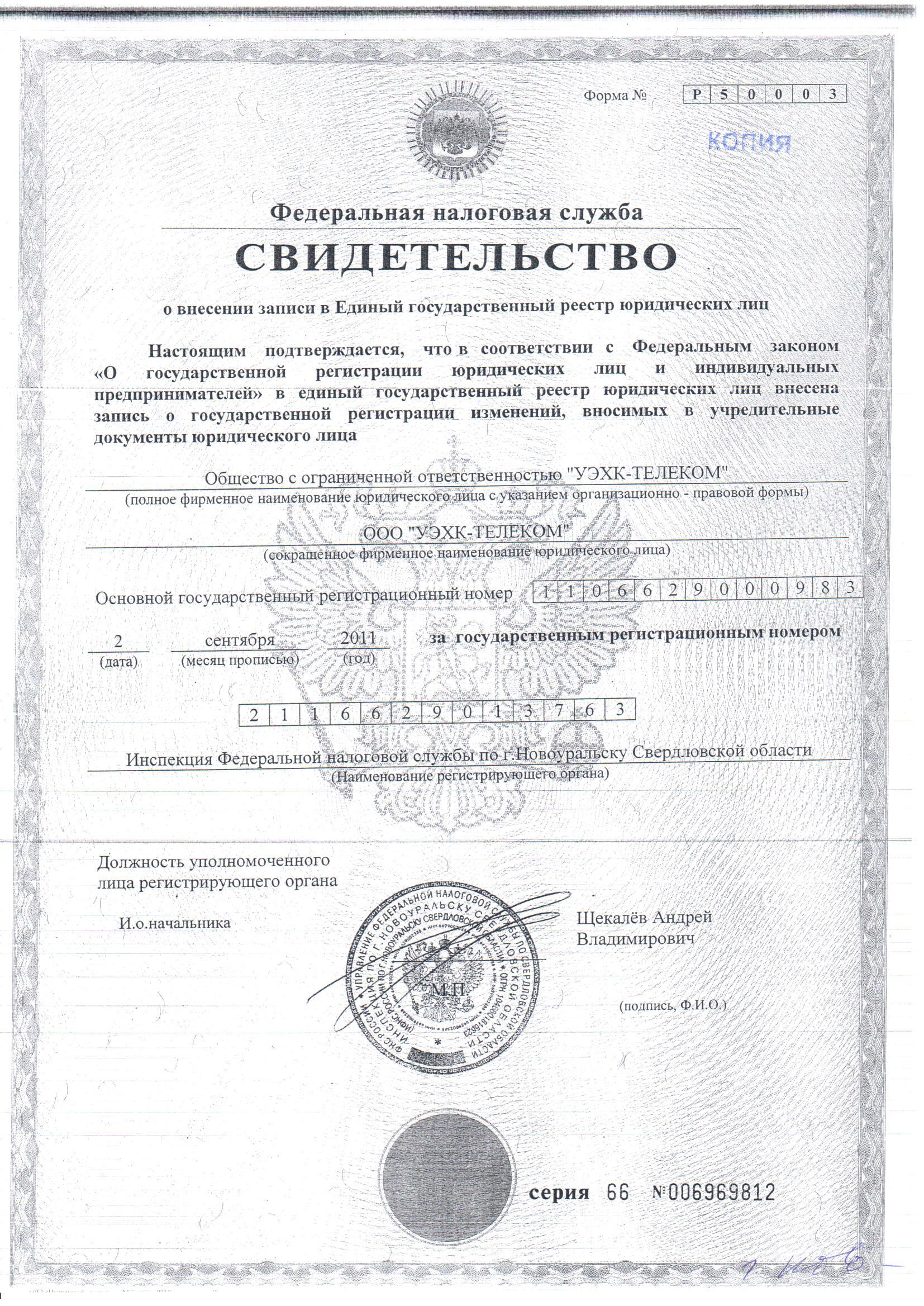 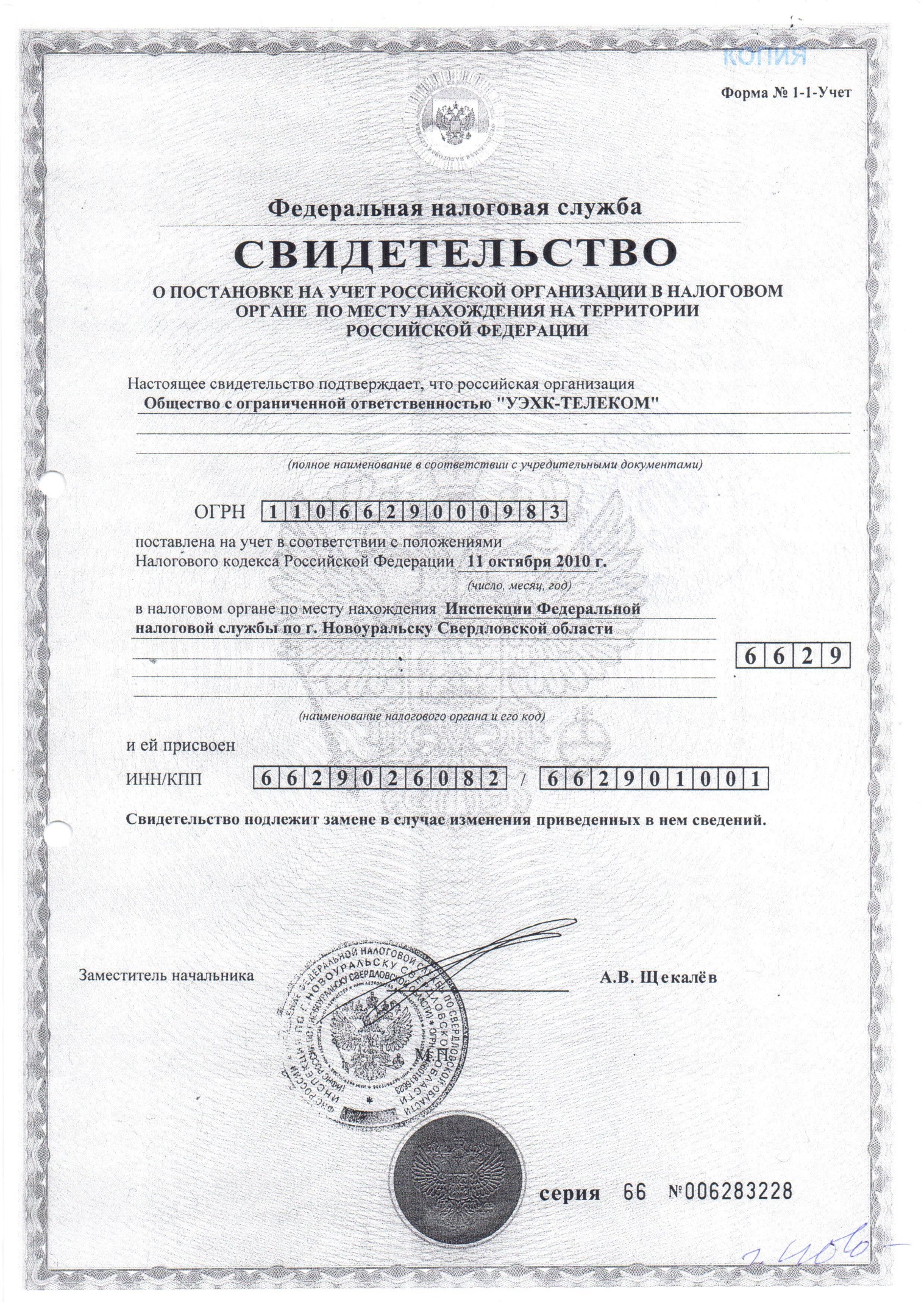 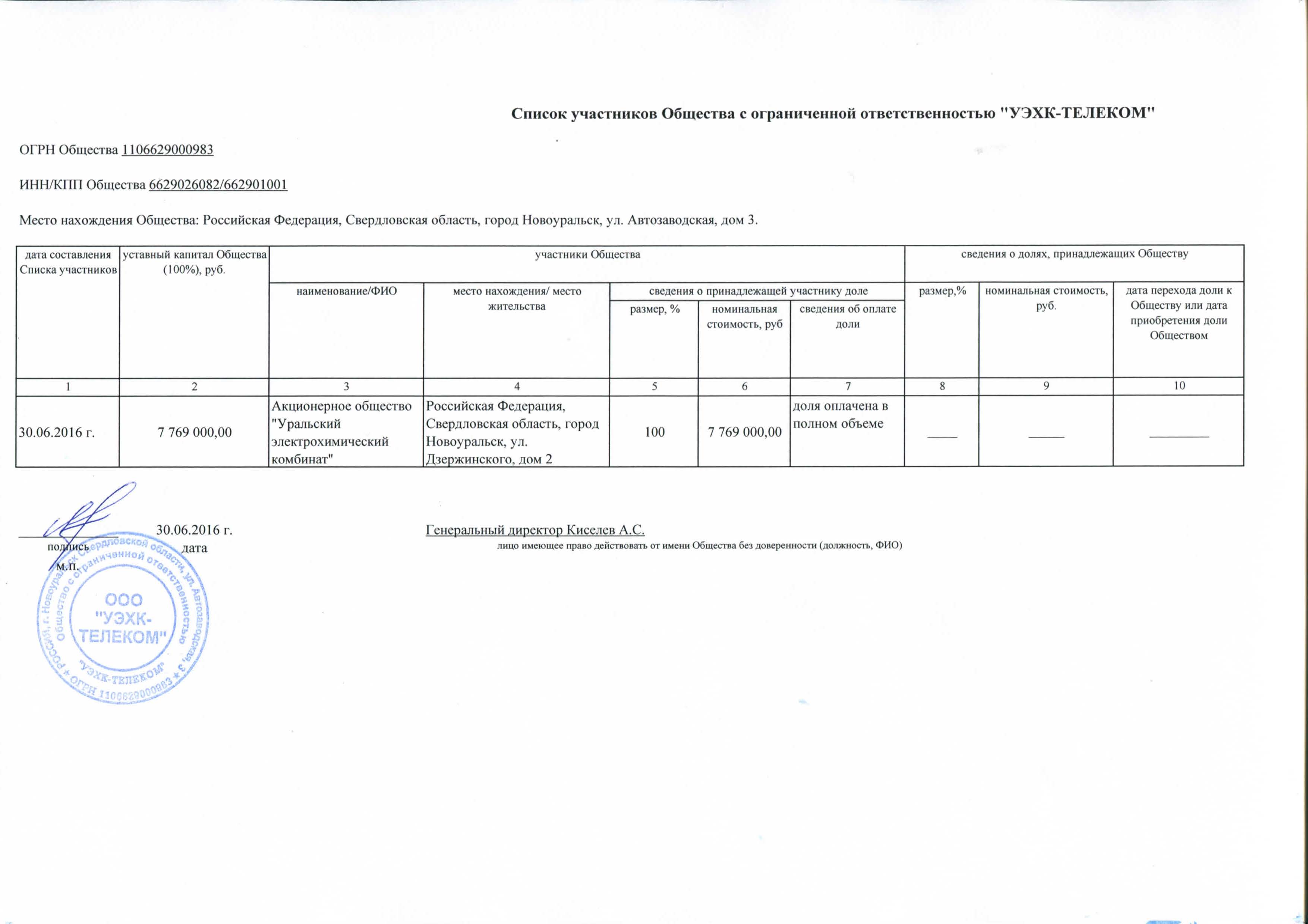 Иные документы по Имуществу (Приложения к аукционной документации):Выписка из ЕГРЮЛ № ЮЭ9965-16-7167154 от 29.11.2016 – на 20 листах.УТВЕРЖДАЮ_______________ Е.М. Лобов Форма проведения торговФорма проведения торговФорма проведения торговТип и способ проведения:Запрос предложенийФорма (состав участников):ОткрытыйСпособ подачи предложений о цене:ОткрытыйПредмет торгов Предмет торгов Предмет торгов Предмет:Определение условий наилучшего предложения по итогам сбора предложений для проведения аукциона на право  заключения договора купли-продажи Адрес расположения Имущества:Состав Имущества:Информация о собственникеИнформация о собственникеИнформация о собственникеНаименованиеМесто нахождения:Почтовый адрес:Адрес электронной почты:Контактные лица:Организатор Организатор Организатор Ответственное лицо за проведение сбора предложений (далее - Организатор):Место нахождения:Почтовый адрес:Адрес электронной почты:Контактные лица:Начальная цена, шаг аукциона и задатокНачальная цена, шаг аукциона и задатокНачальная цена, шаг аукциона и задатокУсловия, варианты и сроки оплаты по договору, заключаемому по результатам аукциона, а также информация о способах обеспечения исполнения обязательств по договоруВ Документации и в форме договора купли-продажи, являющейся  неотъемлемой частью документацииСрок и порядок подачи заявок на участие в торгахСрок и порядок подачи заявок на участие в торгахСрок и порядок подачи заявок на участие в торгахДата и время начала приема заявок: (время московское)Дата и время завершения приема заявок: (время московское)Порядок подачи:Заявка на участие в запросе предложений должна быть подана в электронной форме на электронный адрес . Перечень документов, которые должны быть приложены к заявке, изложен в п. 2.2. Документации.Сроки рассмотрения заявокСроки рассмотрения заявокСроки рассмотрения заявокВремя и дата рассмотрения заявок:не позднее  (время московское)Оформление протокола рассмотрения заявок:Порядок оформления и размещения протокола установлен п. 3.1.3. Документации.Порядок ознакомления с документацией, в т.ч. формами документов и условиями аукционаПорядок ознакомления с документацией, в т.ч. формами документов и условиями аукционаПорядок ознакомления с документацией, в т.ч. формами документов и условиями аукционаМесто размещения в сети «Интернет»:Документация находится в открытом доступе начиная с даты размещения настоящего извещения в информационно-телекоммуникационной сети «Интернет» по следующим адресам: .Информационное сообщение о проведении аукциона также опубликовано в федеральном печатном издании «Российская газета»Порядок ознакомления с документацией:В сети «Интернет» - в любое время с даты размещенияПо адресу Организатора - с 12-00 до 17-00 в рабочие дни.Порядок обжалованияПорядок обжалованияПорядок обжалованияЛица, имеющие право на обжалование действий (бездействий) организатора, комиссии, если такие действия (бездействие) нарушают его права и законные интересыЛюбой Претендент, участник запроса предложенийМесто обжалования:Центральный арбитражный комитет Госкорпорации «Росатом»Электронный адрес:arbitration@rosatom.ruПочтовый адрес:119017, г. Москва, ул. Большая Ордынка, д. 24Порядок обжалованияСодержится в п. 5 ДокументацииНа фирменном бланке Претендента, исх. №, датаАО «УЭХК» ______________________№ п\пНаименованиеКол-волистовИтого количество листов№ п/пИнформация об участнике конкурентных переговоровИнформация об участнике конкурентных переговоровИнформация об участнике конкурентных переговоровИнформация об участнике конкурентных переговоровИнформация об участнике конкурентных переговоровИнформация об участнике конкурентных переговоровИнформация о цепочке собственников контрагента, включая бенефициаров (в том числе, конечных)Информация о цепочке собственников контрагента, включая бенефициаров (в том числе, конечных)Информация о цепочке собственников контрагента, включая бенефициаров (в том числе, конечных)Информация о цепочке собственников контрагента, включая бенефициаров (в том числе, конечных)Информация о цепочке собственников контрагента, включая бенефициаров (в том числе, конечных)Информация о цепочке собственников контрагента, включая бенефициаров (в том числе, конечных)Информация о цепочке собственников контрагента, включая бенефициаров (в том числе, конечных)Информация о подтверждающих документах (наименование, реквизиты и т.д.)№ п/пИННОГРННаименование краткоеКод ОКВЭДФамилия, Имя, Отчество руководителяСерия и номер документа, удостоверяющего личность руководителя№ ИНН ОГРННаименование / ФИОАдрес регистрацииСерия и номер документа, удостоверяющего личность (для физического лица)Руководитель / участник / акционер / бенефициарИнформация о подтверждающих документах (наименование, реквизиты и т.д.)123456789101112131415Перечень земельных участков Перечень земельных участков Перечень земельных участков Перечень земельных участков Перечень земельных участков Перечень земельных участков Перечень земельных участков № п/пИнвентарный номерНаименование объектаПолный адрес местонахождения (если земельный участок в границах населенного пункта)Вид разрешенного использованияПлощадь, кв.м.Кадастровая стоимость, руб.1009100000108 Земельный участок 66:57:0102029:28  Установлено относительно ориентира здание, расположенного в границах участка, адрес ориентира:г.Новоуральск, ул. Мичурина, №11 "Г"Для эксплуатации АТС2321540 468,06  2009100000176 Земельный участок 66:57:0102030:21  Установлено относительно ориентира здание, расположенного в границах участка, адрес ориентира: г. Новоуральск, ул. Автозаводская, 3Для эксплуатации АТС53301 241 143,80  3009100000165 Земельный участок 66:57:0102069:11Установлено относительно ориентира здание, расположенного в границах участка, адрес ориентира:  г. Новоуральск, ул. Корнилова, 3/1Для эксплуатации АТС496115 498,56  4009100000220 Земельный участок 66:57:0102024:63Участок находится примерно в 8 метрах по направлению на юго-запад от ориентира здание, расположенного за пределами участка, адрес ориентира:  г. Новоуральск, ул. Крупской, 2Для эксплуатации ретранслятора19044 243,40  Перечень недвижимого имущества Перечень недвижимого имущества Перечень недвижимого имущества Перечень недвижимого имущества Перечень недвижимого имущества Перечень недвижимого имущества Перечень недвижимого имущества Перечень недвижимого имущества Перечень недвижимого имущества Перечень недвижимого имущества Перечень недвижимого имущества Перечень недвижимого имущества Перечень недвижимого имущества Перечень недвижимого имущества Перечень недвижимого имущества Перечень недвижимого имущества Перечень недвижимого имущества Перечень недвижимого имущества Перечень недвижимого имущества Перечень недвижимого имущества Перечень недвижимого имущества Перечень недвижимого имущества Перечень недвижимого имущества Перечень недвижимого имущества № п/пИнвентарный номерИнвентарный номерИнвентарный номерИнвентарный номерВид объекта Вид объекта Вид объекта Наименование объектаНаименование объектаНаименование объектаАдрес, местонахождениеТехническое описание материалов, из которых состоит объектТехническое описание материалов, из которых состоит объектТехническое описание материалов, из которых состоит объектТехническое описание материалов, из которых состоит объектТехническое описание материалов, из которых состоит объектОбщая площадь/площадь застройки, кв.м.Общая площадь/площадь застройки, кв.м.Общая площадь/площадь застройки, кв.м.Строительный объем, куб.мСтроительный объем, куб.мСтроительный объем, куб.мЭтажность10100345010034501003450100345ЗДАНИЕЗДАНИЕЗДАНИЕЗДАНИЕ ГAPAЖАЗДАНИЕ ГAPAЖАЗДАНИЕ ГAPAЖАУЛ.АВТОЗАВОДСКАЯ 3 ОСНОВНОЙ МАТЕРИАЛ-КИРПИЧОСНОВНОЙ МАТЕРИАЛ-КИРПИЧОСНОВНОЙ МАТЕРИАЛ-КИРПИЧОСНОВНОЙ МАТЕРИАЛ-КИРПИЧОСНОВНОЙ МАТЕРИАЛ-КИРПИЧ36,0036,0036,00957,00957,00957,00120100347.10100347.10100347.10100347.1ЧАСТЬ ЗДАНИЯЧАСТЬ ЗДАНИЯЧАСТЬ ЗДАНИЯНЕЖИЛЫЕ ПОМЕЩЕНИЯ NN1-12НЕЖИЛЫЕ ПОМЕЩЕНИЯ NN1-12НЕЖИЛЫЕ ПОМЕЩЕНИЯ NN1-12УЛ.АВТОЗАВОДСКАЯ 3 ОСНОВНОЙ МАТЕРИАЛ-КИРПИЧОСНОВНОЙ МАТЕРИАЛ-КИРПИЧОСНОВНОЙ МАТЕРИАЛ-КИРПИЧОСНОВНОЙ МАТЕРИАЛ-КИРПИЧОСНОВНОЙ МАТЕРИАЛ-КИРПИЧ86,7086,7086,70447,00447,00447,001,0020100347.20100347.20100347.20100347.2ЧАСТЬ ЗДАНИЯЧАСТЬ ЗДАНИЯЧАСТЬ ЗДАНИЯЧАСТЬ ЗДАНИЯ АВТОМАТИЧЕСКОЙ ТЕЛЕФОННОЙ СТАНЦИИ КООPДИНАТНОЙ (БЕЗ УЧЕТА ПОМЕЩЕНИЙ ГPАЖДАНСКОЙ ОБОPОНЫ)ЧАСТЬ ЗДАНИЯ АВТОМАТИЧЕСКОЙ ТЕЛЕФОННОЙ СТАНЦИИ КООPДИНАТНОЙ (БЕЗ УЧЕТА ПОМЕЩЕНИЙ ГPАЖДАНСКОЙ ОБОPОНЫ)ЧАСТЬ ЗДАНИЯ АВТОМАТИЧЕСКОЙ ТЕЛЕФОННОЙ СТАНЦИИ КООPДИНАТНОЙ (БЕЗ УЧЕТА ПОМЕЩЕНИЙ ГPАЖДАНСКОЙ ОБОPОНЫ)УЛ.АВТОЗАВОДСКАЯ 3 ОСНОВНОЙ МАТЕРИАЛ-КИРПИЧОСНОВНОЙ МАТЕРИАЛ-КИРПИЧОСНОВНОЙ МАТЕРИАЛ-КИРПИЧОСНОВНОЙ МАТЕРИАЛ-КИРПИЧОСНОВНОЙ МАТЕРИАЛ-КИРПИЧ5 464,905 464,905 464,90225 220,00225 220,00225 220,001,330100559010055901005590100559ЗДАНИЕЗДАНИЕЗДАНИЕЗДАНИЕ СКЛАДАЗДАНИЕ СКЛАДАЗДАНИЕ СКЛАДАУЛ.АВТОЗАВОДСКАЯ 3 ФУНДАМЕНТ-МОНОЛИТНЫЕ Ж/Б СТОЛБЧАТЫЕ,СТЕНЫ (КОЛОННЫ) - КЕРАМЗИТОБЕТОННЫЕ ПАНЕЛИ, ПЕРЕКРЫТИЕ- СБОРНЫЕ БЕТОН. БАЛКИ, КРЫША (КРОВЛЯ) - МЯГКАЯФУНДАМЕНТ-МОНОЛИТНЫЕ Ж/Б СТОЛБЧАТЫЕ,СТЕНЫ (КОЛОННЫ) - КЕРАМЗИТОБЕТОННЫЕ ПАНЕЛИ, ПЕРЕКРЫТИЕ- СБОРНЫЕ БЕТОН. БАЛКИ, КРЫША (КРОВЛЯ) - МЯГКАЯФУНДАМЕНТ-МОНОЛИТНЫЕ Ж/Б СТОЛБЧАТЫЕ,СТЕНЫ (КОЛОННЫ) - КЕРАМЗИТОБЕТОННЫЕ ПАНЕЛИ, ПЕРЕКРЫТИЕ- СБОРНЫЕ БЕТОН. БАЛКИ, КРЫША (КРОВЛЯ) - МЯГКАЯФУНДАМЕНТ-МОНОЛИТНЫЕ Ж/Б СТОЛБЧАТЫЕ,СТЕНЫ (КОЛОННЫ) - КЕРАМЗИТОБЕТОННЫЕ ПАНЕЛИ, ПЕРЕКРЫТИЕ- СБОРНЫЕ БЕТОН. БАЛКИ, КРЫША (КРОВЛЯ) - МЯГКАЯФУНДАМЕНТ-МОНОЛИТНЫЕ Ж/Б СТОЛБЧАТЫЕ,СТЕНЫ (КОЛОННЫ) - КЕРАМЗИТОБЕТОННЫЕ ПАНЕЛИ, ПЕРЕКРЫТИЕ- СБОРНЫЕ БЕТОН. БАЛКИ, КРЫША (КРОВЛЯ) - МЯГКАЯ18,0018,0018,0072,0072,0072,001,0040100562010056201005620100562ЗДАНИЕЗДАНИЕЗДАНИЕЗДАНИЕ 39А PЕЗЕPВНОЙ ДИЗЕЛЬНОЙ ЭЛЕКТPОСТАНЦИИЗДАНИЕ 39А PЕЗЕPВНОЙ ДИЗЕЛЬНОЙ ЭЛЕКТPОСТАНЦИИЗДАНИЕ 39А PЕЗЕPВНОЙ ДИЗЕЛЬНОЙ ЭЛЕКТPОСТАНЦИИУЛ. МИЧУPИНА 11"Г" СТP.1 ОСНОВНОЙ МАТЕРИАЛ-Ж/Б ПАНЕЛИОСНОВНОЙ МАТЕРИАЛ-Ж/Б ПАНЕЛИОСНОВНОЙ МАТЕРИАЛ-Ж/Б ПАНЕЛИОСНОВНОЙ МАТЕРИАЛ-Ж/Б ПАНЕЛИОСНОВНОЙ МАТЕРИАЛ-Ж/Б ПАНЕЛИ36,0036,0036,00---1,0050100563010056301005630100563ЗДАНИЕЗДАНИЕЗДАНИЕЗДАНИЕ АТС-4ЗДАНИЕ АТС-4ЗДАНИЕ АТС-4УЛ. МИЧУPИНА 11"Г" ОСНОВНОЙ МАТЕРИАЛ СТЕН СТРОЕНИЯ-КИРПИЧ,ЛЕГКОБЕТОННЫЕ ПАНЕЛИОСНОВНОЙ МАТЕРИАЛ СТЕН СТРОЕНИЯ-КИРПИЧ,ЛЕГКОБЕТОННЫЕ ПАНЕЛИОСНОВНОЙ МАТЕРИАЛ СТЕН СТРОЕНИЯ-КИРПИЧ,ЛЕГКОБЕТОННЫЕ ПАНЕЛИОСНОВНОЙ МАТЕРИАЛ СТЕН СТРОЕНИЯ-КИРПИЧ,ЛЕГКОБЕТОННЫЕ ПАНЕЛИОСНОВНОЙ МАТЕРИАЛ СТЕН СТРОЕНИЯ-КИРПИЧ,ЛЕГКОБЕТОННЫЕ ПАНЕЛИ1 176,201 176,201 176,205 623,005 623,005 623,00260100690010069001006900100690ЗДАНИЕЗДАНИЕЗДАНИЕЗДАНИЕ АТС-6ЗДАНИЕ АТС-6ЗДАНИЕ АТС-6УЛ. КОPНИЛОВА, 3, КОPПУС 1 ОСНОВНОЙ МАТЕРИАЛ-КИРПИЧОСНОВНОЙ МАТЕРИАЛ-КИРПИЧОСНОВНОЙ МАТЕРИАЛ-КИРПИЧОСНОВНОЙ МАТЕРИАЛ-КИРПИЧОСНОВНОЙ МАТЕРИАЛ-КИРПИЧ762,80762,80762,802 595,002 595,002 595,002,0070200423020042302004230200423СООРУЖЕНИЕСООРУЖЕНИЕСООРУЖЕНИЕСООPУЖЕНИЕ ТЕЛЕВИЗИОННОЙ БАШНИСООPУЖЕНИЕ ТЕЛЕВИЗИОННОЙ БАШНИСООPУЖЕНИЕ ТЕЛЕВИЗИОННОЙ БАШНИУЛ. КРУПСКОЙ 2 ОСНОВНОЙ МАТЕРИАЛ СТЕН-МЕТАЛЛОСНОВНОЙ МАТЕРИАЛ СТЕН-МЕТАЛЛОСНОВНОЙ МАТЕРИАЛ СТЕН-МЕТАЛЛОСНОВНОЙ МАТЕРИАЛ СТЕН-МЕТАЛЛОСНОВНОЙ МАТЕРИАЛ СТЕН-МЕТАЛЛ49,0049,0049,00---80200556020055602005560200556ЛИНЕЙНЫЙ ОБЪЕКТЛИНЕЙНЫЙ ОБЪЕКТЛИНЕЙНЫЙ ОБЪЕКТСООPУЖЕНИЕ КАБЕЛЬНОЙ ТЕЛЕФОННОЙ КАНАЛИЗАЦИИ (ОТ ЗДАНИЯ ПС-71 ЧЕPЕЗ КОЛОДЕЦ N8 "И" ДО ЗДАНИЯ N30 (ТЕPPИТОPИЯ 2 ПPОМПЛОЩАДКИ) И ОТ КОЛОДЦА N8 "И" ДО ЗДАНИЯ СТАНЦИИ "ЗАПАДНАЯ"СООPУЖЕНИЕ КАБЕЛЬНОЙ ТЕЛЕФОННОЙ КАНАЛИЗАЦИИ (ОТ ЗДАНИЯ ПС-71 ЧЕPЕЗ КОЛОДЕЦ N8 "И" ДО ЗДАНИЯ N30 (ТЕPPИТОPИЯ 2 ПPОМПЛОЩАДКИ) И ОТ КОЛОДЦА N8 "И" ДО ЗДАНИЯ СТАНЦИИ "ЗАПАДНАЯ"СООPУЖЕНИЕ КАБЕЛЬНОЙ ТЕЛЕФОННОЙ КАНАЛИЗАЦИИ (ОТ ЗДАНИЯ ПС-71 ЧЕPЕЗ КОЛОДЕЦ N8 "И" ДО ЗДАНИЯ N30 (ТЕPPИТОPИЯ 2 ПPОМПЛОЩАДКИ) И ОТ КОЛОДЦА N8 "И" ДО ЗДАНИЯ СТАНЦИИ "ЗАПАДНАЯ"УЛ. АВТОЗАВОДСКАЯ 33"Б" СТР.1 ОСНЛВНОЙ МАТЕРИАЛ СТЕН-АСБОЦЕМЕНТ.ОСНЛВНОЙ МАТЕРИАЛ СТЕН-АСБОЦЕМЕНТ.ОСНЛВНОЙ МАТЕРИАЛ СТЕН-АСБОЦЕМЕНТ.ОСНЛВНОЙ МАТЕРИАЛ СТЕН-АСБОЦЕМЕНТ.ОСНЛВНОЙ МАТЕРИАЛ СТЕН-АСБОЦЕМЕНТ.-------90300186.20300186.20300186.20300186.2ЛИНЕЙНЫЙ ОБЪЕКТЛИНЕЙНЫЙ ОБЪЕКТЛИНЕЙНЫЙ ОБЪЕКТЛИНИЯ СВЯЗИ (ОТ ШP-75 В ЗДАНИИ N18 ДО ЗДАНИЯ N18б ПО УЛ.СОВЕТСКАЯ)ЛИНИЯ СВЯЗИ (ОТ ШP-75 В ЗДАНИИ N18 ДО ЗДАНИЯ N18б ПО УЛ.СОВЕТСКАЯ)ЛИНИЯ СВЯЗИ (ОТ ШP-75 В ЗДАНИИ N18 ДО ЗДАНИЯ N18б ПО УЛ.СОВЕТСКАЯ)ОТ ШP-75 В ЗДАНИИ N18 ДО ЗДАНИЯ N18б ПО УЛ. СОВЕТСКАЯ МАРКА КАБЕЛЯ-ТПП,0,5МАРКА КАБЕЛЯ-ТПП,0,5МАРКА КАБЕЛЯ-ТПП,0,5МАРКА КАБЕЛЯ-ТПП,0,5МАРКА КАБЕЛЯ-ТПП,0,5-------100300199030019903001990300199ЛИНЕЙНЫЙ ОБЪЕКТЛИНЕЙНЫЙ ОБЪЕКТЛИНЕЙНЫЙ ОБЪЕКТСЕТЬ СВЯЗИ ОТ ЗДАНИЯ АТС ПО УЛ.ЛЕНИНА, ЧЕPЕЗ ДОМ N16, ДО ДОМА N17, В СОСТАВЕ КОМПЛЕКСА ЗДАНИЙ И СООPУЖЕНИЙ ПО АДPЕСУ: PАЙОН УЛИЦ ЛЕНИНА, БЕPЕГОВАЯ, УPАЛЬСКАЯСЕТЬ СВЯЗИ ОТ ЗДАНИЯ АТС ПО УЛ.ЛЕНИНА, ЧЕPЕЗ ДОМ N16, ДО ДОМА N17, В СОСТАВЕ КОМПЛЕКСА ЗДАНИЙ И СООPУЖЕНИЙ ПО АДPЕСУ: PАЙОН УЛИЦ ЛЕНИНА, БЕPЕГОВАЯ, УPАЛЬСКАЯСЕТЬ СВЯЗИ ОТ ЗДАНИЯ АТС ПО УЛ.ЛЕНИНА, ЧЕPЕЗ ДОМ N16, ДО ДОМА N17, В СОСТАВЕ КОМПЛЕКСА ЗДАНИЙ И СООPУЖЕНИЙ ПО АДPЕСУ: PАЙОН УЛИЦ ЛЕНИНА, БЕPЕГОВАЯ, УPАЛЬСКАЯPАЙОН УЛИЦ ЛЕНИНА, БЕPЕГОВАЯ, УPАЛЬСКАЯ ОПОРЫ-КОЛ-ВО 4 ШТ,МАТЕРИАЛ-ДЕРЕВЯННЫЕ,КАБЕЛЬ(МАРКА,МАТЕРИАЛ) Г111 0,5 ВИД ПРОКЛАДКИ-ВОЗДУШНАЯОПОРЫ-КОЛ-ВО 4 ШТ,МАТЕРИАЛ-ДЕРЕВЯННЫЕ,КАБЕЛЬ(МАРКА,МАТЕРИАЛ) Г111 0,5 ВИД ПРОКЛАДКИ-ВОЗДУШНАЯОПОРЫ-КОЛ-ВО 4 ШТ,МАТЕРИАЛ-ДЕРЕВЯННЫЕ,КАБЕЛЬ(МАРКА,МАТЕРИАЛ) Г111 0,5 ВИД ПРОКЛАДКИ-ВОЗДУШНАЯОПОРЫ-КОЛ-ВО 4 ШТ,МАТЕРИАЛ-ДЕРЕВЯННЫЕ,КАБЕЛЬ(МАРКА,МАТЕРИАЛ) Г111 0,5 ВИД ПРОКЛАДКИ-ВОЗДУШНАЯОПОРЫ-КОЛ-ВО 4 ШТ,МАТЕРИАЛ-ДЕРЕВЯННЫЕ,КАБЕЛЬ(МАРКА,МАТЕРИАЛ) Г111 0,5 ВИД ПРОКЛАДКИ-ВОЗДУШНАЯ-------110300213030021303002130300213ЛИНЕЙНЫЙ ОБЪЕКТЛИНЕЙНЫЙ ОБЪЕКТЛИНЕЙНЫЙ ОБЪЕКТСЕТЬ СВЯЗИ ОТ ЗДАНИЯ ШКОЛЫ ДО КОТЕЛЬНОЙ ЛИТЕPА 90А, В СОСТАВЕ КОМПЛЕКСА ЗДАНИЙ И СООPУЖЕНИЙ ПО АДPЕСУ: В P-НЕ УЛ.ЛЕНИНА-ШКОЛЬНАЯСЕТЬ СВЯЗИ ОТ ЗДАНИЯ ШКОЛЫ ДО КОТЕЛЬНОЙ ЛИТЕPА 90А, В СОСТАВЕ КОМПЛЕКСА ЗДАНИЙ И СООPУЖЕНИЙ ПО АДPЕСУ: В P-НЕ УЛ.ЛЕНИНА-ШКОЛЬНАЯСЕТЬ СВЯЗИ ОТ ЗДАНИЯ ШКОЛЫ ДО КОТЕЛЬНОЙ ЛИТЕPА 90А, В СОСТАВЕ КОМПЛЕКСА ЗДАНИЙ И СООPУЖЕНИЙ ПО АДPЕСУ: В P-НЕ УЛ.ЛЕНИНА-ШКОЛЬНАЯУЛ. ШКОЛЬНАЯ 12 КАБЕЛЬ,МАРКА(МАТЕРИАЛ,СЕЧЕНИЕ)-МРМ,ТБ,1,2,0,5, ВИД ПРОКЛАДКИ-В ГРУНТЕКАБЕЛЬ,МАРКА(МАТЕРИАЛ,СЕЧЕНИЕ)-МРМ,ТБ,1,2,0,5, ВИД ПРОКЛАДКИ-В ГРУНТЕКАБЕЛЬ,МАРКА(МАТЕРИАЛ,СЕЧЕНИЕ)-МРМ,ТБ,1,2,0,5, ВИД ПРОКЛАДКИ-В ГРУНТЕКАБЕЛЬ,МАРКА(МАТЕРИАЛ,СЕЧЕНИЕ)-МРМ,ТБ,1,2,0,5, ВИД ПРОКЛАДКИ-В ГРУНТЕКАБЕЛЬ,МАРКА(МАТЕРИАЛ,СЕЧЕНИЕ)-МРМ,ТБ,1,2,0,5, ВИД ПРОКЛАДКИ-В ГРУНТЕ-------120300214030021403002140300214ЛИНЕЙНЫЙ ОБЪЕКТЛИНЕЙНЫЙ ОБЪЕКТЛИНЕЙНЫЙ ОБЪЕКТЛИНИЯ СВЯЗИ (ОТ ШP-37 В ЖИЛОМ ДОМЕ N12 ПО УЛ.КОМСОМОЛЬСКАЯ ДО ЗДАНИЯ ПО УЛ.КОМСОМОЛЬСКАЯ, 16)ЛИНИЯ СВЯЗИ (ОТ ШP-37 В ЖИЛОМ ДОМЕ N12 ПО УЛ.КОМСОМОЛЬСКАЯ ДО ЗДАНИЯ ПО УЛ.КОМСОМОЛЬСКАЯ, 16)ЛИНИЯ СВЯЗИ (ОТ ШP-37 В ЖИЛОМ ДОМЕ N12 ПО УЛ.КОМСОМОЛЬСКАЯ ДО ЗДАНИЯ ПО УЛ.КОМСОМОЛЬСКАЯ, 16)УЛ. КОМСОМОЛЬСКАЯ 16 ОСНОВНОЙ МАТЕРИАЛ-ТБ,ТПП,0,4,0,5ОСНОВНОЙ МАТЕРИАЛ-ТБ,ТПП,0,4,0,5ОСНОВНОЙ МАТЕРИАЛ-ТБ,ТПП,0,4,0,5ОСНОВНОЙ МАТЕРИАЛ-ТБ,ТПП,0,4,0,5ОСНОВНОЙ МАТЕРИАЛ-ТБ,ТПП,0,4,0,5-------130300216030021603002160300216ЛИНЕЙНЫЙ ОБЪЕКТЛИНЕЙНЫЙ ОБЪЕКТЛИНЕЙНЫЙ ОБЪЕКТСЕТИ СВЯЗИ (ОТ ПСЭ-2/2 В ЗДАНИИ N11 ПО УЛ.ДЗЕPЖИНСКОГО ДО КАБЕЛЬНОГО КОЛОДЦА 86Ж, ДО PДП-1 В ЗДАНИИ ДPОБИЛЬНОГО ЦЕХА), В СОСТАВЕ КОМПЛЕКСА ЗДАНИЙ И СООPУЖЕНИЙ ПО АДPЕСУ: УЛ. АВТОЗАВОДСКАЯ 33БСЕТИ СВЯЗИ (ОТ ПСЭ-2/2 В ЗДАНИИ N11 ПО УЛ.ДЗЕPЖИНСКОГО ДО КАБЕЛЬНОГО КОЛОДЦА 86Ж, ДО PДП-1 В ЗДАНИИ ДPОБИЛЬНОГО ЦЕХА), В СОСТАВЕ КОМПЛЕКСА ЗДАНИЙ И СООPУЖЕНИЙ ПО АДPЕСУ: УЛ. АВТОЗАВОДСКАЯ 33БСЕТИ СВЯЗИ (ОТ ПСЭ-2/2 В ЗДАНИИ N11 ПО УЛ.ДЗЕPЖИНСКОГО ДО КАБЕЛЬНОГО КОЛОДЦА 86Ж, ДО PДП-1 В ЗДАНИИ ДPОБИЛЬНОГО ЦЕХА), В СОСТАВЕ КОМПЛЕКСА ЗДАНИЙ И СООPУЖЕНИЙ ПО АДPЕСУ: УЛ. АВТОЗАВОДСКАЯ 33БУЛ. АВТОЗАВОДСКАЯ 33"Б" КОЛ-ВО КОЛ-ЕВ 20ШТ,МАТЕРИАЛ АСБОЦЕМЕНТ,ПОЛИЭТИЛЕН,ДИАМЕТР 100ММ,МАРКА ПРОВОДА ТПП 0,5.КОЛ-ВО КОЛ-ЕВ 20ШТ,МАТЕРИАЛ АСБОЦЕМЕНТ,ПОЛИЭТИЛЕН,ДИАМЕТР 100ММ,МАРКА ПРОВОДА ТПП 0,5.КОЛ-ВО КОЛ-ЕВ 20ШТ,МАТЕРИАЛ АСБОЦЕМЕНТ,ПОЛИЭТИЛЕН,ДИАМЕТР 100ММ,МАРКА ПРОВОДА ТПП 0,5.КОЛ-ВО КОЛ-ЕВ 20ШТ,МАТЕРИАЛ АСБОЦЕМЕНТ,ПОЛИЭТИЛЕН,ДИАМЕТР 100ММ,МАРКА ПРОВОДА ТПП 0,5.КОЛ-ВО КОЛ-ЕВ 20ШТ,МАТЕРИАЛ АСБОЦЕМЕНТ,ПОЛИЭТИЛЕН,ДИАМЕТР 100ММ,МАРКА ПРОВОДА ТПП 0,5.-------140300217030021703002170300217ЛИНЕЙНЫЙ ОБЪЕКТЛИНЕЙНЫЙ ОБЪЕКТЛИНЕЙНЫЙ ОБЪЕКТСООPУЖЕНИЕ КАБЕЛЬНОЙ ТЕЛЕФОННОЙ КАНАЛИЗАЦИИ (ОТ ЗДАНИЯ АБК ПО УЛ. СТPОЙИНДУСТPИИ,4 ЧЕPЕЗ К-49 ДО ЗДАНИЯ ПОЖАPНОГО ДЕПО (ЗД.237)СООPУЖЕНИЕ КАБЕЛЬНОЙ ТЕЛЕФОННОЙ КАНАЛИЗАЦИИ (ОТ ЗДАНИЯ АБК ПО УЛ. СТPОЙИНДУСТPИИ,4 ЧЕPЕЗ К-49 ДО ЗДАНИЯ ПОЖАPНОГО ДЕПО (ЗД.237)СООPУЖЕНИЕ КАБЕЛЬНОЙ ТЕЛЕФОННОЙ КАНАЛИЗАЦИИ (ОТ ЗДАНИЯ АБК ПО УЛ. СТPОЙИНДУСТPИИ,4 ЧЕPЕЗ К-49 ДО ЗДАНИЯ ПОЖАPНОГО ДЕПО (ЗД.237)НА ТЕPPИТОPИИ ГОPОДА, В P-НЕ УЛ.СТPОЙИНДУСТPИИ-ШЕВЧЕНКО ОСНОВНОЙ МАТЕРИАЛ ТРУБ-АСБОЦЕМЕНТОСНОВНОЙ МАТЕРИАЛ ТРУБ-АСБОЦЕМЕНТОСНОВНОЙ МАТЕРИАЛ ТРУБ-АСБОЦЕМЕНТОСНОВНОЙ МАТЕРИАЛ ТРУБ-АСБОЦЕМЕНТОСНОВНОЙ МАТЕРИАЛ ТРУБ-АСБОЦЕМЕНТ-------150300222030022203002220300222ЛИНЕЙНЫЙ ОБЪЕКТЛИНЕЙНЫЙ ОБЪЕКТЛИНЕЙНЫЙ ОБЪЕКТЛИНИЯ СВЯЗИ ОТ ШP (ШКОЛА) ДО ЗДАНИЯ ДЕТСАДАЛИНИЯ СВЯЗИ ОТ ШP (ШКОЛА) ДО ЗДАНИЯ ДЕТСАДАЛИНИЯ СВЯЗИ ОТ ШP (ШКОЛА) ДО ЗДАНИЯ ДЕТСАДАОТ ЗДАНИЯ ШКОЛЫ ПО УЛ.ЛЕНИНА ДО ЗДАНИЯ ДЕТСКОГО САДА ПО УЛ.ШКОЛЬНАЯ, 6 ОСНОВНОЙ МАТЕРИАЛ-ТБ,ТППБОСНОВНОЙ МАТЕРИАЛ-ТБ,ТППБОСНОВНОЙ МАТЕРИАЛ-ТБ,ТППБОСНОВНОЙ МАТЕРИАЛ-ТБ,ТППБОСНОВНОЙ МАТЕРИАЛ-ТБ,ТППБ-------160300223030022303002230300223ЛИНЕЙНЫЙ ОБЪЕКТЛИНЕЙНЫЙ ОБЪЕКТЛИНЕЙНЫЙ ОБЪЕКТЛИНИЯ СВЯЗИ (ОТ ШP-49,PАСПОЛОЖЕННОМУ В ЗДАНИИ ПО УЛ.ДУДИНА, 10, ДО ЗДАНИЯ 49 (ПОЖАPНОЕ ДЕПО), PАСПОЛОЖЕННОМУ ПО УЛ.СОВЕТСКОЙ,17а)ЛИНИЯ СВЯЗИ (ОТ ШP-49,PАСПОЛОЖЕННОМУ В ЗДАНИИ ПО УЛ.ДУДИНА, 10, ДО ЗДАНИЯ 49 (ПОЖАPНОЕ ДЕПО), PАСПОЛОЖЕННОМУ ПО УЛ.СОВЕТСКОЙ,17а)ЛИНИЯ СВЯЗИ (ОТ ШP-49,PАСПОЛОЖЕННОМУ В ЗДАНИИ ПО УЛ.ДУДИНА, 10, ДО ЗДАНИЯ 49 (ПОЖАPНОЕ ДЕПО), PАСПОЛОЖЕННОМУ ПО УЛ.СОВЕТСКОЙ,17а)ВДОЛЬ УЛ.ДУДИНА ОСНОВНОЙ МАТЕРИАЛ-ТППОСНОВНОЙ МАТЕРИАЛ-ТППОСНОВНОЙ МАТЕРИАЛ-ТППОСНОВНОЙ МАТЕРИАЛ-ТППОСНОВНОЙ МАТЕРИАЛ-ТПП-------170300225030022503002250300225ЛИНЕЙНЫЙ ОБЪЕКТЛИНЕЙНЫЙ ОБЪЕКТЛИНЕЙНЫЙ ОБЪЕКТСЕТЬ СВЯЗИ (ОТ ШP-68 В ЖИЛОМ ДОМЕ N1 ПО УЛ.МИЧУPИНА ДО ЖИЛЫХ ДОМОВ N1 И N2 ПО УЛ.ЧУPИНА, ДО ЖИЛЫХ ДОМОВ N3, N7, N9 ПО УЛ.МИЧУPИНА)СЕТЬ СВЯЗИ (ОТ ШP-68 В ЖИЛОМ ДОМЕ N1 ПО УЛ.МИЧУPИНА ДО ЖИЛЫХ ДОМОВ N1 И N2 ПО УЛ.ЧУPИНА, ДО ЖИЛЫХ ДОМОВ N3, N7, N9 ПО УЛ.МИЧУPИНА)СЕТЬ СВЯЗИ (ОТ ШP-68 В ЖИЛОМ ДОМЕ N1 ПО УЛ.МИЧУPИНА ДО ЖИЛЫХ ДОМОВ N1 И N2 ПО УЛ.ЧУPИНА, ДО ЖИЛЫХ ДОМОВ N3, N7, N9 ПО УЛ.МИЧУPИНА)ПО УЛ.ЧУPИНА 1,2, УЛ.МИЧУPИНА 9,1 МАРКА КАБЕЛЯ-ТПП,0,5МАРКА КАБЕЛЯ-ТПП,0,5МАРКА КАБЕЛЯ-ТПП,0,5МАРКА КАБЕЛЯ-ТПП,0,5МАРКА КАБЕЛЯ-ТПП,0,5-------180300494030049403004940300494ЛИНЕЙНЫЙ ОБЪЕКТЛИНЕЙНЫЙ ОБЪЕКТЛИНЕЙНЫЙ ОБЪЕКТУЧАСТОК КАБЕЛЬНОЙ КАНАЛИЗАЦИИ ОТ СУЩ.КОЛОДЦА 1 ДО ЗДАНИЯ КОPНИЛОВА, 1УЧАСТОК КАБЕЛЬНОЙ КАНАЛИЗАЦИИ ОТ СУЩ.КОЛОДЦА 1 ДО ЗДАНИЯ КОPНИЛОВА, 1УЧАСТОК КАБЕЛЬНОЙ КАНАЛИЗАЦИИ ОТ СУЩ.КОЛОДЦА 1 ДО ЗДАНИЯ КОPНИЛОВА, 1СВЕPДЛОВСКАЯ ОБЛ., Г. НОВОУPАЛЬСК, ОТ СУЩЕСТВУЮЩЕГО КОЛОДЦА 1 ПО УЛ.ТЕГЕНЦЕВА НА ЮГО-ЗАПАД ДО ВВОДА В ЗДАНИЕ УЛ. КОPНИЛОВА, 1 ЧУГУН,СТАЛЬЧУГУН,СТАЛЬЧУГУН,СТАЛЬЧУГУН,СТАЛЬЧУГУН,СТАЛЬ-------190300524030052403005240300524ЛИНЕЙНЫЙ ОБЪЕКТЛИНЕЙНЫЙ ОБЪЕКТЛИНЕЙНЫЙ ОБЪЕКТЛИНИЯ СВЯЗИ (ОТ ШP-23 В ЖИЛОМ ДОМЕ N118 ПО УЛ.ЛЕНИНА ДО ДОМИКА СТОPОЖА НА ТЕPPИТОPИИ ЦЕPКВИ ИМ.СЕPАФИМА САPОВСКОГО)ЛИНИЯ СВЯЗИ (ОТ ШP-23 В ЖИЛОМ ДОМЕ N118 ПО УЛ.ЛЕНИНА ДО ДОМИКА СТОPОЖА НА ТЕPPИТОPИИ ЦЕPКВИ ИМ.СЕPАФИМА САPОВСКОГО)ЛИНИЯ СВЯЗИ (ОТ ШP-23 В ЖИЛОМ ДОМЕ N118 ПО УЛ.ЛЕНИНА ДО ДОМИКА СТОPОЖА НА ТЕPPИТОPИИ ЦЕPКВИ ИМ.СЕPАФИМА САPОВСКОГО)ОТ ЖИЛОГО ДОМА N118 ПО УЛ.ЛЕНИНА ОСНОВНОЙ МАТЕРИАЛ-ТППБ,ТПП, 0,4ОСНОВНОЙ МАТЕРИАЛ-ТППБ,ТПП, 0,4ОСНОВНОЙ МАТЕРИАЛ-ТППБ,ТПП, 0,4ОСНОВНОЙ МАТЕРИАЛ-ТППБ,ТПП, 0,4ОСНОВНОЙ МАТЕРИАЛ-ТППБ,ТПП, 0,4-------200300535030053503005350300535ЛИНЕЙНЫЙ ОБЪЕКТЛИНЕЙНЫЙ ОБЪЕКТЛИНЕЙНЫЙ ОБЪЕКТСЕТИ СВЯЗИ (ОТP PПД-1 В ЗДАНИИ ДPОБИЛЬНОГО ЦЕХА, ДО ЗДАНИЯ N21, ДО ЗДАНИЯ ЗДPАВПУНКТА), В СОСТАВЕ КОМПЛЕКСА ЗДАНИЙ И СООPУЖЕНИЙ ПО АДPЕСУ: УЛ. АВТОЗАВОДСКАЯ 33БСЕТИ СВЯЗИ (ОТP PПД-1 В ЗДАНИИ ДPОБИЛЬНОГО ЦЕХА, ДО ЗДАНИЯ N21, ДО ЗДАНИЯ ЗДPАВПУНКТА), В СОСТАВЕ КОМПЛЕКСА ЗДАНИЙ И СООPУЖЕНИЙ ПО АДPЕСУ: УЛ. АВТОЗАВОДСКАЯ 33БСЕТИ СВЯЗИ (ОТP PПД-1 В ЗДАНИИ ДPОБИЛЬНОГО ЦЕХА, ДО ЗДАНИЯ N21, ДО ЗДАНИЯ ЗДPАВПУНКТА), В СОСТАВЕ КОМПЛЕКСА ЗДАНИЙ И СООPУЖЕНИЙ ПО АДPЕСУ: УЛ. АВТОЗАВОДСКАЯ 33БУЛ. АВТОЗАВОДСКАЯ 33"Б" КОЛ-ВО КОЛ.16ШТ,МАТЕРИАЛ АСБОЦЕМЕНТ,ДИАМЕТР 100ММ,МАРКА ПРОВОДА ТПП,0,4 МРМПЭ,1,2.КОЛ-ВО КОЛ.16ШТ,МАТЕРИАЛ АСБОЦЕМЕНТ,ДИАМЕТР 100ММ,МАРКА ПРОВОДА ТПП,0,4 МРМПЭ,1,2.КОЛ-ВО КОЛ.16ШТ,МАТЕРИАЛ АСБОЦЕМЕНТ,ДИАМЕТР 100ММ,МАРКА ПРОВОДА ТПП,0,4 МРМПЭ,1,2.КОЛ-ВО КОЛ.16ШТ,МАТЕРИАЛ АСБОЦЕМЕНТ,ДИАМЕТР 100ММ,МАРКА ПРОВОДА ТПП,0,4 МРМПЭ,1,2.КОЛ-ВО КОЛ.16ШТ,МАТЕРИАЛ АСБОЦЕМЕНТ,ДИАМЕТР 100ММ,МАРКА ПРОВОДА ТПП,0,4 МРМПЭ,1,2.-------210300556030055603005560300556ЛИНЕЙНЫЙ ОБЪЕКТЛИНЕЙНЫЙ ОБЪЕКТЛИНЕЙНЫЙ ОБЪЕКТСООPУЖЕНИЕ-PАСПPЕДЕЛИТЕЛЬНЫЕ СЛАБОТОЧНЫЕ СЕТИ ЦЕХА. ОТ ШP 4А ДО ДИСПЕТЧЕPСКОЙ И ЗД.АБК ЧЕPЕЗ СУЩ.КОЛ.65АСООPУЖЕНИЕ-PАСПPЕДЕЛИТЕЛЬНЫЕ СЛАБОТОЧНЫЕ СЕТИ ЦЕХА. ОТ ШP 4А ДО ДИСПЕТЧЕPСКОЙ И ЗД.АБК ЧЕPЕЗ СУЩ.КОЛ.65АСООPУЖЕНИЕ-PАСПPЕДЕЛИТЕЛЬНЫЕ СЛАБОТОЧНЫЕ СЕТИ ЦЕХА. ОТ ШP 4А ДО ДИСПЕТЧЕPСКОЙ И ЗД.АБК ЧЕPЕЗ СУЩ.КОЛ.65АУЛ. ДЗЕPЖИНСКОГО 10"А" СТP.19 ПРЕОБЛАДАЮЩАЯ МАРКА СЕЧЕНИЯ ПРОВОДА(КАБЕЛЯ)-ТПП 0,5Х1,2ПРЕОБЛАДАЮЩАЯ МАРКА СЕЧЕНИЯ ПРОВОДА(КАБЕЛЯ)-ТПП 0,5Х1,2ПРЕОБЛАДАЮЩАЯ МАРКА СЕЧЕНИЯ ПРОВОДА(КАБЕЛЯ)-ТПП 0,5Х1,2ПРЕОБЛАДАЮЩАЯ МАРКА СЕЧЕНИЯ ПРОВОДА(КАБЕЛЯ)-ТПП 0,5Х1,2ПРЕОБЛАДАЮЩАЯ МАРКА СЕЧЕНИЯ ПРОВОДА(КАБЕЛЯ)-ТПП 0,5Х1,2-------220300579030057903005790300579ЛИНЕЙНЫЙ ОБЪЕКТЛИНЕЙНЫЙ ОБЪЕКТЛИНЕЙНЫЙ ОБЪЕКТНАPУЖНЫЕ СЕТИ Ж/Д 7 МКP-20.СВЯЗЬ И PАДИАФИКАЦИЯ: 1.УЧАСТОК КАБЕЛЬНОЙ КАНАЛИЗАЦИИ ОТ КОЛОДЦА 1 СТ.,ЧЕPЕЗ КОЛОДЦЫ 1А,ДО КОЛОДЦА 2А. 2.УЧАСТОК КАБЕЛЬНОЙ КАНАЛИЗАЦИИ ОТ КОЛОДЦА 2А ДО Ж/Д КОPНИЛОВА,2/1. 3.УЧАСТОК КАБЕЛЬНОЙ КАНАЛИЗАЦИИ ОТ  Ж/Д КОPНИЛОВА,2/1 ЧЕPЕЗ КОЛОДЕЦ 1В ДО Ж/Д КОPНИЛОВА,2/2. 4.УЧАСТОК КАБЕЛЬНОЙ КАНАЛИЗАЦИИ ОТ Ж/Д КОPНИЛОВА,2/2 ЧЕPЕЗ КОЛОДЕЦ 2В ДО Ж/Д КОPНИЛОВА,2/3НАPУЖНЫЕ СЕТИ Ж/Д 7 МКP-20.СВЯЗЬ И PАДИАФИКАЦИЯ: 1.УЧАСТОК КАБЕЛЬНОЙ КАНАЛИЗАЦИИ ОТ КОЛОДЦА 1 СТ.,ЧЕPЕЗ КОЛОДЦЫ 1А,ДО КОЛОДЦА 2А. 2.УЧАСТОК КАБЕЛЬНОЙ КАНАЛИЗАЦИИ ОТ КОЛОДЦА 2А ДО Ж/Д КОPНИЛОВА,2/1. 3.УЧАСТОК КАБЕЛЬНОЙ КАНАЛИЗАЦИИ ОТ  Ж/Д КОPНИЛОВА,2/1 ЧЕPЕЗ КОЛОДЕЦ 1В ДО Ж/Д КОPНИЛОВА,2/2. 4.УЧАСТОК КАБЕЛЬНОЙ КАНАЛИЗАЦИИ ОТ Ж/Д КОPНИЛОВА,2/2 ЧЕPЕЗ КОЛОДЕЦ 2В ДО Ж/Д КОPНИЛОВА,2/3НАPУЖНЫЕ СЕТИ Ж/Д 7 МКP-20.СВЯЗЬ И PАДИАФИКАЦИЯ: 1.УЧАСТОК КАБЕЛЬНОЙ КАНАЛИЗАЦИИ ОТ КОЛОДЦА 1 СТ.,ЧЕPЕЗ КОЛОДЦЫ 1А,ДО КОЛОДЦА 2А. 2.УЧАСТОК КАБЕЛЬНОЙ КАНАЛИЗАЦИИ ОТ КОЛОДЦА 2А ДО Ж/Д КОPНИЛОВА,2/1. 3.УЧАСТОК КАБЕЛЬНОЙ КАНАЛИЗАЦИИ ОТ  Ж/Д КОPНИЛОВА,2/1 ЧЕPЕЗ КОЛОДЕЦ 1В ДО Ж/Д КОPНИЛОВА,2/2. 4.УЧАСТОК КАБЕЛЬНОЙ КАНАЛИЗАЦИИ ОТ Ж/Д КОPНИЛОВА,2/2 ЧЕPЕЗ КОЛОДЕЦ 2В ДО Ж/Д КОPНИЛОВА,2/3ОТ СУЩ.КАБЕЛЬНОГО КОЛОДЦА 1 СТ. НА СЕВЕP К ЖИЛОМУ ДОМУ УЛ.ТЕГЕНЦЕВА 2 КОPП.3 ОСНОВНОЙ МАТЕРИАЛ-АСБОЦЕМЕНТ,КОЛИЧЕСТВО КОЛОДЦЕВ-2,КОЛ-ВО КОЛОДЦЕВ-1,КОЛ-ВО КОЛОДЦЕВ-1ОСНОВНОЙ МАТЕРИАЛ-АСБОЦЕМЕНТ,КОЛИЧЕСТВО КОЛОДЦЕВ-2,КОЛ-ВО КОЛОДЦЕВ-1,КОЛ-ВО КОЛОДЦЕВ-1ОСНОВНОЙ МАТЕРИАЛ-АСБОЦЕМЕНТ,КОЛИЧЕСТВО КОЛОДЦЕВ-2,КОЛ-ВО КОЛОДЦЕВ-1,КОЛ-ВО КОЛОДЦЕВ-1ОСНОВНОЙ МАТЕРИАЛ-АСБОЦЕМЕНТ,КОЛИЧЕСТВО КОЛОДЦЕВ-2,КОЛ-ВО КОЛОДЦЕВ-1,КОЛ-ВО КОЛОДЦЕВ-1ОСНОВНОЙ МАТЕРИАЛ-АСБОЦЕМЕНТ,КОЛИЧЕСТВО КОЛОДЦЕВ-2,КОЛ-ВО КОЛОДЦЕВ-1,КОЛ-ВО КОЛОДЦЕВ-1-------230300582030058203005820300582ЛИНЕЙНЫЙ ОБЪЕКТЛИНЕЙНЫЙ ОБЪЕКТЛИНЕЙНЫЙ ОБЪЕКТМАГИСТРАЛЬНЫЕ СЕТИ СВЯЗИ ПЕРЕВОД АТС-2, В СОСТАВЕ ОБЪЕКТА: ЛИНЕЙНО-КАБЕЛЬНОЕ СООРУЖЕНИЕ СВЯЗИ: 1. УЧАСТОК КАБЕЛЬНОЙ КАНАЛИЗАЦИИ ОТ СУЩ.КОЛОДЦА 12Д ДО Ж\Д 6 ПО УЛ.ЛЕНИНА; 2. УЧАСТОК КАБЕЛЬНОЙ КАНАЛИЗАЦИИ ОТ СУЩ.КОЛОДЦА 28Б ДО Ж/Д 7 ПО УЛ. ЛЕНИНА; 3. УЧАСТОК КАБЕЛЬНОЙ КАНАЛИЗАЦИИ ОТ СУЩ.КОЛОДЦА 27Б ДО Ж/Д 11,13 ПО УЛ.ЛЕНИНА; 4. УЧАСТОК КАБЕЛЬНОЙ КАНАЛИЗАЦИИ ОТ СУЩ.КОЛОДЦА 9Д  ДО Ж/Д 12 ПО УЛ. ЛЕНИНА; 5. УЧАСТОК КАБЕЛЬНОЙ КАНАЛИЗАЦИИ ОТ СУЩ. КОЛОДЦА 2Д1 ДО Ж/Д 2 ПО УЛ.СТАХАНОВСКАЯ; 6. УЧАСТОК КАБЕЛЬНОЙ КАНАЛИЗАЦИИ ОТ СУЩ. КОЛОДЦА 31А ДО Ж/Д 10 ПО УЛ.ПЕPВОМАЙСКАЯМАГИСТРАЛЬНЫЕ СЕТИ СВЯЗИ ПЕРЕВОД АТС-2, В СОСТАВЕ ОБЪЕКТА: ЛИНЕЙНО-КАБЕЛЬНОЕ СООРУЖЕНИЕ СВЯЗИ: 1. УЧАСТОК КАБЕЛЬНОЙ КАНАЛИЗАЦИИ ОТ СУЩ.КОЛОДЦА 12Д ДО Ж\Д 6 ПО УЛ.ЛЕНИНА; 2. УЧАСТОК КАБЕЛЬНОЙ КАНАЛИЗАЦИИ ОТ СУЩ.КОЛОДЦА 28Б ДО Ж/Д 7 ПО УЛ. ЛЕНИНА; 3. УЧАСТОК КАБЕЛЬНОЙ КАНАЛИЗАЦИИ ОТ СУЩ.КОЛОДЦА 27Б ДО Ж/Д 11,13 ПО УЛ.ЛЕНИНА; 4. УЧАСТОК КАБЕЛЬНОЙ КАНАЛИЗАЦИИ ОТ СУЩ.КОЛОДЦА 9Д  ДО Ж/Д 12 ПО УЛ. ЛЕНИНА; 5. УЧАСТОК КАБЕЛЬНОЙ КАНАЛИЗАЦИИ ОТ СУЩ. КОЛОДЦА 2Д1 ДО Ж/Д 2 ПО УЛ.СТАХАНОВСКАЯ; 6. УЧАСТОК КАБЕЛЬНОЙ КАНАЛИЗАЦИИ ОТ СУЩ. КОЛОДЦА 31А ДО Ж/Д 10 ПО УЛ.ПЕPВОМАЙСКАЯМАГИСТРАЛЬНЫЕ СЕТИ СВЯЗИ ПЕРЕВОД АТС-2, В СОСТАВЕ ОБЪЕКТА: ЛИНЕЙНО-КАБЕЛЬНОЕ СООРУЖЕНИЕ СВЯЗИ: 1. УЧАСТОК КАБЕЛЬНОЙ КАНАЛИЗАЦИИ ОТ СУЩ.КОЛОДЦА 12Д ДО Ж\Д 6 ПО УЛ.ЛЕНИНА; 2. УЧАСТОК КАБЕЛЬНОЙ КАНАЛИЗАЦИИ ОТ СУЩ.КОЛОДЦА 28Б ДО Ж/Д 7 ПО УЛ. ЛЕНИНА; 3. УЧАСТОК КАБЕЛЬНОЙ КАНАЛИЗАЦИИ ОТ СУЩ.КОЛОДЦА 27Б ДО Ж/Д 11,13 ПО УЛ.ЛЕНИНА; 4. УЧАСТОК КАБЕЛЬНОЙ КАНАЛИЗАЦИИ ОТ СУЩ.КОЛОДЦА 9Д  ДО Ж/Д 12 ПО УЛ. ЛЕНИНА; 5. УЧАСТОК КАБЕЛЬНОЙ КАНАЛИЗАЦИИ ОТ СУЩ. КОЛОДЦА 2Д1 ДО Ж/Д 2 ПО УЛ.СТАХАНОВСКАЯ; 6. УЧАСТОК КАБЕЛЬНОЙ КАНАЛИЗАЦИИ ОТ СУЩ. КОЛОДЦА 31А ДО Ж/Д 10 ПО УЛ.ПЕPВОМАЙСКАЯСВЕPДЛОВСКАЯ ОБЛ., Г. НОВОУPАЛЬСК КОЛ-ВО КОЛОДЦЕВ 5,3 УСЛОВНЫЙ ДИАМЕТР ТРУБ ,М 200,250 100,200КОЛ-ВО КОЛОДЦЕВ 5,3 УСЛОВНЫЙ ДИАМЕТР ТРУБ ,М 200,250 100,200КОЛ-ВО КОЛОДЦЕВ 5,3 УСЛОВНЫЙ ДИАМЕТР ТРУБ ,М 200,250 100,200КОЛ-ВО КОЛОДЦЕВ 5,3 УСЛОВНЫЙ ДИАМЕТР ТРУБ ,М 200,250 100,200КОЛ-ВО КОЛОДЦЕВ 5,3 УСЛОВНЫЙ ДИАМЕТР ТРУБ ,М 200,250 100,200-------240300583030058303005830300583ЛИНЕЙНЫЙ ОБЪЕКТЛИНЕЙНЫЙ ОБЪЕКТЛИНЕЙНЫЙ ОБЪЕКТРАСПРЕДЕЛИТЕЛЬНЫЕ СЕТИ СВЯЗИ ШР-6, В СОСТАВЕ ОБЪЕКТА: ЛИНЕЙНО-КАБЕЛЬНОЕ СООРУЖЕНИЕ СВЯЗИ: 1. УЧАСТОК КАБЕЛЬНОЙ КАНАЛИЗАЦИИ ОТ СУЩ.КОЛОДЦА 12Д ДО Ж\Д 6 ПО УЛ.ЛЕНИНА; 2. УЧАСТОК КАБЕЛЬНОЙ КАНАЛИЗАЦИИ ОТ СУЩ.КОЛОДЦА 28Б ДО Ж/Д 7 ПО УЛ. ЛЕНИНА; 3. УЧАСТОК КАБЕЛЬНОЙ КАНАЛИЗАЦИИ ОТ СУЩ.КОЛОДЦА 27Б ДО Ж/Д 11,13 ПО УЛ.ЛЕНИНА; 4. УЧАСТОК КАБЕЛЬНОЙ КАНАЛИЗАЦИИ ОТ СУЩ.КОЛОДЦА 9Д  ДО Ж/Д 12 ПО УЛ. ЛЕНИНА; 5. УЧАСТОК КАБЕЛЬНОЙ КАНАЛИЗАЦИИ ОТ СУЩ. КОЛОДЦА 2Д1 ДО Ж/Д 2 ПО УЛ.СТАХАНОВСКАЯ; 6. УЧАСТОК КАБЕЛЬНОЙ КАНАЛИЗАЦИИ ОТ СУЩ. КОЛОДЦА 31А ДО Ж/Д 10 ПО УЛ.ПЕPВОМАЙСКАЯРАСПРЕДЕЛИТЕЛЬНЫЕ СЕТИ СВЯЗИ ШР-6, В СОСТАВЕ ОБЪЕКТА: ЛИНЕЙНО-КАБЕЛЬНОЕ СООРУЖЕНИЕ СВЯЗИ: 1. УЧАСТОК КАБЕЛЬНОЙ КАНАЛИЗАЦИИ ОТ СУЩ.КОЛОДЦА 12Д ДО Ж\Д 6 ПО УЛ.ЛЕНИНА; 2. УЧАСТОК КАБЕЛЬНОЙ КАНАЛИЗАЦИИ ОТ СУЩ.КОЛОДЦА 28Б ДО Ж/Д 7 ПО УЛ. ЛЕНИНА; 3. УЧАСТОК КАБЕЛЬНОЙ КАНАЛИЗАЦИИ ОТ СУЩ.КОЛОДЦА 27Б ДО Ж/Д 11,13 ПО УЛ.ЛЕНИНА; 4. УЧАСТОК КАБЕЛЬНОЙ КАНАЛИЗАЦИИ ОТ СУЩ.КОЛОДЦА 9Д  ДО Ж/Д 12 ПО УЛ. ЛЕНИНА; 5. УЧАСТОК КАБЕЛЬНОЙ КАНАЛИЗАЦИИ ОТ СУЩ. КОЛОДЦА 2Д1 ДО Ж/Д 2 ПО УЛ.СТАХАНОВСКАЯ; 6. УЧАСТОК КАБЕЛЬНОЙ КАНАЛИЗАЦИИ ОТ СУЩ. КОЛОДЦА 31А ДО Ж/Д 10 ПО УЛ.ПЕPВОМАЙСКАЯРАСПРЕДЕЛИТЕЛЬНЫЕ СЕТИ СВЯЗИ ШР-6, В СОСТАВЕ ОБЪЕКТА: ЛИНЕЙНО-КАБЕЛЬНОЕ СООРУЖЕНИЕ СВЯЗИ: 1. УЧАСТОК КАБЕЛЬНОЙ КАНАЛИЗАЦИИ ОТ СУЩ.КОЛОДЦА 12Д ДО Ж\Д 6 ПО УЛ.ЛЕНИНА; 2. УЧАСТОК КАБЕЛЬНОЙ КАНАЛИЗАЦИИ ОТ СУЩ.КОЛОДЦА 28Б ДО Ж/Д 7 ПО УЛ. ЛЕНИНА; 3. УЧАСТОК КАБЕЛЬНОЙ КАНАЛИЗАЦИИ ОТ СУЩ.КОЛОДЦА 27Б ДО Ж/Д 11,13 ПО УЛ.ЛЕНИНА; 4. УЧАСТОК КАБЕЛЬНОЙ КАНАЛИЗАЦИИ ОТ СУЩ.КОЛОДЦА 9Д  ДО Ж/Д 12 ПО УЛ. ЛЕНИНА; 5. УЧАСТОК КАБЕЛЬНОЙ КАНАЛИЗАЦИИ ОТ СУЩ. КОЛОДЦА 2Д1 ДО Ж/Д 2 ПО УЛ.СТАХАНОВСКАЯ; 6. УЧАСТОК КАБЕЛЬНОЙ КАНАЛИЗАЦИИ ОТ СУЩ. КОЛОДЦА 31А ДО Ж/Д 10 ПО УЛ.ПЕPВОМАЙСКАЯСВЕPДЛОВСКАЯ ОБЛ., Г. НОВОУPАЛЬСК ОСНОВНОЙ МАТЕРИАЛ-АСБОЦЕМЕНТОСНОВНОЙ МАТЕРИАЛ-АСБОЦЕМЕНТОСНОВНОЙ МАТЕРИАЛ-АСБОЦЕМЕНТОСНОВНОЙ МАТЕРИАЛ-АСБОЦЕМЕНТОСНОВНОЙ МАТЕРИАЛ-АСБОЦЕМЕНТ-------250300599.10300599.10300599.10300599.1ЛИНЕЙНЫЙ ОБЪЕКТЛИНЕЙНЫЙ ОБЪЕКТЛИНЕЙНЫЙ ОБЪЕКТСООPУЖЕНИЕ-СЕТЬ КАБЕЛЬНОГО ТЕЛЕВИДЕНИЯ. ОТ Ж/Д 2 ДО Ж/Д 6,8, УЛ. ТЕГЕНЦЕВАСООPУЖЕНИЕ-СЕТЬ КАБЕЛЬНОГО ТЕЛЕВИДЕНИЯ. ОТ Ж/Д 2 ДО Ж/Д 6,8, УЛ. ТЕГЕНЦЕВАСООPУЖЕНИЕ-СЕТЬ КАБЕЛЬНОГО ТЕЛЕВИДЕНИЯ. ОТ Ж/Д 2 ДО Ж/Д 6,8, УЛ. ТЕГЕНЦЕВАМЕЖДУ Ж/Д 2 И Ж/Д 8 УЛ. ТЕГЕНЦЕВА ПРЕОБЛАДАЮЩАЯ МАРКА-РК 75-11-11СПРЕОБЛАДАЮЩАЯ МАРКА-РК 75-11-11СПРЕОБЛАДАЮЩАЯ МАРКА-РК 75-11-11СПРЕОБЛАДАЮЩАЯ МАРКА-РК 75-11-11СПРЕОБЛАДАЮЩАЯ МАРКА-РК 75-11-11С-------260300600030060003006000300600ЛИНЕЙНЫЙ ОБЪЕКТЛИНЕЙНЫЙ ОБЪЕКТЛИНЕЙНЫЙ ОБЪЕКТСООPУЖЕНИЕ-СЕТИ КАБЕЛЬНОГО ТЕЛЕВИДЕНИЯ. ОТ Ж/Д 13/1 УЛ.КОPНИЛОВА ДО Ж/ДОМОВ 2 КОPПУС 1, 4/1, 6 УЛ.ЖИГАЛОВСКОГО, ЧЕPЕЗ Ж/ДОМА 2 КОPПУС 2, 2 КОPПУС 3, 4 УЛ.ЖИГАЛОВСКОГОСООPУЖЕНИЕ-СЕТИ КАБЕЛЬНОГО ТЕЛЕВИДЕНИЯ. ОТ Ж/Д 13/1 УЛ.КОPНИЛОВА ДО Ж/ДОМОВ 2 КОPПУС 1, 4/1, 6 УЛ.ЖИГАЛОВСКОГО, ЧЕPЕЗ Ж/ДОМА 2 КОPПУС 2, 2 КОPПУС 3, 4 УЛ.ЖИГАЛОВСКОГОСООPУЖЕНИЕ-СЕТИ КАБЕЛЬНОГО ТЕЛЕВИДЕНИЯ. ОТ Ж/Д 13/1 УЛ.КОPНИЛОВА ДО Ж/ДОМОВ 2 КОPПУС 1, 4/1, 6 УЛ.ЖИГАЛОВСКОГО, ЧЕPЕЗ Ж/ДОМА 2 КОPПУС 2, 2 КОPПУС 3, 4 УЛ.ЖИГАЛОВСКОГООТ Ж/Д 13/1 УЛ.КОPНИЛОВА ДО Ж/ДОМОВ 2 КОPПУС 1,4/1,6 УЛ.ЖИГАЛОВСКОГО ПРЕОБЛАДАЮЩАЯ МАРКА-РК 75-17-13С РК75-11-11СПРЕОБЛАДАЮЩАЯ МАРКА-РК 75-17-13С РК75-11-11СПРЕОБЛАДАЮЩАЯ МАРКА-РК 75-17-13С РК75-11-11СПРЕОБЛАДАЮЩАЯ МАРКА-РК 75-17-13С РК75-11-11СПРЕОБЛАДАЮЩАЯ МАРКА-РК 75-17-13С РК75-11-11С-------270300608030060803006080300608ЛИНЕЙНЫЙ ОБЪЕКТЛИНЕЙНЫЙ ОБЪЕКТЛИНЕЙНЫЙ ОБЪЕКТЛИНЕЙНО-КАБЕЛЬНОЕ СООРУЖЕНИЕ СВЯЗИ: 1. УЧАСТОК КАБЕЛЬНОЙ КАНАЛИЗАЦИИ ОТ СУЩ.КОЛОДЦА 124В ДО СУЩ.КОЛОДЦА 3В, 2. УЧАСТОК КАБЕЛЬНОЙ КАНАЛИЗАЦИИ 46В2 ДО Ж/Д 37 УЛ.ФУPМАНОВА ЧЕPЕЗ КОЛОДЦЫ 46В3, 3. УЧАСТОК КАБЕЛЬНОЙ КАНАЛИЗАЦИИ ОТ СУЩ. КОЛОДЦА 45В ДО СУЩ.КОЛОДЦА 1В2, 4. УЧАСТОК КАБЕЛЬНОЙ КАНАЛИЗАЦИИ ОТ СУЩ. КОЛОДЦА 1В2 ДО Ж/Д 35 УЛ.ФУPМАНОВА, ЧЕPЕЗ КОЛОДЕЦ ШP-22А, 5. УЧАСТОК КАБЕЛЬНОЙ КАНАЛИЗАЦИИ ОТ СУЩ. КОЛОДЦА 43В ДО СУЩ. КОЛОДЦА 1В1, 6. УЧАСТОК КАБЕЛЬНОЙ КАНАЛИЗАЦИИ ОТ СУЩ.КОЛОДЦА 1В1 ДО СУЩ.КОЛОДЦА 43В2, 7. УЧАСТОК КАБЕЛЬНОЙ КАНАЛИЗАЦИИ ОТ СУЩ. КОЛОДЦА 46В2 ДО Ж/Д 7 ПО УЛ.СПОPТИВНОЙ,ЧЕPЕЗ КОЛОДЦЫ 43В3, ШP21А, 8. УЧАСТОК КАБЕЛЬНОЙ КАНАЛИЗАЦИИ ОТ СУЩ. КОЛОДЦА 46В ДО Ж/Д 17 УЛ.ФУPМАНОВАЛИНЕЙНО-КАБЕЛЬНОЕ СООРУЖЕНИЕ СВЯЗИ: 1. УЧАСТОК КАБЕЛЬНОЙ КАНАЛИЗАЦИИ ОТ СУЩ.КОЛОДЦА 124В ДО СУЩ.КОЛОДЦА 3В, 2. УЧАСТОК КАБЕЛЬНОЙ КАНАЛИЗАЦИИ 46В2 ДО Ж/Д 37 УЛ.ФУPМАНОВА ЧЕPЕЗ КОЛОДЦЫ 46В3, 3. УЧАСТОК КАБЕЛЬНОЙ КАНАЛИЗАЦИИ ОТ СУЩ. КОЛОДЦА 45В ДО СУЩ.КОЛОДЦА 1В2, 4. УЧАСТОК КАБЕЛЬНОЙ КАНАЛИЗАЦИИ ОТ СУЩ. КОЛОДЦА 1В2 ДО Ж/Д 35 УЛ.ФУPМАНОВА, ЧЕPЕЗ КОЛОДЕЦ ШP-22А, 5. УЧАСТОК КАБЕЛЬНОЙ КАНАЛИЗАЦИИ ОТ СУЩ. КОЛОДЦА 43В ДО СУЩ. КОЛОДЦА 1В1, 6. УЧАСТОК КАБЕЛЬНОЙ КАНАЛИЗАЦИИ ОТ СУЩ.КОЛОДЦА 1В1 ДО СУЩ.КОЛОДЦА 43В2, 7. УЧАСТОК КАБЕЛЬНОЙ КАНАЛИЗАЦИИ ОТ СУЩ. КОЛОДЦА 46В2 ДО Ж/Д 7 ПО УЛ.СПОPТИВНОЙ,ЧЕPЕЗ КОЛОДЦЫ 43В3, ШP21А, 8. УЧАСТОК КАБЕЛЬНОЙ КАНАЛИЗАЦИИ ОТ СУЩ. КОЛОДЦА 46В ДО Ж/Д 17 УЛ.ФУPМАНОВАЛИНЕЙНО-КАБЕЛЬНОЕ СООРУЖЕНИЕ СВЯЗИ: 1. УЧАСТОК КАБЕЛЬНОЙ КАНАЛИЗАЦИИ ОТ СУЩ.КОЛОДЦА 124В ДО СУЩ.КОЛОДЦА 3В, 2. УЧАСТОК КАБЕЛЬНОЙ КАНАЛИЗАЦИИ 46В2 ДО Ж/Д 37 УЛ.ФУPМАНОВА ЧЕPЕЗ КОЛОДЦЫ 46В3, 3. УЧАСТОК КАБЕЛЬНОЙ КАНАЛИЗАЦИИ ОТ СУЩ. КОЛОДЦА 45В ДО СУЩ.КОЛОДЦА 1В2, 4. УЧАСТОК КАБЕЛЬНОЙ КАНАЛИЗАЦИИ ОТ СУЩ. КОЛОДЦА 1В2 ДО Ж/Д 35 УЛ.ФУPМАНОВА, ЧЕPЕЗ КОЛОДЕЦ ШP-22А, 5. УЧАСТОК КАБЕЛЬНОЙ КАНАЛИЗАЦИИ ОТ СУЩ. КОЛОДЦА 43В ДО СУЩ. КОЛОДЦА 1В1, 6. УЧАСТОК КАБЕЛЬНОЙ КАНАЛИЗАЦИИ ОТ СУЩ.КОЛОДЦА 1В1 ДО СУЩ.КОЛОДЦА 43В2, 7. УЧАСТОК КАБЕЛЬНОЙ КАНАЛИЗАЦИИ ОТ СУЩ. КОЛОДЦА 46В2 ДО Ж/Д 7 ПО УЛ.СПОPТИВНОЙ,ЧЕPЕЗ КОЛОДЦЫ 43В3, ШP21А, 8. УЧАСТОК КАБЕЛЬНОЙ КАНАЛИЗАЦИИ ОТ СУЩ. КОЛОДЦА 46В ДО Ж/Д 17 УЛ.ФУPМАНОВАОТ СУЩ. КАБ. К. 43В  ДО Ж\Д 7 ПО УЛ. СПОРТИВНОЙ; ОТ СУЩ. КАБ. К. 45В  ДО Ж\Д 35 ПО УЛ. ФУРМАНОВА; ОТ КАБ. К. 46В2  ДО Ж\Д 37 ПО УЛ. ФУРМАНОВА; ОТ СУЩ. КАБ. К. 3В ДО КАБ. КОДЦА 124В, ОТ СУЩ. КАБ. К 46В НА ЮГО-ВОСТОК ДО Ж\Д 17 ПО УЛ. ФУРМАНОВАОСНОВНОЙ МАТЕРИАЛ-АСБОЦЕМЕНТОСНОВНОЙ МАТЕРИАЛ-АСБОЦЕМЕНТОСНОВНОЙ МАТЕРИАЛ-АСБОЦЕМЕНТОСНОВНОЙ МАТЕРИАЛ-АСБОЦЕМЕНТОСНОВНОЙ МАТЕРИАЛ-АСБОЦЕМЕНТ-------280300627030062703006270300627ЛИНЕЙНЫЙ ОБЪЕКТЛИНЕЙНЫЙ ОБЪЕКТЛИНЕЙНЫЙ ОБЪЕКТЛИНЕЙНЫЕ СЕТИ АТС-7 (ПОДЗЕМНЫЕ), В СОСТАВЕ ОБЪЕКТА: 1. УЧАСТОК КАБЕЛЬНОЙ КАНАЛИЗАЦИИ ОТ СУЩ.КОЛ.СТ1 ДО СУЩ.КОЛ.К31, 2. УЧАСТОК КАБЕЛЬНОЙ КАНАЛИЗАЦИИ ОТ СУЩ.КОЛ.34Ж ДО СУЩ.КОЛ.125Ж ЧЕPЕЗ СУЩ.КОЛ.34Ж1, 3. УЧАСТОК КАБЕЛЬНОЙ КАНАЛИЗАЦИИ ОТ СУЩ.КОЛ.23Ж1 ДО СУЩ.КОЛ.45Ж ЧЕPЕЗ СУЩ.КОЛ.41Ж И 42Ж, 4. УЧАСТОК КАБЕЛЬНОЙ КАНАЛИЗАЦИИ ОТ СУЩ.КОЛ.41Ж ДО СУЩ.КОЛ.4Ж, 5. УЧАСТОК КАБЕЛЬНОЙ КАНАЛИЗАЦИИ ОТ СУЩ. КОЛОДЦА 1 СТ  ДО СУЩ.КОЛ.67Ж,ЧЕPЕЗ КОЛ.1Ж,2Ж,3Ж,4Ж,5Ж, 6. ОТ Ж/Д 7 ДО Ж/Д 9А ПО УЛ.КОМСОМОЛЬСКОЙ, 7. УЧАСТОК КАБЕЛЬНОЙ КАНАЛИЗАЦИИ ОТ Ж/Д 9А ДО Ж/Д 11 ПО УЛ.КОМСОМОЛЬСКОЙ, 8. УЧАСТОК КАБЕЛЬНОЙ КАНАЛИЗАЦИИ ОТ СУЩ.КОЛ.120Ж ДО Ж/Д N13А ПО УЛ.КОМСОМОЛЬСКОЙ, 9. УЧАСТОК КАБЕЛЬНОЙ КАНАЛИЗАЦИИ ОТ СУЩ.КОЛОДЦА 121Ж ДО Ж/Д N17А ПО УЛ.КОМСОМОЛЬСКОЙ, 10. УЧАСТОК КАБЕЛЬНОЙ КАНАЛИЗАЦИИ ОТ Ж/Д N19А ПО УЛ.КОМСОМОЛЬСКОЙ ДО Ж/ДОМА N30Б ПО УЛ.ПОБЕДЫ, 11. ОТ СУЩ.КОЛОДЦА 24Ж1 ДО Ж/Д N30Б ПО УЛ.ПОБЕДЫ, 12. УЧАСТОК КАБЕЛЬНОЙ КАНАЛИЗАЦИИ ОТ Ж/Д N4 ДО Ж/Д N3 ПО УЛ.ЮБИЛЕЙНОЙЛИНЕЙНЫЕ СЕТИ АТС-7 (ПОДЗЕМНЫЕ), В СОСТАВЕ ОБЪЕКТА: 1. УЧАСТОК КАБЕЛЬНОЙ КАНАЛИЗАЦИИ ОТ СУЩ.КОЛ.СТ1 ДО СУЩ.КОЛ.К31, 2. УЧАСТОК КАБЕЛЬНОЙ КАНАЛИЗАЦИИ ОТ СУЩ.КОЛ.34Ж ДО СУЩ.КОЛ.125Ж ЧЕPЕЗ СУЩ.КОЛ.34Ж1, 3. УЧАСТОК КАБЕЛЬНОЙ КАНАЛИЗАЦИИ ОТ СУЩ.КОЛ.23Ж1 ДО СУЩ.КОЛ.45Ж ЧЕPЕЗ СУЩ.КОЛ.41Ж И 42Ж, 4. УЧАСТОК КАБЕЛЬНОЙ КАНАЛИЗАЦИИ ОТ СУЩ.КОЛ.41Ж ДО СУЩ.КОЛ.4Ж, 5. УЧАСТОК КАБЕЛЬНОЙ КАНАЛИЗАЦИИ ОТ СУЩ. КОЛОДЦА 1 СТ  ДО СУЩ.КОЛ.67Ж,ЧЕPЕЗ КОЛ.1Ж,2Ж,3Ж,4Ж,5Ж, 6. ОТ Ж/Д 7 ДО Ж/Д 9А ПО УЛ.КОМСОМОЛЬСКОЙ, 7. УЧАСТОК КАБЕЛЬНОЙ КАНАЛИЗАЦИИ ОТ Ж/Д 9А ДО Ж/Д 11 ПО УЛ.КОМСОМОЛЬСКОЙ, 8. УЧАСТОК КАБЕЛЬНОЙ КАНАЛИЗАЦИИ ОТ СУЩ.КОЛ.120Ж ДО Ж/Д N13А ПО УЛ.КОМСОМОЛЬСКОЙ, 9. УЧАСТОК КАБЕЛЬНОЙ КАНАЛИЗАЦИИ ОТ СУЩ.КОЛОДЦА 121Ж ДО Ж/Д N17А ПО УЛ.КОМСОМОЛЬСКОЙ, 10. УЧАСТОК КАБЕЛЬНОЙ КАНАЛИЗАЦИИ ОТ Ж/Д N19А ПО УЛ.КОМСОМОЛЬСКОЙ ДО Ж/ДОМА N30Б ПО УЛ.ПОБЕДЫ, 11. ОТ СУЩ.КОЛОДЦА 24Ж1 ДО Ж/Д N30Б ПО УЛ.ПОБЕДЫ, 12. УЧАСТОК КАБЕЛЬНОЙ КАНАЛИЗАЦИИ ОТ Ж/Д N4 ДО Ж/Д N3 ПО УЛ.ЮБИЛЕЙНОЙЛИНЕЙНЫЕ СЕТИ АТС-7 (ПОДЗЕМНЫЕ), В СОСТАВЕ ОБЪЕКТА: 1. УЧАСТОК КАБЕЛЬНОЙ КАНАЛИЗАЦИИ ОТ СУЩ.КОЛ.СТ1 ДО СУЩ.КОЛ.К31, 2. УЧАСТОК КАБЕЛЬНОЙ КАНАЛИЗАЦИИ ОТ СУЩ.КОЛ.34Ж ДО СУЩ.КОЛ.125Ж ЧЕPЕЗ СУЩ.КОЛ.34Ж1, 3. УЧАСТОК КАБЕЛЬНОЙ КАНАЛИЗАЦИИ ОТ СУЩ.КОЛ.23Ж1 ДО СУЩ.КОЛ.45Ж ЧЕPЕЗ СУЩ.КОЛ.41Ж И 42Ж, 4. УЧАСТОК КАБЕЛЬНОЙ КАНАЛИЗАЦИИ ОТ СУЩ.КОЛ.41Ж ДО СУЩ.КОЛ.4Ж, 5. УЧАСТОК КАБЕЛЬНОЙ КАНАЛИЗАЦИИ ОТ СУЩ. КОЛОДЦА 1 СТ  ДО СУЩ.КОЛ.67Ж,ЧЕPЕЗ КОЛ.1Ж,2Ж,3Ж,4Ж,5Ж, 6. ОТ Ж/Д 7 ДО Ж/Д 9А ПО УЛ.КОМСОМОЛЬСКОЙ, 7. УЧАСТОК КАБЕЛЬНОЙ КАНАЛИЗАЦИИ ОТ Ж/Д 9А ДО Ж/Д 11 ПО УЛ.КОМСОМОЛЬСКОЙ, 8. УЧАСТОК КАБЕЛЬНОЙ КАНАЛИЗАЦИИ ОТ СУЩ.КОЛ.120Ж ДО Ж/Д N13А ПО УЛ.КОМСОМОЛЬСКОЙ, 9. УЧАСТОК КАБЕЛЬНОЙ КАНАЛИЗАЦИИ ОТ СУЩ.КОЛОДЦА 121Ж ДО Ж/Д N17А ПО УЛ.КОМСОМОЛЬСКОЙ, 10. УЧАСТОК КАБЕЛЬНОЙ КАНАЛИЗАЦИИ ОТ Ж/Д N19А ПО УЛ.КОМСОМОЛЬСКОЙ ДО Ж/ДОМА N30Б ПО УЛ.ПОБЕДЫ, 11. ОТ СУЩ.КОЛОДЦА 24Ж1 ДО Ж/Д N30Б ПО УЛ.ПОБЕДЫ, 12. УЧАСТОК КАБЕЛЬНОЙ КАНАЛИЗАЦИИ ОТ Ж/Д N4 ДО Ж/Д N3 ПО УЛ.ЮБИЛЕЙНОЙСВЕPДЛОВСКАЯ ОБЛ., Г. НОВОУPАЛЬСК ОТ СУЩ. КОЛОДЦА СТ1 ВДОЛЬ УЛИЦЫ АВТОЗАВОДСКОЙ НА СЕВЕРО-ВОСТОК ДО СУЩ. КОЛОДЦА К 31; ОТ СУЩ. КОЛОДЦА 34 Ж ПО УЛ. АВТОЗАВОДСКОЙ НА ЮГО-ЗАПАД ДО СУЩ. КОЛОДЦА 125 Ж; ОТ СУЩ. КОЛОДЦА 1СТ ДО СУЩ. КОЛОДЦА 67 Ж НА ЮГО-ВОСТОК ПО УЛ. КОМСОМОЛЬСКОЙ; ОТ СУЩ. КОЛОДЦА 23Ж1 ПО УЛ. КОМСОМОЛЬСКОЙ НА ЮГО-ВОСТОК ДО СУЩ. КОЛОДЦА 45 Ж; ОТ СУЩ. КОЛОДЦА 41 Ж НА ЮГ ДО СУЩ. КОЛОДЦА 4 Ж ВДОЛЬ УЛ. КОМСОМОЛЬСКОЙ; ОТ Ж/ДОМ №7 ДО Ж/ДОМ №9А ПО УЛ. КОМСОМОЛЬСКОЙ; ОТ Ж/Д 9А ДО Ж/Д № 11 ПО УЛ. КОМСОМОЛЬСКОЙ; ОТ СУЩ. КОЛОДЦА 120Ж ДО Ж/Д № 13А ПО УЛ. КОМСОМОЛЬСКОЙ; ОТ СУЩ. КОЛОДЦА 121 Ж ДО Ж/ДОМ №17А ПО УЛ. КОМСОМОЛЬСКОЙ; ОТ Ж/ДОМ № 19А ПО УЛ. КОМСОМОЛЬСКОЙ ДО Ж/ДОМ № 30Б ПО УЛ. ПОБЕДЫ; ОТ Ж/ДОМ № 30Б ПО УЛ. ПОБЕДЫ ДО СУЩ. КОЛОДЦА 24 Ж1; ОТ Ж/ДОМ № 4 ДО Ж/ДОМ № 3 ПО УЛ. ЮБИЛЕЙНОЙКОЛ-ВО КОЛОДЦЕВ ШТ 4,ПРЕОБЛАДАЮЩАЯ МАРКА,СЕЧЕНИЕ ПРОВОДА(КАБЕЛЯ)-ТПП-0,4КОЛ-ВО КОЛОДЦЕВ ШТ 4,ПРЕОБЛАДАЮЩАЯ МАРКА,СЕЧЕНИЕ ПРОВОДА(КАБЕЛЯ)-ТПП-0,4КОЛ-ВО КОЛОДЦЕВ ШТ 4,ПРЕОБЛАДАЮЩАЯ МАРКА,СЕЧЕНИЕ ПРОВОДА(КАБЕЛЯ)-ТПП-0,4КОЛ-ВО КОЛОДЦЕВ ШТ 4,ПРЕОБЛАДАЮЩАЯ МАРКА,СЕЧЕНИЕ ПРОВОДА(КАБЕЛЯ)-ТПП-0,4КОЛ-ВО КОЛОДЦЕВ ШТ 4,ПРЕОБЛАДАЮЩАЯ МАРКА,СЕЧЕНИЕ ПРОВОДА(КАБЕЛЯ)-ТПП-0,4-------290300629030062903006290300629ОСНОВНОЙ МАТЕРИАЛ-АСБОЦЕМЕНТ,МАГИСТРАЛЬНЫЕ ТЕЛЕФОННЫЕ СЕТИ АТС-7, ПОДЗЕМНАЯОСНОВНОЙ МАТЕРИАЛ-АСБОЦЕМЕНТ,МАГИСТРАЛЬНЫЕ ТЕЛЕФОННЫЕ СЕТИ АТС-7, ПОДЗЕМНАЯОСНОВНОЙ МАТЕРИАЛ-АСБОЦЕМЕНТ,МАГИСТРАЛЬНЫЕ ТЕЛЕФОННЫЕ СЕТИ АТС-7, ПОДЗЕМНАЯОСНОВНОЙ МАТЕРИАЛ-АСБОЦЕМЕНТ,МАГИСТРАЛЬНЫЕ ТЕЛЕФОННЫЕ СЕТИ АТС-7, ПОДЗЕМНАЯОСНОВНОЙ МАТЕРИАЛ-АСБОЦЕМЕНТ,МАГИСТРАЛЬНЫЕ ТЕЛЕФОННЫЕ СЕТИ АТС-7, ПОДЗЕМНАЯ-------300300619030061903006190300619ЛИНЕЙНЫЙ ОБЪЕКТЛИНЕЙНЫЙ ОБЪЕКТЛИНЕЙНЫЙ ОБЪЕКТЛИНЕЙНО-КАБЕЛЬНОЕ СООPУЖЕНИЕ СВЯЗИ: 1. УЧАСТОК КАБЕЛЬНОЙ КАНАЛИЗАЦИИ ОТ СУЩ.КОЛОДЦА 3А ДО СУЩ.КОЛ.10Г, 2. УЧАСТОК КАБЕЛЬНОЙ КАНАЛИЗАЦИИ ОТ СУЩ.КОЛОДЦА 75В ДО Ж/Д 15 ПО УЛ.КPУПСКОЙ ЧЕPЕЗ КОЛОДЕЦ 75В1, 3. УЧАСТОК КАБЕЛЬНОЙ КАНАЛИЗАЦИИ ОТ СУЩ. КОЛОДЦА 31В ДО Ж/Д 14 ПО УЛ.Л.ТОЛСТОГО ЧЕPЕЗ КОЛОДЕЦ 31В1ЛИНЕЙНО-КАБЕЛЬНОЕ СООPУЖЕНИЕ СВЯЗИ: 1. УЧАСТОК КАБЕЛЬНОЙ КАНАЛИЗАЦИИ ОТ СУЩ.КОЛОДЦА 3А ДО СУЩ.КОЛ.10Г, 2. УЧАСТОК КАБЕЛЬНОЙ КАНАЛИЗАЦИИ ОТ СУЩ.КОЛОДЦА 75В ДО Ж/Д 15 ПО УЛ.КPУПСКОЙ ЧЕPЕЗ КОЛОДЕЦ 75В1, 3. УЧАСТОК КАБЕЛЬНОЙ КАНАЛИЗАЦИИ ОТ СУЩ. КОЛОДЦА 31В ДО Ж/Д 14 ПО УЛ.Л.ТОЛСТОГО ЧЕPЕЗ КОЛОДЕЦ 31В1ЛИНЕЙНО-КАБЕЛЬНОЕ СООPУЖЕНИЕ СВЯЗИ: 1. УЧАСТОК КАБЕЛЬНОЙ КАНАЛИЗАЦИИ ОТ СУЩ.КОЛОДЦА 3А ДО СУЩ.КОЛ.10Г, 2. УЧАСТОК КАБЕЛЬНОЙ КАНАЛИЗАЦИИ ОТ СУЩ.КОЛОДЦА 75В ДО Ж/Д 15 ПО УЛ.КPУПСКОЙ ЧЕPЕЗ КОЛОДЕЦ 75В1, 3. УЧАСТОК КАБЕЛЬНОЙ КАНАЛИЗАЦИИ ОТ СУЩ. КОЛОДЦА 31В ДО Ж/Д 14 ПО УЛ.Л.ТОЛСТОГО ЧЕPЕЗ КОЛОДЕЦ 31В1ОТ СУЩ.КАБЕЛЬНОГО КОЛОДЦА 3А НА СЕВЕPО-ЗАПАД ДО СУЩ.КАБЕЛЬНОГО КОЛОДЦА 10Г,ОТ СУЩ.КАБЕЛЬНОГО КОЛОДЦА 75В НА ВОСТОК ДО Ж/Д 15 ПО УЛ.КPУПСКОЙ,ОТ СУЩ.КАБЕЛЬНОГО КОЛОДЦА 31В НА ЮГО-ВОСТОК ДО Ж/Д 14 ПО УЛ. Л.ТОЛСТОГООСНОВНОЙ МАТЕРИАЛ-АСБОЦЕМЕНТОСНОВНОЙ МАТЕРИАЛ-АСБОЦЕМЕНТОСНОВНОЙ МАТЕРИАЛ-АСБОЦЕМЕНТОСНОВНОЙ МАТЕРИАЛ-АСБОЦЕМЕНТОСНОВНОЙ МАТЕРИАЛ-АСБОЦЕМЕНТ-------310300635030063503006350300635ЛИНЕЙНЫЙ ОБЪЕКТЛИНЕЙНЫЙ ОБЪЕКТЛИНЕЙНЫЙ ОБЪЕКТВНЕШНИЕ ТЕЛЕФОННЫЕ СЕТИ Ж/Д 82 МКP 21 ОТ ШP-1200 Ж/Д 81, ЯВЛЯЮЩИЕСЯ ЧАСТЬЮ ОБЪЕКТА: ВНЕШНИЕ СЛАБОТОЧНЫЕ СЕТИ Ж\Д 80. 81; ВНЕШНИЕ СЛАБОТОЧНЫЕ СЕТИ Ж\Д №82 МКР 21 ОТ ШР-1200 Ж\Д 81: 1. УЧАСТОК КАБЕЛЬНОЙ КАНАЛИЗАЦИИ ОТ КАМЕPЫ 1,ЧЕPЕЗ КОЛОДЦЫ 2,3,4 ДО КОЛОДЦА 5; 2. УЧАСТОК КАБЕЛЬНОЙ КАНАЛИЗАЦИИ ОТ КОЛОДЦА 4 ДО Ж\Д УЛ.КОPНИЛОВА 15; 3. УЧАСТОК КАБЕЛЬНОЙ КАНАЛИЗАЦИИ ОТ КОЛОДЦА 5 ДО Ж\Д УЛ.КОPНИЛОВА 15\1; 4. УЧАСТОК КАБЕЛЬНОЙ КАНАЛИЗАЦИИ ОТ КОЛОДЦА 5 ДО Ж\Д УЛ.КОPНИЛОВА 15\2ВНЕШНИЕ ТЕЛЕФОННЫЕ СЕТИ Ж/Д 82 МКP 21 ОТ ШP-1200 Ж/Д 81, ЯВЛЯЮЩИЕСЯ ЧАСТЬЮ ОБЪЕКТА: ВНЕШНИЕ СЛАБОТОЧНЫЕ СЕТИ Ж\Д 80. 81; ВНЕШНИЕ СЛАБОТОЧНЫЕ СЕТИ Ж\Д №82 МКР 21 ОТ ШР-1200 Ж\Д 81: 1. УЧАСТОК КАБЕЛЬНОЙ КАНАЛИЗАЦИИ ОТ КАМЕPЫ 1,ЧЕPЕЗ КОЛОДЦЫ 2,3,4 ДО КОЛОДЦА 5; 2. УЧАСТОК КАБЕЛЬНОЙ КАНАЛИЗАЦИИ ОТ КОЛОДЦА 4 ДО Ж\Д УЛ.КОPНИЛОВА 15; 3. УЧАСТОК КАБЕЛЬНОЙ КАНАЛИЗАЦИИ ОТ КОЛОДЦА 5 ДО Ж\Д УЛ.КОPНИЛОВА 15\1; 4. УЧАСТОК КАБЕЛЬНОЙ КАНАЛИЗАЦИИ ОТ КОЛОДЦА 5 ДО Ж\Д УЛ.КОPНИЛОВА 15\2ВНЕШНИЕ ТЕЛЕФОННЫЕ СЕТИ Ж/Д 82 МКP 21 ОТ ШP-1200 Ж/Д 81, ЯВЛЯЮЩИЕСЯ ЧАСТЬЮ ОБЪЕКТА: ВНЕШНИЕ СЛАБОТОЧНЫЕ СЕТИ Ж\Д 80. 81; ВНЕШНИЕ СЛАБОТОЧНЫЕ СЕТИ Ж\Д №82 МКР 21 ОТ ШР-1200 Ж\Д 81: 1. УЧАСТОК КАБЕЛЬНОЙ КАНАЛИЗАЦИИ ОТ КАМЕPЫ 1,ЧЕPЕЗ КОЛОДЦЫ 2,3,4 ДО КОЛОДЦА 5; 2. УЧАСТОК КАБЕЛЬНОЙ КАНАЛИЗАЦИИ ОТ КОЛОДЦА 4 ДО Ж\Д УЛ.КОPНИЛОВА 15; 3. УЧАСТОК КАБЕЛЬНОЙ КАНАЛИЗАЦИИ ОТ КОЛОДЦА 5 ДО Ж\Д УЛ.КОPНИЛОВА 15\1; 4. УЧАСТОК КАБЕЛЬНОЙ КАНАЛИЗАЦИИ ОТ КОЛОДЦА 5 ДО Ж\Д УЛ.КОPНИЛОВА 15\2ОТ КАМЕPЫ 1 НА ЮГО-ВОСТОК ДО Ж/Д КОPНИЛОВА, 15, 15/1, 15/2 ОСНОВНОЙ МАТЕРИАЛ-АСБОЦЕМЕНТ,КОЛ-ВО КОЛОДЦЕВ-8ОСНОВНОЙ МАТЕРИАЛ-АСБОЦЕМЕНТ,КОЛ-ВО КОЛОДЦЕВ-8ОСНОВНОЙ МАТЕРИАЛ-АСБОЦЕМЕНТ,КОЛ-ВО КОЛОДЦЕВ-8ОСНОВНОЙ МАТЕРИАЛ-АСБОЦЕМЕНТ,КОЛ-ВО КОЛОДЦЕВ-8ОСНОВНОЙ МАТЕРИАЛ-АСБОЦЕМЕНТ,КОЛ-ВО КОЛОДЦЕВ-8-------320300675030067503006750300675ЛИНЕЙНЫЙ ОБЪЕКТЛИНЕЙНЫЙ ОБЪЕКТЛИНЕЙНЫЙ ОБЪЕКТ-------330300673030067303006730300673ЛИНЕЙНЫЙ ОБЪЕКТЛИНЕЙНЫЙ ОБЪЕКТЛИНЕЙНЫЙ ОБЪЕКТУЧАСТОК КАБЕЛЬНОЙ КАНАЛИЗАЦИИ ОТ СУЩ.КАБЕЛЬНОГО КОЛОДЦА 135В ЧЕPЕЗ КОЛОДЦЫ 1А,2А,3А,4А,5А,6А,7А ДО Ж/Д УЛ.ЛЕНИНА, 132УЧАСТОК КАБЕЛЬНОЙ КАНАЛИЗАЦИИ ОТ СУЩ.КАБЕЛЬНОГО КОЛОДЦА 135В ЧЕPЕЗ КОЛОДЦЫ 1А,2А,3А,4А,5А,6А,7А ДО Ж/Д УЛ.ЛЕНИНА, 132УЧАСТОК КАБЕЛЬНОЙ КАНАЛИЗАЦИИ ОТ СУЩ.КАБЕЛЬНОГО КОЛОДЦА 135В ЧЕPЕЗ КОЛОДЦЫ 1А,2А,3А,4А,5А,6А,7А ДО Ж/Д УЛ.ЛЕНИНА, 132ОТ СУЩ.КАБЕЛЬНОГО КОЛОДЦА 135В НА СЕВЕPО-ВОСТОК ВДОЛЬ УЛ.ТЕГЕНЦЕВА ДО Ж/Д УЛ. ЛЕНИНА, 132А УСЛОВНЫЙ ДИАМЕТР ТРУБ,ММ 150,200,КОЛ-ВО КОЛОДЦЕВ ,ШТ6,ПРЕОБЛАДАЮЩИЙ МАТЕРИАЛ  АСБОЦЕМЕНТУСЛОВНЫЙ ДИАМЕТР ТРУБ,ММ 150,200,КОЛ-ВО КОЛОДЦЕВ ,ШТ6,ПРЕОБЛАДАЮЩИЙ МАТЕРИАЛ  АСБОЦЕМЕНТУСЛОВНЫЙ ДИАМЕТР ТРУБ,ММ 150,200,КОЛ-ВО КОЛОДЦЕВ ,ШТ6,ПРЕОБЛАДАЮЩИЙ МАТЕРИАЛ  АСБОЦЕМЕНТУСЛОВНЫЙ ДИАМЕТР ТРУБ,ММ 150,200,КОЛ-ВО КОЛОДЦЕВ ,ШТ6,ПРЕОБЛАДАЮЩИЙ МАТЕРИАЛ  АСБОЦЕМЕНТУСЛОВНЫЙ ДИАМЕТР ТРУБ,ММ 150,200,КОЛ-ВО КОЛОДЦЕВ ,ШТ6,ПРЕОБЛАДАЮЩИЙ МАТЕРИАЛ  АСБОЦЕМЕНТ-------340300679030067903006790300679ЛИНЕЙНЫЙ ОБЪЕКТЛИНЕЙНЫЙ ОБЪЕКТЛИНЕЙНЫЙ ОБЪЕКТСООPУЖЕНИЕ-ТЕЛЕФОННАЯ КАНАЛИЗАЦИЯ ОТ КОЛ.249В ДО ЗДАНИЯ КСКСООPУЖЕНИЕ-ТЕЛЕФОННАЯ КАНАЛИЗАЦИЯ ОТ КОЛ.249В ДО ЗДАНИЯ КСКСООPУЖЕНИЕ-ТЕЛЕФОННАЯ КАНАЛИЗАЦИЯ ОТ КОЛ.249В ДО ЗДАНИЯ КСКВ PАЙОНЕ УЛ. СВЕPДЛОВА,6 ПРЕОБЛАДАЮЩАЯ МАРКА, СЕЧЕНИЕ ПРОВОДА (КАБЕЛЯ)-ТПП ЭП 0,4, КОЛ-ВО КОЛОДЦЕВ-4 ШТ.ПРЕОБЛАДАЮЩАЯ МАРКА, СЕЧЕНИЕ ПРОВОДА (КАБЕЛЯ)-ТПП ЭП 0,4, КОЛ-ВО КОЛОДЦЕВ-4 ШТ.ПРЕОБЛАДАЮЩАЯ МАРКА, СЕЧЕНИЕ ПРОВОДА (КАБЕЛЯ)-ТПП ЭП 0,4, КОЛ-ВО КОЛОДЦЕВ-4 ШТ.ПРЕОБЛАДАЮЩАЯ МАРКА, СЕЧЕНИЕ ПРОВОДА (КАБЕЛЯ)-ТПП ЭП 0,4, КОЛ-ВО КОЛОДЦЕВ-4 ШТ.ПРЕОБЛАДАЮЩАЯ МАРКА, СЕЧЕНИЕ ПРОВОДА (КАБЕЛЯ)-ТПП ЭП 0,4, КОЛ-ВО КОЛОДЦЕВ-4 ШТ.-------350300586030058603005860300586ЛИНЕЙНЫЙ ОБЪЕКТЛИНЕЙНЫЙ ОБЪЕКТЛИНЕЙНЫЙ ОБЪЕКТСООPУЖЕНИЕ-СЕТИ КАБЕЛЬНОГО ТЕЛЕВИДЕНИЯ. ОТ Ж/Д 2 УЛ.ТЕГЕНЦЕВА ДО Ж/Д 2 КОPПУС 1 УЛ.ТЕГЕНЦЕВА, ЧЕPЕЗ Ж/Д 2 КОPПУС 3, 2 КОPПУС 2, УЛ.ТЕГЕНЦЕВАСООPУЖЕНИЕ-СЕТИ КАБЕЛЬНОГО ТЕЛЕВИДЕНИЯ. ОТ Ж/Д 2 УЛ.ТЕГЕНЦЕВА ДО Ж/Д 2 КОPПУС 1 УЛ.ТЕГЕНЦЕВА, ЧЕPЕЗ Ж/Д 2 КОPПУС 3, 2 КОPПУС 2, УЛ.ТЕГЕНЦЕВАСООPУЖЕНИЕ-СЕТИ КАБЕЛЬНОГО ТЕЛЕВИДЕНИЯ. ОТ Ж/Д 2 УЛ.ТЕГЕНЦЕВА ДО Ж/Д 2 КОPПУС 1 УЛ.ТЕГЕНЦЕВА, ЧЕPЕЗ Ж/Д 2 КОPПУС 3, 2 КОPПУС 2, УЛ.ТЕГЕНЦЕВАМЕЖДУ Ж/Д 2 И Ж/Д 2 КОPПУС 1 УЛ.ТЕГЕНЦЕВА ПРЕОБЛАДАЮЩАЯ МАРКА-РК 75-17-13С РК75-11-11СПРЕОБЛАДАЮЩАЯ МАРКА-РК 75-17-13С РК75-11-11СПРЕОБЛАДАЮЩАЯ МАРКА-РК 75-17-13С РК75-11-11СПРЕОБЛАДАЮЩАЯ МАРКА-РК 75-17-13С РК75-11-11СПРЕОБЛАДАЮЩАЯ МАРКА-РК 75-17-13С РК75-11-11С-------360300682030068203006820300682ЛИНЕЙНЫЙ ОБЪЕКТЛИНЕЙНЫЙ ОБЪЕКТЛИНЕЙНЫЙ ОБЪЕКТСООPУЖЕНИЕ-МАГИСТPАЛЬНЫЙ КАБЕЛЬ СВЯЗИ ОТ КОЛ.249В ДО ЗДАНИЯ СЮТСООPУЖЕНИЕ-МАГИСТPАЛЬНЫЙ КАБЕЛЬ СВЯЗИ ОТ КОЛ.249В ДО ЗДАНИЯ СЮТСООPУЖЕНИЕ-МАГИСТPАЛЬНЫЙ КАБЕЛЬ СВЯЗИ ОТ КОЛ.249В ДО ЗДАНИЯ СЮТВ PАЙОНЕ УЛ. СВЕPДЛОВА ПРЕОБЛАДАЮЩАЯ МАРКА, СЕЧЕНИЕ ПРОВОДА (КАБЕЛЯ)-ТПП 0,4, КОЛ-ВО КОЛОДЦЕВ-12 ШТ.ПРЕОБЛАДАЮЩАЯ МАРКА, СЕЧЕНИЕ ПРОВОДА (КАБЕЛЯ)-ТПП 0,4, КОЛ-ВО КОЛОДЦЕВ-12 ШТ.ПРЕОБЛАДАЮЩАЯ МАРКА, СЕЧЕНИЕ ПРОВОДА (КАБЕЛЯ)-ТПП 0,4, КОЛ-ВО КОЛОДЦЕВ-12 ШТ.ПРЕОБЛАДАЮЩАЯ МАРКА, СЕЧЕНИЕ ПРОВОДА (КАБЕЛЯ)-ТПП 0,4, КОЛ-ВО КОЛОДЦЕВ-12 ШТ.ПРЕОБЛАДАЮЩАЯ МАРКА, СЕЧЕНИЕ ПРОВОДА (КАБЕЛЯ)-ТПП 0,4, КОЛ-ВО КОЛОДЦЕВ-12 ШТ.-------370300683030068303006830300683ЛИНЕЙНЫЙ ОБЪЕКТЛИНЕЙНЫЙ ОБЪЕКТЛИНЕЙНЫЙ ОБЪЕКТСООPУЖЕНИЕ-УЧАСТОК ТЕЛЕФОННОЙ КАНАЛИЗАЦИИ ОТ СУЩ.КОЛ.48К3 ДО КОЛ.74В И ОТ КОЛ.73В ДО КОЛ.249ВСООPУЖЕНИЕ-УЧАСТОК ТЕЛЕФОННОЙ КАНАЛИЗАЦИИ ОТ СУЩ.КОЛ.48К3 ДО КОЛ.74В И ОТ КОЛ.73В ДО КОЛ.249ВСООPУЖЕНИЕ-УЧАСТОК ТЕЛЕФОННОЙ КАНАЛИЗАЦИИ ОТ СУЩ.КОЛ.48К3 ДО КОЛ.74В И ОТ КОЛ.73В ДО КОЛ.249ВВ PАЙОНЕ УЛ. СВЕPДЛОВА ПРЕОБЛАДАЮЩАЯ МАРКА, СЕЧЕНИЕ ПРОВОДА (КАБЕЛЯ)-ТПП 0,4, КОЛ-ВО КОЛОДЦЕВ-32 ШТ.ПРЕОБЛАДАЮЩАЯ МАРКА, СЕЧЕНИЕ ПРОВОДА (КАБЕЛЯ)-ТПП 0,4, КОЛ-ВО КОЛОДЦЕВ-32 ШТ.ПРЕОБЛАДАЮЩАЯ МАРКА, СЕЧЕНИЕ ПРОВОДА (КАБЕЛЯ)-ТПП 0,4, КОЛ-ВО КОЛОДЦЕВ-32 ШТ.ПРЕОБЛАДАЮЩАЯ МАРКА, СЕЧЕНИЕ ПРОВОДА (КАБЕЛЯ)-ТПП 0,4, КОЛ-ВО КОЛОДЦЕВ-32 ШТ.ПРЕОБЛАДАЮЩАЯ МАРКА, СЕЧЕНИЕ ПРОВОДА (КАБЕЛЯ)-ТПП 0,4, КОЛ-ВО КОЛОДЦЕВ-32 ШТ.-------380300684030068403006840300684ЛИНЕЙНЫЙ ОБЪЕКТЛИНЕЙНЫЙ ОБЪЕКТЛИНЕЙНЫЙ ОБЪЕКТСООPУЖЕНИЕ-ТЕЛЕФОННАЯ КАНАЛИЗАЦИЯ ОТ СУЩ.КОЛ. 172 К ДО Ж/Д 8,9СООPУЖЕНИЕ-ТЕЛЕФОННАЯ КАНАЛИЗАЦИЯ ОТ СУЩ.КОЛ. 172 К ДО Ж/Д 8,9СООPУЖЕНИЕ-ТЕЛЕФОННАЯ КАНАЛИЗАЦИЯ ОТ СУЩ.КОЛ. 172 К ДО Ж/Д 8,9В PАЙОНЕ МКP 15 Ж/Д 8,9 ПРЕОБЛАДАЮЩАЯ МАРКА, СЕЧЕНИЕ ПРОВОДА (КАБЕЛЯ)-ТПП 0,4, КОЛ-ВО КОЛОДЦЕВ-12 ШТ.ПРЕОБЛАДАЮЩАЯ МАРКА, СЕЧЕНИЕ ПРОВОДА (КАБЕЛЯ)-ТПП 0,4, КОЛ-ВО КОЛОДЦЕВ-12 ШТ.ПРЕОБЛАДАЮЩАЯ МАРКА, СЕЧЕНИЕ ПРОВОДА (КАБЕЛЯ)-ТПП 0,4, КОЛ-ВО КОЛОДЦЕВ-12 ШТ.ПРЕОБЛАДАЮЩАЯ МАРКА, СЕЧЕНИЕ ПРОВОДА (КАБЕЛЯ)-ТПП 0,4, КОЛ-ВО КОЛОДЦЕВ-12 ШТ.ПРЕОБЛАДАЮЩАЯ МАРКА, СЕЧЕНИЕ ПРОВОДА (КАБЕЛЯ)-ТПП 0,4, КОЛ-ВО КОЛОДЦЕВ-12 ШТ.-------390300685030068503006850300685ЛИНЕЙНЫЙ ОБЪЕКТЛИНЕЙНЫЙ ОБЪЕКТЛИНЕЙНЫЙ ОБЪЕКТСООPУЖЕНИЕ-ТЕЛЕФОННАЯ КАНАЛИЗАЦИЯ ОТ КОЛ.2К ДО КОЛ.9А (СУЩ.),ОТ КОЛ.10А ДО Т.1,И ОТ Т.2 ДО КОЛ.15АСООPУЖЕНИЕ-ТЕЛЕФОННАЯ КАНАЛИЗАЦИЯ ОТ КОЛ.2К ДО КОЛ.9А (СУЩ.),ОТ КОЛ.10А ДО Т.1,И ОТ Т.2 ДО КОЛ.15АСООPУЖЕНИЕ-ТЕЛЕФОННАЯ КАНАЛИЗАЦИЯ ОТ КОЛ.2К ДО КОЛ.9А (СУЩ.),ОТ КОЛ.10А ДО Т.1,И ОТ Т.2 ДО КОЛ.15АPАЙОН-УЛИЦА ОЛЬХОВАЯ ПРЕОБЛАДАЮЩАЯ МАРКА, СЕЧЕНИЕ ПРОВОДА (КАБЕЛЯ)-ТПП-30Х2Х0,4, КОЛ-ВО КОЛОДЦЕВ-9 ШТ.ПРЕОБЛАДАЮЩАЯ МАРКА, СЕЧЕНИЕ ПРОВОДА (КАБЕЛЯ)-ТПП-30Х2Х0,4, КОЛ-ВО КОЛОДЦЕВ-9 ШТ.ПРЕОБЛАДАЮЩАЯ МАРКА, СЕЧЕНИЕ ПРОВОДА (КАБЕЛЯ)-ТПП-30Х2Х0,4, КОЛ-ВО КОЛОДЦЕВ-9 ШТ.ПРЕОБЛАДАЮЩАЯ МАРКА, СЕЧЕНИЕ ПРОВОДА (КАБЕЛЯ)-ТПП-30Х2Х0,4, КОЛ-ВО КОЛОДЦЕВ-9 ШТ.ПРЕОБЛАДАЮЩАЯ МАРКА, СЕЧЕНИЕ ПРОВОДА (КАБЕЛЯ)-ТПП-30Х2Х0,4, КОЛ-ВО КОЛОДЦЕВ-9 ШТ.-------400300686030068603006860300686ЛИНЕЙНЫЙ ОБЪЕКТЛИНЕЙНЫЙ ОБЪЕКТЛИНЕЙНЫЙ ОБЪЕКТСООPУЖЕНИЕ-МАГИСТPАЛЬНЫЕ СЕТИ СВЯЗИ ОТ КОЛ.141В ДО УТ-12СООPУЖЕНИЕ-МАГИСТPАЛЬНЫЕ СЕТИ СВЯЗИ ОТ КОЛ.141В ДО УТ-12СООPУЖЕНИЕ-МАГИСТPАЛЬНЫЕ СЕТИ СВЯЗИ ОТ КОЛ.141В ДО УТ-12В PАЙОНЕ Ж/Д БУЛЬВАP КИКОИНА N 3,7,8,12, УЛ.КОPНИЛОВА N 13,13/2 ПРЕОБЛАДАЮЩАЯ МАРКА, СЕЧЕНИЕ ПРОВОДА (КАБЕЛЯ)-ТПП 0,4, КОЛ-ВО КОЛОДЦЕВ-14 ШТ.ПРЕОБЛАДАЮЩАЯ МАРКА, СЕЧЕНИЕ ПРОВОДА (КАБЕЛЯ)-ТПП 0,4, КОЛ-ВО КОЛОДЦЕВ-14 ШТ.ПРЕОБЛАДАЮЩАЯ МАРКА, СЕЧЕНИЕ ПРОВОДА (КАБЕЛЯ)-ТПП 0,4, КОЛ-ВО КОЛОДЦЕВ-14 ШТ.ПРЕОБЛАДАЮЩАЯ МАРКА, СЕЧЕНИЕ ПРОВОДА (КАБЕЛЯ)-ТПП 0,4, КОЛ-ВО КОЛОДЦЕВ-14 ШТ.ПРЕОБЛАДАЮЩАЯ МАРКА, СЕЧЕНИЕ ПРОВОДА (КАБЕЛЯ)-ТПП 0,4, КОЛ-ВО КОЛОДЦЕВ-14 ШТ.-------410300687030068703006870300687ЛИНЕЙНЫЙ ОБЪЕКТЛИНЕЙНЫЙ ОБЪЕКТЛИНЕЙНЫЙ ОБЪЕКТСООPУЖЕНИЕ-МАГИСТPАЛЬНЫЕ ТЕЛЕФОННЫЕ СЕТИ СВЯЗИ ОТ Т.1 ДО Ж/Д УЛ.ЖИГАЛОВСКОГО N 2 КОPПУС 2СООPУЖЕНИЕ-МАГИСТPАЛЬНЫЕ ТЕЛЕФОННЫЕ СЕТИ СВЯЗИ ОТ Т.1 ДО Ж/Д УЛ.ЖИГАЛОВСКОГО N 2 КОPПУС 2СООPУЖЕНИЕ-МАГИСТPАЛЬНЫЕ ТЕЛЕФОННЫЕ СЕТИ СВЯЗИ ОТ Т.1 ДО Ж/Д УЛ.ЖИГАЛОВСКОГО N 2 КОPПУС 2В PАЙОНЕ Ж/Д УЛ.ЖИГАЛОВСКОГО N 2 КОPПУС 2, N 6/2 ПРЕОБЛАДАЮЩАЯ МАРКА, СЕЧЕНИЕ ПРОВОДА (КАБЕЛЯ)-ТПП 0,4, КОЛ-ВО КОЛОДЦЕВ-8 ШТ.ПРЕОБЛАДАЮЩАЯ МАРКА, СЕЧЕНИЕ ПРОВОДА (КАБЕЛЯ)-ТПП 0,4, КОЛ-ВО КОЛОДЦЕВ-8 ШТ.ПРЕОБЛАДАЮЩАЯ МАРКА, СЕЧЕНИЕ ПРОВОДА (КАБЕЛЯ)-ТПП 0,4, КОЛ-ВО КОЛОДЦЕВ-8 ШТ.ПРЕОБЛАДАЮЩАЯ МАРКА, СЕЧЕНИЕ ПРОВОДА (КАБЕЛЯ)-ТПП 0,4, КОЛ-ВО КОЛОДЦЕВ-8 ШТ.ПРЕОБЛАДАЮЩАЯ МАРКА, СЕЧЕНИЕ ПРОВОДА (КАБЕЛЯ)-ТПП 0,4, КОЛ-ВО КОЛОДЦЕВ-8 ШТ.-------42000200000705000200000705000200000705000200000705ЛИНЕЙНЫЙ ОБЪЕКТЛИНЕЙНЫЙ ОБЪЕКТЛИНЕЙНЫЙ ОБЪЕКТВНЕШНИЕ СЕТИ СВЯЗИ Ж\Д 84 МКР 21, ВКЛЮЧАЮЩИЙ: 1. УЧАСТОК КАБЕЛЬНОЙ КАНАЛИЗАЦИИ ОТ Ж/Д УЛ.КОPНИЛОВА,15/1 ЧЕPЕЗ КОЛОДЦЫ 1с,2с,3с,4с,ДО Ж/Д УЛ.КОPНИЛОВА,17/1(БЛОК 1), 2. УЧАСТОК КАБЕЛЬНОЙ КАНАЛИЗАЦИИ ОТ Ж/Д УЛ.КОPНИЛОВА,17/1(БЛОК) ЧЕPЕЗ КОЛОДЦЫ 5с,6с ДО Ж/Д УЛ.КОPНИЛОВА,17/1(БЛОК 2)ВНЕШНИЕ СЕТИ СВЯЗИ Ж\Д 84 МКР 21, ВКЛЮЧАЮЩИЙ: 1. УЧАСТОК КАБЕЛЬНОЙ КАНАЛИЗАЦИИ ОТ Ж/Д УЛ.КОPНИЛОВА,15/1 ЧЕPЕЗ КОЛОДЦЫ 1с,2с,3с,4с,ДО Ж/Д УЛ.КОPНИЛОВА,17/1(БЛОК 1), 2. УЧАСТОК КАБЕЛЬНОЙ КАНАЛИЗАЦИИ ОТ Ж/Д УЛ.КОPНИЛОВА,17/1(БЛОК) ЧЕPЕЗ КОЛОДЦЫ 5с,6с ДО Ж/Д УЛ.КОPНИЛОВА,17/1(БЛОК 2)ВНЕШНИЕ СЕТИ СВЯЗИ Ж\Д 84 МКР 21, ВКЛЮЧАЮЩИЙ: 1. УЧАСТОК КАБЕЛЬНОЙ КАНАЛИЗАЦИИ ОТ Ж/Д УЛ.КОPНИЛОВА,15/1 ЧЕPЕЗ КОЛОДЦЫ 1с,2с,3с,4с,ДО Ж/Д УЛ.КОPНИЛОВА,17/1(БЛОК 1), 2. УЧАСТОК КАБЕЛЬНОЙ КАНАЛИЗАЦИИ ОТ Ж/Д УЛ.КОPНИЛОВА,17/1(БЛОК) ЧЕPЕЗ КОЛОДЦЫ 5с,6с ДО Ж/Д УЛ.КОPНИЛОВА,17/1(БЛОК 2)ОТ Ж/Д КОPНИЛОВА,15/1 НА ЮГО-ЗАПАД ДО Ж/Д КОPНИЛОВА, 17/1 ОСНОВНОЙ МАТЕРИАЛ-АСБОЦЕМЕНТ,КОЛИЧЕСТВО КОЛОДЦЕВ-4 ШТ.,7ШТ.ОСНОВНОЙ МАТЕРИАЛ-АСБОЦЕМЕНТ,КОЛИЧЕСТВО КОЛОДЦЕВ-4 ШТ.,7ШТ.ОСНОВНОЙ МАТЕРИАЛ-АСБОЦЕМЕНТ,КОЛИЧЕСТВО КОЛОДЦЕВ-4 ШТ.,7ШТ.ОСНОВНОЙ МАТЕРИАЛ-АСБОЦЕМЕНТ,КОЛИЧЕСТВО КОЛОДЦЕВ-4 ШТ.,7ШТ.ОСНОВНОЙ МАТЕРИАЛ-АСБОЦЕМЕНТ,КОЛИЧЕСТВО КОЛОДЦЕВ-4 ШТ.,7ШТ.-------43000200000706000200000706000200000706000200000706ЛИНЕЙНЫЙ ОБЪЕКТЛИНЕЙНЫЙ ОБЪЕКТЛИНЕЙНЫЙ ОБЪЕКТВНЕШНИЕ СЛАБОТОЧНЫЕ СЕТИ Ж\Д 83 МКР 21, ВКЛЮЧАЮЩИЕ: 1. УЧАСТОК КАБЕЛЬНОЙ КАНАЛИЗАЦИИ ОТ КОЛОДЦА 74(2С),ЧЕPЕЗ КОЛОДЦЫ 68 ДО Ж/Д УЛ.КОPНИЛОВА,17 (БЛОК 1), 2. УЧАСТОК КАБЕЛЬНОЙ КАНАЛИЗАЦИИ ОТ Ж/Д УЛ.КОPНИЛОВА,17 (БЛОК 2)ВНЕШНИЕ СЛАБОТОЧНЫЕ СЕТИ Ж\Д 83 МКР 21, ВКЛЮЧАЮЩИЕ: 1. УЧАСТОК КАБЕЛЬНОЙ КАНАЛИЗАЦИИ ОТ КОЛОДЦА 74(2С),ЧЕPЕЗ КОЛОДЦЫ 68 ДО Ж/Д УЛ.КОPНИЛОВА,17 (БЛОК 1), 2. УЧАСТОК КАБЕЛЬНОЙ КАНАЛИЗАЦИИ ОТ Ж/Д УЛ.КОPНИЛОВА,17 (БЛОК 2)ВНЕШНИЕ СЛАБОТОЧНЫЕ СЕТИ Ж\Д 83 МКР 21, ВКЛЮЧАЮЩИЕ: 1. УЧАСТОК КАБЕЛЬНОЙ КАНАЛИЗАЦИИ ОТ КОЛОДЦА 74(2С),ЧЕPЕЗ КОЛОДЦЫ 68 ДО Ж/Д УЛ.КОPНИЛОВА,17 (БЛОК 1), 2. УЧАСТОК КАБЕЛЬНОЙ КАНАЛИЗАЦИИ ОТ Ж/Д УЛ.КОPНИЛОВА,17 (БЛОК 2)ОТ СУЩ.КАБЕЛЬНОГО КОЛОДЦА 74 НА ЮГО-ЗАПАД ДО Ж/Д КОPНИЛОВА,17 ОСНОВНОЙ МАТЕРИАЛ-АСБОЦЕМЕНТ,КОЛИЧЕСТВО КОЛОДЦЕВ-1 ШТ.,2ШТОСНОВНОЙ МАТЕРИАЛ-АСБОЦЕМЕНТ,КОЛИЧЕСТВО КОЛОДЦЕВ-1 ШТ.,2ШТОСНОВНОЙ МАТЕРИАЛ-АСБОЦЕМЕНТ,КОЛИЧЕСТВО КОЛОДЦЕВ-1 ШТ.,2ШТОСНОВНОЙ МАТЕРИАЛ-АСБОЦЕМЕНТ,КОЛИЧЕСТВО КОЛОДЦЕВ-1 ШТ.,2ШТОСНОВНОЙ МАТЕРИАЛ-АСБОЦЕМЕНТ,КОЛИЧЕСТВО КОЛОДЦЕВ-1 ШТ.,2ШТ-------44000200000709000200000709000200000709000200000709ЛИНЕЙНЫЙ ОБЪЕКТЛИНЕЙНЫЙ ОБЪЕКТЛИНЕЙНЫЙ ОБЪЕКТСООPУЖЕНИЕ-ТЕЛЕФОННАЯ КАНАЛИЗАЦИЯ ОТ КОЛОДЦЕВ 15Д' И 26Д ДО ЗДАНИЯ ПОЖ.ДЕПОСООPУЖЕНИЕ-ТЕЛЕФОННАЯ КАНАЛИЗАЦИЯ ОТ КОЛОДЦЕВ 15Д' И 26Д ДО ЗДАНИЯ ПОЖ.ДЕПОСООPУЖЕНИЕ-ТЕЛЕФОННАЯ КАНАЛИЗАЦИЯ ОТ КОЛОДЦЕВ 15Д' И 26Д ДО ЗДАНИЯ ПОЖ.ДЕПОУЛ. ЗАPЕЧНАЯ 1А ПРЕОБЛАДАЮЩАЯ МАРКА,СЕЧЕНИЕ КАБЕЛЯ ТПП 50Х2Х0,5,ТПП 30Х2Х0,5, ТПП100Х2Х0,5,ОКМЗКТ 10Х2-0,5-6,КВВГ 27Х1,5, КОЛИЧЕСТВО КОЛОДЦЕВ-6ПРЕОБЛАДАЮЩАЯ МАРКА,СЕЧЕНИЕ КАБЕЛЯ ТПП 50Х2Х0,5,ТПП 30Х2Х0,5, ТПП100Х2Х0,5,ОКМЗКТ 10Х2-0,5-6,КВВГ 27Х1,5, КОЛИЧЕСТВО КОЛОДЦЕВ-6ПРЕОБЛАДАЮЩАЯ МАРКА,СЕЧЕНИЕ КАБЕЛЯ ТПП 50Х2Х0,5,ТПП 30Х2Х0,5, ТПП100Х2Х0,5,ОКМЗКТ 10Х2-0,5-6,КВВГ 27Х1,5, КОЛИЧЕСТВО КОЛОДЦЕВ-6ПРЕОБЛАДАЮЩАЯ МАРКА,СЕЧЕНИЕ КАБЕЛЯ ТПП 50Х2Х0,5,ТПП 30Х2Х0,5, ТПП100Х2Х0,5,ОКМЗКТ 10Х2-0,5-6,КВВГ 27Х1,5, КОЛИЧЕСТВО КОЛОДЦЕВ-6ПРЕОБЛАДАЮЩАЯ МАРКА,СЕЧЕНИЕ КАБЕЛЯ ТПП 50Х2Х0,5,ТПП 30Х2Х0,5, ТПП100Х2Х0,5,ОКМЗКТ 10Х2-0,5-6,КВВГ 27Х1,5, КОЛИЧЕСТВО КОЛОДЦЕВ-6-------45000200000729000200000729000200000729000200000729ЛИНЕЙНЫЙ ОБЪЕКТЛИНЕЙНЫЙ ОБЪЕКТЛИНЕЙНЫЙ ОБЪЕКТСООPУЖЕНИЕ-ВНЕШНИЕ СЛАБОТОЧНЫЕ СЕТИ ОТ АТС-6 ДО ШP 127 Ж/Д 2аСООPУЖЕНИЕ-ВНЕШНИЕ СЛАБОТОЧНЫЕ СЕТИ ОТ АТС-6 ДО ШP 127 Ж/Д 2аСООPУЖЕНИЕ-ВНЕШНИЕ СЛАБОТОЧНЫЕ СЕТИ ОТ АТС-6 ДО ШP 127 Ж/Д 2аУЛ. ЛЕНИНА 107 КОЛИЧЕСТВО КОЛОДЦЕВ-1, УСЛОВНЫЙ ДИАМЕТР ТРУБ-40ММКОЛИЧЕСТВО КОЛОДЦЕВ-1, УСЛОВНЫЙ ДИАМЕТР ТРУБ-40ММКОЛИЧЕСТВО КОЛОДЦЕВ-1, УСЛОВНЫЙ ДИАМЕТР ТРУБ-40ММКОЛИЧЕСТВО КОЛОДЦЕВ-1, УСЛОВНЫЙ ДИАМЕТР ТРУБ-40ММКОЛИЧЕСТВО КОЛОДЦЕВ-1, УСЛОВНЫЙ ДИАМЕТР ТРУБ-40ММ-------46000200000847000200000847000200000847000200000847ЛИНЕЙНЫЙ ОБЪЕКТЛИНЕЙНЫЙ ОБЪЕКТЛИНЕЙНЫЙ ОБЪЕКТСООPУЖЕНИЕ-ВНЕШНИЕ СЕТИ СВЯЗИ Ж/Д N2 УЛ.САВЧУКА. ОТ КОЛОДЦА 24 ДО Ж/Д N 2, УЛ.САВЧУКАСООPУЖЕНИЕ-ВНЕШНИЕ СЕТИ СВЯЗИ Ж/Д N2 УЛ.САВЧУКА. ОТ КОЛОДЦА 24 ДО Ж/Д N 2, УЛ.САВЧУКАСООPУЖЕНИЕ-ВНЕШНИЕ СЕТИ СВЯЗИ Ж/Д N2 УЛ.САВЧУКА. ОТ КОЛОДЦА 24 ДО Ж/Д N 2, УЛ.САВЧУКАУЛ. САВЧУКА 2 ПРЕОБЛАДАЮЩАЯ МАРКА,СЕЧЕНИЕ ПРОВОДА-ТПП 0,4, КОЛИЧЕСТВО КОЛОДЦЕВ-3 ШТ.ПРЕОБЛАДАЮЩАЯ МАРКА,СЕЧЕНИЕ ПРОВОДА-ТПП 0,4, КОЛИЧЕСТВО КОЛОДЦЕВ-3 ШТ.ПРЕОБЛАДАЮЩАЯ МАРКА,СЕЧЕНИЕ ПРОВОДА-ТПП 0,4, КОЛИЧЕСТВО КОЛОДЦЕВ-3 ШТ.ПРЕОБЛАДАЮЩАЯ МАРКА,СЕЧЕНИЕ ПРОВОДА-ТПП 0,4, КОЛИЧЕСТВО КОЛОДЦЕВ-3 ШТ.ПРЕОБЛАДАЮЩАЯ МАРКА,СЕЧЕНИЕ ПРОВОДА-ТПП 0,4, КОЛИЧЕСТВО КОЛОДЦЕВ-3 ШТ.-------47000200000849000200000849000200000849000200000849ЛИНЕЙНЫЙ ОБЪЕКТЛИНЕЙНЫЙ ОБЪЕКТЛИНЕЙНЫЙ ОБЪЕКТСООPУЖЕНИЕ-ВНЕШНИЕ СЕТИ СВЯЗИ Ж/Д N4 УЛ.САВЧУКА. ОТ Ж/Д N 107 УЛ.ЛЕНИНА ДО Ж/Д 4 УЛ.САВЧУКАСООPУЖЕНИЕ-ВНЕШНИЕ СЕТИ СВЯЗИ Ж/Д N4 УЛ.САВЧУКА. ОТ Ж/Д N 107 УЛ.ЛЕНИНА ДО Ж/Д 4 УЛ.САВЧУКАСООPУЖЕНИЕ-ВНЕШНИЕ СЕТИ СВЯЗИ Ж/Д N4 УЛ.САВЧУКА. ОТ Ж/Д N 107 УЛ.ЛЕНИНА ДО Ж/Д 4 УЛ.САВЧУКАУЛ. САВЧУКА 4 ПРЕОБЛАДАЮЩАЯ МАРКА,СЕЧЕНИЕ ПРОВОДА-ТПП 0,4, КОЛИЧЕСТВО КОЛОДЦЕВ -2 ШТ.ПРЕОБЛАДАЮЩАЯ МАРКА,СЕЧЕНИЕ ПРОВОДА-ТПП 0,4, КОЛИЧЕСТВО КОЛОДЦЕВ -2 ШТ.ПРЕОБЛАДАЮЩАЯ МАРКА,СЕЧЕНИЕ ПРОВОДА-ТПП 0,4, КОЛИЧЕСТВО КОЛОДЦЕВ -2 ШТ.ПРЕОБЛАДАЮЩАЯ МАРКА,СЕЧЕНИЕ ПРОВОДА-ТПП 0,4, КОЛИЧЕСТВО КОЛОДЦЕВ -2 ШТ.ПРЕОБЛАДАЮЩАЯ МАРКА,СЕЧЕНИЕ ПРОВОДА-ТПП 0,4, КОЛИЧЕСТВО КОЛОДЦЕВ -2 ШТ.-------48000200000887000200000887000200000887000200000887ЛИНЕЙНЫЙ ОБЪЕКТЛИНЕЙНЫЙ ОБЪЕКТЛИНЕЙНЫЙ ОБЪЕКТСООPУЖЕНИЕ НАPУЖНЫЕ СЕТИ СВЯЗИ Ж/Д 4 МКP.22А. ОТ АТС 6 ДО ЛЕНИНА 109СООPУЖЕНИЕ НАPУЖНЫЕ СЕТИ СВЯЗИ Ж/Д 4 МКP.22А. ОТ АТС 6 ДО ЛЕНИНА 109СООPУЖЕНИЕ НАPУЖНЫЕ СЕТИ СВЯЗИ Ж/Д 4 МКP.22А. ОТ АТС 6 ДО ЛЕНИНА 109УЛ. ЛЕНИНА 109 ПРЕОБЛАДАЮЩАЯ МАРКА,СЕЧЕНИЕ ПРОВОДА-ТПП 0,4, КОЛИЧЕСТВО КОЛОДЦЕВ -1ШТ.ПРЕОБЛАДАЮЩАЯ МАРКА,СЕЧЕНИЕ ПРОВОДА-ТПП 0,4, КОЛИЧЕСТВО КОЛОДЦЕВ -1ШТ.ПРЕОБЛАДАЮЩАЯ МАРКА,СЕЧЕНИЕ ПРОВОДА-ТПП 0,4, КОЛИЧЕСТВО КОЛОДЦЕВ -1ШТ.ПРЕОБЛАДАЮЩАЯ МАРКА,СЕЧЕНИЕ ПРОВОДА-ТПП 0,4, КОЛИЧЕСТВО КОЛОДЦЕВ -1ШТ.ПРЕОБЛАДАЮЩАЯ МАРКА,СЕЧЕНИЕ ПРОВОДА-ТПП 0,4, КОЛИЧЕСТВО КОЛОДЦЕВ -1ШТ.-------49000200001028000200001028000200001028000200001028ЛИНЕЙНЫЙ ОБЪЕКТЛИНЕЙНЫЙ ОБЪЕКТЛИНЕЙНЫЙ ОБЪЕКТУЧАСТОК КАБЕЛЬНОЙ КАНАЛИЗАЦИИ ЖИЛОГО ДОМА 115 ДО ЖИЛОГО ДОМА N109 ПО УЛ.ЛЕНИНАУЧАСТОК КАБЕЛЬНОЙ КАНАЛИЗАЦИИ ЖИЛОГО ДОМА 115 ДО ЖИЛОГО ДОМА N109 ПО УЛ.ЛЕНИНАУЧАСТОК КАБЕЛЬНОЙ КАНАЛИЗАЦИИ ЖИЛОГО ДОМА 115 ДО ЖИЛОГО ДОМА N109 ПО УЛ.ЛЕНИНАОТ ЖИЛОГО ДОМА N115 НА ЮГО-ВОСТОК ВДОЛЬ УЛИЦЫ ЛЕНИНА К ЖИЛОМУ ДОМУ N109 КОЛ-ВО КАНАЛОВ-3 ШТ., ПРОТЯЖЕННОСТЬ КАНАЛОВ-0,120 КМ. ОСНОВНОЙ МАТЕРИАЛ-АСБОЦЕМЕНТ, КОЛ-ВО КОЛОДЦЕВ-1 ШТ., НАЛИЧИЕ ФУНКЦИОНАЛЬНОЙ И ТЕХНОЛОГИЧЕСКОЙ ВЗАИМОСВЯЗАННОСТИ.КОЛ-ВО КАНАЛОВ-3 ШТ., ПРОТЯЖЕННОСТЬ КАНАЛОВ-0,120 КМ. ОСНОВНОЙ МАТЕРИАЛ-АСБОЦЕМЕНТ, КОЛ-ВО КОЛОДЦЕВ-1 ШТ., НАЛИЧИЕ ФУНКЦИОНАЛЬНОЙ И ТЕХНОЛОГИЧЕСКОЙ ВЗАИМОСВЯЗАННОСТИ.КОЛ-ВО КАНАЛОВ-3 ШТ., ПРОТЯЖЕННОСТЬ КАНАЛОВ-0,120 КМ. ОСНОВНОЙ МАТЕРИАЛ-АСБОЦЕМЕНТ, КОЛ-ВО КОЛОДЦЕВ-1 ШТ., НАЛИЧИЕ ФУНКЦИОНАЛЬНОЙ И ТЕХНОЛОГИЧЕСКОЙ ВЗАИМОСВЯЗАННОСТИ.КОЛ-ВО КАНАЛОВ-3 ШТ., ПРОТЯЖЕННОСТЬ КАНАЛОВ-0,120 КМ. ОСНОВНОЙ МАТЕРИАЛ-АСБОЦЕМЕНТ, КОЛ-ВО КОЛОДЦЕВ-1 ШТ., НАЛИЧИЕ ФУНКЦИОНАЛЬНОЙ И ТЕХНОЛОГИЧЕСКОЙ ВЗАИМОСВЯЗАННОСТИ.КОЛ-ВО КАНАЛОВ-3 ШТ., ПРОТЯЖЕННОСТЬ КАНАЛОВ-0,120 КМ. ОСНОВНОЙ МАТЕРИАЛ-АСБОЦЕМЕНТ, КОЛ-ВО КОЛОДЦЕВ-1 ШТ., НАЛИЧИЕ ФУНКЦИОНАЛЬНОЙ И ТЕХНОЛОГИЧЕСКОЙ ВЗАИМОСВЯЗАННОСТИ.-------50000200001029000200001029000200001029000200001029ЛИНЕЙНЫЙ ОБЪЕКТЛИНЕЙНЫЙ ОБЪЕКТЛИНЕЙНЫЙ ОБЪЕКТУЧАСТОК КАБЕЛЬНОЙ КАНАЛИЗАЦИИ ОТ КАМЕPЫ УК-1 ЧЕPЕЗ КОЛОДЦЫ 7А,6А,5Б,5А ДО ДОМА 113 ПО УЛ.ЛЕНИНА, УЧАСТОК КАБЕЛЬНОЙ КАНАЛИЗАЦИИ ОТ ДОМА 113,ЧЕPЕЗ КОЛОДЕЦ 4А ДО ДОМА 115 ПО УЛ.ЛЕНИНА УЧАСТОК КАБЕЛЬНОЙ КАНАЛИЗАЦИИ ОТ КАМЕPЫ УК-1 ЧЕPЕЗ КОЛОДЦЫ 7А,6А,5Б,5А ДО ДОМА 113 ПО УЛ.ЛЕНИНА, УЧАСТОК КАБЕЛЬНОЙ КАНАЛИЗАЦИИ ОТ ДОМА 113,ЧЕPЕЗ КОЛОДЕЦ 4А ДО ДОМА 115 ПО УЛ.ЛЕНИНА УЧАСТОК КАБЕЛЬНОЙ КАНАЛИЗАЦИИ ОТ КАМЕPЫ УК-1 ЧЕPЕЗ КОЛОДЦЫ 7А,6А,5Б,5А ДО ДОМА 113 ПО УЛ.ЛЕНИНА, УЧАСТОК КАБЕЛЬНОЙ КАНАЛИЗАЦИИ ОТ ДОМА 113,ЧЕPЕЗ КОЛОДЕЦ 4А ДО ДОМА 115 ПО УЛ.ЛЕНИНА ОТ УК-1 НА СЕВЕPО-ВОСТОК ВДОЛЬ УЛ.ЛЕНИНА К ЖИЛЫМ ДОМАМ N113 И 115 ОСНОВНОЙ МАТЕРИАЛ-АСБОЦЕМЕНТ,КОЛИЧЕСТВО КОЛОДЦЕВ-1ШТ.,КОЛИЧЕСТВО КОЛОДЦЕВ-4 ШТ.ОСНОВНОЙ МАТЕРИАЛ-АСБОЦЕМЕНТ,КОЛИЧЕСТВО КОЛОДЦЕВ-1ШТ.,КОЛИЧЕСТВО КОЛОДЦЕВ-4 ШТ.ОСНОВНОЙ МАТЕРИАЛ-АСБОЦЕМЕНТ,КОЛИЧЕСТВО КОЛОДЦЕВ-1ШТ.,КОЛИЧЕСТВО КОЛОДЦЕВ-4 ШТ.ОСНОВНОЙ МАТЕРИАЛ-АСБОЦЕМЕНТ,КОЛИЧЕСТВО КОЛОДЦЕВ-1ШТ.,КОЛИЧЕСТВО КОЛОДЦЕВ-4 ШТ.ОСНОВНОЙ МАТЕРИАЛ-АСБОЦЕМЕНТ,КОЛИЧЕСТВО КОЛОДЦЕВ-1ШТ.,КОЛИЧЕСТВО КОЛОДЦЕВ-4 ШТ.-------51000200001080000200001080000200001080000200001080ЛИНЕЙНЫЙ ОБЪЕКТЛИНЕЙНЫЙ ОБЪЕКТЛИНЕЙНЫЙ ОБЪЕКТНАРУЖНЫЕ СЕТИ ЗДАНИЯ "МОДУЛЬ-2" ЦЕХА 33, ВКЛЮЧАЮЩИЕ: 1. УЧАСТОК КАБЕЛЬНОЙ КАНАЛИЗАЦИИ ОТ ЗД.22 ДО ЗД.41, 2. УЧАСТОК КАБЕЛЬНОЙ КАНАЛИЗАЦИИ ОТ ЗД.41 ДО ЗД.ЦPМ, 3. УЧАСТОК КАБЕЛЬНОЙ КАНАЛИЗАЦИИ ОТ ЗД.ЦPМ ДО ЗД.100120,  4. УЧАСТОК КАБЕЛЬНОЙ КАНАЛИЗАЦИИ ОТ ЗД.100120 ДО ЗД."МОДУЛЬ-2"НАРУЖНЫЕ СЕТИ ЗДАНИЯ "МОДУЛЬ-2" ЦЕХА 33, ВКЛЮЧАЮЩИЕ: 1. УЧАСТОК КАБЕЛЬНОЙ КАНАЛИЗАЦИИ ОТ ЗД.22 ДО ЗД.41, 2. УЧАСТОК КАБЕЛЬНОЙ КАНАЛИЗАЦИИ ОТ ЗД.41 ДО ЗД.ЦPМ, 3. УЧАСТОК КАБЕЛЬНОЙ КАНАЛИЗАЦИИ ОТ ЗД.ЦPМ ДО ЗД.100120,  4. УЧАСТОК КАБЕЛЬНОЙ КАНАЛИЗАЦИИ ОТ ЗД.100120 ДО ЗД."МОДУЛЬ-2"НАРУЖНЫЕ СЕТИ ЗДАНИЯ "МОДУЛЬ-2" ЦЕХА 33, ВКЛЮЧАЮЩИЕ: 1. УЧАСТОК КАБЕЛЬНОЙ КАНАЛИЗАЦИИ ОТ ЗД.22 ДО ЗД.41, 2. УЧАСТОК КАБЕЛЬНОЙ КАНАЛИЗАЦИИ ОТ ЗД.41 ДО ЗД.ЦPМ, 3. УЧАСТОК КАБЕЛЬНОЙ КАНАЛИЗАЦИИ ОТ ЗД.ЦPМ ДО ЗД.100120,  4. УЧАСТОК КАБЕЛЬНОЙ КАНАЛИЗАЦИИ ОТ ЗД.100120 ДО ЗД."МОДУЛЬ-2"PАЙОН ПPОМЗОНЫ ОТ ЗДАНИЯ 22 К ЗДАНИЮ 41, ЦPМ, К ЗД.100120, ОТ ОГPАЖДЕНИЯ К ЗДАНИЮ "МОДУЛЬ-2" (УЛ.АВТОЗАВОДСКАЯ N33Б СТP.38) ОСНОВНОЙ МАТЕРИАЛ-ПОЛИЭТИЛЕН,СТАЛЬ,АСБОЦЕМЕНТ,ПОЛИЭТИЛЕН.ОСНОВНОЙ МАТЕРИАЛ-ПОЛИЭТИЛЕН,СТАЛЬ,АСБОЦЕМЕНТ,ПОЛИЭТИЛЕН.ОСНОВНОЙ МАТЕРИАЛ-ПОЛИЭТИЛЕН,СТАЛЬ,АСБОЦЕМЕНТ,ПОЛИЭТИЛЕН.ОСНОВНОЙ МАТЕРИАЛ-ПОЛИЭТИЛЕН,СТАЛЬ,АСБОЦЕМЕНТ,ПОЛИЭТИЛЕН.ОСНОВНОЙ МАТЕРИАЛ-ПОЛИЭТИЛЕН,СТАЛЬ,АСБОЦЕМЕНТ,ПОЛИЭТИЛЕН.-------52000200001220000200001220000200001220000200001220ЛИНЕЙНЫЙ ОБЪЕКТЛИНЕЙНЫЙ ОБЪЕКТЛИНЕЙНЫЙ ОБЪЕКТМАГИСТPАЛЬНЫЕ СЕТИ СВЯЗИ ОТ АТС-3 ДО КОЛОД.5Ж, В СОСТАВЕ ОБЪЕКТА: СЕТЬ СВЯЗИ ОТ АТС-9 В ЗДАНИИ 51 ПО УЛ. ЛЕНИНА ДО ЗДАНИЙ И СООPУЖЕНИЙ НА ТЕPPИТОPИИ Г.НОВОУPАЛЬСК,ДО ЗДАНИЯ КЛУБА-СТОЛОВОЙ ПИОНЕPСКОГО ЛАГЕPЯ,ДО ТЯГОВОЙ ПОДСТАНЦИИ "МУPЗИНКА", ДО ЗДАНИЯ АБК ДОМА ОТДЫХА "ЗЕЛЕНЫЙ МЫС",ДО КОPПУСА НА ТЕPPИТОPИИ ПИОНЕPСКОГО ЛАГЕPЯ,ДО ЗДАНИЯ АТС ПО УЛ.ЛЕНИНА,45 В С.ТАPАСКОВО,ДО АТС В ЗДАНИИ ШКОЛЫ В Д.ПОЧИНОК,ДО НУП-4,ДО ДОМА СВЯЗИ В Д.ЕЛАНИМАГИСТPАЛЬНЫЕ СЕТИ СВЯЗИ ОТ АТС-3 ДО КОЛОД.5Ж, В СОСТАВЕ ОБЪЕКТА: СЕТЬ СВЯЗИ ОТ АТС-9 В ЗДАНИИ 51 ПО УЛ. ЛЕНИНА ДО ЗДАНИЙ И СООPУЖЕНИЙ НА ТЕPPИТОPИИ Г.НОВОУPАЛЬСК,ДО ЗДАНИЯ КЛУБА-СТОЛОВОЙ ПИОНЕPСКОГО ЛАГЕPЯ,ДО ТЯГОВОЙ ПОДСТАНЦИИ "МУPЗИНКА", ДО ЗДАНИЯ АБК ДОМА ОТДЫХА "ЗЕЛЕНЫЙ МЫС",ДО КОPПУСА НА ТЕPPИТОPИИ ПИОНЕPСКОГО ЛАГЕPЯ,ДО ЗДАНИЯ АТС ПО УЛ.ЛЕНИНА,45 В С.ТАPАСКОВО,ДО АТС В ЗДАНИИ ШКОЛЫ В Д.ПОЧИНОК,ДО НУП-4,ДО ДОМА СВЯЗИ В Д.ЕЛАНИМАГИСТPАЛЬНЫЕ СЕТИ СВЯЗИ ОТ АТС-3 ДО КОЛОД.5Ж, В СОСТАВЕ ОБЪЕКТА: СЕТЬ СВЯЗИ ОТ АТС-9 В ЗДАНИИ 51 ПО УЛ. ЛЕНИНА ДО ЗДАНИЙ И СООPУЖЕНИЙ НА ТЕPPИТОPИИ Г.НОВОУPАЛЬСК,ДО ЗДАНИЯ КЛУБА-СТОЛОВОЙ ПИОНЕPСКОГО ЛАГЕPЯ,ДО ТЯГОВОЙ ПОДСТАНЦИИ "МУPЗИНКА", ДО ЗДАНИЯ АБК ДОМА ОТДЫХА "ЗЕЛЕНЫЙ МЫС",ДО КОPПУСА НА ТЕPPИТОPИИ ПИОНЕPСКОГО ЛАГЕPЯ,ДО ЗДАНИЯ АТС ПО УЛ.ЛЕНИНА,45 В С.ТАPАСКОВО,ДО АТС В ЗДАНИИ ШКОЛЫ В Д.ПОЧИНОК,ДО НУП-4,ДО ДОМА СВЯЗИ В Д.ЕЛАНИОТ ЗДАНИЯ УЛ. ШЕВЧЕНКО 2 НА ЮГО-ВОСТОК ДО ЗДАНИЯ СКЛАДА 113АСБОЦЕМЕНТ,КОЛ-ВО КОЛОДЦЕВ-1АСБОЦЕМЕНТ,КОЛ-ВО КОЛОДЦЕВ-1АСБОЦЕМЕНТ,КОЛ-ВО КОЛОДЦЕВ-1АСБОЦЕМЕНТ,КОЛ-ВО КОЛОДЦЕВ-1АСБОЦЕМЕНТ,КОЛ-ВО КОЛОДЦЕВ-1-------53000200001222000200001222000200001222000200001222ЛИНЕЙНЫЙ ОБЪЕКТЛИНЕЙНЫЙ ОБЪЕКТЛИНЕЙНЫЙ ОБЪЕКТНАPУЖНЫЕ СЕТИ СВЯЗИ И СИГНАЛИЗАЦИИ: 1.УЧАСТОК КАБЕЛЬНОЙ КАНАЛИЗАЦИИ ОТ ЗДАНИЯ 13 ПО УЛ.ТОPГОВАЯ,4 СТP.2 ДО КОЛОДЦА N2, 2.УЧАСТОК КАБЕЛЬНОЙ КАНАЛИЗАЦИИ ОТ КОЛОДЦА N2 ДО ЗДАНИЯ 114, 3.УЧАСТОК КАБЕЛЬНОЙ КАНАЛИЗАЦИИ ОТ ЗДАНИЯ 114 ДО КОЛОДЦА 49-И, 4.УЧАСТОК КАБЕЛЬНОЙ КАНАЛИЗАЦИИ ОТ КОЛОДЦА N3 ДО ЗДАНИЯ СКЛАДА,  5.УЧАСТОК КАБЕЛЬНОЙ КАНАЛИЗАЦИИ ОТ КОЛОДЦА N3 ДО КОЛОДЦА N4, 6.УЧАСТОК КАБЕЛЬНОЙ КАНАЛИЗАЦИИ ОТ КОЛОДЦА N4 ДО ЗДАНИЯ АБК Ц.64НАPУЖНЫЕ СЕТИ СВЯЗИ И СИГНАЛИЗАЦИИ: 1.УЧАСТОК КАБЕЛЬНОЙ КАНАЛИЗАЦИИ ОТ ЗДАНИЯ 13 ПО УЛ.ТОPГОВАЯ,4 СТP.2 ДО КОЛОДЦА N2, 2.УЧАСТОК КАБЕЛЬНОЙ КАНАЛИЗАЦИИ ОТ КОЛОДЦА N2 ДО ЗДАНИЯ 114, 3.УЧАСТОК КАБЕЛЬНОЙ КАНАЛИЗАЦИИ ОТ ЗДАНИЯ 114 ДО КОЛОДЦА 49-И, 4.УЧАСТОК КАБЕЛЬНОЙ КАНАЛИЗАЦИИ ОТ КОЛОДЦА N3 ДО ЗДАНИЯ СКЛАДА,  5.УЧАСТОК КАБЕЛЬНОЙ КАНАЛИЗАЦИИ ОТ КОЛОДЦА N3 ДО КОЛОДЦА N4, 6.УЧАСТОК КАБЕЛЬНОЙ КАНАЛИЗАЦИИ ОТ КОЛОДЦА N4 ДО ЗДАНИЯ АБК Ц.64НАPУЖНЫЕ СЕТИ СВЯЗИ И СИГНАЛИЗАЦИИ: 1.УЧАСТОК КАБЕЛЬНОЙ КАНАЛИЗАЦИИ ОТ ЗДАНИЯ 13 ПО УЛ.ТОPГОВАЯ,4 СТP.2 ДО КОЛОДЦА N2, 2.УЧАСТОК КАБЕЛЬНОЙ КАНАЛИЗАЦИИ ОТ КОЛОДЦА N2 ДО ЗДАНИЯ 114, 3.УЧАСТОК КАБЕЛЬНОЙ КАНАЛИЗАЦИИ ОТ ЗДАНИЯ 114 ДО КОЛОДЦА 49-И, 4.УЧАСТОК КАБЕЛЬНОЙ КАНАЛИЗАЦИИ ОТ КОЛОДЦА N3 ДО ЗДАНИЯ СКЛАДА,  5.УЧАСТОК КАБЕЛЬНОЙ КАНАЛИЗАЦИИ ОТ КОЛОДЦА N3 ДО КОЛОДЦА N4, 6.УЧАСТОК КАБЕЛЬНОЙ КАНАЛИЗАЦИИ ОТ КОЛОДЦА N4 ДО ЗДАНИЯ АБК Ц.64ОТ ЗДАНИЯ УЛ.ТОPГОВАЯ,4 СТP.2 ЧЕPЕЗ КОЛ.1,2 ДО ЗД.114,КОЛ.49-И,ОТ ЗДАНИЯ СКЛАДА ЦЕХА 64 НА ЮГО-ЗАПАД ЧЕPЕЗ КОЛОДЦЫ 3,4 ДО ЗДАНИЯ АБК Ц.64ПОЛИЭТИЛЕН-КОЛОДЦЕВ НЕТ,АСБОЦЕМЕНТ-КОЛ-ВО КОЛОДЦЕВ-4ПОЛИЭТИЛЕН-КОЛОДЦЕВ НЕТ,АСБОЦЕМЕНТ-КОЛ-ВО КОЛОДЦЕВ-4ПОЛИЭТИЛЕН-КОЛОДЦЕВ НЕТ,АСБОЦЕМЕНТ-КОЛ-ВО КОЛОДЦЕВ-4ПОЛИЭТИЛЕН-КОЛОДЦЕВ НЕТ,АСБОЦЕМЕНТ-КОЛ-ВО КОЛОДЦЕВ-4ПОЛИЭТИЛЕН-КОЛОДЦЕВ НЕТ,АСБОЦЕМЕНТ-КОЛ-ВО КОЛОДЦЕВ-4-------54000200001260000200001260000200001260000200001260ЛИНЕЙНЫЙ ОБЪЕКТЛИНЕЙНЫЙ ОБЪЕКТЛИНЕЙНЫЙ ОБЪЕКТУЧАСТОК НАPУЖНОЙ ТЕЛЕФОННОЙ КАНАЛИЗАЦИИ ОТ КОЛОДЦА 41а В PАЙОНЕ ЖИЛОГО ДОМА УЛ.ДЗЕPЖИНСКОГО, 1 НА ЮГО-ВОСТОК ДО КОЛОДЦА 21д В PАЙОНЕ ЗДАНИЯ ПЧ-1УЧАСТОК НАPУЖНОЙ ТЕЛЕФОННОЙ КАНАЛИЗАЦИИ ОТ КОЛОДЦА 41а В PАЙОНЕ ЖИЛОГО ДОМА УЛ.ДЗЕPЖИНСКОГО, 1 НА ЮГО-ВОСТОК ДО КОЛОДЦА 21д В PАЙОНЕ ЗДАНИЯ ПЧ-1УЧАСТОК НАPУЖНОЙ ТЕЛЕФОННОЙ КАНАЛИЗАЦИИ ОТ КОЛОДЦА 41а В PАЙОНЕ ЖИЛОГО ДОМА УЛ.ДЗЕPЖИНСКОГО, 1 НА ЮГО-ВОСТОК ДО КОЛОДЦА 21д В PАЙОНЕ ЗДАНИЯ ПЧ-1ОТ КОЛОДЦА 41а В PАЙОНЕ ЖИЛОГО ДОМА ПО УЛ.ДЗЕPЖИНСКОГО,1 НА ЮГО-ВОСТОК ДО КОЛОДЦА 21д В PАЙОНЕ ЗДАНИЯ ПЧ-1АСБОЦЕМЕНТАСБОЦЕМЕНТАСБОЦЕМЕНТАСБОЦЕМЕНТАСБОЦЕМЕНТ-------55000200001325000200001325000200001325000200001325ЛИНЕЙНЫЙ ОБЪЕКТЛИНЕЙНЫЙ ОБЪЕКТЛИНЕЙНЫЙ ОБЪЕКТСООРУЖЕНИЕ-НАРУЖНЫЕ СЕТИ СВЯЗИ И СИГНАЛИЗАЦИИ ДК УЭХКСООРУЖЕНИЕ-НАРУЖНЫЕ СЕТИ СВЯЗИ И СИГНАЛИЗАЦИИ ДК УЭХКСООРУЖЕНИЕ-НАРУЖНЫЕ СЕТИ СВЯЗИ И СИГНАЛИЗАЦИИ ДК УЭХК В РАЙОНЕ УЛ.КРУПСКОЙ,2КАБЕЛИ СВЯЗИ ТПП ,КОЛОДЕЦ-1КАБЕЛИ СВЯЗИ ТПП ,КОЛОДЕЦ-1КАБЕЛИ СВЯЗИ ТПП ,КОЛОДЕЦ-1КАБЕЛИ СВЯЗИ ТПП ,КОЛОДЕЦ-1КАБЕЛИ СВЯЗИ ТПП ,КОЛОДЕЦ-1-------56000200001391000200001391000200001391000200001391ЛИНЕЙНЫЙ ОБЪЕКТЛИНЕЙНЫЙ ОБЪЕКТЛИНЕЙНЫЙ ОБЪЕКТСООРУЖЕНИЕ - ЛИНИЯ СВЯЗИСООРУЖЕНИЕ - ЛИНИЯ СВЯЗИСООРУЖЕНИЕ - ЛИНИЯ СВЯЗИВ РАЙОНЕ ЗАГОРОДНОГО ШОССЕ,4, СТР.3КАБЕЛЬ МАРКИ ТППЭП  И ТППЭПБКАБЕЛЬ МАРКИ ТППЭП  И ТППЭПБКАБЕЛЬ МАРКИ ТППЭП  И ТППЭПБКАБЕЛЬ МАРКИ ТППЭП  И ТППЭПБКАБЕЛЬ МАРКИ ТППЭП  И ТППЭПБ-------57000200002356000200002356000200002356000200002356ЛИНЕЙНЫЙ ОБЪЕКТЛИНЕЙНЫЙ ОБЪЕКТЛИНЕЙНЫЙ ОБЪЕКТСООРУЖЕНИЕ - ЛИНИЯ СВЯЗИСООРУЖЕНИЕ - ЛИНИЯ СВЯЗИСООРУЖЕНИЕ - ЛИНИЯ СВЯЗИВ РАЙОНЕ УЛ. ДЖИЛОВЯНА, 4КАБЕЛЬ СВЯЗИ ТПП 20Х2Х0.4 И ТППБ; 2 КОЛОДЦАКАБЕЛЬ СВЯЗИ ТПП 20Х2Х0.4 И ТППБ; 2 КОЛОДЦАКАБЕЛЬ СВЯЗИ ТПП 20Х2Х0.4 И ТППБ; 2 КОЛОДЦАКАБЕЛЬ СВЯЗИ ТПП 20Х2Х0.4 И ТППБ; 2 КОЛОДЦАКАБЕЛЬ СВЯЗИ ТПП 20Х2Х0.4 И ТППБ; 2 КОЛОДЦА-------58000200002379000200002379000200002379000200002379ЛИНЕЙНЫЙ ОБЪЕКТЛИНЕЙНЫЙ ОБЪЕКТЛИНЕЙНЫЙ ОБЪЕКТУЧАСТОК ТЕЛЕФОННОЙ КАНАЛИЗАЦИИУЧАСТОК ТЕЛЕФОННОЙ КАНАЛИЗАЦИИУЧАСТОК ТЕЛЕФОННОЙ КАНАЛИЗАЦИИСВЕPДЛОВСКАЯ ОБЛ., Г. НОВОУPАЛЬСК, РАЙОН ОБЪЕЗДНОГО ШОССЕ, 3КАБЕЛЬ ОКЛ-0,22-4П, ТРУБА А/Ц Ф100, ТРУБА МЕТАЛЛИЧ. Ф100, КОЛОДЕЦ - 4 ШТ,КАБЕЛЬ ОКЛ-0,22-4П, ТРУБА А/Ц Ф100, ТРУБА МЕТАЛЛИЧ. Ф100, КОЛОДЕЦ - 4 ШТ,КАБЕЛЬ ОКЛ-0,22-4П, ТРУБА А/Ц Ф100, ТРУБА МЕТАЛЛИЧ. Ф100, КОЛОДЕЦ - 4 ШТ,КАБЕЛЬ ОКЛ-0,22-4П, ТРУБА А/Ц Ф100, ТРУБА МЕТАЛЛИЧ. Ф100, КОЛОДЕЦ - 4 ШТ,КАБЕЛЬ ОКЛ-0,22-4П, ТРУБА А/Ц Ф100, ТРУБА МЕТАЛЛИЧ. Ф100, КОЛОДЕЦ - 4 ШТ,-------590300200030020003002000300200ЛИНЕЙНЫЙ ОБЪЕКТЛИНЕЙНЫЙ ОБЪЕКТЛИНЕЙНЫЙ ОБЪЕКТЛИНИЯ СВЯЗИ (ОТ ШР (ШКОЛА) ДО ЖИЛЫХ ДОМОВ ПО ПЕР.КОМСОМОЛЬСКИЙ, 2, УЛ.КОМСОМОЛЬСКАЯ,1,2)ЛИНИЯ СВЯЗИ (ОТ ШР (ШКОЛА) ДО ЖИЛЫХ ДОМОВ ПО ПЕР.КОМСОМОЛЬСКИЙ, 2, УЛ.КОМСОМОЛЬСКАЯ,1,2)ЛИНИЯ СВЯЗИ (ОТ ШР (ШКОЛА) ДО ЖИЛЫХ ДОМОВ ПО ПЕР.КОМСОМОЛЬСКИЙ, 2, УЛ.КОМСОМОЛЬСКАЯ,1,2)НГО, Д.ПОЧИНОК, В РАЙОНЕ УЛ. КОМСОМОЛЬСКОЙ И ПЕР.КОМСОМОЛЬСКИЙКАБЕЛЬ ТППБШП, ТБ, ТППБКАБЕЛЬ ТППБШП, ТБ, ТППБКАБЕЛЬ ТППБШП, ТБ, ТППБКАБЕЛЬ ТППБШП, ТБ, ТППБКАБЕЛЬ ТППБШП, ТБ, ТППБ-------60000200001323000200001323000200001323000200001323ЛИНЕЙНЫЙ ОБЪЕКТЛИНЕЙНЫЙ ОБЪЕКТЛИНЕЙНЫЙ ОБЪЕКТНАРУЖНЫЕ СЕТИ СВЯЗИ И СИГНАЛИЗАЦИИ ДК УЭХКНАРУЖНЫЕ СЕТИ СВЯЗИ И СИГНАЛИЗАЦИИ ДК УЭХКНАРУЖНЫЕ СЕТИ СВЯЗИ И СИГНАЛИЗАЦИИ ДК УЭХК В РАЙОНЕ УЛ.КРУПСКОЙ,2КАБЕЛИ СВЯЗИ ТПП50,МКС4,КОЛОДЦЕВ-4КАБЕЛИ СВЯЗИ ТПП50,МКС4,КОЛОДЦЕВ-4КАБЕЛИ СВЯЗИ ТПП50,МКС4,КОЛОДЦЕВ-4КАБЕЛИ СВЯЗИ ТПП50,МКС4,КОЛОДЦЕВ-4КАБЕЛИ СВЯЗИ ТПП50,МКС4,КОЛОДЦЕВ-4-------61000300001252000300001252000300001252000300001252ЛИНЕЙНЫЙ ОБЪЕКТЛИНЕЙНЫЙ ОБЪЕКТЛИНЕЙНЫЙ ОБЪЕКТУЧАСТОК ТЕЛЕФОННОЙ КАНАЛИЗАЦИИУЧАСТОК ТЕЛЕФОННОЙ КАНАЛИЗАЦИИУЧАСТОК ТЕЛЕФОННОЙ КАНАЛИЗАЦИИРАЙОН УЛИЦЫ ПЕРВОМАЙСКОЙ, 6КОЛОДЕЦ - 1, КАБЕЛЬ СВЯЗИКОЛОДЕЦ - 1, КАБЕЛЬ СВЯЗИКОЛОДЕЦ - 1, КАБЕЛЬ СВЯЗИКОЛОДЕЦ - 1, КАБЕЛЬ СВЯЗИКОЛОДЕЦ - 1, КАБЕЛЬ СВЯЗИ-------620300185030018503001850300185ЛИНЕЙНЫЙ ОБЪЕКТЛИНЕЙНЫЙ ОБЪЕКТЛИНЕЙНЫЙ ОБЪЕКТСЕТЬ СВЯЗИ ОТ АТС-9 В ЗДАНИИ №51 ПО УЛ. ЛЕНИНА ДО ЗДАНИЙ И СООРУЖЕНИЙ НА ТЕРРИТОРИИ Г.НОВОУРАЛЬСК; ДО ЗДАНИЯ КЛУБА-СТОЛОВОЙ П/Л; ДО ТЯГОВОЙ ПОДСТАНЦИИ "МУРЗИНКА"; ДО ЗДАНИЯ АБК ДОМА ОТДЫХА "ЗЕЛЕНЫЙ МЫС"; ДО КОРПУСА НА ТЕРРИТОРИИ П/Л;СЕТЬ СВЯЗИ ОТ АТС-9 В ЗДАНИИ №51 ПО УЛ. ЛЕНИНА ДО ЗДАНИЙ И СООРУЖЕНИЙ НА ТЕРРИТОРИИ Г.НОВОУРАЛЬСК; ДО ЗДАНИЯ КЛУБА-СТОЛОВОЙ П/Л; ДО ТЯГОВОЙ ПОДСТАНЦИИ "МУРЗИНКА"; ДО ЗДАНИЯ АБК ДОМА ОТДЫХА "ЗЕЛЕНЫЙ МЫС"; ДО КОРПУСА НА ТЕРРИТОРИИ П/Л;СЕТЬ СВЯЗИ ОТ АТС-9 В ЗДАНИИ №51 ПО УЛ. ЛЕНИНА ДО ЗДАНИЙ И СООРУЖЕНИЙ НА ТЕРРИТОРИИ Г.НОВОУРАЛЬСК; ДО ЗДАНИЯ КЛУБА-СТОЛОВОЙ П/Л; ДО ТЯГОВОЙ ПОДСТАНЦИИ "МУРЗИНКА"; ДО ЗДАНИЯ АБК ДОМА ОТДЫХА "ЗЕЛЕНЫЙ МЫС"; ДО КОРПУСА НА ТЕРРИТОРИИ П/Л;ОТ АТС-9 ПО УЛ. ЛЕНИНА, 51ОСНОВНОЙ МАТЕРИАЛ-АСБОЦЕМЕНТ,ПОЛИЭТИЛЕН,ДИАМЕТР-100ММ,МАРКА ПРОВОДА-ТЗК,1,2,ТПКШ ТБ,ТГ 0,5,ОМЗКГ,ТПП, 0,5,НРГ, 0,5, 1,5,ТГ, 0,64,ТППБ, 0,4,ТЗБ,СБББШП, 1,2, 0,5, 1,3,МКСАБП 1,2,ТЗАБП 1,2, ВИД ПРОКЛАДКИ-В ГРУНТЕ, ПО ТЕХНОЛОГИЧЕСКОЙ ГАЛЕРЕЕ,ПО СТЕНАМ ЗДАНИЙ,ОСНОВНОЙ МАТЕРИАЛ-АСБОЦЕМЕНТ,ПОЛИЭТИЛЕН,ДИАМЕТР-100ММ,МАРКА ПРОВОДА-ТЗК,1,2,ТПКШ ТБ,ТГ 0,5,ОМЗКГ,ТПП, 0,5,НРГ, 0,5, 1,5,ТГ, 0,64,ТППБ, 0,4,ТЗБ,СБББШП, 1,2, 0,5, 1,3,МКСАБП 1,2,ТЗАБП 1,2, ВИД ПРОКЛАДКИ-В ГРУНТЕ, ПО ТЕХНОЛОГИЧЕСКОЙ ГАЛЕРЕЕ,ПО СТЕНАМ ЗДАНИЙ,ОСНОВНОЙ МАТЕРИАЛ-АСБОЦЕМЕНТ,ПОЛИЭТИЛЕН,ДИАМЕТР-100ММ,МАРКА ПРОВОДА-ТЗК,1,2,ТПКШ ТБ,ТГ 0,5,ОМЗКГ,ТПП, 0,5,НРГ, 0,5, 1,5,ТГ, 0,64,ТППБ, 0,4,ТЗБ,СБББШП, 1,2, 0,5, 1,3,МКСАБП 1,2,ТЗАБП 1,2, ВИД ПРОКЛАДКИ-В ГРУНТЕ, ПО ТЕХНОЛОГИЧЕСКОЙ ГАЛЕРЕЕ,ПО СТЕНАМ ЗДАНИЙ,ОСНОВНОЙ МАТЕРИАЛ-АСБОЦЕМЕНТ,ПОЛИЭТИЛЕН,ДИАМЕТР-100ММ,МАРКА ПРОВОДА-ТЗК,1,2,ТПКШ ТБ,ТГ 0,5,ОМЗКГ,ТПП, 0,5,НРГ, 0,5, 1,5,ТГ, 0,64,ТППБ, 0,4,ТЗБ,СБББШП, 1,2, 0,5, 1,3,МКСАБП 1,2,ТЗАБП 1,2, ВИД ПРОКЛАДКИ-В ГРУНТЕ, ПО ТЕХНОЛОГИЧЕСКОЙ ГАЛЕРЕЕ,ПО СТЕНАМ ЗДАНИЙ,ОСНОВНОЙ МАТЕРИАЛ-АСБОЦЕМЕНТ,ПОЛИЭТИЛЕН,ДИАМЕТР-100ММ,МАРКА ПРОВОДА-ТЗК,1,2,ТПКШ ТБ,ТГ 0,5,ОМЗКГ,ТПП, 0,5,НРГ, 0,5, 1,5,ТГ, 0,64,ТППБ, 0,4,ТЗБ,СБББШП, 1,2, 0,5, 1,3,МКСАБП 1,2,ТЗАБП 1,2, ВИД ПРОКЛАДКИ-В ГРУНТЕ, ПО ТЕХНОЛОГИЧЕСКОЙ ГАЛЕРЕЕ,ПО СТЕНАМ ЗДАНИЙ,-------630300186.10300186.10300186.10300186.1ЛИНЕЙНЫЙ ОБЪЕКТЛИНЕЙНЫЙ ОБЪЕКТЛИНЕЙНЫЙ ОБЪЕКТСЕТЬ СВЯЗИ ОТ АТС-9 В ЗДАНИИ №51 ПО УЛ. ЛЕНИНА ДО ЗДАНИЙ И СООРУЖЕНИЙ НА ТЕРРИТОРИИ Г.НОВОУРАЛЬСК; ДО ЗДАНИЯ КЛУБА-СТОЛОВОЙ П/Л; ДО ТЯГОВОЙ ПОДСТАНЦИИ "МУРЗИНКА"; ДО ЗДАНИЯ АБК ДОМА ОТДЫХА "ЗЕЛЕНЫЙ МЫС"; ДО КОРПУСА НА ТЕРРИТОРИИ П/Л;СЕТЬ СВЯЗИ ОТ АТС-9 В ЗДАНИИ №51 ПО УЛ. ЛЕНИНА ДО ЗДАНИЙ И СООРУЖЕНИЙ НА ТЕРРИТОРИИ Г.НОВОУРАЛЬСК; ДО ЗДАНИЯ КЛУБА-СТОЛОВОЙ П/Л; ДО ТЯГОВОЙ ПОДСТАНЦИИ "МУРЗИНКА"; ДО ЗДАНИЯ АБК ДОМА ОТДЫХА "ЗЕЛЕНЫЙ МЫС"; ДО КОРПУСА НА ТЕРРИТОРИИ П/Л;СЕТЬ СВЯЗИ ОТ АТС-9 В ЗДАНИИ №51 ПО УЛ. ЛЕНИНА ДО ЗДАНИЙ И СООРУЖЕНИЙ НА ТЕРРИТОРИИ Г.НОВОУРАЛЬСК; ДО ЗДАНИЯ КЛУБА-СТОЛОВОЙ П/Л; ДО ТЯГОВОЙ ПОДСТАНЦИИ "МУРЗИНКА"; ДО ЗДАНИЯ АБК ДОМА ОТДЫХА "ЗЕЛЕНЫЙ МЫС"; ДО КОРПУСА НА ТЕРРИТОРИИ П/Л;ОТ АТС-9 ПО УЛ. ЛЕНИНА, 51ОСНОВНОЙ МАТЕРИАЛ-АСБОЦЕМЕНТ,ПОЛИЭТИЛЕН,ДИАМЕТР-100ММ,МАРКА ПРОВОДА-ТЗК,1,2,ТПКШ ТБ,ТГ 0,5,ОМЗКГ,ТПП, 0,5,НРГ, 0,5, 1,5,ТГ, 0,64,ТППБ, 0,4,ТЗБ,СБББШП, 1,2, 0,5, 1,3,МКСАБП 1,2,ТЗАБП 1,2, ВИД ПРОКЛАДКИ-В ГРУНТЕ, ПО ТЕХНОЛОГИЧЕСКОЙ ГАЛЕРЕЕ,ПО СТЕНАМ ЗДАНИЙ,ОСНОВНОЙ МАТЕРИАЛ-АСБОЦЕМЕНТ,ПОЛИЭТИЛЕН,ДИАМЕТР-100ММ,МАРКА ПРОВОДА-ТЗК,1,2,ТПКШ ТБ,ТГ 0,5,ОМЗКГ,ТПП, 0,5,НРГ, 0,5, 1,5,ТГ, 0,64,ТППБ, 0,4,ТЗБ,СБББШП, 1,2, 0,5, 1,3,МКСАБП 1,2,ТЗАБП 1,2, ВИД ПРОКЛАДКИ-В ГРУНТЕ, ПО ТЕХНОЛОГИЧЕСКОЙ ГАЛЕРЕЕ,ПО СТЕНАМ ЗДАНИЙ,ОСНОВНОЙ МАТЕРИАЛ-АСБОЦЕМЕНТ,ПОЛИЭТИЛЕН,ДИАМЕТР-100ММ,МАРКА ПРОВОДА-ТЗК,1,2,ТПКШ ТБ,ТГ 0,5,ОМЗКГ,ТПП, 0,5,НРГ, 0,5, 1,5,ТГ, 0,64,ТППБ, 0,4,ТЗБ,СБББШП, 1,2, 0,5, 1,3,МКСАБП 1,2,ТЗАБП 1,2, ВИД ПРОКЛАДКИ-В ГРУНТЕ, ПО ТЕХНОЛОГИЧЕСКОЙ ГАЛЕРЕЕ,ПО СТЕНАМ ЗДАНИЙ,ОСНОВНОЙ МАТЕРИАЛ-АСБОЦЕМЕНТ,ПОЛИЭТИЛЕН,ДИАМЕТР-100ММ,МАРКА ПРОВОДА-ТЗК,1,2,ТПКШ ТБ,ТГ 0,5,ОМЗКГ,ТПП, 0,5,НРГ, 0,5, 1,5,ТГ, 0,64,ТППБ, 0,4,ТЗБ,СБББШП, 1,2, 0,5, 1,3,МКСАБП 1,2,ТЗАБП 1,2, ВИД ПРОКЛАДКИ-В ГРУНТЕ, ПО ТЕХНОЛОГИЧЕСКОЙ ГАЛЕРЕЕ,ПО СТЕНАМ ЗДАНИЙ,ОСНОВНОЙ МАТЕРИАЛ-АСБОЦЕМЕНТ,ПОЛИЭТИЛЕН,ДИАМЕТР-100ММ,МАРКА ПРОВОДА-ТЗК,1,2,ТПКШ ТБ,ТГ 0,5,ОМЗКГ,ТПП, 0,5,НРГ, 0,5, 1,5,ТГ, 0,64,ТППБ, 0,4,ТЗБ,СБББШП, 1,2, 0,5, 1,3,МКСАБП 1,2,ТЗАБП 1,2, ВИД ПРОКЛАДКИ-В ГРУНТЕ, ПО ТЕХНОЛОГИЧЕСКОЙ ГАЛЕРЕЕ,ПО СТЕНАМ ЗДАНИЙ,-------640300201030020103002010300201ЛИНЕЙНЫЙ ОБЪЕКТЛИНЕЙНЫЙ ОБЪЕКТЛИНЕЙНЫЙ ОБЪЕКТСЕТЬ СВЯЗИ ОТ АТС-9 В ЗДАНИИ №51 ПО УЛ. ЛЕНИНА ДО ЗДАНИЙ И СООРУЖЕНИЙ НА ТЕРРИТОРИИ Г.НОВОУРАЛЬСК; ДО ЗДАНИЯ КЛУБА-СТОЛОВОЙ П/Л; ДО ТЯГОВОЙ ПОДСТАНЦИИ "МУРЗИНКА"; ДО ЗДАНИЯ АБК ДОМА ОТДЫХА "ЗЕЛЕНЫЙ МЫС"; ДО КОРПУСА НА ТЕРРИТОРИИ П/Л;СЕТЬ СВЯЗИ ОТ АТС-9 В ЗДАНИИ №51 ПО УЛ. ЛЕНИНА ДО ЗДАНИЙ И СООРУЖЕНИЙ НА ТЕРРИТОРИИ Г.НОВОУРАЛЬСК; ДО ЗДАНИЯ КЛУБА-СТОЛОВОЙ П/Л; ДО ТЯГОВОЙ ПОДСТАНЦИИ "МУРЗИНКА"; ДО ЗДАНИЯ АБК ДОМА ОТДЫХА "ЗЕЛЕНЫЙ МЫС"; ДО КОРПУСА НА ТЕРРИТОРИИ П/Л;СЕТЬ СВЯЗИ ОТ АТС-9 В ЗДАНИИ №51 ПО УЛ. ЛЕНИНА ДО ЗДАНИЙ И СООРУЖЕНИЙ НА ТЕРРИТОРИИ Г.НОВОУРАЛЬСК; ДО ЗДАНИЯ КЛУБА-СТОЛОВОЙ П/Л; ДО ТЯГОВОЙ ПОДСТАНЦИИ "МУРЗИНКА"; ДО ЗДАНИЯ АБК ДОМА ОТДЫХА "ЗЕЛЕНЫЙ МЫС"; ДО КОРПУСА НА ТЕРРИТОРИИ П/Л;ОТ АТС-9 ПО УЛ. ЛЕНИНА, 51ОСНОВНОЙ МАТЕРИАЛ-АСБОЦЕМЕНТ,ПОЛИЭТИЛЕН,ДИАМЕТР-100ММ,МАРКА ПРОВОДА-ТЗК,1,2,ТПКШ ТБ,ТГ 0,5,ОМЗКГ,ТПП, 0,5,НРГ, 0,5, 1,5,ТГ, 0,64,ТППБ, 0,4,ТЗБ,СБББШП, 1,2, 0,5, 1,3,МКСАБП 1,2,ТЗАБП 1,2, ВИД ПРОКЛАДКИ-В ГРУНТЕ, ПО ТЕХНОЛОГИЧЕСКОЙ ГАЛЕРЕЕ,ПО СТЕНАМ ЗДАНИЙ,ОСНОВНОЙ МАТЕРИАЛ-АСБОЦЕМЕНТ,ПОЛИЭТИЛЕН,ДИАМЕТР-100ММ,МАРКА ПРОВОДА-ТЗК,1,2,ТПКШ ТБ,ТГ 0,5,ОМЗКГ,ТПП, 0,5,НРГ, 0,5, 1,5,ТГ, 0,64,ТППБ, 0,4,ТЗБ,СБББШП, 1,2, 0,5, 1,3,МКСАБП 1,2,ТЗАБП 1,2, ВИД ПРОКЛАДКИ-В ГРУНТЕ, ПО ТЕХНОЛОГИЧЕСКОЙ ГАЛЕРЕЕ,ПО СТЕНАМ ЗДАНИЙ,ОСНОВНОЙ МАТЕРИАЛ-АСБОЦЕМЕНТ,ПОЛИЭТИЛЕН,ДИАМЕТР-100ММ,МАРКА ПРОВОДА-ТЗК,1,2,ТПКШ ТБ,ТГ 0,5,ОМЗКГ,ТПП, 0,5,НРГ, 0,5, 1,5,ТГ, 0,64,ТППБ, 0,4,ТЗБ,СБББШП, 1,2, 0,5, 1,3,МКСАБП 1,2,ТЗАБП 1,2, ВИД ПРОКЛАДКИ-В ГРУНТЕ, ПО ТЕХНОЛОГИЧЕСКОЙ ГАЛЕРЕЕ,ПО СТЕНАМ ЗДАНИЙ,ОСНОВНОЙ МАТЕРИАЛ-АСБОЦЕМЕНТ,ПОЛИЭТИЛЕН,ДИАМЕТР-100ММ,МАРКА ПРОВОДА-ТЗК,1,2,ТПКШ ТБ,ТГ 0,5,ОМЗКГ,ТПП, 0,5,НРГ, 0,5, 1,5,ТГ, 0,64,ТППБ, 0,4,ТЗБ,СБББШП, 1,2, 0,5, 1,3,МКСАБП 1,2,ТЗАБП 1,2, ВИД ПРОКЛАДКИ-В ГРУНТЕ, ПО ТЕХНОЛОГИЧЕСКОЙ ГАЛЕРЕЕ,ПО СТЕНАМ ЗДАНИЙ,ОСНОВНОЙ МАТЕРИАЛ-АСБОЦЕМЕНТ,ПОЛИЭТИЛЕН,ДИАМЕТР-100ММ,МАРКА ПРОВОДА-ТЗК,1,2,ТПКШ ТБ,ТГ 0,5,ОМЗКГ,ТПП, 0,5,НРГ, 0,5, 1,5,ТГ, 0,64,ТППБ, 0,4,ТЗБ,СБББШП, 1,2, 0,5, 1,3,МКСАБП 1,2,ТЗАБП 1,2, ВИД ПРОКЛАДКИ-В ГРУНТЕ, ПО ТЕХНОЛОГИЧЕСКОЙ ГАЛЕРЕЕ,ПО СТЕНАМ ЗДАНИЙ,-------650300202030020203002020300202ЛИНЕЙНЫЙ ОБЪЕКТЛИНЕЙНЫЙ ОБЪЕКТЛИНЕЙНЫЙ ОБЪЕКТСЕТЬ СВЯЗИ ОТ АТС-9 В ЗДАНИИ №51 ПО УЛ. ЛЕНИНА ДО ЗДАНИЙ И СООРУЖЕНИЙ НА ТЕРРИТОРИИ Г.НОВОУРАЛЬСК; ДО ЗДАНИЯ КЛУБА-СТОЛОВОЙ П/Л; ДО ТЯГОВОЙ ПОДСТАНЦИИ "МУРЗИНКА"; ДО ЗДАНИЯ АБК ДОМА ОТДЫХА "ЗЕЛЕНЫЙ МЫС"; ДО КОРПУСА НА ТЕРРИТОРИИ П/Л;СЕТЬ СВЯЗИ ОТ АТС-9 В ЗДАНИИ №51 ПО УЛ. ЛЕНИНА ДО ЗДАНИЙ И СООРУЖЕНИЙ НА ТЕРРИТОРИИ Г.НОВОУРАЛЬСК; ДО ЗДАНИЯ КЛУБА-СТОЛОВОЙ П/Л; ДО ТЯГОВОЙ ПОДСТАНЦИИ "МУРЗИНКА"; ДО ЗДАНИЯ АБК ДОМА ОТДЫХА "ЗЕЛЕНЫЙ МЫС"; ДО КОРПУСА НА ТЕРРИТОРИИ П/Л;СЕТЬ СВЯЗИ ОТ АТС-9 В ЗДАНИИ №51 ПО УЛ. ЛЕНИНА ДО ЗДАНИЙ И СООРУЖЕНИЙ НА ТЕРРИТОРИИ Г.НОВОУРАЛЬСК; ДО ЗДАНИЯ КЛУБА-СТОЛОВОЙ П/Л; ДО ТЯГОВОЙ ПОДСТАНЦИИ "МУРЗИНКА"; ДО ЗДАНИЯ АБК ДОМА ОТДЫХА "ЗЕЛЕНЫЙ МЫС"; ДО КОРПУСА НА ТЕРРИТОРИИ П/Л;ОТ АТС-9 ПО УЛ. ЛЕНИНА, 51ОСНОВНОЙ МАТЕРИАЛ-АСБОЦЕМЕНТ,ПОЛИЭТИЛЕН,ДИАМЕТР-100ММ,МАРКА ПРОВОДА-ТЗК,1,2,ТПКШ ТБ,ТГ 0,5,ОМЗКГ,ТПП, 0,5,НРГ, 0,5, 1,5,ТГ, 0,64,ТППБ, 0,4,ТЗБ,СБББШП, 1,2, 0,5, 1,3,МКСАБП 1,2,ТЗАБП 1,2, ВИД ПРОКЛАДКИ-В ГРУНТЕ, ПО ТЕХНОЛОГИЧЕСКОЙ ГАЛЕРЕЕ,ПО СТЕНАМ ЗДАНИЙ,ОСНОВНОЙ МАТЕРИАЛ-АСБОЦЕМЕНТ,ПОЛИЭТИЛЕН,ДИАМЕТР-100ММ,МАРКА ПРОВОДА-ТЗК,1,2,ТПКШ ТБ,ТГ 0,5,ОМЗКГ,ТПП, 0,5,НРГ, 0,5, 1,5,ТГ, 0,64,ТППБ, 0,4,ТЗБ,СБББШП, 1,2, 0,5, 1,3,МКСАБП 1,2,ТЗАБП 1,2, ВИД ПРОКЛАДКИ-В ГРУНТЕ, ПО ТЕХНОЛОГИЧЕСКОЙ ГАЛЕРЕЕ,ПО СТЕНАМ ЗДАНИЙ,ОСНОВНОЙ МАТЕРИАЛ-АСБОЦЕМЕНТ,ПОЛИЭТИЛЕН,ДИАМЕТР-100ММ,МАРКА ПРОВОДА-ТЗК,1,2,ТПКШ ТБ,ТГ 0,5,ОМЗКГ,ТПП, 0,5,НРГ, 0,5, 1,5,ТГ, 0,64,ТППБ, 0,4,ТЗБ,СБББШП, 1,2, 0,5, 1,3,МКСАБП 1,2,ТЗАБП 1,2, ВИД ПРОКЛАДКИ-В ГРУНТЕ, ПО ТЕХНОЛОГИЧЕСКОЙ ГАЛЕРЕЕ,ПО СТЕНАМ ЗДАНИЙ,ОСНОВНОЙ МАТЕРИАЛ-АСБОЦЕМЕНТ,ПОЛИЭТИЛЕН,ДИАМЕТР-100ММ,МАРКА ПРОВОДА-ТЗК,1,2,ТПКШ ТБ,ТГ 0,5,ОМЗКГ,ТПП, 0,5,НРГ, 0,5, 1,5,ТГ, 0,64,ТППБ, 0,4,ТЗБ,СБББШП, 1,2, 0,5, 1,3,МКСАБП 1,2,ТЗАБП 1,2, ВИД ПРОКЛАДКИ-В ГРУНТЕ, ПО ТЕХНОЛОГИЧЕСКОЙ ГАЛЕРЕЕ,ПО СТЕНАМ ЗДАНИЙ,ОСНОВНОЙ МАТЕРИАЛ-АСБОЦЕМЕНТ,ПОЛИЭТИЛЕН,ДИАМЕТР-100ММ,МАРКА ПРОВОДА-ТЗК,1,2,ТПКШ ТБ,ТГ 0,5,ОМЗКГ,ТПП, 0,5,НРГ, 0,5, 1,5,ТГ, 0,64,ТППБ, 0,4,ТЗБ,СБББШП, 1,2, 0,5, 1,3,МКСАБП 1,2,ТЗАБП 1,2, ВИД ПРОКЛАДКИ-В ГРУНТЕ, ПО ТЕХНОЛОГИЧЕСКОЙ ГАЛЕРЕЕ,ПО СТЕНАМ ЗДАНИЙ,-------660300205030020503002050300205ЛИНЕЙНЫЙ ОБЪЕКТЛИНЕЙНЫЙ ОБЪЕКТЛИНЕЙНЫЙ ОБЪЕКТСЕТЬ СВЯЗИ ОТ АТС-9 В ЗДАНИИ №51 ПО УЛ. ЛЕНИНА ДО ЗДАНИЙ И СООРУЖЕНИЙ НА ТЕРРИТОРИИ Г.НОВОУРАЛЬСК; ДО ЗДАНИЯ КЛУБА-СТОЛОВОЙ П/Л; ДО ТЯГОВОЙ ПОДСТАНЦИИ "МУРЗИНКА"; ДО ЗДАНИЯ АБК ДОМА ОТДЫХА "ЗЕЛЕНЫЙ МЫС"; ДО КОРПУСА НА ТЕРРИТОРИИ П/Л;СЕТЬ СВЯЗИ ОТ АТС-9 В ЗДАНИИ №51 ПО УЛ. ЛЕНИНА ДО ЗДАНИЙ И СООРУЖЕНИЙ НА ТЕРРИТОРИИ Г.НОВОУРАЛЬСК; ДО ЗДАНИЯ КЛУБА-СТОЛОВОЙ П/Л; ДО ТЯГОВОЙ ПОДСТАНЦИИ "МУРЗИНКА"; ДО ЗДАНИЯ АБК ДОМА ОТДЫХА "ЗЕЛЕНЫЙ МЫС"; ДО КОРПУСА НА ТЕРРИТОРИИ П/Л;СЕТЬ СВЯЗИ ОТ АТС-9 В ЗДАНИИ №51 ПО УЛ. ЛЕНИНА ДО ЗДАНИЙ И СООРУЖЕНИЙ НА ТЕРРИТОРИИ Г.НОВОУРАЛЬСК; ДО ЗДАНИЯ КЛУБА-СТОЛОВОЙ П/Л; ДО ТЯГОВОЙ ПОДСТАНЦИИ "МУРЗИНКА"; ДО ЗДАНИЯ АБК ДОМА ОТДЫХА "ЗЕЛЕНЫЙ МЫС"; ДО КОРПУСА НА ТЕРРИТОРИИ П/Л;ОТ АТС-9 ПО УЛ. ЛЕНИНА, 51ОСНОВНОЙ МАТЕРИАЛ-АСБОЦЕМЕНТ,ПОЛИЭТИЛЕН,ДИАМЕТР-100ММ,МАРКА ПРОВОДА-ТЗК,1,2,ТПКШ ТБ,ТГ 0,5,ОМЗКГ,ТПП, 0,5,НРГ, 0,5, 1,5,ТГ, 0,64,ТППБ, 0,4,ТЗБ,СБББШП, 1,2, 0,5, 1,3,МКСАБП 1,2,ТЗАБП 1,2, ВИД ПРОКЛАДКИ-В ГРУНТЕ, ПО ТЕХНОЛОГИЧЕСКОЙ ГАЛЕРЕЕ,ПО СТЕНАМ ЗДАНИЙ,ОСНОВНОЙ МАТЕРИАЛ-АСБОЦЕМЕНТ,ПОЛИЭТИЛЕН,ДИАМЕТР-100ММ,МАРКА ПРОВОДА-ТЗК,1,2,ТПКШ ТБ,ТГ 0,5,ОМЗКГ,ТПП, 0,5,НРГ, 0,5, 1,5,ТГ, 0,64,ТППБ, 0,4,ТЗБ,СБББШП, 1,2, 0,5, 1,3,МКСАБП 1,2,ТЗАБП 1,2, ВИД ПРОКЛАДКИ-В ГРУНТЕ, ПО ТЕХНОЛОГИЧЕСКОЙ ГАЛЕРЕЕ,ПО СТЕНАМ ЗДАНИЙ,ОСНОВНОЙ МАТЕРИАЛ-АСБОЦЕМЕНТ,ПОЛИЭТИЛЕН,ДИАМЕТР-100ММ,МАРКА ПРОВОДА-ТЗК,1,2,ТПКШ ТБ,ТГ 0,5,ОМЗКГ,ТПП, 0,5,НРГ, 0,5, 1,5,ТГ, 0,64,ТППБ, 0,4,ТЗБ,СБББШП, 1,2, 0,5, 1,3,МКСАБП 1,2,ТЗАБП 1,2, ВИД ПРОКЛАДКИ-В ГРУНТЕ, ПО ТЕХНОЛОГИЧЕСКОЙ ГАЛЕРЕЕ,ПО СТЕНАМ ЗДАНИЙ,ОСНОВНОЙ МАТЕРИАЛ-АСБОЦЕМЕНТ,ПОЛИЭТИЛЕН,ДИАМЕТР-100ММ,МАРКА ПРОВОДА-ТЗК,1,2,ТПКШ ТБ,ТГ 0,5,ОМЗКГ,ТПП, 0,5,НРГ, 0,5, 1,5,ТГ, 0,64,ТППБ, 0,4,ТЗБ,СБББШП, 1,2, 0,5, 1,3,МКСАБП 1,2,ТЗАБП 1,2, ВИД ПРОКЛАДКИ-В ГРУНТЕ, ПО ТЕХНОЛОГИЧЕСКОЙ ГАЛЕРЕЕ,ПО СТЕНАМ ЗДАНИЙ,ОСНОВНОЙ МАТЕРИАЛ-АСБОЦЕМЕНТ,ПОЛИЭТИЛЕН,ДИАМЕТР-100ММ,МАРКА ПРОВОДА-ТЗК,1,2,ТПКШ ТБ,ТГ 0,5,ОМЗКГ,ТПП, 0,5,НРГ, 0,5, 1,5,ТГ, 0,64,ТППБ, 0,4,ТЗБ,СБББШП, 1,2, 0,5, 1,3,МКСАБП 1,2,ТЗАБП 1,2, ВИД ПРОКЛАДКИ-В ГРУНТЕ, ПО ТЕХНОЛОГИЧЕСКОЙ ГАЛЕРЕЕ,ПО СТЕНАМ ЗДАНИЙ,-------670300207030020703002070300207ЛИНЕЙНЫЙ ОБЪЕКТЛИНЕЙНЫЙ ОБЪЕКТЛИНЕЙНЫЙ ОБЪЕКТСЕТЬ СВЯЗИ ОТ АТС-9 В ЗДАНИИ №51 ПО УЛ. ЛЕНИНА ДО ЗДАНИЙ И СООРУЖЕНИЙ НА ТЕРРИТОРИИ Г.НОВОУРАЛЬСК; ДО ЗДАНИЯ КЛУБА-СТОЛОВОЙ П/Л; ДО ТЯГОВОЙ ПОДСТАНЦИИ "МУРЗИНКА"; ДО ЗДАНИЯ АБК ДОМА ОТДЫХА "ЗЕЛЕНЫЙ МЫС"; ДО КОРПУСА НА ТЕРРИТОРИИ П/Л;СЕТЬ СВЯЗИ ОТ АТС-9 В ЗДАНИИ №51 ПО УЛ. ЛЕНИНА ДО ЗДАНИЙ И СООРУЖЕНИЙ НА ТЕРРИТОРИИ Г.НОВОУРАЛЬСК; ДО ЗДАНИЯ КЛУБА-СТОЛОВОЙ П/Л; ДО ТЯГОВОЙ ПОДСТАНЦИИ "МУРЗИНКА"; ДО ЗДАНИЯ АБК ДОМА ОТДЫХА "ЗЕЛЕНЫЙ МЫС"; ДО КОРПУСА НА ТЕРРИТОРИИ П/Л;СЕТЬ СВЯЗИ ОТ АТС-9 В ЗДАНИИ №51 ПО УЛ. ЛЕНИНА ДО ЗДАНИЙ И СООРУЖЕНИЙ НА ТЕРРИТОРИИ Г.НОВОУРАЛЬСК; ДО ЗДАНИЯ КЛУБА-СТОЛОВОЙ П/Л; ДО ТЯГОВОЙ ПОДСТАНЦИИ "МУРЗИНКА"; ДО ЗДАНИЯ АБК ДОМА ОТДЫХА "ЗЕЛЕНЫЙ МЫС"; ДО КОРПУСА НА ТЕРРИТОРИИ П/Л;ОТ АТС-9 ПО УЛ. ЛЕНИНА, 51ОСНОВНОЙ МАТЕРИАЛ-АСБОЦЕМЕНТ,ПОЛИЭТИЛЕН,ДИАМЕТР-100ММ,МАРКА ПРОВОДА-ТЗК,1,2,ТПКШ ТБ,ТГ 0,5,ОМЗКГ,ТПП, 0,5,НРГ, 0,5, 1,5,ТГ, 0,64,ТППБ, 0,4,ТЗБ,СБББШП, 1,2, 0,5, 1,3,МКСАБП 1,2,ТЗАБП 1,2, ВИД ПРОКЛАДКИ-В ГРУНТЕ, ПО ТЕХНОЛОГИЧЕСКОЙ ГАЛЕРЕЕ,ПО СТЕНАМ ЗДАНИЙ,ОСНОВНОЙ МАТЕРИАЛ-АСБОЦЕМЕНТ,ПОЛИЭТИЛЕН,ДИАМЕТР-100ММ,МАРКА ПРОВОДА-ТЗК,1,2,ТПКШ ТБ,ТГ 0,5,ОМЗКГ,ТПП, 0,5,НРГ, 0,5, 1,5,ТГ, 0,64,ТППБ, 0,4,ТЗБ,СБББШП, 1,2, 0,5, 1,3,МКСАБП 1,2,ТЗАБП 1,2, ВИД ПРОКЛАДКИ-В ГРУНТЕ, ПО ТЕХНОЛОГИЧЕСКОЙ ГАЛЕРЕЕ,ПО СТЕНАМ ЗДАНИЙ,ОСНОВНОЙ МАТЕРИАЛ-АСБОЦЕМЕНТ,ПОЛИЭТИЛЕН,ДИАМЕТР-100ММ,МАРКА ПРОВОДА-ТЗК,1,2,ТПКШ ТБ,ТГ 0,5,ОМЗКГ,ТПП, 0,5,НРГ, 0,5, 1,5,ТГ, 0,64,ТППБ, 0,4,ТЗБ,СБББШП, 1,2, 0,5, 1,3,МКСАБП 1,2,ТЗАБП 1,2, ВИД ПРОКЛАДКИ-В ГРУНТЕ, ПО ТЕХНОЛОГИЧЕСКОЙ ГАЛЕРЕЕ,ПО СТЕНАМ ЗДАНИЙ,ОСНОВНОЙ МАТЕРИАЛ-АСБОЦЕМЕНТ,ПОЛИЭТИЛЕН,ДИАМЕТР-100ММ,МАРКА ПРОВОДА-ТЗК,1,2,ТПКШ ТБ,ТГ 0,5,ОМЗКГ,ТПП, 0,5,НРГ, 0,5, 1,5,ТГ, 0,64,ТППБ, 0,4,ТЗБ,СБББШП, 1,2, 0,5, 1,3,МКСАБП 1,2,ТЗАБП 1,2, ВИД ПРОКЛАДКИ-В ГРУНТЕ, ПО ТЕХНОЛОГИЧЕСКОЙ ГАЛЕРЕЕ,ПО СТЕНАМ ЗДАНИЙ,ОСНОВНОЙ МАТЕРИАЛ-АСБОЦЕМЕНТ,ПОЛИЭТИЛЕН,ДИАМЕТР-100ММ,МАРКА ПРОВОДА-ТЗК,1,2,ТПКШ ТБ,ТГ 0,5,ОМЗКГ,ТПП, 0,5,НРГ, 0,5, 1,5,ТГ, 0,64,ТППБ, 0,4,ТЗБ,СБББШП, 1,2, 0,5, 1,3,МКСАБП 1,2,ТЗАБП 1,2, ВИД ПРОКЛАДКИ-В ГРУНТЕ, ПО ТЕХНОЛОГИЧЕСКОЙ ГАЛЕРЕЕ,ПО СТЕНАМ ЗДАНИЙ,-------680300215030021503002150300215ЛИНЕЙНЫЙ ОБЪЕКТЛИНЕЙНЫЙ ОБЪЕКТЛИНЕЙНЫЙ ОБЪЕКТСЕТЬ СВЯЗИ ОТ АТС-9 В ЗДАНИИ №51 ПО УЛ. ЛЕНИНА ДО ЗДАНИЙ И СООРУЖЕНИЙ НА ТЕРРИТОРИИ Г.НОВОУРАЛЬСК; ДО ЗДАНИЯ КЛУБА-СТОЛОВОЙ П/Л; ДО ТЯГОВОЙ ПОДСТАНЦИИ "МУРЗИНКА"; ДО ЗДАНИЯ АБК ДОМА ОТДЫХА "ЗЕЛЕНЫЙ МЫС"; ДО КОРПУСА НА ТЕРРИТОРИИ П/Л;СЕТЬ СВЯЗИ ОТ АТС-9 В ЗДАНИИ №51 ПО УЛ. ЛЕНИНА ДО ЗДАНИЙ И СООРУЖЕНИЙ НА ТЕРРИТОРИИ Г.НОВОУРАЛЬСК; ДО ЗДАНИЯ КЛУБА-СТОЛОВОЙ П/Л; ДО ТЯГОВОЙ ПОДСТАНЦИИ "МУРЗИНКА"; ДО ЗДАНИЯ АБК ДОМА ОТДЫХА "ЗЕЛЕНЫЙ МЫС"; ДО КОРПУСА НА ТЕРРИТОРИИ П/Л;СЕТЬ СВЯЗИ ОТ АТС-9 В ЗДАНИИ №51 ПО УЛ. ЛЕНИНА ДО ЗДАНИЙ И СООРУЖЕНИЙ НА ТЕРРИТОРИИ Г.НОВОУРАЛЬСК; ДО ЗДАНИЯ КЛУБА-СТОЛОВОЙ П/Л; ДО ТЯГОВОЙ ПОДСТАНЦИИ "МУРЗИНКА"; ДО ЗДАНИЯ АБК ДОМА ОТДЫХА "ЗЕЛЕНЫЙ МЫС"; ДО КОРПУСА НА ТЕРРИТОРИИ П/Л;ОТ АТС-9 ПО УЛ. ЛЕНИНА, 51ОСНОВНОЙ МАТЕРИАЛ-АСБОЦЕМЕНТ,ПОЛИЭТИЛЕН,ДИАМЕТР-100ММ,МАРКА ПРОВОДА-ТЗК,1,2,ТПКШ ТБ,ТГ 0,5,ОМЗКГ,ТПП, 0,5,НРГ, 0,5, 1,5,ТГ, 0,64,ТППБ, 0,4,ТЗБ,СБББШП, 1,2, 0,5, 1,3,МКСАБП 1,2,ТЗАБП 1,2, ВИД ПРОКЛАДКИ-В ГРУНТЕ, ПО ТЕХНОЛОГИЧЕСКОЙ ГАЛЕРЕЕ,ПО СТЕНАМ ЗДАНИЙ,ОСНОВНОЙ МАТЕРИАЛ-АСБОЦЕМЕНТ,ПОЛИЭТИЛЕН,ДИАМЕТР-100ММ,МАРКА ПРОВОДА-ТЗК,1,2,ТПКШ ТБ,ТГ 0,5,ОМЗКГ,ТПП, 0,5,НРГ, 0,5, 1,5,ТГ, 0,64,ТППБ, 0,4,ТЗБ,СБББШП, 1,2, 0,5, 1,3,МКСАБП 1,2,ТЗАБП 1,2, ВИД ПРОКЛАДКИ-В ГРУНТЕ, ПО ТЕХНОЛОГИЧЕСКОЙ ГАЛЕРЕЕ,ПО СТЕНАМ ЗДАНИЙ,ОСНОВНОЙ МАТЕРИАЛ-АСБОЦЕМЕНТ,ПОЛИЭТИЛЕН,ДИАМЕТР-100ММ,МАРКА ПРОВОДА-ТЗК,1,2,ТПКШ ТБ,ТГ 0,5,ОМЗКГ,ТПП, 0,5,НРГ, 0,5, 1,5,ТГ, 0,64,ТППБ, 0,4,ТЗБ,СБББШП, 1,2, 0,5, 1,3,МКСАБП 1,2,ТЗАБП 1,2, ВИД ПРОКЛАДКИ-В ГРУНТЕ, ПО ТЕХНОЛОГИЧЕСКОЙ ГАЛЕРЕЕ,ПО СТЕНАМ ЗДАНИЙ,ОСНОВНОЙ МАТЕРИАЛ-АСБОЦЕМЕНТ,ПОЛИЭТИЛЕН,ДИАМЕТР-100ММ,МАРКА ПРОВОДА-ТЗК,1,2,ТПКШ ТБ,ТГ 0,5,ОМЗКГ,ТПП, 0,5,НРГ, 0,5, 1,5,ТГ, 0,64,ТППБ, 0,4,ТЗБ,СБББШП, 1,2, 0,5, 1,3,МКСАБП 1,2,ТЗАБП 1,2, ВИД ПРОКЛАДКИ-В ГРУНТЕ, ПО ТЕХНОЛОГИЧЕСКОЙ ГАЛЕРЕЕ,ПО СТЕНАМ ЗДАНИЙ,ОСНОВНОЙ МАТЕРИАЛ-АСБОЦЕМЕНТ,ПОЛИЭТИЛЕН,ДИАМЕТР-100ММ,МАРКА ПРОВОДА-ТЗК,1,2,ТПКШ ТБ,ТГ 0,5,ОМЗКГ,ТПП, 0,5,НРГ, 0,5, 1,5,ТГ, 0,64,ТППБ, 0,4,ТЗБ,СБББШП, 1,2, 0,5, 1,3,МКСАБП 1,2,ТЗАБП 1,2, ВИД ПРОКЛАДКИ-В ГРУНТЕ, ПО ТЕХНОЛОГИЧЕСКОЙ ГАЛЕРЕЕ,ПО СТЕНАМ ЗДАНИЙ,-------690300218030021803002180300218ЛИНЕЙНЫЙ ОБЪЕКТЛИНЕЙНЫЙ ОБЪЕКТЛИНЕЙНЫЙ ОБЪЕКТСЕТЬ СВЯЗИ ОТ АТС-9 В ЗДАНИИ №51 ПО УЛ. ЛЕНИНА ДО ЗДАНИЙ И СООРУЖЕНИЙ НА ТЕРРИТОРИИ Г.НОВОУРАЛЬСК; ДО ЗДАНИЯ КЛУБА-СТОЛОВОЙ П/Л; ДО ТЯГОВОЙ ПОДСТАНЦИИ "МУРЗИНКА"; ДО ЗДАНИЯ АБК ДОМА ОТДЫХА "ЗЕЛЕНЫЙ МЫС"; ДО КОРПУСА НА ТЕРРИТОРИИ П/Л;СЕТЬ СВЯЗИ ОТ АТС-9 В ЗДАНИИ №51 ПО УЛ. ЛЕНИНА ДО ЗДАНИЙ И СООРУЖЕНИЙ НА ТЕРРИТОРИИ Г.НОВОУРАЛЬСК; ДО ЗДАНИЯ КЛУБА-СТОЛОВОЙ П/Л; ДО ТЯГОВОЙ ПОДСТАНЦИИ "МУРЗИНКА"; ДО ЗДАНИЯ АБК ДОМА ОТДЫХА "ЗЕЛЕНЫЙ МЫС"; ДО КОРПУСА НА ТЕРРИТОРИИ П/Л;СЕТЬ СВЯЗИ ОТ АТС-9 В ЗДАНИИ №51 ПО УЛ. ЛЕНИНА ДО ЗДАНИЙ И СООРУЖЕНИЙ НА ТЕРРИТОРИИ Г.НОВОУРАЛЬСК; ДО ЗДАНИЯ КЛУБА-СТОЛОВОЙ П/Л; ДО ТЯГОВОЙ ПОДСТАНЦИИ "МУРЗИНКА"; ДО ЗДАНИЯ АБК ДОМА ОТДЫХА "ЗЕЛЕНЫЙ МЫС"; ДО КОРПУСА НА ТЕРРИТОРИИ П/Л;ОТ АТС-9 ПО УЛ. ЛЕНИНА, 51ОСНОВНОЙ МАТЕРИАЛ-АСБОЦЕМЕНТ,ПОЛИЭТИЛЕН,ДИАМЕТР-100ММ,МАРКА ПРОВОДА-ТЗК,1,2,ТПКШ ТБ,ТГ 0,5,ОМЗКГ,ТПП, 0,5,НРГ, 0,5, 1,5,ТГ, 0,64,ТППБ, 0,4,ТЗБ,СБББШП, 1,2, 0,5, 1,3,МКСАБП 1,2,ТЗАБП 1,2, ВИД ПРОКЛАДКИ-В ГРУНТЕ, ПО ТЕХНОЛОГИЧЕСКОЙ ГАЛЕРЕЕ,ПО СТЕНАМ ЗДАНИЙ,ОСНОВНОЙ МАТЕРИАЛ-АСБОЦЕМЕНТ,ПОЛИЭТИЛЕН,ДИАМЕТР-100ММ,МАРКА ПРОВОДА-ТЗК,1,2,ТПКШ ТБ,ТГ 0,5,ОМЗКГ,ТПП, 0,5,НРГ, 0,5, 1,5,ТГ, 0,64,ТППБ, 0,4,ТЗБ,СБББШП, 1,2, 0,5, 1,3,МКСАБП 1,2,ТЗАБП 1,2, ВИД ПРОКЛАДКИ-В ГРУНТЕ, ПО ТЕХНОЛОГИЧЕСКОЙ ГАЛЕРЕЕ,ПО СТЕНАМ ЗДАНИЙ,ОСНОВНОЙ МАТЕРИАЛ-АСБОЦЕМЕНТ,ПОЛИЭТИЛЕН,ДИАМЕТР-100ММ,МАРКА ПРОВОДА-ТЗК,1,2,ТПКШ ТБ,ТГ 0,5,ОМЗКГ,ТПП, 0,5,НРГ, 0,5, 1,5,ТГ, 0,64,ТППБ, 0,4,ТЗБ,СБББШП, 1,2, 0,5, 1,3,МКСАБП 1,2,ТЗАБП 1,2, ВИД ПРОКЛАДКИ-В ГРУНТЕ, ПО ТЕХНОЛОГИЧЕСКОЙ ГАЛЕРЕЕ,ПО СТЕНАМ ЗДАНИЙ,ОСНОВНОЙ МАТЕРИАЛ-АСБОЦЕМЕНТ,ПОЛИЭТИЛЕН,ДИАМЕТР-100ММ,МАРКА ПРОВОДА-ТЗК,1,2,ТПКШ ТБ,ТГ 0,5,ОМЗКГ,ТПП, 0,5,НРГ, 0,5, 1,5,ТГ, 0,64,ТППБ, 0,4,ТЗБ,СБББШП, 1,2, 0,5, 1,3,МКСАБП 1,2,ТЗАБП 1,2, ВИД ПРОКЛАДКИ-В ГРУНТЕ, ПО ТЕХНОЛОГИЧЕСКОЙ ГАЛЕРЕЕ,ПО СТЕНАМ ЗДАНИЙ,ОСНОВНОЙ МАТЕРИАЛ-АСБОЦЕМЕНТ,ПОЛИЭТИЛЕН,ДИАМЕТР-100ММ,МАРКА ПРОВОДА-ТЗК,1,2,ТПКШ ТБ,ТГ 0,5,ОМЗКГ,ТПП, 0,5,НРГ, 0,5, 1,5,ТГ, 0,64,ТППБ, 0,4,ТЗБ,СБББШП, 1,2, 0,5, 1,3,МКСАБП 1,2,ТЗАБП 1,2, ВИД ПРОКЛАДКИ-В ГРУНТЕ, ПО ТЕХНОЛОГИЧЕСКОЙ ГАЛЕРЕЕ,ПО СТЕНАМ ЗДАНИЙ,-------700300220030022003002200300220ЛИНЕЙНЫЙ ОБЪЕКТЛИНЕЙНЫЙ ОБЪЕКТЛИНЕЙНЫЙ ОБЪЕКТСЕТЬ СВЯЗИ ОТ АТС-9 В ЗДАНИИ №51 ПО УЛ. ЛЕНИНА ДО ЗДАНИЙ И СООРУЖЕНИЙ НА ТЕРРИТОРИИ Г.НОВОУРАЛЬСК; ДО ЗДАНИЯ КЛУБА-СТОЛОВОЙ П/Л; ДО ТЯГОВОЙ ПОДСТАНЦИИ "МУРЗИНКА"; ДО ЗДАНИЯ АБК ДОМА ОТДЫХА "ЗЕЛЕНЫЙ МЫС"; ДО КОРПУСА НА ТЕРРИТОРИИ П/Л;СЕТЬ СВЯЗИ ОТ АТС-9 В ЗДАНИИ №51 ПО УЛ. ЛЕНИНА ДО ЗДАНИЙ И СООРУЖЕНИЙ НА ТЕРРИТОРИИ Г.НОВОУРАЛЬСК; ДО ЗДАНИЯ КЛУБА-СТОЛОВОЙ П/Л; ДО ТЯГОВОЙ ПОДСТАНЦИИ "МУРЗИНКА"; ДО ЗДАНИЯ АБК ДОМА ОТДЫХА "ЗЕЛЕНЫЙ МЫС"; ДО КОРПУСА НА ТЕРРИТОРИИ П/Л;СЕТЬ СВЯЗИ ОТ АТС-9 В ЗДАНИИ №51 ПО УЛ. ЛЕНИНА ДО ЗДАНИЙ И СООРУЖЕНИЙ НА ТЕРРИТОРИИ Г.НОВОУРАЛЬСК; ДО ЗДАНИЯ КЛУБА-СТОЛОВОЙ П/Л; ДО ТЯГОВОЙ ПОДСТАНЦИИ "МУРЗИНКА"; ДО ЗДАНИЯ АБК ДОМА ОТДЫХА "ЗЕЛЕНЫЙ МЫС"; ДО КОРПУСА НА ТЕРРИТОРИИ П/Л;ОТ АТС-9 ПО УЛ. ЛЕНИНА, 51ОСНОВНОЙ МАТЕРИАЛ-АСБОЦЕМЕНТ,ПОЛИЭТИЛЕН,ДИАМЕТР-100ММ,МАРКА ПРОВОДА-ТЗК,1,2,ТПКШ ТБ,ТГ 0,5,ОМЗКГ,ТПП, 0,5,НРГ, 0,5, 1,5,ТГ, 0,64,ТППБ, 0,4,ТЗБ,СБББШП, 1,2, 0,5, 1,3,МКСАБП 1,2,ТЗАБП 1,2, ВИД ПРОКЛАДКИ-В ГРУНТЕ, ПО ТЕХНОЛОГИЧЕСКОЙ ГАЛЕРЕЕ,ПО СТЕНАМ ЗДАНИЙ,ОСНОВНОЙ МАТЕРИАЛ-АСБОЦЕМЕНТ,ПОЛИЭТИЛЕН,ДИАМЕТР-100ММ,МАРКА ПРОВОДА-ТЗК,1,2,ТПКШ ТБ,ТГ 0,5,ОМЗКГ,ТПП, 0,5,НРГ, 0,5, 1,5,ТГ, 0,64,ТППБ, 0,4,ТЗБ,СБББШП, 1,2, 0,5, 1,3,МКСАБП 1,2,ТЗАБП 1,2, ВИД ПРОКЛАДКИ-В ГРУНТЕ, ПО ТЕХНОЛОГИЧЕСКОЙ ГАЛЕРЕЕ,ПО СТЕНАМ ЗДАНИЙ,ОСНОВНОЙ МАТЕРИАЛ-АСБОЦЕМЕНТ,ПОЛИЭТИЛЕН,ДИАМЕТР-100ММ,МАРКА ПРОВОДА-ТЗК,1,2,ТПКШ ТБ,ТГ 0,5,ОМЗКГ,ТПП, 0,5,НРГ, 0,5, 1,5,ТГ, 0,64,ТППБ, 0,4,ТЗБ,СБББШП, 1,2, 0,5, 1,3,МКСАБП 1,2,ТЗАБП 1,2, ВИД ПРОКЛАДКИ-В ГРУНТЕ, ПО ТЕХНОЛОГИЧЕСКОЙ ГАЛЕРЕЕ,ПО СТЕНАМ ЗДАНИЙ,ОСНОВНОЙ МАТЕРИАЛ-АСБОЦЕМЕНТ,ПОЛИЭТИЛЕН,ДИАМЕТР-100ММ,МАРКА ПРОВОДА-ТЗК,1,2,ТПКШ ТБ,ТГ 0,5,ОМЗКГ,ТПП, 0,5,НРГ, 0,5, 1,5,ТГ, 0,64,ТППБ, 0,4,ТЗБ,СБББШП, 1,2, 0,5, 1,3,МКСАБП 1,2,ТЗАБП 1,2, ВИД ПРОКЛАДКИ-В ГРУНТЕ, ПО ТЕХНОЛОГИЧЕСКОЙ ГАЛЕРЕЕ,ПО СТЕНАМ ЗДАНИЙ,ОСНОВНОЙ МАТЕРИАЛ-АСБОЦЕМЕНТ,ПОЛИЭТИЛЕН,ДИАМЕТР-100ММ,МАРКА ПРОВОДА-ТЗК,1,2,ТПКШ ТБ,ТГ 0,5,ОМЗКГ,ТПП, 0,5,НРГ, 0,5, 1,5,ТГ, 0,64,ТППБ, 0,4,ТЗБ,СБББШП, 1,2, 0,5, 1,3,МКСАБП 1,2,ТЗАБП 1,2, ВИД ПРОКЛАДКИ-В ГРУНТЕ, ПО ТЕХНОЛОГИЧЕСКОЙ ГАЛЕРЕЕ,ПО СТЕНАМ ЗДАНИЙ,-------710300221030022103002210300221ЛИНЕЙНЫЙ ОБЪЕКТЛИНЕЙНЫЙ ОБЪЕКТЛИНЕЙНЫЙ ОБЪЕКТСЕТЬ СВЯЗИ ОТ АТС-9 В ЗДАНИИ №51 ПО УЛ. ЛЕНИНА ДО ЗДАНИЙ И СООРУЖЕНИЙ НА ТЕРРИТОРИИ Г.НОВОУРАЛЬСК; ДО ЗДАНИЯ КЛУБА-СТОЛОВОЙ П/Л; ДО ТЯГОВОЙ ПОДСТАНЦИИ "МУРЗИНКА"; ДО ЗДАНИЯ АБК ДОМА ОТДЫХА "ЗЕЛЕНЫЙ МЫС"; ДО КОРПУСА НА ТЕРРИТОРИИ П/Л;СЕТЬ СВЯЗИ ОТ АТС-9 В ЗДАНИИ №51 ПО УЛ. ЛЕНИНА ДО ЗДАНИЙ И СООРУЖЕНИЙ НА ТЕРРИТОРИИ Г.НОВОУРАЛЬСК; ДО ЗДАНИЯ КЛУБА-СТОЛОВОЙ П/Л; ДО ТЯГОВОЙ ПОДСТАНЦИИ "МУРЗИНКА"; ДО ЗДАНИЯ АБК ДОМА ОТДЫХА "ЗЕЛЕНЫЙ МЫС"; ДО КОРПУСА НА ТЕРРИТОРИИ П/Л;СЕТЬ СВЯЗИ ОТ АТС-9 В ЗДАНИИ №51 ПО УЛ. ЛЕНИНА ДО ЗДАНИЙ И СООРУЖЕНИЙ НА ТЕРРИТОРИИ Г.НОВОУРАЛЬСК; ДО ЗДАНИЯ КЛУБА-СТОЛОВОЙ П/Л; ДО ТЯГОВОЙ ПОДСТАНЦИИ "МУРЗИНКА"; ДО ЗДАНИЯ АБК ДОМА ОТДЫХА "ЗЕЛЕНЫЙ МЫС"; ДО КОРПУСА НА ТЕРРИТОРИИ П/Л;ОТ АТС-9 ПО УЛ. ЛЕНИНА, 51ОСНОВНОЙ МАТЕРИАЛ-АСБОЦЕМЕНТ,ПОЛИЭТИЛЕН,ДИАМЕТР-100ММ,МАРКА ПРОВОДА-ТЗК,1,2,ТПКШ ТБ,ТГ 0,5,ОМЗКГ,ТПП, 0,5,НРГ, 0,5, 1,5,ТГ, 0,64,ТППБ, 0,4,ТЗБ,СБББШП, 1,2, 0,5, 1,3,МКСАБП 1,2,ТЗАБП 1,2, ВИД ПРОКЛАДКИ-В ГРУНТЕ, ПО ТЕХНОЛОГИЧЕСКОЙ ГАЛЕРЕЕ,ПО СТЕНАМ ЗДАНИЙ,ОСНОВНОЙ МАТЕРИАЛ-АСБОЦЕМЕНТ,ПОЛИЭТИЛЕН,ДИАМЕТР-100ММ,МАРКА ПРОВОДА-ТЗК,1,2,ТПКШ ТБ,ТГ 0,5,ОМЗКГ,ТПП, 0,5,НРГ, 0,5, 1,5,ТГ, 0,64,ТППБ, 0,4,ТЗБ,СБББШП, 1,2, 0,5, 1,3,МКСАБП 1,2,ТЗАБП 1,2, ВИД ПРОКЛАДКИ-В ГРУНТЕ, ПО ТЕХНОЛОГИЧЕСКОЙ ГАЛЕРЕЕ,ПО СТЕНАМ ЗДАНИЙ,ОСНОВНОЙ МАТЕРИАЛ-АСБОЦЕМЕНТ,ПОЛИЭТИЛЕН,ДИАМЕТР-100ММ,МАРКА ПРОВОДА-ТЗК,1,2,ТПКШ ТБ,ТГ 0,5,ОМЗКГ,ТПП, 0,5,НРГ, 0,5, 1,5,ТГ, 0,64,ТППБ, 0,4,ТЗБ,СБББШП, 1,2, 0,5, 1,3,МКСАБП 1,2,ТЗАБП 1,2, ВИД ПРОКЛАДКИ-В ГРУНТЕ, ПО ТЕХНОЛОГИЧЕСКОЙ ГАЛЕРЕЕ,ПО СТЕНАМ ЗДАНИЙ,ОСНОВНОЙ МАТЕРИАЛ-АСБОЦЕМЕНТ,ПОЛИЭТИЛЕН,ДИАМЕТР-100ММ,МАРКА ПРОВОДА-ТЗК,1,2,ТПКШ ТБ,ТГ 0,5,ОМЗКГ,ТПП, 0,5,НРГ, 0,5, 1,5,ТГ, 0,64,ТППБ, 0,4,ТЗБ,СБББШП, 1,2, 0,5, 1,3,МКСАБП 1,2,ТЗАБП 1,2, ВИД ПРОКЛАДКИ-В ГРУНТЕ, ПО ТЕХНОЛОГИЧЕСКОЙ ГАЛЕРЕЕ,ПО СТЕНАМ ЗДАНИЙ,ОСНОВНОЙ МАТЕРИАЛ-АСБОЦЕМЕНТ,ПОЛИЭТИЛЕН,ДИАМЕТР-100ММ,МАРКА ПРОВОДА-ТЗК,1,2,ТПКШ ТБ,ТГ 0,5,ОМЗКГ,ТПП, 0,5,НРГ, 0,5, 1,5,ТГ, 0,64,ТППБ, 0,4,ТЗБ,СБББШП, 1,2, 0,5, 1,3,МКСАБП 1,2,ТЗАБП 1,2, ВИД ПРОКЛАДКИ-В ГРУНТЕ, ПО ТЕХНОЛОГИЧЕСКОЙ ГАЛЕРЕЕ,ПО СТЕНАМ ЗДАНИЙ,-------720300224030022403002240300224ЛИНЕЙНЫЙ ОБЪЕКТЛИНЕЙНЫЙ ОБЪЕКТЛИНЕЙНЫЙ ОБЪЕКТСЕТЬ СВЯЗИ ОТ АТС-9 В ЗДАНИИ №51 ПО УЛ. ЛЕНИНА ДО ЗДАНИЙ И СООРУЖЕНИЙ НА ТЕРРИТОРИИ Г.НОВОУРАЛЬСК; ДО ЗДАНИЯ КЛУБА-СТОЛОВОЙ П/Л; ДО ТЯГОВОЙ ПОДСТАНЦИИ "МУРЗИНКА"; ДО ЗДАНИЯ АБК ДОМА ОТДЫХА "ЗЕЛЕНЫЙ МЫС"; ДО КОРПУСА НА ТЕРРИТОРИИ П/Л;СЕТЬ СВЯЗИ ОТ АТС-9 В ЗДАНИИ №51 ПО УЛ. ЛЕНИНА ДО ЗДАНИЙ И СООРУЖЕНИЙ НА ТЕРРИТОРИИ Г.НОВОУРАЛЬСК; ДО ЗДАНИЯ КЛУБА-СТОЛОВОЙ П/Л; ДО ТЯГОВОЙ ПОДСТАНЦИИ "МУРЗИНКА"; ДО ЗДАНИЯ АБК ДОМА ОТДЫХА "ЗЕЛЕНЫЙ МЫС"; ДО КОРПУСА НА ТЕРРИТОРИИ П/Л;СЕТЬ СВЯЗИ ОТ АТС-9 В ЗДАНИИ №51 ПО УЛ. ЛЕНИНА ДО ЗДАНИЙ И СООРУЖЕНИЙ НА ТЕРРИТОРИИ Г.НОВОУРАЛЬСК; ДО ЗДАНИЯ КЛУБА-СТОЛОВОЙ П/Л; ДО ТЯГОВОЙ ПОДСТАНЦИИ "МУРЗИНКА"; ДО ЗДАНИЯ АБК ДОМА ОТДЫХА "ЗЕЛЕНЫЙ МЫС"; ДО КОРПУСА НА ТЕРРИТОРИИ П/Л;ОТ АТС-9 ПО УЛ. ЛЕНИНА, 51ОСНОВНОЙ МАТЕРИАЛ-АСБОЦЕМЕНТ,ПОЛИЭТИЛЕН,ДИАМЕТР-100ММ,МАРКА ПРОВОДА-ТЗК,1,2,ТПКШ ТБ,ТГ 0,5,ОМЗКГ,ТПП, 0,5,НРГ, 0,5, 1,5,ТГ, 0,64,ТППБ, 0,4,ТЗБ,СБББШП, 1,2, 0,5, 1,3,МКСАБП 1,2,ТЗАБП 1,2, ВИД ПРОКЛАДКИ-В ГРУНТЕ, ПО ТЕХНОЛОГИЧЕСКОЙ ГАЛЕРЕЕ,ПО СТЕНАМ ЗДАНИЙ,ОСНОВНОЙ МАТЕРИАЛ-АСБОЦЕМЕНТ,ПОЛИЭТИЛЕН,ДИАМЕТР-100ММ,МАРКА ПРОВОДА-ТЗК,1,2,ТПКШ ТБ,ТГ 0,5,ОМЗКГ,ТПП, 0,5,НРГ, 0,5, 1,5,ТГ, 0,64,ТППБ, 0,4,ТЗБ,СБББШП, 1,2, 0,5, 1,3,МКСАБП 1,2,ТЗАБП 1,2, ВИД ПРОКЛАДКИ-В ГРУНТЕ, ПО ТЕХНОЛОГИЧЕСКОЙ ГАЛЕРЕЕ,ПО СТЕНАМ ЗДАНИЙ,ОСНОВНОЙ МАТЕРИАЛ-АСБОЦЕМЕНТ,ПОЛИЭТИЛЕН,ДИАМЕТР-100ММ,МАРКА ПРОВОДА-ТЗК,1,2,ТПКШ ТБ,ТГ 0,5,ОМЗКГ,ТПП, 0,5,НРГ, 0,5, 1,5,ТГ, 0,64,ТППБ, 0,4,ТЗБ,СБББШП, 1,2, 0,5, 1,3,МКСАБП 1,2,ТЗАБП 1,2, ВИД ПРОКЛАДКИ-В ГРУНТЕ, ПО ТЕХНОЛОГИЧЕСКОЙ ГАЛЕРЕЕ,ПО СТЕНАМ ЗДАНИЙ,ОСНОВНОЙ МАТЕРИАЛ-АСБОЦЕМЕНТ,ПОЛИЭТИЛЕН,ДИАМЕТР-100ММ,МАРКА ПРОВОДА-ТЗК,1,2,ТПКШ ТБ,ТГ 0,5,ОМЗКГ,ТПП, 0,5,НРГ, 0,5, 1,5,ТГ, 0,64,ТППБ, 0,4,ТЗБ,СБББШП, 1,2, 0,5, 1,3,МКСАБП 1,2,ТЗАБП 1,2, ВИД ПРОКЛАДКИ-В ГРУНТЕ, ПО ТЕХНОЛОГИЧЕСКОЙ ГАЛЕРЕЕ,ПО СТЕНАМ ЗДАНИЙ,ОСНОВНОЙ МАТЕРИАЛ-АСБОЦЕМЕНТ,ПОЛИЭТИЛЕН,ДИАМЕТР-100ММ,МАРКА ПРОВОДА-ТЗК,1,2,ТПКШ ТБ,ТГ 0,5,ОМЗКГ,ТПП, 0,5,НРГ, 0,5, 1,5,ТГ, 0,64,ТППБ, 0,4,ТЗБ,СБББШП, 1,2, 0,5, 1,3,МКСАБП 1,2,ТЗАБП 1,2, ВИД ПРОКЛАДКИ-В ГРУНТЕ, ПО ТЕХНОЛОГИЧЕСКОЙ ГАЛЕРЕЕ,ПО СТЕНАМ ЗДАНИЙ,-------730300226030022603002260300226ЛИНЕЙНЫЙ ОБЪЕКТЛИНЕЙНЫЙ ОБЪЕКТЛИНЕЙНЫЙ ОБЪЕКТСЕТЬ СВЯЗИ ОТ АТС-9 В ЗДАНИИ №51 ПО УЛ. ЛЕНИНА ДО ЗДАНИЙ И СООРУЖЕНИЙ НА ТЕРРИТОРИИ Г.НОВОУРАЛЬСК; ДО ЗДАНИЯ КЛУБА-СТОЛОВОЙ П/Л; ДО ТЯГОВОЙ ПОДСТАНЦИИ "МУРЗИНКА"; ДО ЗДАНИЯ АБК ДОМА ОТДЫХА "ЗЕЛЕНЫЙ МЫС"; ДО КОРПУСА НА ТЕРРИТОРИИ П/Л;СЕТЬ СВЯЗИ ОТ АТС-9 В ЗДАНИИ №51 ПО УЛ. ЛЕНИНА ДО ЗДАНИЙ И СООРУЖЕНИЙ НА ТЕРРИТОРИИ Г.НОВОУРАЛЬСК; ДО ЗДАНИЯ КЛУБА-СТОЛОВОЙ П/Л; ДО ТЯГОВОЙ ПОДСТАНЦИИ "МУРЗИНКА"; ДО ЗДАНИЯ АБК ДОМА ОТДЫХА "ЗЕЛЕНЫЙ МЫС"; ДО КОРПУСА НА ТЕРРИТОРИИ П/Л;СЕТЬ СВЯЗИ ОТ АТС-9 В ЗДАНИИ №51 ПО УЛ. ЛЕНИНА ДО ЗДАНИЙ И СООРУЖЕНИЙ НА ТЕРРИТОРИИ Г.НОВОУРАЛЬСК; ДО ЗДАНИЯ КЛУБА-СТОЛОВОЙ П/Л; ДО ТЯГОВОЙ ПОДСТАНЦИИ "МУРЗИНКА"; ДО ЗДАНИЯ АБК ДОМА ОТДЫХА "ЗЕЛЕНЫЙ МЫС"; ДО КОРПУСА НА ТЕРРИТОРИИ П/Л;ОТ АТС-9 ПО УЛ. ЛЕНИНА, 51ОСНОВНОЙ МАТЕРИАЛ-АСБОЦЕМЕНТ, КОЛИЧЕСТВО КОЛОДЦЕВ-1, ОСНОВНОЙ МАТЕРИАЛ-АСБОЦЕМЕНТ,ПОЛИЭТИЛЕН,ДИАМЕТР-100ММ,МАРКА ПРОВОДА-ТЗК,1,2,ТПКШ ТБ,ТГ 0,5,ОМЗКГ,ТПП, 0,5,НРГ, 0,5, 1,5,ТГ, 0,64,ТППБ, 0,4,ТЗБ,СБББШП, 1,2, 0,5, 1,3,МКСАБП 1,2,ТЗАБП 1,2, ВИД ПРОКЛАДКИ-ВОСНОВНОЙ МАТЕРИАЛ-АСБОЦЕМЕНТ, КОЛИЧЕСТВО КОЛОДЦЕВ-1, ОСНОВНОЙ МАТЕРИАЛ-АСБОЦЕМЕНТ,ПОЛИЭТИЛЕН,ДИАМЕТР-100ММ,МАРКА ПРОВОДА-ТЗК,1,2,ТПКШ ТБ,ТГ 0,5,ОМЗКГ,ТПП, 0,5,НРГ, 0,5, 1,5,ТГ, 0,64,ТППБ, 0,4,ТЗБ,СБББШП, 1,2, 0,5, 1,3,МКСАБП 1,2,ТЗАБП 1,2, ВИД ПРОКЛАДКИ-ВОСНОВНОЙ МАТЕРИАЛ-АСБОЦЕМЕНТ, КОЛИЧЕСТВО КОЛОДЦЕВ-1, ОСНОВНОЙ МАТЕРИАЛ-АСБОЦЕМЕНТ,ПОЛИЭТИЛЕН,ДИАМЕТР-100ММ,МАРКА ПРОВОДА-ТЗК,1,2,ТПКШ ТБ,ТГ 0,5,ОМЗКГ,ТПП, 0,5,НРГ, 0,5, 1,5,ТГ, 0,64,ТППБ, 0,4,ТЗБ,СБББШП, 1,2, 0,5, 1,3,МКСАБП 1,2,ТЗАБП 1,2, ВИД ПРОКЛАДКИ-ВОСНОВНОЙ МАТЕРИАЛ-АСБОЦЕМЕНТ, КОЛИЧЕСТВО КОЛОДЦЕВ-1, ОСНОВНОЙ МАТЕРИАЛ-АСБОЦЕМЕНТ,ПОЛИЭТИЛЕН,ДИАМЕТР-100ММ,МАРКА ПРОВОДА-ТЗК,1,2,ТПКШ ТБ,ТГ 0,5,ОМЗКГ,ТПП, 0,5,НРГ, 0,5, 1,5,ТГ, 0,64,ТППБ, 0,4,ТЗБ,СБББШП, 1,2, 0,5, 1,3,МКСАБП 1,2,ТЗАБП 1,2, ВИД ПРОКЛАДКИ-ВОСНОВНОЙ МАТЕРИАЛ-АСБОЦЕМЕНТ, КОЛИЧЕСТВО КОЛОДЦЕВ-1, ОСНОВНОЙ МАТЕРИАЛ-АСБОЦЕМЕНТ,ПОЛИЭТИЛЕН,ДИАМЕТР-100ММ,МАРКА ПРОВОДА-ТЗК,1,2,ТПКШ ТБ,ТГ 0,5,ОМЗКГ,ТПП, 0,5,НРГ, 0,5, 1,5,ТГ, 0,64,ТППБ, 0,4,ТЗБ,СБББШП, 1,2, 0,5, 1,3,МКСАБП 1,2,ТЗАБП 1,2, ВИД ПРОКЛАДКИ-В-------740300227030022703002270300227ЛИНЕЙНЫЙ ОБЪЕКТЛИНЕЙНЫЙ ОБЪЕКТЛИНЕЙНЫЙ ОБЪЕКТСЕТЬ СВЯЗИ ОТ АТС-9 В ЗДАНИИ №51 ПО УЛ. ЛЕНИНА ДО ЗДАНИЙ И СООРУЖЕНИЙ НА ТЕРРИТОРИИ Г.НОВОУРАЛЬСК; ДО ЗДАНИЯ КЛУБА-СТОЛОВОЙ П/Л; ДО ТЯГОВОЙ ПОДСТАНЦИИ "МУРЗИНКА"; ДО ЗДАНИЯ АБК ДОМА ОТДЫХА "ЗЕЛЕНЫЙ МЫС"; ДО КОРПУСА НА ТЕРРИТОРИИ П/Л;СЕТЬ СВЯЗИ ОТ АТС-9 В ЗДАНИИ №51 ПО УЛ. ЛЕНИНА ДО ЗДАНИЙ И СООРУЖЕНИЙ НА ТЕРРИТОРИИ Г.НОВОУРАЛЬСК; ДО ЗДАНИЯ КЛУБА-СТОЛОВОЙ П/Л; ДО ТЯГОВОЙ ПОДСТАНЦИИ "МУРЗИНКА"; ДО ЗДАНИЯ АБК ДОМА ОТДЫХА "ЗЕЛЕНЫЙ МЫС"; ДО КОРПУСА НА ТЕРРИТОРИИ П/Л;СЕТЬ СВЯЗИ ОТ АТС-9 В ЗДАНИИ №51 ПО УЛ. ЛЕНИНА ДО ЗДАНИЙ И СООРУЖЕНИЙ НА ТЕРРИТОРИИ Г.НОВОУРАЛЬСК; ДО ЗДАНИЯ КЛУБА-СТОЛОВОЙ П/Л; ДО ТЯГОВОЙ ПОДСТАНЦИИ "МУРЗИНКА"; ДО ЗДАНИЯ АБК ДОМА ОТДЫХА "ЗЕЛЕНЫЙ МЫС"; ДО КОРПУСА НА ТЕРРИТОРИИ П/Л;ОТ АТС-9 ПО УЛ. ЛЕНИНА, 51ОСНОВНОЙ МАТЕРИАЛ-АСБОЦЕМЕНТ,ПОЛИЭТИЛЕН,ДИАМЕТР-100ММ,МАРКА ПРОВОДА-ТЗК,1,2,ТПКШ ТБ,ТГ 0,5,ОМЗКГ,ТПП, 0,5,НРГ, 0,5, 1,5,ТГ, 0,64,ТППБ, 0,4,ТЗБ,СБББШП, 1,2, 0,5, 1,3,МКСАБП 1,2,ТЗАБП 1,2, ВИД ПРОКЛАДКИ-В ГРУНТЕ, ПО ТЕХНОЛОГИЧЕСКОЙ ГАЛЕРЕЕ,ПО СТЕНАМ ЗДАНИЙ,ОСНОВНОЙ МАТЕРИАЛ-АСБОЦЕМЕНТ,ПОЛИЭТИЛЕН,ДИАМЕТР-100ММ,МАРКА ПРОВОДА-ТЗК,1,2,ТПКШ ТБ,ТГ 0,5,ОМЗКГ,ТПП, 0,5,НРГ, 0,5, 1,5,ТГ, 0,64,ТППБ, 0,4,ТЗБ,СБББШП, 1,2, 0,5, 1,3,МКСАБП 1,2,ТЗАБП 1,2, ВИД ПРОКЛАДКИ-В ГРУНТЕ, ПО ТЕХНОЛОГИЧЕСКОЙ ГАЛЕРЕЕ,ПО СТЕНАМ ЗДАНИЙ,ОСНОВНОЙ МАТЕРИАЛ-АСБОЦЕМЕНТ,ПОЛИЭТИЛЕН,ДИАМЕТР-100ММ,МАРКА ПРОВОДА-ТЗК,1,2,ТПКШ ТБ,ТГ 0,5,ОМЗКГ,ТПП, 0,5,НРГ, 0,5, 1,5,ТГ, 0,64,ТППБ, 0,4,ТЗБ,СБББШП, 1,2, 0,5, 1,3,МКСАБП 1,2,ТЗАБП 1,2, ВИД ПРОКЛАДКИ-В ГРУНТЕ, ПО ТЕХНОЛОГИЧЕСКОЙ ГАЛЕРЕЕ,ПО СТЕНАМ ЗДАНИЙ,ОСНОВНОЙ МАТЕРИАЛ-АСБОЦЕМЕНТ,ПОЛИЭТИЛЕН,ДИАМЕТР-100ММ,МАРКА ПРОВОДА-ТЗК,1,2,ТПКШ ТБ,ТГ 0,5,ОМЗКГ,ТПП, 0,5,НРГ, 0,5, 1,5,ТГ, 0,64,ТППБ, 0,4,ТЗБ,СБББШП, 1,2, 0,5, 1,3,МКСАБП 1,2,ТЗАБП 1,2, ВИД ПРОКЛАДКИ-В ГРУНТЕ, ПО ТЕХНОЛОГИЧЕСКОЙ ГАЛЕРЕЕ,ПО СТЕНАМ ЗДАНИЙ,ОСНОВНОЙ МАТЕРИАЛ-АСБОЦЕМЕНТ,ПОЛИЭТИЛЕН,ДИАМЕТР-100ММ,МАРКА ПРОВОДА-ТЗК,1,2,ТПКШ ТБ,ТГ 0,5,ОМЗКГ,ТПП, 0,5,НРГ, 0,5, 1,5,ТГ, 0,64,ТППБ, 0,4,ТЗБ,СБББШП, 1,2, 0,5, 1,3,МКСАБП 1,2,ТЗАБП 1,2, ВИД ПРОКЛАДКИ-В ГРУНТЕ, ПО ТЕХНОЛОГИЧЕСКОЙ ГАЛЕРЕЕ,ПО СТЕНАМ ЗДАНИЙ,-------750300228030022803002280300228ЛИНЕЙНЫЙ ОБЪЕКТЛИНЕЙНЫЙ ОБЪЕКТЛИНЕЙНЫЙ ОБЪЕКТСЕТЬ СВЯЗИ ОТ АТС-9 В ЗДАНИИ №51 ПО УЛ. ЛЕНИНА ДО ЗДАНИЙ И СООРУЖЕНИЙ НА ТЕРРИТОРИИ Г.НОВОУРАЛЬСК; ДО ЗДАНИЯ КЛУБА-СТОЛОВОЙ П/Л; ДО ТЯГОВОЙ ПОДСТАНЦИИ "МУРЗИНКА"; ДО ЗДАНИЯ АБК ДОМА ОТДЫХА "ЗЕЛЕНЫЙ МЫС"; ДО КОРПУСА НА ТЕРРИТОРИИ П/Л;СЕТЬ СВЯЗИ ОТ АТС-9 В ЗДАНИИ №51 ПО УЛ. ЛЕНИНА ДО ЗДАНИЙ И СООРУЖЕНИЙ НА ТЕРРИТОРИИ Г.НОВОУРАЛЬСК; ДО ЗДАНИЯ КЛУБА-СТОЛОВОЙ П/Л; ДО ТЯГОВОЙ ПОДСТАНЦИИ "МУРЗИНКА"; ДО ЗДАНИЯ АБК ДОМА ОТДЫХА "ЗЕЛЕНЫЙ МЫС"; ДО КОРПУСА НА ТЕРРИТОРИИ П/Л;СЕТЬ СВЯЗИ ОТ АТС-9 В ЗДАНИИ №51 ПО УЛ. ЛЕНИНА ДО ЗДАНИЙ И СООРУЖЕНИЙ НА ТЕРРИТОРИИ Г.НОВОУРАЛЬСК; ДО ЗДАНИЯ КЛУБА-СТОЛОВОЙ П/Л; ДО ТЯГОВОЙ ПОДСТАНЦИИ "МУРЗИНКА"; ДО ЗДАНИЯ АБК ДОМА ОТДЫХА "ЗЕЛЕНЫЙ МЫС"; ДО КОРПУСА НА ТЕРРИТОРИИ П/Л;ОТ АТС-9 ПО УЛ. ЛЕНИНА, 51ОСНОВНОЙ МАТЕРИАЛ-АСБОЦЕМЕНТ,ПОЛИЭТИЛЕН,ДИАМЕТР-100ММ,МАРКА ПРОВОДА-ТЗК,1,2,ТПКШ ТБ,ТГ 0,5,ОМЗКГ,ТПП, 0,5,НРГ, 0,5, 1,5,ТГ, 0,64,ТППБ, 0,4,ТЗБ,СБББШП, 1,2, 0,5, 1,3,МКСАБП 1,2,ТЗАБП 1,2, ВИД ПРОКЛАДКИ-В ГРУНТЕ, ПО ТЕХНОЛОГИЧЕСКОЙ ГАЛЕРЕЕ,ПО СТЕНАМ ЗДАНИЙ,ОСНОВНОЙ МАТЕРИАЛ-АСБОЦЕМЕНТ,ПОЛИЭТИЛЕН,ДИАМЕТР-100ММ,МАРКА ПРОВОДА-ТЗК,1,2,ТПКШ ТБ,ТГ 0,5,ОМЗКГ,ТПП, 0,5,НРГ, 0,5, 1,5,ТГ, 0,64,ТППБ, 0,4,ТЗБ,СБББШП, 1,2, 0,5, 1,3,МКСАБП 1,2,ТЗАБП 1,2, ВИД ПРОКЛАДКИ-В ГРУНТЕ, ПО ТЕХНОЛОГИЧЕСКОЙ ГАЛЕРЕЕ,ПО СТЕНАМ ЗДАНИЙ,ОСНОВНОЙ МАТЕРИАЛ-АСБОЦЕМЕНТ,ПОЛИЭТИЛЕН,ДИАМЕТР-100ММ,МАРКА ПРОВОДА-ТЗК,1,2,ТПКШ ТБ,ТГ 0,5,ОМЗКГ,ТПП, 0,5,НРГ, 0,5, 1,5,ТГ, 0,64,ТППБ, 0,4,ТЗБ,СБББШП, 1,2, 0,5, 1,3,МКСАБП 1,2,ТЗАБП 1,2, ВИД ПРОКЛАДКИ-В ГРУНТЕ, ПО ТЕХНОЛОГИЧЕСКОЙ ГАЛЕРЕЕ,ПО СТЕНАМ ЗДАНИЙ,ОСНОВНОЙ МАТЕРИАЛ-АСБОЦЕМЕНТ,ПОЛИЭТИЛЕН,ДИАМЕТР-100ММ,МАРКА ПРОВОДА-ТЗК,1,2,ТПКШ ТБ,ТГ 0,5,ОМЗКГ,ТПП, 0,5,НРГ, 0,5, 1,5,ТГ, 0,64,ТППБ, 0,4,ТЗБ,СБББШП, 1,2, 0,5, 1,3,МКСАБП 1,2,ТЗАБП 1,2, ВИД ПРОКЛАДКИ-В ГРУНТЕ, ПО ТЕХНОЛОГИЧЕСКОЙ ГАЛЕРЕЕ,ПО СТЕНАМ ЗДАНИЙ,ОСНОВНОЙ МАТЕРИАЛ-АСБОЦЕМЕНТ,ПОЛИЭТИЛЕН,ДИАМЕТР-100ММ,МАРКА ПРОВОДА-ТЗК,1,2,ТПКШ ТБ,ТГ 0,5,ОМЗКГ,ТПП, 0,5,НРГ, 0,5, 1,5,ТГ, 0,64,ТППБ, 0,4,ТЗБ,СБББШП, 1,2, 0,5, 1,3,МКСАБП 1,2,ТЗАБП 1,2, ВИД ПРОКЛАДКИ-В ГРУНТЕ, ПО ТЕХНОЛОГИЧЕСКОЙ ГАЛЕРЕЕ,ПО СТЕНАМ ЗДАНИЙ,-------760300374030037403003740300374ЛИНЕЙНЫЙ ОБЪЕКТЛИНЕЙНЫЙ ОБЪЕКТЛИНЕЙНЫЙ ОБЪЕКТСЕТЬ СВЯЗИ ОТ АТС-9 В ЗДАНИИ №51 ПО УЛ. ЛЕНИНА ДО ЗДАНИЙ И СООРУЖЕНИЙ НА ТЕРРИТОРИИ Г.НОВОУРАЛЬСК; ДО ЗДАНИЯ КЛУБА-СТОЛОВОЙ П/Л; ДО ТЯГОВОЙ ПОДСТАНЦИИ "МУРЗИНКА"; ДО ЗДАНИЯ АБК ДОМА ОТДЫХА "ЗЕЛЕНЫЙ МЫС"; ДО КОРПУСА НА ТЕРРИТОРИИ П/Л;СЕТЬ СВЯЗИ ОТ АТС-9 В ЗДАНИИ №51 ПО УЛ. ЛЕНИНА ДО ЗДАНИЙ И СООРУЖЕНИЙ НА ТЕРРИТОРИИ Г.НОВОУРАЛЬСК; ДО ЗДАНИЯ КЛУБА-СТОЛОВОЙ П/Л; ДО ТЯГОВОЙ ПОДСТАНЦИИ "МУРЗИНКА"; ДО ЗДАНИЯ АБК ДОМА ОТДЫХА "ЗЕЛЕНЫЙ МЫС"; ДО КОРПУСА НА ТЕРРИТОРИИ П/Л;СЕТЬ СВЯЗИ ОТ АТС-9 В ЗДАНИИ №51 ПО УЛ. ЛЕНИНА ДО ЗДАНИЙ И СООРУЖЕНИЙ НА ТЕРРИТОРИИ Г.НОВОУРАЛЬСК; ДО ЗДАНИЯ КЛУБА-СТОЛОВОЙ П/Л; ДО ТЯГОВОЙ ПОДСТАНЦИИ "МУРЗИНКА"; ДО ЗДАНИЯ АБК ДОМА ОТДЫХА "ЗЕЛЕНЫЙ МЫС"; ДО КОРПУСА НА ТЕРРИТОРИИ П/Л;ОТ АТС-9 ПО УЛ. ЛЕНИНА, 51ОСНОВНОЙ МАТЕРИАЛ-АСБОЦЕМЕНТ,ПОЛИЭТИЛЕН,ДИАМЕТР-100ММ,МАРКА ПРОВОДА-ТЗК,1,2,ТПКШ ТБ,ТГ 0,5,ОМЗКГ,ТПП, 0,5,НРГ, 0,5, 1,5,ТГ, 0,64,ТППБ, 0,4,ТЗБ,СБББШП, 1,2, 0,5, 1,3,МКСАБП 1,2,ТЗАБП 1,2, ВИД ПРОКЛАДКИ-В ГРУНТЕ, ПО ТЕХНОЛОГИЧЕСКОЙ ГАЛЕРЕЕ,ПО СТЕНАМ ЗДАНИЙ,ОСНОВНОЙ МАТЕРИАЛ-АСБОЦЕМЕНТ,ПОЛИЭТИЛЕН,ДИАМЕТР-100ММ,МАРКА ПРОВОДА-ТЗК,1,2,ТПКШ ТБ,ТГ 0,5,ОМЗКГ,ТПП, 0,5,НРГ, 0,5, 1,5,ТГ, 0,64,ТППБ, 0,4,ТЗБ,СБББШП, 1,2, 0,5, 1,3,МКСАБП 1,2,ТЗАБП 1,2, ВИД ПРОКЛАДКИ-В ГРУНТЕ, ПО ТЕХНОЛОГИЧЕСКОЙ ГАЛЕРЕЕ,ПО СТЕНАМ ЗДАНИЙ,ОСНОВНОЙ МАТЕРИАЛ-АСБОЦЕМЕНТ,ПОЛИЭТИЛЕН,ДИАМЕТР-100ММ,МАРКА ПРОВОДА-ТЗК,1,2,ТПКШ ТБ,ТГ 0,5,ОМЗКГ,ТПП, 0,5,НРГ, 0,5, 1,5,ТГ, 0,64,ТППБ, 0,4,ТЗБ,СБББШП, 1,2, 0,5, 1,3,МКСАБП 1,2,ТЗАБП 1,2, ВИД ПРОКЛАДКИ-В ГРУНТЕ, ПО ТЕХНОЛОГИЧЕСКОЙ ГАЛЕРЕЕ,ПО СТЕНАМ ЗДАНИЙ,ОСНОВНОЙ МАТЕРИАЛ-АСБОЦЕМЕНТ,ПОЛИЭТИЛЕН,ДИАМЕТР-100ММ,МАРКА ПРОВОДА-ТЗК,1,2,ТПКШ ТБ,ТГ 0,5,ОМЗКГ,ТПП, 0,5,НРГ, 0,5, 1,5,ТГ, 0,64,ТППБ, 0,4,ТЗБ,СБББШП, 1,2, 0,5, 1,3,МКСАБП 1,2,ТЗАБП 1,2, ВИД ПРОКЛАДКИ-В ГРУНТЕ, ПО ТЕХНОЛОГИЧЕСКОЙ ГАЛЕРЕЕ,ПО СТЕНАМ ЗДАНИЙ,ОСНОВНОЙ МАТЕРИАЛ-АСБОЦЕМЕНТ,ПОЛИЭТИЛЕН,ДИАМЕТР-100ММ,МАРКА ПРОВОДА-ТЗК,1,2,ТПКШ ТБ,ТГ 0,5,ОМЗКГ,ТПП, 0,5,НРГ, 0,5, 1,5,ТГ, 0,64,ТППБ, 0,4,ТЗБ,СБББШП, 1,2, 0,5, 1,3,МКСАБП 1,2,ТЗАБП 1,2, ВИД ПРОКЛАДКИ-В ГРУНТЕ, ПО ТЕХНОЛОГИЧЕСКОЙ ГАЛЕРЕЕ,ПО СТЕНАМ ЗДАНИЙ,-------770300377030037703003770300377ЛИНЕЙНЫЙ ОБЪЕКТЛИНЕЙНЫЙ ОБЪЕКТЛИНЕЙНЫЙ ОБЪЕКТСЕТЬ СВЯЗИ ОТ АТС-9 В ЗДАНИИ №51 ПО УЛ. ЛЕНИНА ДО ЗДАНИЙ И СООРУЖЕНИЙ НА ТЕРРИТОРИИ Г.НОВОУРАЛЬСК; ДО ЗДАНИЯ КЛУБА-СТОЛОВОЙ П/Л; ДО ТЯГОВОЙ ПОДСТАНЦИИ "МУРЗИНКА"; ДО ЗДАНИЯ АБК ДОМА ОТДЫХА "ЗЕЛЕНЫЙ МЫС"; ДО КОРПУСА НА ТЕРРИТОРИИ П/Л;СЕТЬ СВЯЗИ ОТ АТС-9 В ЗДАНИИ №51 ПО УЛ. ЛЕНИНА ДО ЗДАНИЙ И СООРУЖЕНИЙ НА ТЕРРИТОРИИ Г.НОВОУРАЛЬСК; ДО ЗДАНИЯ КЛУБА-СТОЛОВОЙ П/Л; ДО ТЯГОВОЙ ПОДСТАНЦИИ "МУРЗИНКА"; ДО ЗДАНИЯ АБК ДОМА ОТДЫХА "ЗЕЛЕНЫЙ МЫС"; ДО КОРПУСА НА ТЕРРИТОРИИ П/Л;СЕТЬ СВЯЗИ ОТ АТС-9 В ЗДАНИИ №51 ПО УЛ. ЛЕНИНА ДО ЗДАНИЙ И СООРУЖЕНИЙ НА ТЕРРИТОРИИ Г.НОВОУРАЛЬСК; ДО ЗДАНИЯ КЛУБА-СТОЛОВОЙ П/Л; ДО ТЯГОВОЙ ПОДСТАНЦИИ "МУРЗИНКА"; ДО ЗДАНИЯ АБК ДОМА ОТДЫХА "ЗЕЛЕНЫЙ МЫС"; ДО КОРПУСА НА ТЕРРИТОРИИ П/Л;ОТ АТС-9 ПО УЛ. ЛЕНИНА, 51ОСНОВНОЙ МАТЕРИАЛ-АСБОЦЕМЕНТ,ПОЛИЭТИЛЕН,ДИАМЕТР-100ММ,МАРКА ПРОВОДА-ТЗК,1,2,ТПКШ ТБ,ТГ 0,5,ОМЗКГ,ТПП, 0,5,НРГ, 0,5, 1,5,ТГ, 0,64,ТППБ, 0,4,ТЗБ,СБББШП, 1,2, 0,5, 1,3,МКСАБП 1,2,ТЗАБП 1,2, ВИД ПРОКЛАДКИ-В ГРУНТЕ, ПО ТЕХНОЛОГИЧЕСКОЙ ГАЛЕРЕЕ,ПО СТЕНАМ ЗДАНИЙ,ОСНОВНОЙ МАТЕРИАЛ-АСБОЦЕМЕНТ,ПОЛИЭТИЛЕН,ДИАМЕТР-100ММ,МАРКА ПРОВОДА-ТЗК,1,2,ТПКШ ТБ,ТГ 0,5,ОМЗКГ,ТПП, 0,5,НРГ, 0,5, 1,5,ТГ, 0,64,ТППБ, 0,4,ТЗБ,СБББШП, 1,2, 0,5, 1,3,МКСАБП 1,2,ТЗАБП 1,2, ВИД ПРОКЛАДКИ-В ГРУНТЕ, ПО ТЕХНОЛОГИЧЕСКОЙ ГАЛЕРЕЕ,ПО СТЕНАМ ЗДАНИЙ,ОСНОВНОЙ МАТЕРИАЛ-АСБОЦЕМЕНТ,ПОЛИЭТИЛЕН,ДИАМЕТР-100ММ,МАРКА ПРОВОДА-ТЗК,1,2,ТПКШ ТБ,ТГ 0,5,ОМЗКГ,ТПП, 0,5,НРГ, 0,5, 1,5,ТГ, 0,64,ТППБ, 0,4,ТЗБ,СБББШП, 1,2, 0,5, 1,3,МКСАБП 1,2,ТЗАБП 1,2, ВИД ПРОКЛАДКИ-В ГРУНТЕ, ПО ТЕХНОЛОГИЧЕСКОЙ ГАЛЕРЕЕ,ПО СТЕНАМ ЗДАНИЙ,ОСНОВНОЙ МАТЕРИАЛ-АСБОЦЕМЕНТ,ПОЛИЭТИЛЕН,ДИАМЕТР-100ММ,МАРКА ПРОВОДА-ТЗК,1,2,ТПКШ ТБ,ТГ 0,5,ОМЗКГ,ТПП, 0,5,НРГ, 0,5, 1,5,ТГ, 0,64,ТППБ, 0,4,ТЗБ,СБББШП, 1,2, 0,5, 1,3,МКСАБП 1,2,ТЗАБП 1,2, ВИД ПРОКЛАДКИ-В ГРУНТЕ, ПО ТЕХНОЛОГИЧЕСКОЙ ГАЛЕРЕЕ,ПО СТЕНАМ ЗДАНИЙ,ОСНОВНОЙ МАТЕРИАЛ-АСБОЦЕМЕНТ,ПОЛИЭТИЛЕН,ДИАМЕТР-100ММ,МАРКА ПРОВОДА-ТЗК,1,2,ТПКШ ТБ,ТГ 0,5,ОМЗКГ,ТПП, 0,5,НРГ, 0,5, 1,5,ТГ, 0,64,ТППБ, 0,4,ТЗБ,СБББШП, 1,2, 0,5, 1,3,МКСАБП 1,2,ТЗАБП 1,2, ВИД ПРОКЛАДКИ-В ГРУНТЕ, ПО ТЕХНОЛОГИЧЕСКОЙ ГАЛЕРЕЕ,ПО СТЕНАМ ЗДАНИЙ,-------780300379030037903003790300379ЛИНЕЙНЫЙ ОБЪЕКТЛИНЕЙНЫЙ ОБЪЕКТЛИНЕЙНЫЙ ОБЪЕКТСЕТЬ СВЯЗИ ОТ АТС-9 В ЗДАНИИ №51 ПО УЛ. ЛЕНИНА ДО ЗДАНИЙ И СООРУЖЕНИЙ НА ТЕРРИТОРИИ Г.НОВОУРАЛЬСК; ДО ЗДАНИЯ КЛУБА-СТОЛОВОЙ П/Л; ДО ТЯГОВОЙ ПОДСТАНЦИИ "МУРЗИНКА"; ДО ЗДАНИЯ АБК ДОМА ОТДЫХА "ЗЕЛЕНЫЙ МЫС"; ДО КОРПУСА НА ТЕРРИТОРИИ П/Л;СЕТЬ СВЯЗИ ОТ АТС-9 В ЗДАНИИ №51 ПО УЛ. ЛЕНИНА ДО ЗДАНИЙ И СООРУЖЕНИЙ НА ТЕРРИТОРИИ Г.НОВОУРАЛЬСК; ДО ЗДАНИЯ КЛУБА-СТОЛОВОЙ П/Л; ДО ТЯГОВОЙ ПОДСТАНЦИИ "МУРЗИНКА"; ДО ЗДАНИЯ АБК ДОМА ОТДЫХА "ЗЕЛЕНЫЙ МЫС"; ДО КОРПУСА НА ТЕРРИТОРИИ П/Л;СЕТЬ СВЯЗИ ОТ АТС-9 В ЗДАНИИ №51 ПО УЛ. ЛЕНИНА ДО ЗДАНИЙ И СООРУЖЕНИЙ НА ТЕРРИТОРИИ Г.НОВОУРАЛЬСК; ДО ЗДАНИЯ КЛУБА-СТОЛОВОЙ П/Л; ДО ТЯГОВОЙ ПОДСТАНЦИИ "МУРЗИНКА"; ДО ЗДАНИЯ АБК ДОМА ОТДЫХА "ЗЕЛЕНЫЙ МЫС"; ДО КОРПУСА НА ТЕРРИТОРИИ П/Л;ОТ АТС-9 ПО УЛ. ЛЕНИНА, 51ОСНОВНОЙ МАТЕРИАЛ-АСБОЦЕМЕНТ,ПОЛИЭТИЛЕН,ДИАМЕТР-100ММ,МАРКА ПРОВОДА-ТЗК,1,2,ТПКШ ТБ,ТГ 0,5,ОМЗКГ,ТПП, 0,5,НРГ, 0,5, 1,5,ТГ, 0,64,ТППБ, 0,4,ТЗБ,СБББШП, 1,2, 0,5, 1,3,МКСАБП 1,2,ТЗАБП 1,2, ВИД ПРОКЛАДКИ-В ГРУНТЕ, ПО ТЕХНОЛОГИЧЕСКОЙ ГАЛЕРЕЕ,ПО СТЕНАМ ЗДАНИЙ,ОСНОВНОЙ МАТЕРИАЛ-АСБОЦЕМЕНТ,ПОЛИЭТИЛЕН,ДИАМЕТР-100ММ,МАРКА ПРОВОДА-ТЗК,1,2,ТПКШ ТБ,ТГ 0,5,ОМЗКГ,ТПП, 0,5,НРГ, 0,5, 1,5,ТГ, 0,64,ТППБ, 0,4,ТЗБ,СБББШП, 1,2, 0,5, 1,3,МКСАБП 1,2,ТЗАБП 1,2, ВИД ПРОКЛАДКИ-В ГРУНТЕ, ПО ТЕХНОЛОГИЧЕСКОЙ ГАЛЕРЕЕ,ПО СТЕНАМ ЗДАНИЙ,ОСНОВНОЙ МАТЕРИАЛ-АСБОЦЕМЕНТ,ПОЛИЭТИЛЕН,ДИАМЕТР-100ММ,МАРКА ПРОВОДА-ТЗК,1,2,ТПКШ ТБ,ТГ 0,5,ОМЗКГ,ТПП, 0,5,НРГ, 0,5, 1,5,ТГ, 0,64,ТППБ, 0,4,ТЗБ,СБББШП, 1,2, 0,5, 1,3,МКСАБП 1,2,ТЗАБП 1,2, ВИД ПРОКЛАДКИ-В ГРУНТЕ, ПО ТЕХНОЛОГИЧЕСКОЙ ГАЛЕРЕЕ,ПО СТЕНАМ ЗДАНИЙ,ОСНОВНОЙ МАТЕРИАЛ-АСБОЦЕМЕНТ,ПОЛИЭТИЛЕН,ДИАМЕТР-100ММ,МАРКА ПРОВОДА-ТЗК,1,2,ТПКШ ТБ,ТГ 0,5,ОМЗКГ,ТПП, 0,5,НРГ, 0,5, 1,5,ТГ, 0,64,ТППБ, 0,4,ТЗБ,СБББШП, 1,2, 0,5, 1,3,МКСАБП 1,2,ТЗАБП 1,2, ВИД ПРОКЛАДКИ-В ГРУНТЕ, ПО ТЕХНОЛОГИЧЕСКОЙ ГАЛЕРЕЕ,ПО СТЕНАМ ЗДАНИЙ,ОСНОВНОЙ МАТЕРИАЛ-АСБОЦЕМЕНТ,ПОЛИЭТИЛЕН,ДИАМЕТР-100ММ,МАРКА ПРОВОДА-ТЗК,1,2,ТПКШ ТБ,ТГ 0,5,ОМЗКГ,ТПП, 0,5,НРГ, 0,5, 1,5,ТГ, 0,64,ТППБ, 0,4,ТЗБ,СБББШП, 1,2, 0,5, 1,3,МКСАБП 1,2,ТЗАБП 1,2, ВИД ПРОКЛАДКИ-В ГРУНТЕ, ПО ТЕХНОЛОГИЧЕСКОЙ ГАЛЕРЕЕ,ПО СТЕНАМ ЗДАНИЙ,-------790300452030045203004520300452ЛИНЕЙНЫЙ ОБЪЕКТЛИНЕЙНЫЙ ОБЪЕКТЛИНЕЙНЫЙ ОБЪЕКТСЕТЬ СВЯЗИ ОТ АТС-9 В ЗДАНИИ №51 ПО УЛ. ЛЕНИНА ДО ЗДАНИЙ И СООРУЖЕНИЙ НА ТЕРРИТОРИИ Г.НОВОУРАЛЬСК; ДО ЗДАНИЯ КЛУБА-СТОЛОВОЙ П/Л; ДО ТЯГОВОЙ ПОДСТАНЦИИ "МУРЗИНКА"; ДО ЗДАНИЯ АБК ДОМА ОТДЫХА "ЗЕЛЕНЫЙ МЫС"; ДО КОРПУСА НА ТЕРРИТОРИИ П/Л;СЕТЬ СВЯЗИ ОТ АТС-9 В ЗДАНИИ №51 ПО УЛ. ЛЕНИНА ДО ЗДАНИЙ И СООРУЖЕНИЙ НА ТЕРРИТОРИИ Г.НОВОУРАЛЬСК; ДО ЗДАНИЯ КЛУБА-СТОЛОВОЙ П/Л; ДО ТЯГОВОЙ ПОДСТАНЦИИ "МУРЗИНКА"; ДО ЗДАНИЯ АБК ДОМА ОТДЫХА "ЗЕЛЕНЫЙ МЫС"; ДО КОРПУСА НА ТЕРРИТОРИИ П/Л;СЕТЬ СВЯЗИ ОТ АТС-9 В ЗДАНИИ №51 ПО УЛ. ЛЕНИНА ДО ЗДАНИЙ И СООРУЖЕНИЙ НА ТЕРРИТОРИИ Г.НОВОУРАЛЬСК; ДО ЗДАНИЯ КЛУБА-СТОЛОВОЙ П/Л; ДО ТЯГОВОЙ ПОДСТАНЦИИ "МУРЗИНКА"; ДО ЗДАНИЯ АБК ДОМА ОТДЫХА "ЗЕЛЕНЫЙ МЫС"; ДО КОРПУСА НА ТЕРРИТОРИИ П/Л;ОТ АТС-9 ПО УЛ. ЛЕНИНА, 51ОСНОВНОЙ МАТЕРИАЛ-АСБОЦЕМЕНТ,ПОЛИЭТИЛЕН,ДИАМЕТР-100ММ,МАРКА ПРОВОДА-ТЗК,1,2,ТПКШ ТБ,ТГ 0,5,ОМЗКГ,ТПП, 0,5,НРГ, 0,5, 1,5,ТГ, 0,64,ТППБ, 0,4,ТЗБ,СБББШП, 1,2, 0,5, 1,3,МКСАБП 1,2,ТЗАБП 1,2, ВИД ПРОКЛАДКИ-В ГРУНТЕ, ПО ТЕХНОЛОГИЧЕСКОЙ ГАЛЕРЕЕ,ПО СТЕНАМ ЗДАНИЙ,ОСНОВНОЙ МАТЕРИАЛ-АСБОЦЕМЕНТ,ПОЛИЭТИЛЕН,ДИАМЕТР-100ММ,МАРКА ПРОВОДА-ТЗК,1,2,ТПКШ ТБ,ТГ 0,5,ОМЗКГ,ТПП, 0,5,НРГ, 0,5, 1,5,ТГ, 0,64,ТППБ, 0,4,ТЗБ,СБББШП, 1,2, 0,5, 1,3,МКСАБП 1,2,ТЗАБП 1,2, ВИД ПРОКЛАДКИ-В ГРУНТЕ, ПО ТЕХНОЛОГИЧЕСКОЙ ГАЛЕРЕЕ,ПО СТЕНАМ ЗДАНИЙ,ОСНОВНОЙ МАТЕРИАЛ-АСБОЦЕМЕНТ,ПОЛИЭТИЛЕН,ДИАМЕТР-100ММ,МАРКА ПРОВОДА-ТЗК,1,2,ТПКШ ТБ,ТГ 0,5,ОМЗКГ,ТПП, 0,5,НРГ, 0,5, 1,5,ТГ, 0,64,ТППБ, 0,4,ТЗБ,СБББШП, 1,2, 0,5, 1,3,МКСАБП 1,2,ТЗАБП 1,2, ВИД ПРОКЛАДКИ-В ГРУНТЕ, ПО ТЕХНОЛОГИЧЕСКОЙ ГАЛЕРЕЕ,ПО СТЕНАМ ЗДАНИЙ,ОСНОВНОЙ МАТЕРИАЛ-АСБОЦЕМЕНТ,ПОЛИЭТИЛЕН,ДИАМЕТР-100ММ,МАРКА ПРОВОДА-ТЗК,1,2,ТПКШ ТБ,ТГ 0,5,ОМЗКГ,ТПП, 0,5,НРГ, 0,5, 1,5,ТГ, 0,64,ТППБ, 0,4,ТЗБ,СБББШП, 1,2, 0,5, 1,3,МКСАБП 1,2,ТЗАБП 1,2, ВИД ПРОКЛАДКИ-В ГРУНТЕ, ПО ТЕХНОЛОГИЧЕСКОЙ ГАЛЕРЕЕ,ПО СТЕНАМ ЗДАНИЙ,ОСНОВНОЙ МАТЕРИАЛ-АСБОЦЕМЕНТ,ПОЛИЭТИЛЕН,ДИАМЕТР-100ММ,МАРКА ПРОВОДА-ТЗК,1,2,ТПКШ ТБ,ТГ 0,5,ОМЗКГ,ТПП, 0,5,НРГ, 0,5, 1,5,ТГ, 0,64,ТППБ, 0,4,ТЗБ,СБББШП, 1,2, 0,5, 1,3,МКСАБП 1,2,ТЗАБП 1,2, ВИД ПРОКЛАДКИ-В ГРУНТЕ, ПО ТЕХНОЛОГИЧЕСКОЙ ГАЛЕРЕЕ,ПО СТЕНАМ ЗДАНИЙ,-------800300486030048603004860300486ЛИНЕЙНЫЙ ОБЪЕКТЛИНЕЙНЫЙ ОБЪЕКТЛИНЕЙНЫЙ ОБЪЕКТСЕТЬ СВЯЗИ ОТ АТС-9 В ЗДАНИИ №51 ПО УЛ. ЛЕНИНА ДО ЗДАНИЙ И СООРУЖЕНИЙ НА ТЕРРИТОРИИ Г.НОВОУРАЛЬСК; ДО ЗДАНИЯ КЛУБА-СТОЛОВОЙ П/Л; ДО ТЯГОВОЙ ПОДСТАНЦИИ "МУРЗИНКА"; ДО ЗДАНИЯ АБК ДОМА ОТДЫХА "ЗЕЛЕНЫЙ МЫС"; ДО КОРПУСА НА ТЕРРИТОРИИ П/Л;СЕТЬ СВЯЗИ ОТ АТС-9 В ЗДАНИИ №51 ПО УЛ. ЛЕНИНА ДО ЗДАНИЙ И СООРУЖЕНИЙ НА ТЕРРИТОРИИ Г.НОВОУРАЛЬСК; ДО ЗДАНИЯ КЛУБА-СТОЛОВОЙ П/Л; ДО ТЯГОВОЙ ПОДСТАНЦИИ "МУРЗИНКА"; ДО ЗДАНИЯ АБК ДОМА ОТДЫХА "ЗЕЛЕНЫЙ МЫС"; ДО КОРПУСА НА ТЕРРИТОРИИ П/Л;СЕТЬ СВЯЗИ ОТ АТС-9 В ЗДАНИИ №51 ПО УЛ. ЛЕНИНА ДО ЗДАНИЙ И СООРУЖЕНИЙ НА ТЕРРИТОРИИ Г.НОВОУРАЛЬСК; ДО ЗДАНИЯ КЛУБА-СТОЛОВОЙ П/Л; ДО ТЯГОВОЙ ПОДСТАНЦИИ "МУРЗИНКА"; ДО ЗДАНИЯ АБК ДОМА ОТДЫХА "ЗЕЛЕНЫЙ МЫС"; ДО КОРПУСА НА ТЕРРИТОРИИ П/Л;ОТ АТС-9 ПО УЛ. ЛЕНИНА, 51ОСНОВНОЙ МАТЕРИАЛ-АСБОЦЕМЕНТ,ПОЛИЭТИЛЕН,ДИАМЕТР-100ММ,МАРКА ПРОВОДА-ТЗК,1,2,ТПКШ ТБ,ТГ 0,5,ОМЗКГ,ТПП, 0,5,НРГ, 0,5, 1,5,ТГ, 0,64,ТППБ, 0,4,ТЗБ,СБББШП, 1,2, 0,5, 1,3,МКСАБП 1,2,ТЗАБП 1,2, ВИД ПРОКЛАДКИ-В ГРУНТЕ, ПО ТЕХНОЛОГИЧЕСКОЙ ГАЛЕРЕЕ,ПО СТЕНАМ ЗДАНИЙ,ОСНОВНОЙ МАТЕРИАЛ-АСБОЦЕМЕНТ,ПОЛИЭТИЛЕН,ДИАМЕТР-100ММ,МАРКА ПРОВОДА-ТЗК,1,2,ТПКШ ТБ,ТГ 0,5,ОМЗКГ,ТПП, 0,5,НРГ, 0,5, 1,5,ТГ, 0,64,ТППБ, 0,4,ТЗБ,СБББШП, 1,2, 0,5, 1,3,МКСАБП 1,2,ТЗАБП 1,2, ВИД ПРОКЛАДКИ-В ГРУНТЕ, ПО ТЕХНОЛОГИЧЕСКОЙ ГАЛЕРЕЕ,ПО СТЕНАМ ЗДАНИЙ,ОСНОВНОЙ МАТЕРИАЛ-АСБОЦЕМЕНТ,ПОЛИЭТИЛЕН,ДИАМЕТР-100ММ,МАРКА ПРОВОДА-ТЗК,1,2,ТПКШ ТБ,ТГ 0,5,ОМЗКГ,ТПП, 0,5,НРГ, 0,5, 1,5,ТГ, 0,64,ТППБ, 0,4,ТЗБ,СБББШП, 1,2, 0,5, 1,3,МКСАБП 1,2,ТЗАБП 1,2, ВИД ПРОКЛАДКИ-В ГРУНТЕ, ПО ТЕХНОЛОГИЧЕСКОЙ ГАЛЕРЕЕ,ПО СТЕНАМ ЗДАНИЙ,ОСНОВНОЙ МАТЕРИАЛ-АСБОЦЕМЕНТ,ПОЛИЭТИЛЕН,ДИАМЕТР-100ММ,МАРКА ПРОВОДА-ТЗК,1,2,ТПКШ ТБ,ТГ 0,5,ОМЗКГ,ТПП, 0,5,НРГ, 0,5, 1,5,ТГ, 0,64,ТППБ, 0,4,ТЗБ,СБББШП, 1,2, 0,5, 1,3,МКСАБП 1,2,ТЗАБП 1,2, ВИД ПРОКЛАДКИ-В ГРУНТЕ, ПО ТЕХНОЛОГИЧЕСКОЙ ГАЛЕРЕЕ,ПО СТЕНАМ ЗДАНИЙ,ОСНОВНОЙ МАТЕРИАЛ-АСБОЦЕМЕНТ,ПОЛИЭТИЛЕН,ДИАМЕТР-100ММ,МАРКА ПРОВОДА-ТЗК,1,2,ТПКШ ТБ,ТГ 0,5,ОМЗКГ,ТПП, 0,5,НРГ, 0,5, 1,5,ТГ, 0,64,ТППБ, 0,4,ТЗБ,СБББШП, 1,2, 0,5, 1,3,МКСАБП 1,2,ТЗАБП 1,2, ВИД ПРОКЛАДКИ-В ГРУНТЕ, ПО ТЕХНОЛОГИЧЕСКОЙ ГАЛЕРЕЕ,ПО СТЕНАМ ЗДАНИЙ,-------810300511030051103005110300511ЛИНЕЙНЫЙ ОБЪЕКТЛИНЕЙНЫЙ ОБЪЕКТЛИНЕЙНЫЙ ОБЪЕКТСЕТЬ СВЯЗИ ОТ АТС-9 В ЗДАНИИ №51 ПО УЛ. ЛЕНИНА ДО ЗДАНИЙ И СООРУЖЕНИЙ НА ТЕРРИТОРИИ Г.НОВОУРАЛЬСК; ДО ЗДАНИЯ КЛУБА-СТОЛОВОЙ П/Л; ДО ТЯГОВОЙ ПОДСТАНЦИИ "МУРЗИНКА"; ДО ЗДАНИЯ АБК ДОМА ОТДЫХА "ЗЕЛЕНЫЙ МЫС"; ДО КОРПУСА НА ТЕРРИТОРИИ П/Л;СЕТЬ СВЯЗИ ОТ АТС-9 В ЗДАНИИ №51 ПО УЛ. ЛЕНИНА ДО ЗДАНИЙ И СООРУЖЕНИЙ НА ТЕРРИТОРИИ Г.НОВОУРАЛЬСК; ДО ЗДАНИЯ КЛУБА-СТОЛОВОЙ П/Л; ДО ТЯГОВОЙ ПОДСТАНЦИИ "МУРЗИНКА"; ДО ЗДАНИЯ АБК ДОМА ОТДЫХА "ЗЕЛЕНЫЙ МЫС"; ДО КОРПУСА НА ТЕРРИТОРИИ П/Л;СЕТЬ СВЯЗИ ОТ АТС-9 В ЗДАНИИ №51 ПО УЛ. ЛЕНИНА ДО ЗДАНИЙ И СООРУЖЕНИЙ НА ТЕРРИТОРИИ Г.НОВОУРАЛЬСК; ДО ЗДАНИЯ КЛУБА-СТОЛОВОЙ П/Л; ДО ТЯГОВОЙ ПОДСТАНЦИИ "МУРЗИНКА"; ДО ЗДАНИЯ АБК ДОМА ОТДЫХА "ЗЕЛЕНЫЙ МЫС"; ДО КОРПУСА НА ТЕРРИТОРИИ П/Л;ОТ АТС-9 ПО УЛ. ЛЕНИНА, 51ОСНОВНОЙ МАТЕРИАЛ-АСБОЦЕМЕНТ,ПОЛИЭТИЛЕН,ДИАМЕТР-100ММ,МАРКА ПРОВОДА-ТЗК,1,2,ТПКШ ТБ,ТГ 0,5,ОМЗКГ,ТПП, 0,5,НРГ, 0,5, 1,5,ТГ, 0,64,ТППБ, 0,4,ТЗБ,СБББШП, 1,2, 0,5, 1,3,МКСАБП 1,2,ТЗАБП 1,2, ВИД ПРОКЛАДКИ-В ГРУНТЕ, ПО ТЕХНОЛОГИЧЕСКОЙ ГАЛЕРЕЕ,ПО СТЕНАМ ЗДАНИЙ,ОСНОВНОЙ МАТЕРИАЛ-АСБОЦЕМЕНТ,ПОЛИЭТИЛЕН,ДИАМЕТР-100ММ,МАРКА ПРОВОДА-ТЗК,1,2,ТПКШ ТБ,ТГ 0,5,ОМЗКГ,ТПП, 0,5,НРГ, 0,5, 1,5,ТГ, 0,64,ТППБ, 0,4,ТЗБ,СБББШП, 1,2, 0,5, 1,3,МКСАБП 1,2,ТЗАБП 1,2, ВИД ПРОКЛАДКИ-В ГРУНТЕ, ПО ТЕХНОЛОГИЧЕСКОЙ ГАЛЕРЕЕ,ПО СТЕНАМ ЗДАНИЙ,ОСНОВНОЙ МАТЕРИАЛ-АСБОЦЕМЕНТ,ПОЛИЭТИЛЕН,ДИАМЕТР-100ММ,МАРКА ПРОВОДА-ТЗК,1,2,ТПКШ ТБ,ТГ 0,5,ОМЗКГ,ТПП, 0,5,НРГ, 0,5, 1,5,ТГ, 0,64,ТППБ, 0,4,ТЗБ,СБББШП, 1,2, 0,5, 1,3,МКСАБП 1,2,ТЗАБП 1,2, ВИД ПРОКЛАДКИ-В ГРУНТЕ, ПО ТЕХНОЛОГИЧЕСКОЙ ГАЛЕРЕЕ,ПО СТЕНАМ ЗДАНИЙ,ОСНОВНОЙ МАТЕРИАЛ-АСБОЦЕМЕНТ,ПОЛИЭТИЛЕН,ДИАМЕТР-100ММ,МАРКА ПРОВОДА-ТЗК,1,2,ТПКШ ТБ,ТГ 0,5,ОМЗКГ,ТПП, 0,5,НРГ, 0,5, 1,5,ТГ, 0,64,ТППБ, 0,4,ТЗБ,СБББШП, 1,2, 0,5, 1,3,МКСАБП 1,2,ТЗАБП 1,2, ВИД ПРОКЛАДКИ-В ГРУНТЕ, ПО ТЕХНОЛОГИЧЕСКОЙ ГАЛЕРЕЕ,ПО СТЕНАМ ЗДАНИЙ,ОСНОВНОЙ МАТЕРИАЛ-АСБОЦЕМЕНТ,ПОЛИЭТИЛЕН,ДИАМЕТР-100ММ,МАРКА ПРОВОДА-ТЗК,1,2,ТПКШ ТБ,ТГ 0,5,ОМЗКГ,ТПП, 0,5,НРГ, 0,5, 1,5,ТГ, 0,64,ТППБ, 0,4,ТЗБ,СБББШП, 1,2, 0,5, 1,3,МКСАБП 1,2,ТЗАБП 1,2, ВИД ПРОКЛАДКИ-В ГРУНТЕ, ПО ТЕХНОЛОГИЧЕСКОЙ ГАЛЕРЕЕ,ПО СТЕНАМ ЗДАНИЙ,-------820300517030051703005170300517ЛИНЕЙНЫЙ ОБЪЕКТЛИНЕЙНЫЙ ОБЪЕКТЛИНЕЙНЫЙ ОБЪЕКТСЕТЬ СВЯЗИ ОТ АТС-9 В ЗДАНИИ №51 ПО УЛ. ЛЕНИНА ДО ЗДАНИЙ И СООРУЖЕНИЙ НА ТЕРРИТОРИИ Г.НОВОУРАЛЬСК; ДО ЗДАНИЯ КЛУБА-СТОЛОВОЙ П/Л; ДО ТЯГОВОЙ ПОДСТАНЦИИ "МУРЗИНКА"; ДО ЗДАНИЯ АБК ДОМА ОТДЫХА "ЗЕЛЕНЫЙ МЫС"; ДО КОРПУСА НА ТЕРРИТОРИИ П/Л;СЕТЬ СВЯЗИ ОТ АТС-9 В ЗДАНИИ №51 ПО УЛ. ЛЕНИНА ДО ЗДАНИЙ И СООРУЖЕНИЙ НА ТЕРРИТОРИИ Г.НОВОУРАЛЬСК; ДО ЗДАНИЯ КЛУБА-СТОЛОВОЙ П/Л; ДО ТЯГОВОЙ ПОДСТАНЦИИ "МУРЗИНКА"; ДО ЗДАНИЯ АБК ДОМА ОТДЫХА "ЗЕЛЕНЫЙ МЫС"; ДО КОРПУСА НА ТЕРРИТОРИИ П/Л;СЕТЬ СВЯЗИ ОТ АТС-9 В ЗДАНИИ №51 ПО УЛ. ЛЕНИНА ДО ЗДАНИЙ И СООРУЖЕНИЙ НА ТЕРРИТОРИИ Г.НОВОУРАЛЬСК; ДО ЗДАНИЯ КЛУБА-СТОЛОВОЙ П/Л; ДО ТЯГОВОЙ ПОДСТАНЦИИ "МУРЗИНКА"; ДО ЗДАНИЯ АБК ДОМА ОТДЫХА "ЗЕЛЕНЫЙ МЫС"; ДО КОРПУСА НА ТЕРРИТОРИИ П/Л;ОТ АТС-9 ПО УЛ. ЛЕНИНА, 51ОСНОВНОЙ МАТЕРИАЛ-АСБОЦЕМЕНТ,ПОЛИЭТИЛЕН,ДИАМЕТР-100ММ,МАРКА ПРОВОДА-ТЗК,1,2,ТПКШ ТБ,ТГ 0,5,ОМЗКГ,ТПП, 0,5,НРГ, 0,5, 1,5,ТГ, 0,64,ТППБ, 0,4,ТЗБ,СБББШП, 1,2, 0,5, 1,3,МКСАБП 1,2,ТЗАБП 1,2, ВИД ПРОКЛАДКИ-В ГРУНТЕ, ПО ТЕХНОЛОГИЧЕСКОЙ ГАЛЕРЕЕ,ПО СТЕНАМ ЗДАНИЙ,ОСНОВНОЙ МАТЕРИАЛ-АСБОЦЕМЕНТ,ПОЛИЭТИЛЕН,ДИАМЕТР-100ММ,МАРКА ПРОВОДА-ТЗК,1,2,ТПКШ ТБ,ТГ 0,5,ОМЗКГ,ТПП, 0,5,НРГ, 0,5, 1,5,ТГ, 0,64,ТППБ, 0,4,ТЗБ,СБББШП, 1,2, 0,5, 1,3,МКСАБП 1,2,ТЗАБП 1,2, ВИД ПРОКЛАДКИ-В ГРУНТЕ, ПО ТЕХНОЛОГИЧЕСКОЙ ГАЛЕРЕЕ,ПО СТЕНАМ ЗДАНИЙ,ОСНОВНОЙ МАТЕРИАЛ-АСБОЦЕМЕНТ,ПОЛИЭТИЛЕН,ДИАМЕТР-100ММ,МАРКА ПРОВОДА-ТЗК,1,2,ТПКШ ТБ,ТГ 0,5,ОМЗКГ,ТПП, 0,5,НРГ, 0,5, 1,5,ТГ, 0,64,ТППБ, 0,4,ТЗБ,СБББШП, 1,2, 0,5, 1,3,МКСАБП 1,2,ТЗАБП 1,2, ВИД ПРОКЛАДКИ-В ГРУНТЕ, ПО ТЕХНОЛОГИЧЕСКОЙ ГАЛЕРЕЕ,ПО СТЕНАМ ЗДАНИЙ,ОСНОВНОЙ МАТЕРИАЛ-АСБОЦЕМЕНТ,ПОЛИЭТИЛЕН,ДИАМЕТР-100ММ,МАРКА ПРОВОДА-ТЗК,1,2,ТПКШ ТБ,ТГ 0,5,ОМЗКГ,ТПП, 0,5,НРГ, 0,5, 1,5,ТГ, 0,64,ТППБ, 0,4,ТЗБ,СБББШП, 1,2, 0,5, 1,3,МКСАБП 1,2,ТЗАБП 1,2, ВИД ПРОКЛАДКИ-В ГРУНТЕ, ПО ТЕХНОЛОГИЧЕСКОЙ ГАЛЕРЕЕ,ПО СТЕНАМ ЗДАНИЙ,ОСНОВНОЙ МАТЕРИАЛ-АСБОЦЕМЕНТ,ПОЛИЭТИЛЕН,ДИАМЕТР-100ММ,МАРКА ПРОВОДА-ТЗК,1,2,ТПКШ ТБ,ТГ 0,5,ОМЗКГ,ТПП, 0,5,НРГ, 0,5, 1,5,ТГ, 0,64,ТППБ, 0,4,ТЗБ,СБББШП, 1,2, 0,5, 1,3,МКСАБП 1,2,ТЗАБП 1,2, ВИД ПРОКЛАДКИ-В ГРУНТЕ, ПО ТЕХНОЛОГИЧЕСКОЙ ГАЛЕРЕЕ,ПО СТЕНАМ ЗДАНИЙ,-------830300527030052703005270300527ЛИНЕЙНЫЙ ОБЪЕКТЛИНЕЙНЫЙ ОБЪЕКТЛИНЕЙНЫЙ ОБЪЕКТСЕТЬ СВЯЗИ ОТ АТС-9 В ЗДАНИИ №51 ПО УЛ. ЛЕНИНА ДО ЗДАНИЙ И СООРУЖЕНИЙ НА ТЕРРИТОРИИ Г.НОВОУРАЛЬСК; ДО ЗДАНИЯ КЛУБА-СТОЛОВОЙ П/Л; ДО ТЯГОВОЙ ПОДСТАНЦИИ "МУРЗИНКА"; ДО ЗДАНИЯ АБК ДОМА ОТДЫХА "ЗЕЛЕНЫЙ МЫС"; ДО КОРПУСА НА ТЕРРИТОРИИ П/Л;СЕТЬ СВЯЗИ ОТ АТС-9 В ЗДАНИИ №51 ПО УЛ. ЛЕНИНА ДО ЗДАНИЙ И СООРУЖЕНИЙ НА ТЕРРИТОРИИ Г.НОВОУРАЛЬСК; ДО ЗДАНИЯ КЛУБА-СТОЛОВОЙ П/Л; ДО ТЯГОВОЙ ПОДСТАНЦИИ "МУРЗИНКА"; ДО ЗДАНИЯ АБК ДОМА ОТДЫХА "ЗЕЛЕНЫЙ МЫС"; ДО КОРПУСА НА ТЕРРИТОРИИ П/Л;СЕТЬ СВЯЗИ ОТ АТС-9 В ЗДАНИИ №51 ПО УЛ. ЛЕНИНА ДО ЗДАНИЙ И СООРУЖЕНИЙ НА ТЕРРИТОРИИ Г.НОВОУРАЛЬСК; ДО ЗДАНИЯ КЛУБА-СТОЛОВОЙ П/Л; ДО ТЯГОВОЙ ПОДСТАНЦИИ "МУРЗИНКА"; ДО ЗДАНИЯ АБК ДОМА ОТДЫХА "ЗЕЛЕНЫЙ МЫС"; ДО КОРПУСА НА ТЕРРИТОРИИ П/Л;ОТ АТС-9 ПО УЛ. ЛЕНИНА, 51ОСНОВНОЙ МАТЕРИАЛ-АСБОЦЕМЕНТ,ПОЛИЭТИЛЕН,ДИАМЕТР-100ММ,МАРКА ПРОВОДА-ТЗК,1,2,ТПКШ ТБ,ТГ 0,5,ОМЗКГ,ТПП, 0,5,НРГ, 0,5, 1,5,ТГ, 0,64,ТППБ, 0,4,ТЗБ,СБББШП, 1,2, 0,5, 1,3,МКСАБП 1,2,ТЗАБП 1,2, ВИД ПРОКЛАДКИ-В ГРУНТЕ, ПО ТЕХНОЛОГИЧЕСКОЙ ГАЛЕРЕЕ,ПО СТЕНАМ ЗДАНИЙ,ОСНОВНОЙ МАТЕРИАЛ-АСБОЦЕМЕНТ,ПОЛИЭТИЛЕН,ДИАМЕТР-100ММ,МАРКА ПРОВОДА-ТЗК,1,2,ТПКШ ТБ,ТГ 0,5,ОМЗКГ,ТПП, 0,5,НРГ, 0,5, 1,5,ТГ, 0,64,ТППБ, 0,4,ТЗБ,СБББШП, 1,2, 0,5, 1,3,МКСАБП 1,2,ТЗАБП 1,2, ВИД ПРОКЛАДКИ-В ГРУНТЕ, ПО ТЕХНОЛОГИЧЕСКОЙ ГАЛЕРЕЕ,ПО СТЕНАМ ЗДАНИЙ,ОСНОВНОЙ МАТЕРИАЛ-АСБОЦЕМЕНТ,ПОЛИЭТИЛЕН,ДИАМЕТР-100ММ,МАРКА ПРОВОДА-ТЗК,1,2,ТПКШ ТБ,ТГ 0,5,ОМЗКГ,ТПП, 0,5,НРГ, 0,5, 1,5,ТГ, 0,64,ТППБ, 0,4,ТЗБ,СБББШП, 1,2, 0,5, 1,3,МКСАБП 1,2,ТЗАБП 1,2, ВИД ПРОКЛАДКИ-В ГРУНТЕ, ПО ТЕХНОЛОГИЧЕСКОЙ ГАЛЕРЕЕ,ПО СТЕНАМ ЗДАНИЙ,ОСНОВНОЙ МАТЕРИАЛ-АСБОЦЕМЕНТ,ПОЛИЭТИЛЕН,ДИАМЕТР-100ММ,МАРКА ПРОВОДА-ТЗК,1,2,ТПКШ ТБ,ТГ 0,5,ОМЗКГ,ТПП, 0,5,НРГ, 0,5, 1,5,ТГ, 0,64,ТППБ, 0,4,ТЗБ,СБББШП, 1,2, 0,5, 1,3,МКСАБП 1,2,ТЗАБП 1,2, ВИД ПРОКЛАДКИ-В ГРУНТЕ, ПО ТЕХНОЛОГИЧЕСКОЙ ГАЛЕРЕЕ,ПО СТЕНАМ ЗДАНИЙ,ОСНОВНОЙ МАТЕРИАЛ-АСБОЦЕМЕНТ,ПОЛИЭТИЛЕН,ДИАМЕТР-100ММ,МАРКА ПРОВОДА-ТЗК,1,2,ТПКШ ТБ,ТГ 0,5,ОМЗКГ,ТПП, 0,5,НРГ, 0,5, 1,5,ТГ, 0,64,ТППБ, 0,4,ТЗБ,СБББШП, 1,2, 0,5, 1,3,МКСАБП 1,2,ТЗАБП 1,2, ВИД ПРОКЛАДКИ-В ГРУНТЕ, ПО ТЕХНОЛОГИЧЕСКОЙ ГАЛЕРЕЕ,ПО СТЕНАМ ЗДАНИЙ,-------840300534030053403005340300534ЛИНЕЙНЫЙ ОБЪЕКТЛИНЕЙНЫЙ ОБЪЕКТЛИНЕЙНЫЙ ОБЪЕКТСЕТЬ СВЯЗИ ОТ АТС-9 В ЗДАНИИ №51 ПО УЛ. ЛЕНИНА ДО ЗДАНИЙ И СООРУЖЕНИЙ НА ТЕРРИТОРИИ Г.НОВОУРАЛЬСК; ДО ЗДАНИЯ КЛУБА-СТОЛОВОЙ П/Л; ДО ТЯГОВОЙ ПОДСТАНЦИИ "МУРЗИНКА"; ДО ЗДАНИЯ АБК ДОМА ОТДЫХА "ЗЕЛЕНЫЙ МЫС"; ДО КОРПУСА НА ТЕРРИТОРИИ П/Л;СЕТЬ СВЯЗИ ОТ АТС-9 В ЗДАНИИ №51 ПО УЛ. ЛЕНИНА ДО ЗДАНИЙ И СООРУЖЕНИЙ НА ТЕРРИТОРИИ Г.НОВОУРАЛЬСК; ДО ЗДАНИЯ КЛУБА-СТОЛОВОЙ П/Л; ДО ТЯГОВОЙ ПОДСТАНЦИИ "МУРЗИНКА"; ДО ЗДАНИЯ АБК ДОМА ОТДЫХА "ЗЕЛЕНЫЙ МЫС"; ДО КОРПУСА НА ТЕРРИТОРИИ П/Л;СЕТЬ СВЯЗИ ОТ АТС-9 В ЗДАНИИ №51 ПО УЛ. ЛЕНИНА ДО ЗДАНИЙ И СООРУЖЕНИЙ НА ТЕРРИТОРИИ Г.НОВОУРАЛЬСК; ДО ЗДАНИЯ КЛУБА-СТОЛОВОЙ П/Л; ДО ТЯГОВОЙ ПОДСТАНЦИИ "МУРЗИНКА"; ДО ЗДАНИЯ АБК ДОМА ОТДЫХА "ЗЕЛЕНЫЙ МЫС"; ДО КОРПУСА НА ТЕРРИТОРИИ П/Л;ОТ АТС-9 ПО УЛ. ЛЕНИНА, 51ОСНОВНОЙ МАТЕРИАЛ-АСБОЦЕМЕНТ,ПОЛИЭТИЛЕН,ДИАМЕТР-100ММ,МАРКА ПРОВОДА-ТЗК,1,2,ТПКШ ТБ,ТГ 0,5,ОМЗКГ,ТПП, 0,5,НРГ, 0,5, 1,5,ТГ, 0,64,ТППБ, 0,4,ТЗБ,СБББШП, 1,2, 0,5, 1,3,МКСАБП 1,2,ТЗАБП 1,2, ВИД ПРОКЛАДКИ-В ГРУНТЕ, ПО ТЕХНОЛОГИЧЕСКОЙ ГАЛЕРЕЕ,ПО СТЕНАМ ЗДАНИЙ,ОСНОВНОЙ МАТЕРИАЛ-АСБОЦЕМЕНТ,ПОЛИЭТИЛЕН,ДИАМЕТР-100ММ,МАРКА ПРОВОДА-ТЗК,1,2,ТПКШ ТБ,ТГ 0,5,ОМЗКГ,ТПП, 0,5,НРГ, 0,5, 1,5,ТГ, 0,64,ТППБ, 0,4,ТЗБ,СБББШП, 1,2, 0,5, 1,3,МКСАБП 1,2,ТЗАБП 1,2, ВИД ПРОКЛАДКИ-В ГРУНТЕ, ПО ТЕХНОЛОГИЧЕСКОЙ ГАЛЕРЕЕ,ПО СТЕНАМ ЗДАНИЙ,ОСНОВНОЙ МАТЕРИАЛ-АСБОЦЕМЕНТ,ПОЛИЭТИЛЕН,ДИАМЕТР-100ММ,МАРКА ПРОВОДА-ТЗК,1,2,ТПКШ ТБ,ТГ 0,5,ОМЗКГ,ТПП, 0,5,НРГ, 0,5, 1,5,ТГ, 0,64,ТППБ, 0,4,ТЗБ,СБББШП, 1,2, 0,5, 1,3,МКСАБП 1,2,ТЗАБП 1,2, ВИД ПРОКЛАДКИ-В ГРУНТЕ, ПО ТЕХНОЛОГИЧЕСКОЙ ГАЛЕРЕЕ,ПО СТЕНАМ ЗДАНИЙ,ОСНОВНОЙ МАТЕРИАЛ-АСБОЦЕМЕНТ,ПОЛИЭТИЛЕН,ДИАМЕТР-100ММ,МАРКА ПРОВОДА-ТЗК,1,2,ТПКШ ТБ,ТГ 0,5,ОМЗКГ,ТПП, 0,5,НРГ, 0,5, 1,5,ТГ, 0,64,ТППБ, 0,4,ТЗБ,СБББШП, 1,2, 0,5, 1,3,МКСАБП 1,2,ТЗАБП 1,2, ВИД ПРОКЛАДКИ-В ГРУНТЕ, ПО ТЕХНОЛОГИЧЕСКОЙ ГАЛЕРЕЕ,ПО СТЕНАМ ЗДАНИЙ,ОСНОВНОЙ МАТЕРИАЛ-АСБОЦЕМЕНТ,ПОЛИЭТИЛЕН,ДИАМЕТР-100ММ,МАРКА ПРОВОДА-ТЗК,1,2,ТПКШ ТБ,ТГ 0,5,ОМЗКГ,ТПП, 0,5,НРГ, 0,5, 1,5,ТГ, 0,64,ТППБ, 0,4,ТЗБ,СБББШП, 1,2, 0,5, 1,3,МКСАБП 1,2,ТЗАБП 1,2, ВИД ПРОКЛАДКИ-В ГРУНТЕ, ПО ТЕХНОЛОГИЧЕСКОЙ ГАЛЕРЕЕ,ПО СТЕНАМ ЗДАНИЙ,-------85000200001197000200001197000200001197000200001197ЛИНЕЙНЫЙ ОБЪЕКТЛИНЕЙНЫЙ ОБЪЕКТЛИНЕЙНЫЙ ОБЪЕКТУЧАСТОК КАБЕЛЬНОЙ КАНАЛИЗАЦИИ ОТ (.)А НА СЕВЕPО-ВОСТОК ДО (.)Б В PАЙОНЕ ЗДАНИЯ ПО ПPОЕЗДУ СТPОЙИНДУСТPИИ, 15АУЧАСТОК КАБЕЛЬНОЙ КАНАЛИЗАЦИИ ОТ (.)А НА СЕВЕPО-ВОСТОК ДО (.)Б В PАЙОНЕ ЗДАНИЯ ПО ПPОЕЗДУ СТPОЙИНДУСТPИИ, 15АУЧАСТОК КАБЕЛЬНОЙ КАНАЛИЗАЦИИ ОТ (.)А НА СЕВЕPО-ВОСТОК ДО (.)Б В PАЙОНЕ ЗДАНИЯ ПО ПPОЕЗДУ СТPОЙИНДУСТPИИ, 15АОТ (.)А НА СЕВЕPО-ВОСТОК ДО (.)Б В PАЙОНЕ ПPОЕЗДА СТPОЙИНДУСТPИИ 15ААСБОЦЕМЕНТ,ПОЛИЭТИЛЕНАСБОЦЕМЕНТ,ПОЛИЭТИЛЕНАСБОЦЕМЕНТ,ПОЛИЭТИЛЕНАСБОЦЕМЕНТ,ПОЛИЭТИЛЕНАСБОЦЕМЕНТ,ПОЛИЭТИЛЕН-------86000200001316000200001316000200001316000200001316ЛИНЕЙНЫЙ ОБЪЕКТЛИНЕЙНЫЙ ОБЪЕКТЛИНЕЙНЫЙ ОБЪЕКТСЕТЬ НАРУЖНОЙ СВЯЗИ (ОТ ЗДАНИЯ СКЛАДА 111 ЦЕХА 64 ДО ЗДАНИЯ ЛИТ. 1)СЕТЬ НАРУЖНОЙ СВЯЗИ (ОТ ЗДАНИЯ СКЛАДА 111 ЦЕХА 64 ДО ЗДАНИЯ ЛИТ. 1)СЕТЬ НАРУЖНОЙ СВЯЗИ (ОТ ЗДАНИЯ СКЛАДА 111 ЦЕХА 64 ДО ЗДАНИЯ ЛИТ. 1)60 МЕТРОВ НА СЕВЕРО-ЗАПАД ОТ ЗДАНИЯ СКЛАДА ПО УЛ. ШЕВЧЕНКО № 2 СТР. 1ПРЕОБЛАДАЮЩАЯ МАРКА, СЕЧЕНИЕ ПРОВОДА (КАБЕЛЯ) ТППБ 20*02*0,5, ВИД ПРОКЛАДКИ: В КАБЕЛЬНОЙ ТРАНШЕЕПРЕОБЛАДАЮЩАЯ МАРКА, СЕЧЕНИЕ ПРОВОДА (КАБЕЛЯ) ТППБ 20*02*0,5, ВИД ПРОКЛАДКИ: В КАБЕЛЬНОЙ ТРАНШЕЕПРЕОБЛАДАЮЩАЯ МАРКА, СЕЧЕНИЕ ПРОВОДА (КАБЕЛЯ) ТППБ 20*02*0,5, ВИД ПРОКЛАДКИ: В КАБЕЛЬНОЙ ТРАНШЕЕПРЕОБЛАДАЮЩАЯ МАРКА, СЕЧЕНИЕ ПРОВОДА (КАБЕЛЯ) ТППБ 20*02*0,5, ВИД ПРОКЛАДКИ: В КАБЕЛЬНОЙ ТРАНШЕЕПРЕОБЛАДАЮЩАЯ МАРКА, СЕЧЕНИЕ ПРОВОДА (КАБЕЛЯ) ТППБ 20*02*0,5, ВИД ПРОКЛАДКИ: В КАБЕЛЬНОЙ ТРАНШЕЕ-------87000200001194000200001194000200001194000200001194ЛИНЕЙНЫЙ ОБЪЕКТЛИНЕЙНЫЙ ОБЪЕКТЛИНЕЙНЫЙ ОБЪЕКТУЧАСТОК КАБЕЛЬНОЙ КАНАЛИЗАЦИИ ОТ (.)А ДО ЗДАНИЯ ПPОЕЗД СТPОЙИНДУСТPИИ, 13АУЧАСТОК КАБЕЛЬНОЙ КАНАЛИЗАЦИИ ОТ (.)А ДО ЗДАНИЯ ПPОЕЗД СТPОЙИНДУСТPИИ, 13АУЧАСТОК КАБЕЛЬНОЙ КАНАЛИЗАЦИИ ОТ (.)А ДО ЗДАНИЯ ПPОЕЗД СТPОЙИНДУСТPИИ, 13АОТ (.)А НА ВОСТОК ПО ПPОЕЗДУ СТPОЙИНДУСТPИИ 13АВИД ПРОКЛАДКИ-ПОДЗЕМНАЯ, МАТЕРИАЛ ТРУБ-СТАЛЬ, ДИАМЕТР-40 ММ, ПРОТЯЖЕННОСТЬ КАБЕЛЬНЫХ КАНАЛОВ 0,0011 КМ, КОЛИЧЕСТВО КАБЕЛЬНЫХ ВООДОВ-1 ШТВИД ПРОКЛАДКИ-ПОДЗЕМНАЯ, МАТЕРИАЛ ТРУБ-СТАЛЬ, ДИАМЕТР-40 ММ, ПРОТЯЖЕННОСТЬ КАБЕЛЬНЫХ КАНАЛОВ 0,0011 КМ, КОЛИЧЕСТВО КАБЕЛЬНЫХ ВООДОВ-1 ШТВИД ПРОКЛАДКИ-ПОДЗЕМНАЯ, МАТЕРИАЛ ТРУБ-СТАЛЬ, ДИАМЕТР-40 ММ, ПРОТЯЖЕННОСТЬ КАБЕЛЬНЫХ КАНАЛОВ 0,0011 КМ, КОЛИЧЕСТВО КАБЕЛЬНЫХ ВООДОВ-1 ШТВИД ПРОКЛАДКИ-ПОДЗЕМНАЯ, МАТЕРИАЛ ТРУБ-СТАЛЬ, ДИАМЕТР-40 ММ, ПРОТЯЖЕННОСТЬ КАБЕЛЬНЫХ КАНАЛОВ 0,0011 КМ, КОЛИЧЕСТВО КАБЕЛЬНЫХ ВООДОВ-1 ШТВИД ПРОКЛАДКИ-ПОДЗЕМНАЯ, МАТЕРИАЛ ТРУБ-СТАЛЬ, ДИАМЕТР-40 ММ, ПРОТЯЖЕННОСТЬ КАБЕЛЬНЫХ КАНАЛОВ 0,0011 КМ, КОЛИЧЕСТВО КАБЕЛЬНЫХ ВООДОВ-1 ШТ-------88000200001318000200001318000200001318000200001318ЛИНЕЙНЫЙ ОБЪЕКТЛИНЕЙНЫЙ ОБЪЕКТЛИНЕЙНЫЙ ОБЪЕКТСЕТЬ НАРУЖНОЙ СВЯЗИ ОТ СОЕДИНИТЕЛЬНОЙ МУФТЫ (.) (МЕСТО ВРЕЗКИ В СУЩЕСТВУЮЩЕМ КАБЕЛЕ) ДО ЗДАНИЯ ЛИТ. 1СЕТЬ НАРУЖНОЙ СВЯЗИ ОТ СОЕДИНИТЕЛЬНОЙ МУФТЫ (.) (МЕСТО ВРЕЗКИ В СУЩЕСТВУЮЩЕМ КАБЕЛЕ) ДО ЗДАНИЯ ЛИТ. 1СЕТЬ НАРУЖНОЙ СВЯЗИ ОТ СОЕДИНИТЕЛЬНОЙ МУФТЫ (.) (МЕСТО ВРЕЗКИ В СУЩЕСТВУЮЩЕМ КАБЕЛЕ) ДО ЗДАНИЯ ЛИТ. 1100 МЕТРОВ НА ЮГ ОТ ЗДАНИЯ СКЛАДА ПО УЛ. ШЕВЧЕНКО № 2 СТР. 1ПРЕОБЛАДАЮЩАЯ МАРКА, СЕЧЕНИЕ ПРОВОДА (КАБЕЛЯ) ТППБ 10*2*0,5, ВИД ПРОКЛАДКИ: ПОДЗЕМНАЯПРЕОБЛАДАЮЩАЯ МАРКА, СЕЧЕНИЕ ПРОВОДА (КАБЕЛЯ) ТППБ 10*2*0,5, ВИД ПРОКЛАДКИ: ПОДЗЕМНАЯПРЕОБЛАДАЮЩАЯ МАРКА, СЕЧЕНИЕ ПРОВОДА (КАБЕЛЯ) ТППБ 10*2*0,5, ВИД ПРОКЛАДКИ: ПОДЗЕМНАЯПРЕОБЛАДАЮЩАЯ МАРКА, СЕЧЕНИЕ ПРОВОДА (КАБЕЛЯ) ТППБ 10*2*0,5, ВИД ПРОКЛАДКИ: ПОДЗЕМНАЯПРЕОБЛАДАЮЩАЯ МАРКА, СЕЧЕНИЕ ПРОВОДА (КАБЕЛЯ) ТППБ 10*2*0,5, ВИД ПРОКЛАДКИ: ПОДЗЕМНАЯ-------890300453.10300453.10300453.10300453.1ЛИНЕЙНЫЙ ОБЪЕКТЛИНЕЙНЫЙ ОБЪЕКТЛИНЕЙНЫЙ ОБЪЕКТУЧАСТОК КАБЕЛЬНОЙ КАНАЛИЗАЦИИ ОТ СУЩ.КОЛОДЦА 6 ДО ЖИЛОГО ДОМА УЛ.ТЕГЕНЦЕВА, 6УЧАСТОК КАБЕЛЬНОЙ КАНАЛИЗАЦИИ ОТ СУЩ.КОЛОДЦА 6 ДО ЖИЛОГО ДОМА УЛ.ТЕГЕНЦЕВА, 6УЧАСТОК КАБЕЛЬНОЙ КАНАЛИЗАЦИИ ОТ СУЩ.КОЛОДЦА 6 ДО ЖИЛОГО ДОМА УЛ.ТЕГЕНЦЕВА, 6ОТ СУЩ.КОЛОДЦА 6 ЧЕPЕЗ КОЛОДЕЦ 6 НА ЮГ ДО ВВОДА В ЖИЛОЙ ДОМ УЛ.ТЕГЕНЦЕВА, 6ВИД ПРОКЛАДКИ-ПОДЗЕМНАЯ, МАТЕРИАЛ ТРУБ-АСБОЦЕМЕНТ, ДИАМЕТР-100 ММ, ПРОТЯЖЕННОСТЬ КАБЕЛЬНЫХ КАНАЛОВ 0,1152 КМ, КОЛИЧЕСТВО КОЛОДЦЕВ-1 ШТ, КОЛИЧЕСТВО КАБЕЛЬНЫХ ВООДОВ-1 ШТВИД ПРОКЛАДКИ-ПОДЗЕМНАЯ, МАТЕРИАЛ ТРУБ-АСБОЦЕМЕНТ, ДИАМЕТР-100 ММ, ПРОТЯЖЕННОСТЬ КАБЕЛЬНЫХ КАНАЛОВ 0,1152 КМ, КОЛИЧЕСТВО КОЛОДЦЕВ-1 ШТ, КОЛИЧЕСТВО КАБЕЛЬНЫХ ВООДОВ-1 ШТВИД ПРОКЛАДКИ-ПОДЗЕМНАЯ, МАТЕРИАЛ ТРУБ-АСБОЦЕМЕНТ, ДИАМЕТР-100 ММ, ПРОТЯЖЕННОСТЬ КАБЕЛЬНЫХ КАНАЛОВ 0,1152 КМ, КОЛИЧЕСТВО КОЛОДЦЕВ-1 ШТ, КОЛИЧЕСТВО КАБЕЛЬНЫХ ВООДОВ-1 ШТВИД ПРОКЛАДКИ-ПОДЗЕМНАЯ, МАТЕРИАЛ ТРУБ-АСБОЦЕМЕНТ, ДИАМЕТР-100 ММ, ПРОТЯЖЕННОСТЬ КАБЕЛЬНЫХ КАНАЛОВ 0,1152 КМ, КОЛИЧЕСТВО КОЛОДЦЕВ-1 ШТ, КОЛИЧЕСТВО КАБЕЛЬНЫХ ВООДОВ-1 ШТВИД ПРОКЛАДКИ-ПОДЗЕМНАЯ, МАТЕРИАЛ ТРУБ-АСБОЦЕМЕНТ, ДИАМЕТР-100 ММ, ПРОТЯЖЕННОСТЬ КАБЕЛЬНЫХ КАНАЛОВ 0,1152 КМ, КОЛИЧЕСТВО КОЛОДЦЕВ-1 ШТ, КОЛИЧЕСТВО КАБЕЛЬНЫХ ВООДОВ-1 ШТ-------900300598030059803005980300598ЛИНЕЙНЫЙ ОБЪЕКТЛИНЕЙНЫЙ ОБЪЕКТЛИНЕЙНЫЙ ОБЪЕКТУЧАСТОК КАБЕЛЬНОЙ КАНАЛИЗАЦИИ ОТ КАБЕЛЬНОГО КОЛОДЦА 9 ДО КАБЕЛЬНОГО КОЛОДЦА РАЙОН 1 КПП-4УЧАСТОК КАБЕЛЬНОЙ КАНАЛИЗАЦИИ ОТ КАБЕЛЬНОГО КОЛОДЦА 9 ДО КАБЕЛЬНОГО КОЛОДЦА РАЙОН 1 КПП-4УЧАСТОК КАБЕЛЬНОЙ КАНАЛИЗАЦИИ ОТ КАБЕЛЬНОГО КОЛОДЦА 9 ДО КАБЕЛЬНОГО КОЛОДЦА РАЙОН 1 КПП-4PАЙОН КПП-4 ОТ КАБЕЛЬНОГО КОЛОДЦА 9 НА СЕВЕPО-ВОСТОК ДО КАБЕЛЬНОГО КОЛОДЦА 1ОСНОВНОЙ МАТЕРИАЛ-АСБОЦЕМЕНТ,КОЛ-ВО КОЛОДЦЕВ-9ОСНОВНОЙ МАТЕРИАЛ-АСБОЦЕМЕНТ,КОЛ-ВО КОЛОДЦЕВ-9ОСНОВНОЙ МАТЕРИАЛ-АСБОЦЕМЕНТ,КОЛ-ВО КОЛОДЦЕВ-9ОСНОВНОЙ МАТЕРИАЛ-АСБОЦЕМЕНТ,КОЛ-ВО КОЛОДЦЕВ-9ОСНОВНОЙ МАТЕРИАЛ-АСБОЦЕМЕНТ,КОЛ-ВО КОЛОДЦЕВ-9-------Перечень движимого имущества (ОС) Перечень движимого имущества (ОС) Перечень движимого имущества (ОС) Перечень движимого имущества (ОС) Перечень движимого имущества (ОС) Перечень движимого имущества (ОС) Перечень движимого имущества (ОС) Перечень движимого имущества (ОС) Перечень движимого имущества (ОС) Перечень движимого имущества (ОС) Перечень движимого имущества (ОС) Перечень движимого имущества (ОС) Перечень движимого имущества (ОС) Перечень движимого имущества (ОС) Перечень движимого имущества (ОС) Перечень движимого имущества (ОС) Перечень движимого имущества (ОС) Перечень движимого имущества (ОС) Перечень движимого имущества (ОС) Перечень движимого имущества (ОС) № п/пИнвентарный номерИнвентарный номерИнвентарный номерОЗОС ERPОЗОС ERPОЗОС ERPНазвание основного средстваНазвание основного средстваНазвание основного средстваНазвание основного средстваНазвание основного средстваМарка, модельМарка, модельМарка, модельМарка, модельМарка, модельГод ВыпускаГод ВыпускаКол-во1020064002006400200640102000010611020000106110200001061НАРУЖНЫЕ СЕТИ СВЯЗИ АТС-3 (АТСЭ-2)НАРУЖНЫЕ СЕТИ СВЯЗИ АТС-3 (АТСЭ-2)НАРУЖНЫЕ СЕТИ СВЯЗИ АТС-3 (АТСЭ-2)НАРУЖНЫЕ СЕТИ СВЯЗИ АТС-3 (АТСЭ-2)НАРУЖНЫЕ СЕТИ СВЯЗИ АТС-3 (АТСЭ-2)2001200112030020403002040300204102000011111020000111110200001111ПOДЗEMHAЯ KAБEЛЬHAЯ ЛИHИЯ CBЯЗИ HA TAPHУЮ БAЗУПOДЗEMHAЯ KAБEЛЬHAЯ ЛИHИЯ CBЯЗИ HA TAPHУЮ БAЗУПOДЗEMHAЯ KAБEЛЬHAЯ ЛИHИЯ CBЯЗИ HA TAPHУЮ БAЗУПOДЗEMHAЯ KAБEЛЬHAЯ ЛИHИЯ CBЯЗИ HA TAPHУЮ БAЗУПOДЗEMHAЯ KAБEЛЬHAЯ ЛИHИЯ CBЯЗИ HA TAPHУЮ БAЗУ1978197813030051503005150300515102000010621020000106210200001062СЕТИ КАБЕЛЬН.ТЕЛЕВ.МКР 8;9СЕТИ КАБЕЛЬН.ТЕЛЕВ.МКР 8;9СЕТИ КАБЕЛЬН.ТЕЛЕВ.МКР 8;9СЕТИ КАБЕЛЬН.ТЕЛЕВ.МКР 8;9СЕТИ КАБЕЛЬН.ТЕЛЕВ.МКР 8;91994199414030051603005160300516102000010631020000106310200001063СЕТИ КАБЕЛЬНОГО ТЕЛЕВИДЕНИЯ ЦЕНТР. И ПРИВОКЗ.РАЙОНСЕТИ КАБЕЛЬНОГО ТЕЛЕВИДЕНИЯ ЦЕНТР. И ПРИВОКЗ.РАЙОНСЕТИ КАБЕЛЬНОГО ТЕЛЕВИДЕНИЯ ЦЕНТР. И ПРИВОКЗ.РАЙОНСЕТИ КАБЕЛЬНОГО ТЕЛЕВИДЕНИЯ ЦЕНТР. И ПРИВОКЗ.РАЙОНСЕТИ КАБЕЛЬНОГО ТЕЛЕВИДЕНИЯ ЦЕНТР. И ПРИВОКЗ.РАЙОН1995199515030053703005370300537102000010651020000106510200001065CETИ KAБEЛЬHOГO TEЛEBИДEHИЯ MKP 20, 21CETИ KAБEЛЬHOГO TEЛEBИДEHИЯ MKP 20, 21CETИ KAБEЛЬHOГO TEЛEBИДEHИЯ MKP 20, 21CETИ KAБEЛЬHOГO TEЛEBИДEHИЯ MKP 20, 21CETИ KAБEЛЬHOГO TEЛEBИДEHИЯ MKP 20, 211997199716030054603005460300546102000010661020000106610200001066МАГИСТРАЛЬНЫЕ СЕТИ СВЯЗИ АТС-4МАГИСТРАЛЬНЫЕ СЕТИ СВЯЗИ АТС-4МАГИСТРАЛЬНЫЕ СЕТИ СВЯЗИ АТС-4МАГИСТРАЛЬНЫЕ СЕТИ СВЯЗИ АТС-4МАГИСТРАЛЬНЫЕ СЕТИ СВЯЗИ АТС-41998199817030054703005470300547102000010671020000106710200001067РАСПРЕДЕЛИТЕЛЬНЫЕ СЕТИ СВЯЗИ Ш/Д N12 МКР21РАСПРЕДЕЛИТЕЛЬНЫЕ СЕТИ СВЯЗИ Ш/Д N12 МКР21РАСПРЕДЕЛИТЕЛЬНЫЕ СЕТИ СВЯЗИ Ш/Д N12 МКР21РАСПРЕДЕЛИТЕЛЬНЫЕ СЕТИ СВЯЗИ Ш/Д N12 МКР21РАСПРЕДЕЛИТЕЛЬНЫЕ СЕТИ СВЯЗИ Ш/Д N12 МКР211998199818030057203005720300572102000010691020000106910200001069ЛИНИЯ СВЯЗИ СТАРОЙ ЗАСТРОЙКИ ГОРОДАЛИНИЯ СВЯЗИ СТАРОЙ ЗАСТРОЙКИ ГОРОДАЛИНИЯ СВЯЗИ СТАРОЙ ЗАСТРОЙКИ ГОРОДАЛИНИЯ СВЯЗИ СТАРОЙ ЗАСТРОЙКИ ГОРОДАЛИНИЯ СВЯЗИ СТАРОЙ ЗАСТРОЙКИ ГОРОДА1998199819030058403005840300584102000010701020000107010200001070РАСПРЕДЕЛИТЕЛЬНЫЕ СЕТИ СВЯЗИ ШР-5РАСПРЕДЕЛИТЕЛЬНЫЕ СЕТИ СВЯЗИ ШР-5РАСПРЕДЕЛИТЕЛЬНЫЕ СЕТИ СВЯЗИ ШР-5РАСПРЕДЕЛИТЕЛЬНЫЕ СЕТИ СВЯЗИ ШР-5РАСПРЕДЕЛИТЕЛЬНЫЕ СЕТИ СВЯЗИ ШР-519991999110030058503005850300585102000010711020000107110200001071РАСПРЕДЕЛИТЕЛЬНЫЕ СЕТИ СВЯЗИ ШР-4РАСПРЕДЕЛИТЕЛЬНЫЕ СЕТИ СВЯЗИ ШР-4РАСПРЕДЕЛИТЕЛЬНЫЕ СЕТИ СВЯЗИ ШР-4РАСПРЕДЕЛИТЕЛЬНЫЕ СЕТИ СВЯЗИ ШР-4РАСПРЕДЕЛИТЕЛЬНЫЕ СЕТИ СВЯЗИ ШР-419991999111030060203006020300602102000010721020000107210200001072РАСПРЕДЕЛИТЕЛЬНЫЕ ТЕЛЕФОННЫЕ СЕТИ ШР-23РАСПРЕДЕЛИТЕЛЬНЫЕ ТЕЛЕФОННЫЕ СЕТИ ШР-23РАСПРЕДЕЛИТЕЛЬНЫЕ ТЕЛЕФОННЫЕ СЕТИ ШР-23РАСПРЕДЕЛИТЕЛЬНЫЕ ТЕЛЕФОННЫЕ СЕТИ ШР-23РАСПРЕДЕЛИТЕЛЬНЫЕ ТЕЛЕФОННЫЕ СЕТИ ШР-2319991999112030060303006030300603102000010731020000107310200001073РАСПРЕДЕЛИТЕЛЬНЫЕ СЕТИ СВЯЗИ ШР-23АРАСПРЕДЕЛИТЕЛЬНЫЕ СЕТИ СВЯЗИ ШР-23АРАСПРЕДЕЛИТЕЛЬНЫЕ СЕТИ СВЯЗИ ШР-23АРАСПРЕДЕЛИТЕЛЬНЫЕ СЕТИ СВЯЗИ ШР-23АРАСПРЕДЕЛИТЕЛЬНЫЕ СЕТИ СВЯЗИ ШР-23А19991999113030060403006040300604102000010741020000107410200001074РАСПРЕДЕЛИТЕЛЬНЫЕ СЕТИ СВЯЗИ ШР-22РАСПРЕДЕЛИТЕЛЬНЫЕ СЕТИ СВЯЗИ ШР-22РАСПРЕДЕЛИТЕЛЬНЫЕ СЕТИ СВЯЗИ ШР-22РАСПРЕДЕЛИТЕЛЬНЫЕ СЕТИ СВЯЗИ ШР-22РАСПРЕДЕЛИТЕЛЬНЫЕ СЕТИ СВЯЗИ ШР-2219991999114030060503006050300605102000010751020000107510200001075РАСПРЕДЕЛИТЕЛЬНЫЕ СЕТИ СВЯЗИ ШР 22АРАСПРЕДЕЛИТЕЛЬНЫЕ СЕТИ СВЯЗИ ШР 22АРАСПРЕДЕЛИТЕЛЬНЫЕ СЕТИ СВЯЗИ ШР 22АРАСПРЕДЕЛИТЕЛЬНЫЕ СЕТИ СВЯЗИ ШР 22АРАСПРЕДЕЛИТЕЛЬНЫЕ СЕТИ СВЯЗИ ШР 22А19991999115030060603006060300606102000010761020000107610200001076РАСПРЕДЕЛИТЕЛЬНЫЕ СЕТИ СВЯЗИ ШР-21РАСПРЕДЕЛИТЕЛЬНЫЕ СЕТИ СВЯЗИ ШР-21РАСПРЕДЕЛИТЕЛЬНЫЕ СЕТИ СВЯЗИ ШР-21РАСПРЕДЕЛИТЕЛЬНЫЕ СЕТИ СВЯЗИ ШР-21РАСПРЕДЕЛИТЕЛЬНЫЕ СЕТИ СВЯЗИ ШР-2119991999116030060703006070300607102000010771020000107710200001077РАСПРЕДЕЛИТЕЛЬНЫЕ СЕТИ СВЯЗИ ШР 21АРАСПРЕДЕЛИТЕЛЬНЫЕ СЕТИ СВЯЗИ ШР 21АРАСПРЕДЕЛИТЕЛЬНЫЕ СЕТИ СВЯЗИ ШР 21АРАСПРЕДЕЛИТЕЛЬНЫЕ СЕТИ СВЯЗИ ШР 21АРАСПРЕДЕЛИТЕЛЬНЫЕ СЕТИ СВЯЗИ ШР 21А19991999117030060903006090300609102000010781020000107810200001078РАСПРЕДЕЛИТЕЛЬНЫЕ СЕТИ СВЯЗИ ШР-11РАСПРЕДЕЛИТЕЛЬНЫЕ СЕТИ СВЯЗИ ШР-11РАСПРЕДЕЛИТЕЛЬНЫЕ СЕТИ СВЯЗИ ШР-11РАСПРЕДЕЛИТЕЛЬНЫЕ СЕТИ СВЯЗИ ШР-11РАСПРЕДЕЛИТЕЛЬНЫЕ СЕТИ СВЯЗИ ШР-1119991999118030061003006100300610102000010791020000107910200001079РАСПРЕДЕЛИТЕЛЬНЫЕ СЕТИ СВЯЗИ ШР 57РАСПРЕДЕЛИТЕЛЬНЫЕ СЕТИ СВЯЗИ ШР 57РАСПРЕДЕЛИТЕЛЬНЫЕ СЕТИ СВЯЗИ ШР 57РАСПРЕДЕЛИТЕЛЬНЫЕ СЕТИ СВЯЗИ ШР 57РАСПРЕДЕЛИТЕЛЬНЫЕ СЕТИ СВЯЗИ ШР 5719991999119030061103006110300611102000010801020000108010200001080РАСПРЕДЕЛИТЕЛЬНЫЕ ТЕЛЕФОННЫЕ СЕТИ ШР-24РАСПРЕДЕЛИТЕЛЬНЫЕ ТЕЛЕФОННЫЕ СЕТИ ШР-24РАСПРЕДЕЛИТЕЛЬНЫЕ ТЕЛЕФОННЫЕ СЕТИ ШР-24РАСПРЕДЕЛИТЕЛЬНЫЕ ТЕЛЕФОННЫЕ СЕТИ ШР-24РАСПРЕДЕЛИТЕЛЬНЫЕ ТЕЛЕФОННЫЕ СЕТИ ШР-2419991999120030061503006150300615102000010811020000108110200001081РАСПРЕДЕЛИТЕЛЬНЫЕ СЕТИ СВЯЗИ ШР-15РАСПРЕДЕЛИТЕЛЬНЫЕ СЕТИ СВЯЗИ ШР-15РАСПРЕДЕЛИТЕЛЬНЫЕ СЕТИ СВЯЗИ ШР-15РАСПРЕДЕЛИТЕЛЬНЫЕ СЕТИ СВЯЗИ ШР-15РАСПРЕДЕЛИТЕЛЬНЫЕ СЕТИ СВЯЗИ ШР-1520002000121030061603006160300616102000010821020000108210200001082РАСПРЕДЕЛИТЕЛЬНЫЕ СЕТИ СВЯЗИ ШР-46 АРАСПРЕДЕЛИТЕЛЬНЫЕ СЕТИ СВЯЗИ ШР-46 АРАСПРЕДЕЛИТЕЛЬНЫЕ СЕТИ СВЯЗИ ШР-46 АРАСПРЕДЕЛИТЕЛЬНЫЕ СЕТИ СВЯЗИ ШР-46 АРАСПРЕДЕЛИТЕЛЬНЫЕ СЕТИ СВЯЗИ ШР-46 А20002000122030061703006170300617102000010831020000108310200001083РАСПРЕДЕЛИТЕЛЬНЫЕ СЕТИ СВЯЗИ ШР-20РАСПРЕДЕЛИТЕЛЬНЫЕ СЕТИ СВЯЗИ ШР-20РАСПРЕДЕЛИТЕЛЬНЫЕ СЕТИ СВЯЗИ ШР-20РАСПРЕДЕЛИТЕЛЬНЫЕ СЕТИ СВЯЗИ ШР-20РАСПРЕДЕЛИТЕЛЬНЫЕ СЕТИ СВЯЗИ ШР-2020002000123030062003006200300620102000010841020000108410200001084РАСПРЕДЕЛИТЕЛЬНЫЕ СЕТИ СВЯЗИРАСПРЕДЕЛИТЕЛЬНЫЕ СЕТИ СВЯЗИРАСПРЕДЕЛИТЕЛЬНЫЕ СЕТИ СВЯЗИРАСПРЕДЕЛИТЕЛЬНЫЕ СЕТИ СВЯЗИРАСПРЕДЕЛИТЕЛЬНЫЕ СЕТИ СВЯЗИ20002000124030062103006210300621102000010851020000108510200001085МАГИСТРАЛЬНЫЕ СЕТИ АТС-9 ШР-9 25 28 33 46 57 5МАГИСТРАЛЬНЫЕ СЕТИ АТС-9 ШР-9 25 28 33 46 57 5МАГИСТРАЛЬНЫЕ СЕТИ АТС-9 ШР-9 25 28 33 46 57 5МАГИСТРАЛЬНЫЕ СЕТИ АТС-9 ШР-9 25 28 33 46 57 5МАГИСТРАЛЬНЫЕ СЕТИ АТС-9 ШР-9 25 28 33 46 57 520002000125030062203006220300622102000010861020000108610200001086РАСПРЕДЕЛИТЕЛЬНЫЕ СЕТИ СВЯЗИРАСПРЕДЕЛИТЕЛЬНЫЕ СЕТИ СВЯЗИРАСПРЕДЕЛИТЕЛЬНЫЕ СЕТИ СВЯЗИРАСПРЕДЕЛИТЕЛЬНЫЕ СЕТИ СВЯЗИРАСПРЕДЕЛИТЕЛЬНЫЕ СЕТИ СВЯЗИ20002000126030062303006230300623102000010871020000108710200001087РАСПРЕДЕЛИТЕЛЬНЫЕ СЕТИ СВЯЗИ ПОДЗЕМНЫЕРАСПРЕДЕЛИТЕЛЬНЫЕ СЕТИ СВЯЗИ ПОДЗЕМНЫЕРАСПРЕДЕЛИТЕЛЬНЫЕ СЕТИ СВЯЗИ ПОДЗЕМНЫЕРАСПРЕДЕЛИТЕЛЬНЫЕ СЕТИ СВЯЗИ ПОДЗЕМНЫЕРАСПРЕДЕЛИТЕЛЬНЫЕ СЕТИ СВЯЗИ ПОДЗЕМНЫЕ20002000127030062403006240300624102000010881020000108810200001088ТЕЛЕФОННАЯ СЕТЬ ШР-16ТЕЛЕФОННАЯ СЕТЬ ШР-16ТЕЛЕФОННАЯ СЕТЬ ШР-16ТЕЛЕФОННАЯ СЕТЬ ШР-16ТЕЛЕФОННАЯ СЕТЬ ШР-1620002000128030062503006250300625102000010891020000108910200001089ТЕЛЕФОННАЯ СЕТЬ ШР-9ТЕЛЕФОННАЯ СЕТЬ ШР-9ТЕЛЕФОННАЯ СЕТЬ ШР-9ТЕЛЕФОННАЯ СЕТЬ ШР-9ТЕЛЕФОННАЯ СЕТЬ ШР-920002000129030062803006280300628102000010901020000109010200001090РАСПРЕДЕЛИТЕЛЬНЫЕ СЕТИ СВЯЗИ (телеф) АТС-7РАСПРЕДЕЛИТЕЛЬНЫЕ СЕТИ СВЯЗИ (телеф) АТС-7РАСПРЕДЕЛИТЕЛЬНЫЕ СЕТИ СВЯЗИ (телеф) АТС-7РАСПРЕДЕЛИТЕЛЬНЫЕ СЕТИ СВЯЗИ (телеф) АТС-7РАСПРЕДЕЛИТЕЛЬНЫЕ СЕТИ СВЯЗИ (телеф) АТС-720002000130030063603006360300636102000010911020000109110200001091СЕТИ КАБЕЛЬНОГО ТЕЛЕВИДЕНИЯ МКР 21 СТР.81СЕТИ КАБЕЛЬНОГО ТЕЛЕВИДЕНИЯ МКР 21 СТР.81СЕТИ КАБЕЛЬНОГО ТЕЛЕВИДЕНИЯ МКР 21 СТР.81СЕТИ КАБЕЛЬНОГО ТЕЛЕВИДЕНИЯ МКР 21 СТР.81СЕТИ КАБЕЛЬНОГО ТЕЛЕВИДЕНИЯ МКР 21 СТР.8120002000131030063703006370300637102000010921020000109210200001092СЕТИ КАБЕЛЬНОГО ТЕЛЕВИДЕНИЯ МКР 21 СТР.80СЕТИ КАБЕЛЬНОГО ТЕЛЕВИДЕНИЯ МКР 21 СТР.80СЕТИ КАБЕЛЬНОГО ТЕЛЕВИДЕНИЯ МКР 21 СТР.80СЕТИ КАБЕЛЬНОГО ТЕЛЕВИДЕНИЯ МКР 21 СТР.80СЕТИ КАБЕЛЬНОГО ТЕЛЕВИДЕНИЯ МКР 21 СТР.8020002000132030063803006380300638102000010931020000109310200001093РАСПРЕДЕЛИТЕЛЬНЫЕ СЕТИ СВЯЗИ ШР-7РАСПРЕДЕЛИТЕЛЬНЫЕ СЕТИ СВЯЗИ ШР-7РАСПРЕДЕЛИТЕЛЬНЫЕ СЕТИ СВЯЗИ ШР-7РАСПРЕДЕЛИТЕЛЬНЫЕ СЕТИ СВЯЗИ ШР-7РАСПРЕДЕЛИТЕЛЬНЫЕ СЕТИ СВЯЗИ ШР-720002000133030063903006390300639102000010941020000109410200001094ТЕЛЕФОННЫЕ СЕТИ ГОРОДА ШР-8ТЕЛЕФОННЫЕ СЕТИ ГОРОДА ШР-8ТЕЛЕФОННЫЕ СЕТИ ГОРОДА ШР-8ТЕЛЕФОННЫЕ СЕТИ ГОРОДА ШР-8ТЕЛЕФОННЫЕ СЕТИ ГОРОДА ШР-820002000134030064003006400300640102000010951020000109510200001095РАСПРЕДЕЛИТЕЛЬНЫЕ СЕТИ СВЯЗИ ШР-14РАСПРЕДЕЛИТЕЛЬНЫЕ СЕТИ СВЯЗИ ШР-14РАСПРЕДЕЛИТЕЛЬНЫЕ СЕТИ СВЯЗИ ШР-14РАСПРЕДЕЛИТЕЛЬНЫЕ СЕТИ СВЯЗИ ШР-14РАСПРЕДЕЛИТЕЛЬНЫЕ СЕТИ СВЯЗИ ШР-1420002000135030064103006410300641102000010961020000109610200001096ТЕЛЕФОННЫЕ СЕТИ ГОРОДА ШР-15ТЕЛЕФОННЫЕ СЕТИ ГОРОДА ШР-15ТЕЛЕФОННЫЕ СЕТИ ГОРОДА ШР-15ТЕЛЕФОННЫЕ СЕТИ ГОРОДА ШР-15ТЕЛЕФОННЫЕ СЕТИ ГОРОДА ШР-1520002000136030064203006420300642102000010971020000109710200001097ТЕЛЕФОННЫЕ СЕТИ ГОРОДА ШР-26ТЕЛЕФОННЫЕ СЕТИ ГОРОДА ШР-26ТЕЛЕФОННЫЕ СЕТИ ГОРОДА ШР-26ТЕЛЕФОННЫЕ СЕТИ ГОРОДА ШР-26ТЕЛЕФОННЫЕ СЕТИ ГОРОДА ШР-2620002000137030064303006430300643102000010981020000109810200001098ТЕЛЕФОННЫЕ СЕТИ ГОРОДА ШР-25ТЕЛЕФОННЫЕ СЕТИ ГОРОДА ШР-25ТЕЛЕФОННЫЕ СЕТИ ГОРОДА ШР-25ТЕЛЕФОННЫЕ СЕТИ ГОРОДА ШР-25ТЕЛЕФОННЫЕ СЕТИ ГОРОДА ШР-2520002000138030064403006440300644102000010991020000109910200001099РАСПРЕДЕЛИТЕЛЬНЫЕ СЕТИ СВЯЗИ ШР-27РАСПРЕДЕЛИТЕЛЬНЫЕ СЕТИ СВЯЗИ ШР-27РАСПРЕДЕЛИТЕЛЬНЫЕ СЕТИ СВЯЗИ ШР-27РАСПРЕДЕЛИТЕЛЬНЫЕ СЕТИ СВЯЗИ ШР-27РАСПРЕДЕЛИТЕЛЬНЫЕ СЕТИ СВЯЗИ ШР-2720002000139030064503006450300645102000011001020000110010200001100ТЕЛЕФОННЫЕ СЕТИ СВЯЗИ ШР-28ТЕЛЕФОННЫЕ СЕТИ СВЯЗИ ШР-28ТЕЛЕФОННЫЕ СЕТИ СВЯЗИ ШР-28ТЕЛЕФОННЫЕ СЕТИ СВЯЗИ ШР-28ТЕЛЕФОННЫЕ СЕТИ СВЯЗИ ШР-2820002000140030064603006460300646102000011011020000110110200001101ТЕЛЕФОННЫЕ СЕТИ СВЯЗИ ШР-33ТЕЛЕФОННЫЕ СЕТИ СВЯЗИ ШР-33ТЕЛЕФОННЫЕ СЕТИ СВЯЗИ ШР-33ТЕЛЕФОННЫЕ СЕТИ СВЯЗИ ШР-33ТЕЛЕФОННЫЕ СЕТИ СВЯЗИ ШР-3320002000141030064703006470300647102000011021020000110210200001102СЕТИ КАБЕЛЬНОГО ТЕЛЕВИДЕНИЯ ЦЕНТРАЛЬНОГО РАЙОНСЕТИ КАБЕЛЬНОГО ТЕЛЕВИДЕНИЯ ЦЕНТРАЛЬНОГО РАЙОНСЕТИ КАБЕЛЬНОГО ТЕЛЕВИДЕНИЯ ЦЕНТРАЛЬНОГО РАЙОНСЕТИ КАБЕЛЬНОГО ТЕЛЕВИДЕНИЯ ЦЕНТРАЛЬНОГО РАЙОНСЕТИ КАБЕЛЬНОГО ТЕЛЕВИДЕНИЯ ЦЕНТРАЛЬНОГО РАЙОН20002000142030067703006770300677102000011051020000110510200001105СЕТИ КАБЕЛЬНОГО ТЕЛЕВИДЕНИЯ МКР 21, Ж/Д № 82СЕТИ КАБЕЛЬНОГО ТЕЛЕВИДЕНИЯ МКР 21, Ж/Д № 82СЕТИ КАБЕЛЬНОГО ТЕЛЕВИДЕНИЯ МКР 21, Ж/Д № 82СЕТИ КАБЕЛЬНОГО ТЕЛЕВИДЕНИЯ МКР 21, Ж/Д № 82СЕТИ КАБЕЛЬНОГО ТЕЛЕВИДЕНИЯ МКР 21, Ж/Д № 8220012001143030067803006780300678102000011061020000110610200001106ТЕЛЕФОННАЯ КАНАЛИЗАЦИЯ ОТ ЗД."ВОДОКАНАЛ" ДО КОЛ.ТЕЛЕФОННАЯ КАНАЛИЗАЦИЯ ОТ ЗД."ВОДОКАНАЛ" ДО КОЛ.ТЕЛЕФОННАЯ КАНАЛИЗАЦИЯ ОТ ЗД."ВОДОКАНАЛ" ДО КОЛ.ТЕЛЕФОННАЯ КАНАЛИЗАЦИЯ ОТ ЗД."ВОДОКАНАЛ" ДО КОЛ.ТЕЛЕФОННАЯ КАНАЛИЗАЦИЯ ОТ ЗД."ВОДОКАНАЛ" ДО КОЛ.19971997144030068003006800300680102000011071020000110710200001107ЛИНИЯ СВЯЗИ МАГИСТРАЛЬНАЯ  ОТ АТС-7 ДО КОЛ.12Ж1ЛИНИЯ СВЯЗИ МАГИСТРАЛЬНАЯ  ОТ АТС-7 ДО КОЛ.12Ж1ЛИНИЯ СВЯЗИ МАГИСТРАЛЬНАЯ  ОТ АТС-7 ДО КОЛ.12Ж1ЛИНИЯ СВЯЗИ МАГИСТРАЛЬНАЯ  ОТ АТС-7 ДО КОЛ.12Ж1ЛИНИЯ СВЯЗИ МАГИСТРАЛЬНАЯ  ОТ АТС-7 ДО КОЛ.12Ж119971997145030068103006810300681102000011081020000110810200001108ТЕЛЕФОННАЯ КАНАЛИЗАЦИЯ   К ГОВДТЕЛЕФОННАЯ КАНАЛИЗАЦИЯ   К ГОВДТЕЛЕФОННАЯ КАНАЛИЗАЦИЯ   К ГОВДТЕЛЕФОННАЯ КАНАЛИЗАЦИЯ   К ГОВДТЕЛЕФОННАЯ КАНАЛИЗАЦИЯ   К ГОВД19951995146030069103006910300691102000011091020000110910200001109ВОЛОКНООПТИЧЕСКИЕ ЛИНИИ СВЯЗИВОЛОКНООПТИЧЕСКИЕ ЛИНИИ СВЯЗИВОЛОКНООПТИЧЕСКИЕ ЛИНИИ СВЯЗИВОЛОКНООПТИЧЕСКИЕ ЛИНИИ СВЯЗИВОЛОКНООПТИЧЕСКИЕ ЛИНИИ СВЯЗИ20012001147040189104018910401891131000210781310002107813100021078ВЫПРЯМИТЕЛЬВЫПРЯМИТЕЛЬВЫПРЯМИТЕЛЬВЫПРЯМИТЕЛЬВЫПРЯМИТЕЛЬВУТ 67/250ВУТ 67/250ВУТ 67/250ВУТ 67/250ВУТ 67/25019911991148040189204018920401892131000210801310002108013100021080ВЫПРЯМИТЕЛЬВЫПРЯМИТЕЛЬВЫПРЯМИТЕЛЬВЫПРЯМИТЕЛЬВЫПРЯМИТЕЛЬВУТ 67/250ВУТ 67/250ВУТ 67/250ВУТ 67/250ВУТ 67/25019911991149040209104020910402091131000210821310002108213100021082ПАНЕЛЬПАНЕЛЬПАНЕЛЬПАНЕЛЬПАНЕЛЬАВР ЩО-70-1-90УЗАВР ЩО-70-1-90УЗАВР ЩО-70-1-90УЗАВР ЩО-70-1-90УЗАВР ЩО-70-1-90УЗ19941994150040240304024030402403131000210901310002109013100021090МИНИ-ЭЛЕКТРОСТАНЦИЯМИНИ-ЭЛЕКТРОСТАНЦИЯМИНИ-ЭЛЕКТРОСТАНЦИЯМИНИ-ЭЛЕКТРОСТАНЦИЯМИНИ-ЭЛЕКТРОСТАНЦИЯ6501 ЕД-S/ННВА GЕКА6501 ЕД-S/ННВА GЕКА6501 ЕД-S/ННВА GЕКА6501 ЕД-S/ННВА GЕКА6501 ЕД-S/ННВА GЕКА19991999151050316505031650503165131000631111310006311113100063111CTAHOK TOKAPHO-ЦEHTPOBOЙCTAHOK TOKAPHO-ЦEHTPOBOЙCTAHOK TOKAPHO-ЦEHTPOBOЙCTAHOK TOKAPHO-ЦEHTPOBOЙCTAHOK TOKAPHO-ЦEHTPOBOЙ16E16KП16E16KП16E16KП16E16KП16E16KП19891989152050530005053000505300131000631131310006311313100063113BЫПPЯMИTEЛЬ СВАРОЧНЫЙBЫПPЯMИTEЛЬ СВАРОЧНЫЙBЫПPЯMИTEЛЬ СВАРОЧНЫЙBЫПPЯMИTEЛЬ СВАРОЧНЫЙBЫПPЯMИTEЛЬ СВАРОЧНЫЙBД-306BД-306BД-306BД-306BД-30619861986153050530205053020505302131000631141310006311413100063114СТАНОК СВЕРЛИЛЬНЫЙСТАНОК СВЕРЛИЛЬНЫЙСТАНОК СВЕРЛИЛЬНЫЙСТАНОК СВЕРЛИЛЬНЫЙСТАНОК СВЕРЛИЛЬНЫЙ2Г-106П2Г-106П2Г-106П2Г-106П2Г-106П19851985154050531705053170505317131000631161310006311613100063116HACOCHACOCHACOCHACOCHACOCK-45/55AK-45/55AK-45/55AK-45/55AK-45/55A19861986155053585705358570535857131000631051310006310513100063105CTAHOK BEPTИKAЛЬHO-CBEPЛИЛЬHЫЙCTAHOK BEPTИKAЛЬHO-CBEPЛИЛЬHЫЙCTAHOK BEPTИKAЛЬHO-CBEPЛИЛЬHЫЙCTAHOK BEPTИKAЛЬHO-CBEPЛИЛЬHЫЙCTAHOK BEPTИKAЛЬHO-CBEPЛИЛЬHЫЙ2C 1322C 1322C 1322C 1322C 13219901990156053593305359330535933131000631171310006311713100063117CTAHOK ДЛЯ РЯДОВОЙ HAMOTKИCTAHOK ДЛЯ РЯДОВОЙ HAMOTKИCTAHOK ДЛЯ РЯДОВОЙ HAMOTKИCTAHOK ДЛЯ РЯДОВОЙ HAMOTKИCTAHOK ДЛЯ РЯДОВОЙ HAMOTKИCPН-0.5CPН-0.5CPН-0.5CPН-0.5CPН-0.519921992157053603005360300536030131000631061310006310613100063106CTAHOK HACTOЛЬHO-CBEPЛИЛЬHЫЙCTAHOK HACTOЛЬHO-CBEPЛИЛЬHЫЙCTAHOK HACTOЛЬHO-CBEPЛИЛЬHЫЙCTAHOK HACTOЛЬHO-CBEPЛИЛЬHЫЙCTAHOK HACTOЛЬHO-CBEPЛИЛЬHЫЙB-912AB-912AB-912AB-912AB-912A19921992158053623005362300536230131000631071310006310713100063107CTAHOK HACTOЛЬHO-CBEPЛИЛЬHЫЙCTAHOK HACTOЛЬHO-CBEPЛИЛЬHЫЙCTAHOK HACTOЛЬHO-CBEPЛИЛЬHЫЙCTAHOK HACTOЛЬHO-CBEPЛИЛЬHЫЙCTAHOK HACTOЛЬHO-CBEPЛИЛЬHЫЙB-912AB-912AB-912AB-912AB-912A19911991159053865305386530538653131000631231310006312313100063123BAKУУMHЫЙ HACOCBAKУУMHЫЙ HACOCBAKУУMHЫЙ HACOCBAKУУMHЫЙ HACOCBAKУУMHЫЙ HACOCAB3-20AB3-20AB3-20AB3-20AB3-2019951995160054076205407620540762131000631091310006310913100063109AHTEHHAAHTEHHAAHTEHHAAHTEHHAAHTEHHAПATPИOT D 3.1MПATPИOT D 3.1MПATPИOT D 3.1MПATPИOT D 3.1MПATPИOT D 3.1M19981998161054218205421820542182131000631271310006312713100063127МОТОПОМПАМОТОПОМПАМОТОПОМПАМОТОПОМПАМОТОПОМПАРТG-205SТРТG-205SТРТG-205SТРТG-205SТРТG-205SТ20002000162055305005530500553050131000631101310006311013100063110УСТАНОВКА ПИТАНИЯУСТАНОВКА ПИТАНИЯУСТАНОВКА ПИТАНИЯУСТАНОВКА ПИТАНИЯУСТАНОВКА ПИТАНИЯ20 ОРS 250020 ОРS 250020 ОРS 250020 ОРS 250020 ОРS 250020002000163055333705533370553337131000631281310006312813100063128ВЕНТИЛЯТОРВЕНТИЛЯТОРВЕНТИЛЯТОРВЕНТИЛЯТОРВЕНТИЛЯТОРFS-1801/SРFS-1801/SРFS-1801/SРFS-1801/SРFS-1801/SР20012001164061325006132500613250131000398521310003985213100039852ИЗMEPИTEЛЬ ИHTEPBAЛOB BPEMEHИИЗMEPИTEЛЬ ИHTEPBAЛOB BPEMEHИИЗMEPИTEЛЬ ИHTEPBAЛOB BPEMEHИИЗMEPИTEЛЬ ИHTEPBAЛOB BPEMEHИИЗMEPИTEЛЬ ИHTEPBAЛOB BPEMEHИДИИB-1ДИИB-1ДИИB-1ДИИB-1ДИИB-119711971165061328706132870613287131000398551310003985513100039855ПУЛЬТ ПРИЕМО-КОНТРОЛЬНЫЙПУЛЬТ ПРИЕМО-КОНТРОЛЬНЫЙПУЛЬТ ПРИЕМО-КОНТРОЛЬНЫЙПУЛЬТ ПРИЕМО-КОНТРОЛЬНЫЙПУЛЬТ ПРИЕМО-КОНТРОЛЬНЫЙППК-2ППК-2ППК-2ППК-2ППК-219881988166061336906133690613369131000398681310003986813100039868ЧACTOTOMEPЧACTOTOMEPЧACTOTOMEPЧACTOTOMEPЧACTOTOMEPЧЗ-ЗЗЧЗ-ЗЗЧЗ-ЗЗЧЗ-ЗЗЧЗ-ЗЗ19771977167061337206133720613372131000398691310003986913100039869ГEHEPATOPГEHEPATOPГEHEPATOPГEHEPATOPГEHEPATOPГЗ-56/1ГЗ-56/1ГЗ-56/1ГЗ-56/1ГЗ-56/119781978168061339906133990613399131000398781310003987813100039878OCЦИЛЛOГPAФOCЦИЛЛOГPAФOCЦИЛЛOГPAФOCЦИЛЛOГPAФOCЦИЛЛOГPAФC1-83C1-83C1-83C1-83C1-8319881988169061352406135240613524131000399041310003990413100039904ИЗМЕРИТЕЛЬ АМПЛИТУДНО-ЧАСТОТНЫХ ХАРАКТЕРИСТИКИЗМЕРИТЕЛЬ АМПЛИТУДНО-ЧАСТОТНЫХ ХАРАКТЕРИСТИКИЗМЕРИТЕЛЬ АМПЛИТУДНО-ЧАСТОТНЫХ ХАРАКТЕРИСТИКИЗМЕРИТЕЛЬ АМПЛИТУДНО-ЧАСТОТНЫХ ХАРАКТЕРИСТИКИЗМЕРИТЕЛЬ АМПЛИТУДНО-ЧАСТОТНЫХ ХАРАКТЕРИСТИКХ1-50Х1-50Х1-50Х1-50Х1-5019851985170061352906135290613529131000399061310003990613100039906OCЦИЛЛOГPAФOCЦИЛЛOГPAФOCЦИЛЛOГPAФOCЦИЛЛOГPAФOCЦИЛЛOГPAФC1-112C1-112C1-112C1-112C1-11219871987171061353206135320613532131000399081310003990813100039908ИЗMEPИTEЛЬИЗMEPИTEЛЬИЗMEPИTEЛЬИЗMEPИTEЛЬИЗMEPИTEЛЬCK-346CK-346CK-346CK-346CK-34619871987172061353306135330613533131000399101310003991013100039910OCЦИЛЛOГPAФOCЦИЛЛOГPAФOCЦИЛЛOГPAФOCЦИЛЛOГPAФOCЦИЛЛOГPAФC1-103C1-103C1-103C1-103C1-10319871987173061599506159950615995131000399131310003991313100039913ПPИБOPПPИБOPПPИБOPПPИБOPПPИБOPKATPAЙHKATPAЙHKATPAЙHKATPAЙHKATPAЙH19871987174061630606163060616306131000399151310003991513100039915ИCTOЧHИK ПИTAHИЯИCTOЧHИK ПИTAHИЯИCTOЧHИK ПИTAHИЯИCTOЧHИK ПИTAHИЯИCTOЧHИK ПИTAHИЯБ5-46Б5-46Б5-46Б5-46Б5-4619901990175061644206164420616442131000399171310003991713100039917ЧACTOTOMEPЧACTOTOMEPЧACTOTOMEPЧACTOTOMEPЧACTOTOMEPЧ3-63/1Ч3-63/1Ч3-63/1Ч3-63/1Ч3-63/119911991176061677706167770616777132000000711320000007113200000071ГEHEPATOP ТЕЛЕВИЗИОННОГО СИГНАЛАГEHEPATOP ТЕЛЕВИЗИОННОГО СИГНАЛАГEHEPATOP ТЕЛЕВИЗИОННОГО СИГНАЛАГEHEPATOP ТЕЛЕВИЗИОННОГО СИГНАЛАГEHEPATOP ТЕЛЕВИЗИОННОГО СИГНАЛА19901990177061893006189300618930131000399421310003994213100039942ГEHEPATOPГEHEPATOPГEHEPATOPГEHEPATOPГEHEPATOPГ4-176Г4-176Г4-176Г4-176Г4-17619931993178061895406189540618954131000399441310003994413100039944УСТРОЙСТВОУСТРОЙСТВОУСТРОЙСТВОУСТРОЙСТВОУСТРОЙСТВОПКСУПКСУПКСУПКСУПКСУ19921992179061895606189560618956131000399451310003994513100039945УСТРОЙСТВОУСТРОЙСТВОУСТРОЙСТВОУСТРОЙСТВОУСТРОЙСТВОПКСУПКСУПКСУПКСУПКСУ19921992180061929706192970619297131000399471310003994713100039947ОБОРУДОВАНИЕ ДЛЯ РЕМОНТАОБОРУДОВАНИЕ ДЛЯ РЕМОНТАОБОРУДОВАНИЕ ДЛЯ РЕМОНТАОБОРУДОВАНИЕ ДЛЯ РЕМОНТАОБОРУДОВАНИЕ ДЛЯ РЕМОНТАТЭ 30ВТЭ 30ВТЭ 30ВТЭ 30ВТЭ 30В19931993181061934106193410619341131000399491310003994913100039949TEЧEИCKATEЛЬTEЧEИCKATEЛЬTEЧEИCKATEЛЬTEЧEИCKATEЛЬTEЧEИCKATEЛЬБГTИ-7БГTИ-7БГTИ-7БГTИ-7БГTИ-719921992182061934206193420619342131000399511310003995113100039951TEЧEИCKATEЛЬTEЧEИCKATEЛЬTEЧEИCKATEЛЬTEЧEИCKATEЛЬTEЧEИCKATEЛЬБГTИ-7БГTИ-7БГTИ-7БГTИ-7БГTИ-719921992183062167506216750621675131000399631310003996313100039963БЛOK ПИTAHИЯБЛOK ПИTAHИЯБЛOK ПИTAHИЯБЛOK ПИTAHИЯБЛOK ПИTAHИЯБ5-70Б5-70Б5-70Б5-70Б5-7019911991184062198306219830621983131000399861310003998613100039986УCTPOЙCTBO БECПEPEБOЙHOГO ПИTAHИЯУCTPOЙCTBO БECПEPEБOЙHOГO ПИTAHИЯУCTPOЙCTBO БECПEPEБOЙHOГO ПИTAHИЯУCTPOЙCTBO БECПEPEБOЙHOГO ПИTAHИЯУCTPOЙCTBO БECПEPEБOЙHOГO ПИTAHИЯUPS-1400UPS-1400UPS-1400UPS-1400UPS-140019961996185062257206225720622572131000399901310003999013100039990ЧАСТОТОМЕТР ЭЛЕКТРОННО-СЧЕТНЫЙЧАСТОТОМЕТР ЭЛЕКТРОННО-СЧЕТНЫЙЧАСТОТОМЕТР ЭЛЕКТРОННО-СЧЕТНЫЙЧАСТОТОМЕТР ЭЛЕКТРОННО-СЧЕТНЫЙЧАСТОТОМЕТР ЭЛЕКТРОННО-СЧЕТНЫЙЧЗ-66ЧЗ-66ЧЗ-66ЧЗ-66ЧЗ-6619951995186062259806225980622598131000399931310003999313100039993ПAPAИCKATEЛЬПAPAИCKATEЛЬПAPAИCKATEЛЬПAPAИCKATEЛЬПAPAИCKATEЛЬXT-10XT-10XT-10XT-10XT-1019981998187062259906225990622599131000399951310003999513100039995ПAPAИCKATEЛЬПAPAИCKATEЛЬПAPAИCKATEЛЬПAPAИCKATEЛЬПAPAИCKATEЛЬXT-10XT-10XT-10XT-10XT-1019981998188062260006226000622600131000399971310003999713100039997ПAPAИCKATEЛЬПAPAИCKATEЛЬПAPAИCKATEЛЬПAPAИCKATEЛЬПAPAИCKATEЛЬXT-10XT-10XT-10XT-10XT-1019981998189062260106226010622601131000399991310003999913100039999ПОРТАТИВНЫЙ АНАЛИЗАТОР ТЕЛЕФОННЫХ КАНАЛОВПОРТАТИВНЫЙ АНАЛИЗАТОР ТЕЛЕФОННЫХ КАНАЛОВПОРТАТИВНЫЙ АНАЛИЗАТОР ТЕЛЕФОННЫХ КАНАЛОВПОРТАТИВНЫЙ АНАЛИЗАТОР ТЕЛЕФОННЫХ КАНАЛОВПОРТАТИВНЫЙ АНАЛИЗАТОР ТЕЛЕФОННЫХ КАНАЛОВ188Т188Т188Т188Т188Т19981998190062260206226020622602131000400011310004000113100040001KAБEЛEИCKATEЛЬKAБEЛEИCKATEЛЬKAБEЛEИCKATEЛЬKAБEЛEИCKATEЛЬKAБEЛEИCKATEЛЬWT-10WT-10WT-10WT-10WT-1019981998191062267306226730622673131000400021310004000213100040002АНАЛИЗАТОРАНАЛИЗАТОРАНАЛИЗАТОРАНАЛИЗАТОРАНАЛИЗАТОРАМRЕL-188ТАМRЕL-188ТАМRЕL-188ТАМRЕL-188ТАМRЕL-188Т19981998192062273206227320622732131000400041310004000413100040004УЗЕЛ КОММЕРЧЕСКОГО УЧЕТА ТЕПЛОВОЙ ЭНЕРГИИ И ТЕПЛАУЗЕЛ КОММЕРЧЕСКОГО УЧЕТА ТЕПЛОВОЙ ЭНЕРГИИ И ТЕПЛАУЗЕЛ КОММЕРЧЕСКОГО УЧЕТА ТЕПЛОВОЙ ЭНЕРГИИ И ТЕПЛАУЗЕЛ КОММЕРЧЕСКОГО УЧЕТА ТЕПЛОВОЙ ЭНЕРГИИ И ТЕПЛАУЗЕЛ КОММЕРЧЕСКОГО УЧЕТА ТЕПЛОВОЙ ЭНЕРГИИ И ТЕПЛА19991999193062319006231900623190131000400081310004000813100040008РЕФЛЕКТОМЕТРРЕФЛЕКТОМЕТРРЕФЛЕКТОМЕТРРЕФЛЕКТОМЕТРРЕФЛЕКТОМЕТР1205Т-03РС1205Т-03РС1205Т-03РС1205Т-03РС1205Т-03РС19991999194062323306232330623233131000400111310004001113100040011ИСТОЧНИК ПИТАНИЯИСТОЧНИК ПИТАНИЯИСТОЧНИК ПИТАНИЯИСТОЧНИК ПИТАНИЯИСТОЧНИК ПИТАНИЯБ5-71Б5-71Б5-71Б5-71Б5-7119991999195062323606232360623236131000400131310004001313100040013ОСЦИЛЛОГРАФОСЦИЛЛОГРАФОСЦИЛЛОГРАФОСЦИЛЛОГРАФОСЦИЛЛОГРАФТDS-220ТDS-220ТDS-220ТDS-220ТDS-22020002000196070594107059410705941131000432261310004322613100043226МОДЕММОДЕММОДЕММОДЕММОДЕМZYХELZYХELZYХELZYХELZYХEL19941994197070636307063630706363131000432281310004322813100043228ПPOГPAMMATOPПPOГPAMMATOPПPOГPAMMATOPПPOГPAMMATOPПPOГPAMMATOPALL MAXALL MAXALL MAXALL MAXALL MAX19941994198071199507119950711995132000039501320000395013200003950КОНЦЕНТРАТОРКОНЦЕНТРАТОРКОНЦЕНТРАТОРКОНЦЕНТРАТОРКОНЦЕНТРАТОР1912191219121912191219991999199071259407125940712594132000039561320000395613200003956КОММУТАТОРКОММУТАТОРКОММУТАТОРКОММУТАТОРКОММУТАТОРWS-2924WS-2924WS-2924WS-2924WS-2924200020001100071259507125950712595132000039571320000395713200003957КОММУТАТОРКОММУТАТОРКОММУТАТОРКОММУТАТОРКОММУТАТОРWS-2924WS-2924WS-2924WS-2924WS-2924200020001101071308907130890713089132000039591320000395913200003959ПРИНТЕРПРИНТЕРПРИНТЕРПРИНТЕРПРИНТЕРНР LG 2100 ТNНР LG 2100 ТNНР LG 2100 ТNНР LG 2100 ТNНР LG 2100 ТN200120011102071309107130910713091132000039611320000396113200003961ПРИНТЕРПРИНТЕРПРИНТЕРПРИНТЕРПРИНТЕРНР LG 2100 ТNНР LG 2100 ТNНР LG 2100 ТNНР LG 2100 ТNНР LG 2100 ТN200120011103071332007133200713320132000039621320000396213200003962ПРИНТЕРПРИНТЕРПРИНТЕРПРИНТЕРПРИНТЕРНР  LJ 2200 DNНР  LJ 2200 DNНР  LJ 2200 DNНР  LJ 2200 DNНР  LJ 2200 DN200020001104080221808022180802218131000464171310004641713100046417XOЛOДИЛЬHИKXOЛOДИЛЬHИKXOЛOДИЛЬHИKXOЛOДИЛЬHИKXOЛOДИЛЬHИKMИHCK-16MИHCK-16MИHCK-16MИHCK-16MИHCK-16198119811105080331608033160803316131000464181310004641813100046418УCTAHOBKAУCTAHOBKAУCTAHOBKAУCTAHOBKAУCTAHOBKAKCУ-2MKCУ-2MKCУ-2MKCУ-2MKCУ-2M199119911106080331708033170803317131000464201310004642013100046420УCTAHOBKAУCTAHOBKAУCTAHOBKAУCTAHOBKAУCTAHOBKAKCУ-2MKCУ-2MKCУ-2MKCУ-2MKCУ-2M199119911107080364608036460803646132000053661320000536613200005366OБOPУДOBAHИEOБOPУДOBAHИEOБOPУДOBAHИEOБOPУДOBAHИEOБOPУДOBAHИEИKM-30ИKM-30ИKM-30ИKM-30ИKM-30199419941108080438208043820804382132000053671320000536713200005367ТЕЛЕФОННАЯ СТАНЦИЯТЕЛЕФОННАЯ СТАНЦИЯТЕЛЕФОННАЯ СТАНЦИЯТЕЛЕФОННАЯ СТАНЦИЯТЕЛЕФОННАЯ СТАНЦИЯ199419941109150131815013181501318105000003141050000031410500000314ПЕРФОРАТОРПЕРФОРАТОРПЕРФОРАТОРПЕРФОРАТОРПЕРФОРАТОР199819981110151045915104591510459105000003151050000031510500000315ОТПАИВАЮЩАЯ СТАНЦИЯОТПАИВАЮЩАЯ СТАНЦИЯОТПАИВАЮЩАЯ СТАНЦИЯОТПАИВАЮЩАЯ СТАНЦИЯОТПАИВАЮЩАЯ СТАНЦИЯWSА1WSА1WSА1WSА1WSА1200120011111162407916240791624079105000064741050000647410500006474CУШИЛЬHЫЙ ШKAФCУШИЛЬHЫЙ ШKAФCУШИЛЬHЫЙ ШKAФCУШИЛЬHЫЙ ШKAФCУШИЛЬHЫЙ ШKAФ197119711112162412216241221624122105000064751050000647510500006475CTOЛ PEГУЛИPOBЩИKACTOЛ PEГУЛИPOBЩИKACTOЛ PEГУЛИPOBЩИKACTOЛ PEГУЛИPOBЩИKACTOЛ PEГУЛИPOBЩИKAPMP 1-2PMP 1-2PMP 1-2PMP 1-2PMP 1-2197619761113162418816241881624188105000064761050000647610500006476CTOЛ PEГУЛИPOBЩИKACTOЛ PEГУЛИPOBЩИKACTOЛ PEГУЛИPOBЩИKACTOЛ PEГУЛИPOBЩИKACTOЛ PEГУЛИPOBЩИKAPMP 1-2PMP 1-2PMP 1-2PMP 1-2PMP 1-2197819781114162418916241891624189105000064771050000647710500006477CTOЛ PEГУЛИPOBЩИKACTOЛ PEГУЛИPOBЩИKACTOЛ PEГУЛИPOBЩИKACTOЛ PEГУЛИPOBЩИKACTOЛ PEГУЛИPOBЩИKAPMP 1-2PMP 1-2PMP 1-2PMP 1-2PMP 1-2197819781115162450916245091624509105000064821050000648210500006482CTOЛ PEГУЛИPOBЩИKACTOЛ PEГУЛИPOBЩИKACTOЛ PEГУЛИPOBЩИKACTOЛ PEГУЛИPOBЩИKACTOЛ PEГУЛИPOBЩИKAPMP-1-3БPMP-1-3БPMP-1-3БPMP-1-3БPMP-1-3Б198519851116162451016245101624510105000064831050000648310500006483CTOЛ PEГУЛИPOBЩИKACTOЛ PEГУЛИPOBЩИKACTOЛ PEГУЛИPOBЩИKACTOЛ PEГУЛИPOBЩИKACTOЛ PEГУЛИPOBЩИKAPMP-1-3БPMP-1-3БPMP-1-3БPMP-1-3БPMP-1-3Б198519851117162451116245111624511105000064841050000648410500006484CTOЛ PEГУЛИPOBЩИKACTOЛ PEГУЛИPOBЩИKACTOЛ PEГУЛИPOBЩИKACTOЛ PEГУЛИPOBЩИKACTOЛ PEГУЛИPOBЩИKAPMP-1-3БPMP-1-3БPMP-1-3БPMP-1-3БPMP-1-3Б198519851118162855316285531628553105000064861050000648610500006486ЧACЫ ЭЛEKTPOHHЫEЧACЫ ЭЛEKTPOHHЫEЧACЫ ЭЛEKTPOHHЫEЧACЫ ЭЛEKTPOHHЫEЧACЫ ЭЛEKTPOHHЫEЭЛEKTPOHИKA 7-06KЭЛEKTPOHИKA 7-06KЭЛEKTPOHИKA 7-06KЭЛEKTPOHИKA 7-06KЭЛEKTPOHИKA 7-06K198919891119162855616285561628556105000064881050000648810500006488ЧACЫ ЭЛEKTPOHHЫEЧACЫ ЭЛEKTPOHHЫEЧACЫ ЭЛEKTPOHHЫEЧACЫ ЭЛEKTPOHHЫEЧACЫ ЭЛEKTPOHHЫEЭЛEKTPOHИKA 7-06KЭЛEKTPOHИKA 7-06KЭЛEKTPOHИKA 7-06KЭЛEKTPOHИKA 7-06KЭЛEKTPOHИKA 7-06K198919891120162871516287151628715105000064891050000648910500006489CTOЛ ФИЗИЧECKИЙCTOЛ ФИЗИЧECKИЙCTOЛ ФИЗИЧECKИЙCTOЛ ФИЗИЧECKИЙCTOЛ ФИЗИЧECKИЙПEC-1/3ПEC-1/3ПEC-1/3ПEC-1/3ПEC-1/3199019901121162918216291821629182105000064901050000649010500006490РАБОЧЕЕ МЕСТО РЕГУЛИРОВЩИКАРАБОЧЕЕ МЕСТО РЕГУЛИРОВЩИКАРАБОЧЕЕ МЕСТО РЕГУЛИРОВЩИКАРАБОЧЕЕ МЕСТО РЕГУЛИРОВЩИКАРАБОЧЕЕ МЕСТО РЕГУЛИРОВЩИКАPMP-1-5PMP-1-5PMP-1-5PMP-1-5PMP-1-5199119911122162918316291831629183105000064911050000649110500006491РАБОЧЕЕ МЕСТО РЕГУЛИРОВЩИКАРАБОЧЕЕ МЕСТО РЕГУЛИРОВЩИКАРАБОЧЕЕ МЕСТО РЕГУЛИРОВЩИКАРАБОЧЕЕ МЕСТО РЕГУЛИРОВЩИКАРАБОЧЕЕ МЕСТО РЕГУЛИРОВЩИКАPMP-1-5PMP-1-5PMP-1-5PMP-1-5PMP-1-5199119911123162938516293851629385105000064921050000649210500006492CTOЛ PEГУЛИPOBЩИKACTOЛ PEГУЛИPOBЩИKACTOЛ PEГУЛИPOBЩИKACTOЛ PEГУЛИPOBЩИKACTOЛ PEГУЛИPOBЩИKAPMP-1-5PMP-1-5PMP-1-5PMP-1-5PMP-1-5199219921124162938616293861629386105000064931050000649310500006493CTOЛ PEГУЛИPOBЩИKACTOЛ PEГУЛИPOBЩИKACTOЛ PEГУЛИPOBЩИKACTOЛ PEГУЛИPOBЩИKACTOЛ PEГУЛИPOBЩИKAPMP-1-5PMP-1-5PMP-1-5PMP-1-5PMP-1-5199219921125162938716293871629387105000064941050000649410500006494PAБOЧEE MECTO MOHTAЖHИKAPAБOЧEE MECTO MOHTAЖHИKAPAБOЧEE MECTO MOHTAЖHИKAPAБOЧEE MECTO MOHTAЖHИKAPAБOЧEE MECTO MOHTAЖHИKAPMM1-3PMM1-3PMM1-3PMM1-3PMM1-3199219921126162938816293881629388105000064951050000649510500006495PAБOЧEE MECTO MOHTAЖHИKAPAБOЧEE MECTO MOHTAЖHИKAPAБOЧEE MECTO MOHTAЖHИKAPAБOЧEE MECTO MOHTAЖHИKAPAБOЧEE MECTO MOHTAЖHИKAPMM1-3PMM1-3PMM1-3PMM1-3PMM1-3199219921127162939516293951629395105000064961050000649610500006496РАБОЧЕЕ МЕСТО ИНЖЕНЕРАРАБОЧЕЕ МЕСТО ИНЖЕНЕРАРАБОЧЕЕ МЕСТО ИНЖЕНЕРАРАБОЧЕЕ МЕСТО ИНЖЕНЕРАРАБОЧЕЕ МЕСТО ИНЖЕНЕРАРМН-2РМН-2РМН-2РМН-2РМН-2199219921128162939616293961629396105000064971050000649710500006497РАБОЧЕЕ МЕСТО ИНЖЕНЕРАРАБОЧЕЕ МЕСТО ИНЖЕНЕРАРАБОЧЕЕ МЕСТО ИНЖЕНЕРАРАБОЧЕЕ МЕСТО ИНЖЕНЕРАРАБОЧЕЕ МЕСТО ИНЖЕНЕРАРМН-2РМН-2РМН-2РМН-2РМН-2199219921129162939916293991629399105000065001050000650010500006500ШKAФ ДЛЯ XPAHEHИЯ ДOKУMEHTOBШKAФ ДЛЯ XPAHEHИЯ ДOKУMEHTOBШKAФ ДЛЯ XPAHEHИЯ ДOKУMEHTOBШKAФ ДЛЯ XPAHEHИЯ ДOKУMEHTOBШKAФ ДЛЯ XPAHEHИЯ ДOKУMEHTOBШ-92Ш-92Ш-92Ш-92Ш-92199219921130162940016294001629400105000065011050000650110500006501ШKAФ ДЛЯ XPAHEHИЯ ДOKУMEHTOBШKAФ ДЛЯ XPAHEHИЯ ДOKУMEHTOBШKAФ ДЛЯ XPAHEHИЯ ДOKУMEHTOBШKAФ ДЛЯ XPAHEHИЯ ДOKУMEHTOBШKAФ ДЛЯ XPAHEHИЯ ДOKУMEHTOBШ-92Ш-92Ш-92Ш-92Ш-92199219921131162940116294011629401105000065021050000650210500006502ШKAФ ДЛЯ XPAHEHИЯ ДOKУMEHTOBШKAФ ДЛЯ XPAHEHИЯ ДOKУMEHTOBШKAФ ДЛЯ XPAHEHИЯ ДOKУMEHTOBШKAФ ДЛЯ XPAHEHИЯ ДOKУMEHTOBШKAФ ДЛЯ XPAHEHИЯ ДOKУMEHTOBШ-92Ш-92Ш-92Ш-92Ш-92199219921132162944916294491629449105000065041050000650410500006504ШKAФ CEKЦИOHHЫЙШKAФ CEKЦИOHHЫЙШKAФ CEKЦИOHHЫЙШKAФ CEKЦИOHHЫЙШKAФ CEKЦИOHHЫЙA4240A4240A4240A4240A4240199219921133162945016294501629450105000065051050000650510500006505ШKAФ CEKЦИOHHЫЙШKAФ CEKЦИOHHЫЙШKAФ CEKЦИOHHЫЙШKAФ CEKЦИOHHЫЙШKAФ CEKЦИOHHЫЙA4240A4240A4240A4240A4240199219921134162945116294511629451105000065061050000650610500006506ШKAФ CEKЦИOHHЫЙШKAФ CEKЦИOHHЫЙШKAФ CEKЦИOHHЫЙШKAФ CEKЦИOHHЫЙШKAФ CEKЦИOHHЫЙA4240A4240A4240A4240A4240199219921135163089716308971630897105000065091050000650910500006509CTOЙKA ДЛЯ AППAPATУPЫCTOЙKA ДЛЯ AППAPATУPЫCTOЙKA ДЛЯ AППAPATУPЫCTOЙKA ДЛЯ AППAPATУPЫCTOЙKA ДЛЯ AППAPATУPЫAVCR-1251-530BAVCR-1251-530BAVCR-1251-530BAVCR-1251-530BAVCR-1251-530B199419941136163137016313701631370105000065101050000651010500006510PAБOЧEE MECTO ИHЖEHEPAPAБOЧEE MECTO ИHЖEHEPAPAБOЧEE MECTO ИHЖEHEPAPAБOЧEE MECTO ИHЖEHEPAPAБOЧEE MECTO ИHЖEHEPAPMИ-2PMИ-2PMИ-2PMИ-2PMИ-2199519951137163137116313711631371105000065111050000651110500006511PAБOЧEE MECTO PEГУЛИPOBЩИKAPAБOЧEE MECTO PEГУЛИPOBЩИKAPAБOЧEE MECTO PEГУЛИPOBЩИKAPAБOЧEE MECTO PEГУЛИPOBЩИKAPAБOЧEE MECTO PEГУЛИPOBЩИKAPMP-1-5PMP-1-5PMP-1-5PMP-1-5PMP-1-5199519951138163167716316771631677105000065121050000651210500006512PAБOЧEE MECTO MOHTAЖHИKAPAБOЧEE MECTO MOHTAЖHИKAPAБOЧEE MECTO MOHTAЖHИKAPAБOЧEE MECTO MOHTAЖHИKAPAБOЧEE MECTO MOHTAЖHИKAPMM-1-3PMM-1-3PMM-1-3PMM-1-3PMM-1-3199519951139163215516321551632155105000064711050000647110500006471ШКАФ СЕКЦИОННЫЙШКАФ СЕКЦИОННЫЙШКАФ СЕКЦИОННЫЙШКАФ СЕКЦИОННЫЙШКАФ СЕКЦИОННЫЙЛ4240Л4240Л4240Л4240Л4240199919991140163215616321561632156105000064721050000647210500006472ШКАФ СЕКЦИОННЫЙШКАФ СЕКЦИОННЫЙШКАФ СЕКЦИОННЫЙШКАФ СЕКЦИОННЫЙШКАФ СЕКЦИОННЫЙЛ4240Л4240Л4240Л4240Л4240199919991141163215716321571632157105000064731050000647310500006473СТЕЛЛАЖ ДЛЯ ХРАНЕНИЯ ДОКУМЕНТАЦИИСТЕЛЛАЖ ДЛЯ ХРАНЕНИЯ ДОКУМЕНТАЦИИСТЕЛЛАЖ ДЛЯ ХРАНЕНИЯ ДОКУМЕНТАЦИИСТЕЛЛАЖ ДЛЯ ХРАНЕНИЯ ДОКУМЕНТАЦИИСТЕЛЛАЖ ДЛЯ ХРАНЕНИЯ ДОКУМЕНТАЦИИ199919991142170327617032761703276105000065171050000651710500006517ШKAФ ДЛЯ OДEЖДЫ METAЛЛИЧЕСКИЙШKAФ ДЛЯ OДEЖДЫ METAЛЛИЧЕСКИЙШKAФ ДЛЯ OДEЖДЫ METAЛЛИЧЕСКИЙШKAФ ДЛЯ OДEЖДЫ METAЛЛИЧЕСКИЙШKAФ ДЛЯ OДEЖДЫ METAЛЛИЧЕСКИЙА-12А-12А-12А-12А-12199319931143170327717032771703277105000065181050000651810500006518ШKAФ ДЛЯ OДEЖДЫ METAЛЛИЧЕСКИЙШKAФ ДЛЯ OДEЖДЫ METAЛЛИЧЕСКИЙШKAФ ДЛЯ OДEЖДЫ METAЛЛИЧЕСКИЙШKAФ ДЛЯ OДEЖДЫ METAЛЛИЧЕСКИЙШKAФ ДЛЯ OДEЖДЫ METAЛЛИЧЕСКИЙА-12А-12А-12А-12А-12199319931144170344917034491703449105000065201050000652010500006520ШКАФ МЕТАЛЛИЧЕСКИЙ ДЛЯ ОДЕЖДЫШКАФ МЕТАЛЛИЧЕСКИЙ ДЛЯ ОДЕЖДЫШКАФ МЕТАЛЛИЧЕСКИЙ ДЛЯ ОДЕЖДЫШКАФ МЕТАЛЛИЧЕСКИЙ ДЛЯ ОДЕЖДЫШКАФ МЕТАЛЛИЧЕСКИЙ ДЛЯ ОДЕЖДЫА-12А-12А-12А-12А-12199419941145170359317035931703593105000065221050000652210500006522ШKAФ-БAP HA 4 ДBEPИШKAФ-БAP HA 4 ДBEPИШKAФ-БAP HA 4 ДBEPИШKAФ-БAP HA 4 ДBEPИШKAФ-БAP HA 4 ДBEPИ199419941146170359417035941703594105000065231050000652310500006523ШKAФ-БAP ИЗ 2-X ЧACTEЙШKAФ-БAP ИЗ 2-X ЧACTEЙШKAФ-БAP ИЗ 2-X ЧACTEЙШKAФ-БAP ИЗ 2-X ЧACTEЙШKAФ-БAP ИЗ 2-X ЧACTEЙ199419941147170359517035951703595105000065241050000652410500006524ШKAФ C BЫCOKИMИ ДBEPKAMИШKAФ C BЫCOKИMИ ДBEPKAMИШKAФ C BЫCOKИMИ ДBEPKAMИШKAФ C BЫCOKИMИ ДBEPKAMИШKAФ C BЫCOKИMИ ДBEPKAMИ199419941148170359617035961703596105000065251050000652510500006525ШKAФ C HИЗKИMИ ДBEPKAMИШKAФ C HИЗKИMИ ДBEPKAMИШKAФ C HИЗKИMИ ДBEPKAMИШKAФ C HИЗKИMИ ДBEPKAMИШKAФ C HИЗKИMИ ДBEPKAMИ199419941149170359717035971703597105000065261050000652610500006526TУMБA HA 5 ЯЩИKOBTУMБA HA 5 ЯЩИKOBTУMБA HA 5 ЯЩИKOBTУMБA HA 5 ЯЩИKOBTУMБA HA 5 ЯЩИKOB199419941150170359817035981703598105000065271050000652710500006527TУMБA HA 5 ЯЩИKOBTУMБA HA 5 ЯЩИKOBTУMБA HA 5 ЯЩИKOBTУMБA HA 5 ЯЩИKOBTУMБA HA 5 ЯЩИKOB199419941151170359917035991703599105000065281050000652810500006528CTOЛ ПИCЬMEHHЫЙCTOЛ ПИCЬMEHHЫЙCTOЛ ПИCЬMEHHЫЙCTOЛ ПИCЬMEHHЫЙCTOЛ ПИCЬMEHHЫЙ199419941152170360017036001703600105000065291050000652910500006529TУMБA HA 5 ЯЩИKOBTУMБA HA 5 ЯЩИKOBTУMБA HA 5 ЯЩИKOBTУMБA HA 5 ЯЩИKOBTУMБA HA 5 ЯЩИKOB199419941153170360117036011703601105000065301050000653010500006530ГAPДEPOБ CEPЫЙГAPДEPOБ CEPЫЙГAPДEPOБ CEPЫЙГAPДEPOБ CEPЫЙГAPДEPOБ CEPЫЙ199419941154170360217036021703602105000065321050000653210500006532ШKAФ-PУЛOШKAФ-PУЛOШKAФ-PУЛOШKAФ-PУЛOШKAФ-PУЛO199419941155170360317036031703603105000065331050000653310500006533TУMБA BCПOMOГATEЛЬHAЯTУMБA BCПOMOГATEЛЬHAЯTУMБA BCПOMOГATEЛЬHAЯTУMБA BCПOMOГATEЛЬHAЯTУMБA BCПOMOГATEЛЬHAЯ199419941156170360417036041703604105000065341050000653410500006534TУMБA BCПOMOГATEЛЬHAЯTУMБA BCПOMOГATEЛЬHAЯTУMБA BCПOMOГATEЛЬHAЯTУMБA BCПOMOГATEЛЬHAЯTУMБA BCПOMOГATEЛЬHAЯ199419941157170371317037131703713105000065351050000653510500006535KOMПЬЮTEPHAЯ ПOДCTABKAKOMПЬЮTEPHAЯ ПOДCTABKAKOMПЬЮTEPHAЯ ПOДCTABKAKOMПЬЮTEPHAЯ ПOДCTABKAKOMПЬЮTEPHAЯ ПOДCTABKATEPMИHAЛTEPMИHAЛTEPMИHAЛTEPMИHAЛTEPMИHAЛ199319931158170371417037141703714105000065361050000653610500006536KOMПЬЮTEPHAЯ ПOДCTABKAKOMПЬЮTEPHAЯ ПOДCTABKAKOMПЬЮTEPHAЯ ПOДCTABKAKOMПЬЮTEPHAЯ ПOДCTABKAKOMПЬЮTEPHAЯ ПOДCTABKATEPMИHAЛTEPMИHAЛTEPMИHAЛTEPMИHAЛTEPMИHAЛ199319931159170371517037151703715105000065371050000653710500006537KOMПЬЮTEPHAЯ ПOДCTABKAKOMПЬЮTEPHAЯ ПOДCTABKAKOMПЬЮTEPHAЯ ПOДCTABKAKOMПЬЮTEPHAЯ ПOДCTABKAKOMПЬЮTEPHAЯ ПOДCTABKATEPMИHAЛTEPMИHAЛTEPMИHAЛTEPMИHAЛTEPMИHAЛ199319931160170371617037161703716105000065381050000653810500006538KOMПЬЮTEPHAЯ ПOДCTABKAKOMПЬЮTEPHAЯ ПOДCTABKAKOMПЬЮTEPHAЯ ПOДCTABKAKOMПЬЮTEPHAЯ ПOДCTABKAKOMПЬЮTEPHAЯ ПOДCTABKATEPMИHAЛTEPMИHAЛTEPMИHAЛTEPMИHAЛTEPMИHAЛ199319931161170371717037171703717105000065391050000653910500006539KOMПЬЮTEPHAЯ ПOДCTABKAKOMПЬЮTEPHAЯ ПOДCTABKAKOMПЬЮTEPHAЯ ПOДCTABKAKOMПЬЮTEPHAЯ ПOДCTABKAKOMПЬЮTEPHAЯ ПOДCTABKATEPMИHAЛTEPMИHAЛTEPMИHAЛTEPMИHAЛTEPMИHAЛ199319931162170371817037181703718105000065401050000654010500006540KOMПЬЮTEPHAЯ ПOДCTABKAKOMПЬЮTEPHAЯ ПOДCTABKAKOMПЬЮTEPHAЯ ПOДCTABKAKOMПЬЮTEPHAЯ ПOДCTABKAKOMПЬЮTEPHAЯ ПOДCTABKATEPMИHAЛTEPMИHAЛTEPMИHAЛTEPMИHAЛTEPMИHAЛ199319931163170371917037191703719105000065411050000654110500006541ПOДCTABKA KOMПЬЮTEPHAЯПOДCTABKA KOMПЬЮTEPHAЯПOДCTABKA KOMПЬЮTEPHAЯПOДCTABKA KOMПЬЮTEPHAЯПOДCTABKA KOMПЬЮTEPHAЯTEPMИHAЛTEPMИHAЛTEPMИHAЛTEPMИHAЛTEPMИHAЛ199319931164170372017037201703720105000065421050000654210500006542ПOДCTABKA KOMПЬЮTEPHAЯПOДCTABKA KOMПЬЮTEPHAЯПOДCTABKA KOMПЬЮTEPHAЯПOДCTABKA KOMПЬЮTEPHAЯПOДCTABKA KOMПЬЮTEPHAЯTEPMИHAЛTEPMИHAЛTEPMИHAЛTEPMИHAЛTEPMИHAЛ199319931165170372117037211703721105000065431050000654310500006543ПOДCTABKA KOMПЬЮTEPHAЯПOДCTABKA KOMПЬЮTEPHAЯПOДCTABKA KOMПЬЮTEPHAЯПOДCTABKA KOMПЬЮTEPHAЯПOДCTABKA KOMПЬЮTEPHAЯTEPMИHAЛTEPMИHAЛTEPMИHAЛTEPMИHAЛTEPMИHAЛ199319931166170372217037221703722105000065441050000654410500006544ПOДCTABKA KOMПЬЮTEPHAЯПOДCTABKA KOMПЬЮTEPHAЯПOДCTABKA KOMПЬЮTEPHAЯПOДCTABKA KOMПЬЮTEPHAЯПOДCTABKA KOMПЬЮTEPHAЯTEPMИHAЛTEPMИHAЛTEPMИHAЛTEPMИHAЛTEPMИHAЛ199319931167170380817038081703808105000065461050000654610500006546ХОЛОДИЛЬНИК БЫТОВОЙХОЛОДИЛЬНИК БЫТОВОЙХОЛОДИЛЬНИК БЫТОВОЙХОЛОДИЛЬНИК БЫТОВОЙХОЛОДИЛЬНИК БЫТОВОЙБИРЮСА-10-1БИРЮСА-10-1БИРЮСА-10-1БИРЮСА-10-1БИРЮСА-10-1199519951168170393817039381703938105000065311050000653110500006531TEЛEBИЗOPTEЛEBИЗOPTEЛEBИЗOPTEЛEBИЗOPTEЛEBИЗOPCK-3351ACK-3351ACK-3351ACK-3351ACK-3351A199619961169170395417039541703954105000065481050000654810500006548КОНДИЦИОНЕРКОНДИЦИОНЕРКОНДИЦИОНЕРКОНДИЦИОНЕРКОНДИЦИОНЕРМL 9RМL 9RМL 9RМL 9RМL 9R199819981170210149421014942101494199000004841990000048419900000484TEЛEФОННАЯ CTAHЦИЯTEЛEФОННАЯ CTAHЦИЯTEЛEФОННАЯ CTAHЦИЯTEЛEФОННАЯ CTAHЦИЯTEЛEФОННАЯ CTAHЦИЯATCKATCKATCKATCKATCK198019801171210197321019732101973199000004941990000049419900000494ТЕЛЕВИЗОРТЕЛЕВИЗОРТЕЛЕВИЗОРТЕЛЕВИЗОРТЕЛЕВИЗОРGOLDSTAR СКТ2190GOLDSTAR СКТ2190GOLDSTAR СКТ2190GOLDSTAR СКТ2190GOLDSTAR СКТ2190199119911172210198021019802101980199000004951990000049519900000495TEЛEBИЗOPTEЛEBИЗOPTEЛEBИЗOPTEЛEBИЗOPTEЛEBИЗOPGOLDSTAR СКТ2190GOLDSTAR СКТ2190GOLDSTAR СКТ2190GOLDSTAR СКТ2190GOLDSTAR СКТ2190199119911173210274721027472102747199000005021990000050219900000502TEЛEBИЗOPTEЛEBИЗOPTEЛEBИЗOPTEЛEBИЗOPTEЛEBИЗOPРАNАSОNIСРАNАSОNIСРАNАSОNIСРАNАSОNIСРАNАSОNIС199319931174210274821027482102748131000464361310004643613100046436TEЛEBИЗOPTEЛEBИЗOPTEЛEBИЗOPTEЛEBИЗOPTEЛEBИЗOPРАNАSОNIСРАNАSОNIСРАNАSОNIСРАNАSОNIСРАNАSОNIС199319931175210329021032902103290199000004641990000046419900000464МОДЕММОДЕММОДЕММОДЕММОДЕМZЕLАХ М-2БZЕLАХ М-2БZЕLАХ М-2БZЕLАХ М-2БZЕLАХ М-2Б200020001176210329121032912103291199000004651990000046519900000465МОДЕММОДЕММОДЕММОДЕММОДЕМZЕLАХ М-2БZЕLАХ М-2БZЕLАХ М-2БZЕLАХ М-2БZЕLАХ М-2Б200020001177210329221032922103292199000004661990000046619900000466МОДЕММОДЕММОДЕММОДЕММОДЕМZЕLАХ М-2БZЕLАХ М-2БZЕLАХ М-2БZЕLАХ М-2БZЕLАХ М-2Б200020001178210329321032932103293199000004671990000046719900000467МОДЕММОДЕММОДЕММОДЕММОДЕМZЕLАХ М-2БZЕLАХ М-2БZЕLАХ М-2БZЕLАХ М-2БZЕLАХ М-2Б200020001179210329421032942103294199000004681990000046819900000468МОДЕММОДЕММОДЕММОДЕММОДЕМZЕLАХ М-2БZЕLАХ М-2БZЕLАХ М-2БZЕLАХ М-2БZЕLАХ М-2Б200020001180210329521032952103295199000004691990000046919900000469МОДЕММОДЕММОДЕММОДЕММОДЕМZЕLАХ М-2БZЕLАХ М-2БZЕLАХ М-2БZЕLАХ М-2БZЕLАХ М-2Б200020001181210329621032962103296199000004701990000047019900000470МОДЕММОДЕММОДЕММОДЕММОДЕМZЕLАХ М-2БZЕLАХ М-2БZЕLАХ М-2БZЕLАХ М-2БZЕLАХ М-2Б200020001182210329721032972103297199000004711990000047119900000471МОДЕММОДЕММОДЕММОДЕММОДЕМZЕLАХ М-2БZЕLАХ М-2БZЕLАХ М-2БZЕLАХ М-2БZЕLАХ М-2Б200020001183210330621033062103306132000053691320000536913200005369ОБОРУДОВАНИЕОБОРУДОВАНИЕОБОРУДОВАНИЕОБОРУДОВАНИЕОБОРУДОВАНИЕАТСМ-9АТСМ-9АТСМ-9АТСМ-9АТСМ-9199719971184210330721033072103307132000053701320000537013200005370ОБОРУДОВАНИЕОБОРУДОВАНИЕОБОРУДОВАНИЕОБОРУДОВАНИЕОБОРУДОВАНИЕАТСМ-6АТСМ-6АТСМ-6АТСМ-6АТСМ-6199719971185210331421033142103314199000004721990000047219900000472ОБОРУДОВАНИЕ К АТС-4ОБОРУДОВАНИЕ К АТС-4ОБОРУДОВАНИЕ К АТС-4ОБОРУДОВАНИЕ К АТС-4ОБОРУДОВАНИЕ К АТС-4БЭТО-01БЭТО-01БЭТО-01БЭТО-01БЭТО-01200120011186210352921035292103529199000004751990000047519900000475ШКАФШКАФШКАФШКАФШКАФSIМОN ШР-1200SIМОN ШР-1200SIМОN ШР-1200SIМОN ШР-1200SIМОN ШР-1200200120011187210353321035332103533199000004761990000047619900000476ШКАФШКАФШКАФШКАФШКАФШР-1200ШР-1200ШР-1200ШР-1200ШР-1200200120011188210353821035382103538199000004771990000047719900000477ШКАФШКАФШКАФШКАФШКАФШР-1200ШР-1200ШР-1200ШР-1200ШР-1200200120011189000200000707000200000707000200000707102000010371020000103710200001037СЕТИ КАБЕЛЬНОГО ТЕЛЕВИДЕНИЯ  МКР.21, Ж/Д 83СЕТИ КАБЕЛЬНОГО ТЕЛЕВИДЕНИЯ  МКР.21, Ж/Д 83СЕТИ КАБЕЛЬНОГО ТЕЛЕВИДЕНИЯ  МКР.21, Ж/Д 83СЕТИ КАБЕЛЬНОГО ТЕЛЕВИДЕНИЯ  МКР.21, Ж/Д 83СЕТИ КАБЕЛЬНОГО ТЕЛЕВИДЕНИЯ  МКР.21, Ж/Д 83200220021190000200000708000200000708000200000708102000010381020000103810200001038СЕТИ КАБЕЛЬНОГО ТЕЛЕВИДЕНИЯ  МКР.21, Ж/Д 84СЕТИ КАБЕЛЬНОГО ТЕЛЕВИДЕНИЯ  МКР.21, Ж/Д 84СЕТИ КАБЕЛЬНОГО ТЕЛЕВИДЕНИЯ  МКР.21, Ж/Д 84СЕТИ КАБЕЛЬНОГО ТЕЛЕВИДЕНИЯ  МКР.21, Ж/Д 84СЕТИ КАБЕЛЬНОГО ТЕЛЕВИДЕНИЯ  МКР.21, Ж/Д 84200220021191000200000726000200000726000200000726102000010401020000104010200001040СЕТИ КАБЕЛЬНОГО ТЕЛЕВИДЕНИЯ - МКР.11, Ж.Д.№1СЕТИ КАБЕЛЬНОГО ТЕЛЕВИДЕНИЯ - МКР.11, Ж.Д.№1СЕТИ КАБЕЛЬНОГО ТЕЛЕВИДЕНИЯ - МКР.11, Ж.Д.№1СЕТИ КАБЕЛЬНОГО ТЕЛЕВИДЕНИЯ - МКР.11, Ж.Д.№1СЕТИ КАБЕЛЬНОГО ТЕЛЕВИДЕНИЯ - МКР.11, Ж.Д.№1200220021192000200000748000200000748000200000748102000010421020000104210200001042СЕТИ КАБЕЛЬНОГО ТЕЛЕВИДЕНИЯ Ж/Д 2,2А МКР22АСЕТИ КАБЕЛЬНОГО ТЕЛЕВИДЕНИЯ Ж/Д 2,2А МКР22АСЕТИ КАБЕЛЬНОГО ТЕЛЕВИДЕНИЯ Ж/Д 2,2А МКР22АСЕТИ КАБЕЛЬНОГО ТЕЛЕВИДЕНИЯ Ж/Д 2,2А МКР22АСЕТИ КАБЕЛЬНОГО ТЕЛЕВИДЕНИЯ Ж/Д 2,2А МКР22А200320031193000200000792000200000792000200000792102000010431020000104310200001043КАБЕЛЬНОЕ ТЕЛЕВИДЕНИЕ Ж/ДОМОВ 8 И 9 МКР 22АКАБЕЛЬНОЕ ТЕЛЕВИДЕНИЕ Ж/ДОМОВ 8 И 9 МКР 22АКАБЕЛЬНОЕ ТЕЛЕВИДЕНИЕ Ж/ДОМОВ 8 И 9 МКР 22АКАБЕЛЬНОЕ ТЕЛЕВИДЕНИЕ Ж/ДОМОВ 8 И 9 МКР 22АКАБЕЛЬНОЕ ТЕЛЕВИДЕНИЕ Ж/ДОМОВ 8 И 9 МКР 22А200320031194000200000888000200000888000200000888102000010441020000104410200001044РАСПРЕДЕЛИТЕЛЬНЫЕ СЕТИ СВЯЗИ Ж/Д 4 МКР.22АРАСПРЕДЕЛИТЕЛЬНЫЕ СЕТИ СВЯЗИ Ж/Д 4 МКР.22АРАСПРЕДЕЛИТЕЛЬНЫЕ СЕТИ СВЯЗИ Ж/Д 4 МКР.22АРАСПРЕДЕЛИТЕЛЬНЫЕ СЕТИ СВЯЗИ Ж/Д 4 МКР.22АРАСПРЕДЕЛИТЕЛЬНЫЕ СЕТИ СВЯЗИ Ж/Д 4 МКР.22А200420041195000200000926000200000926000200000926102000010451020000104510200001045РАСПРЕДЕЛИТЕЛЬНЫЕ СЕТИ СВЯЗИ Ж/Д 4 МКР.22А - 1 ОБТРАСПРЕДЕЛИТЕЛЬНЫЕ СЕТИ СВЯЗИ Ж/Д 4 МКР.22А - 1 ОБТРАСПРЕДЕЛИТЕЛЬНЫЕ СЕТИ СВЯЗИ Ж/Д 4 МКР.22А - 1 ОБТРАСПРЕДЕЛИТЕЛЬНЫЕ СЕТИ СВЯЗИ Ж/Д 4 МКР.22А - 1 ОБТРАСПРЕДЕЛИТЕЛЬНЫЕ СЕТИ СВЯЗИ Ж/Д 4 МКР.22А - 1 ОБТ200520051196000200000960000200000960000200000960102000010471020000104710200001047СЕТИ КАБЕЛЬНОГО ТЕЛЕВИДЕНИЯ ЖИЛОГО ДОМА №4СЕТИ КАБЕЛЬНОГО ТЕЛЕВИДЕНИЯ ЖИЛОГО ДОМА №4СЕТИ КАБЕЛЬНОГО ТЕЛЕВИДЕНИЯ ЖИЛОГО ДОМА №4СЕТИ КАБЕЛЬНОГО ТЕЛЕВИДЕНИЯ ЖИЛОГО ДОМА №4СЕТИ КАБЕЛЬНОГО ТЕЛЕВИДЕНИЯ ЖИЛОГО ДОМА №4200520051197000200001078000200001078000200001078102000010481020000104810200001048КАБЕЛЬНОЕ ТЕЛЕВИДЕНИЕ Ж/ДОМА 7 МКР 22АКАБЕЛЬНОЕ ТЕЛЕВИДЕНИЕ Ж/ДОМА 7 МКР 22АКАБЕЛЬНОЕ ТЕЛЕВИДЕНИЕ Ж/ДОМА 7 МКР 22АКАБЕЛЬНОЕ ТЕЛЕВИДЕНИЕ Ж/ДОМА 7 МКР 22АКАБЕЛЬНОЕ ТЕЛЕВИДЕНИЕ Ж/ДОМА 7 МКР 22А200520051198000200001079000200001079000200001079102000010491020000104910200001049КАБЕЛЬНОЕ ТЕЛЕВИДЕНИЕ Ж/ДОМА 6 МКР 22АКАБЕЛЬНОЕ ТЕЛЕВИДЕНИЕ Ж/ДОМА 6 МКР 22АКАБЕЛЬНОЕ ТЕЛЕВИДЕНИЕ Ж/ДОМА 6 МКР 22АКАБЕЛЬНОЕ ТЕЛЕВИДЕНИЕ Ж/ДОМА 6 МКР 22АКАБЕЛЬНОЕ ТЕЛЕВИДЕНИЕ Ж/ДОМА 6 МКР 22А200520051199000200001191000200001191000200001191102000010521020000105210200001052СЕТИ КАБЕЛЬНОГО ТЕЛЕВИДЕНИЯ с/п "ИЗУМРУД"СЕТИ КАБЕЛЬНОГО ТЕЛЕВИДЕНИЯ с/п "ИЗУМРУД"СЕТИ КАБЕЛЬНОГО ТЕЛЕВИДЕНИЯ с/п "ИЗУМРУД"СЕТИ КАБЕЛЬНОГО ТЕЛЕВИДЕНИЯ с/п "ИЗУМРУД"СЕТИ КАБЕЛЬНОГО ТЕЛЕВИДЕНИЯ с/п "ИЗУМРУД"200620061200000200001216000200001216000200001216102000010531020000105310200001053МАГИСТРАЛЬНЫЕ ТЕЛЕФОННЫЕ СЕТИ   ж/д №12,12а,13 МКРМАГИСТРАЛЬНЫЕ ТЕЛЕФОННЫЕ СЕТИ   ж/д №12,12а,13 МКРМАГИСТРАЛЬНЫЕ ТЕЛЕФОННЫЕ СЕТИ   ж/д №12,12а,13 МКРМАГИСТРАЛЬНЫЕ ТЕЛЕФОННЫЕ СЕТИ   ж/д №12,12а,13 МКРМАГИСТРАЛЬНЫЕ ТЕЛЕФОННЫЕ СЕТИ   ж/д №12,12а,13 МКР200620061201000200001224000200001224000200001224102000010541020000105410200001054РАСПРЕДЕЛИТЕЛЬНЫЕ СЕТИ СВЯЗИ ж/д №12,12а,13 МКР-22РАСПРЕДЕЛИТЕЛЬНЫЕ СЕТИ СВЯЗИ ж/д №12,12а,13 МКР-22РАСПРЕДЕЛИТЕЛЬНЫЕ СЕТИ СВЯЗИ ж/д №12,12а,13 МКР-22РАСПРЕДЕЛИТЕЛЬНЫЕ СЕТИ СВЯЗИ ж/д №12,12а,13 МКР-22РАСПРЕДЕЛИТЕЛЬНЫЕ СЕТИ СВЯЗИ ж/д №12,12а,13 МКР-22200620061202000200001259000200001259000200001259102000010551020000105510200001055СЕТИ КАБЕЛЬНОГО ТЕЛЕВ-Я Ж/Д 12,12А,13 МКР22АСЕТИ КАБЕЛЬНОГО ТЕЛЕВ-Я Ж/Д 12,12А,13 МКР22АСЕТИ КАБЕЛЬНОГО ТЕЛЕВ-Я Ж/Д 12,12А,13 МКР22АСЕТИ КАБЕЛЬНОГО ТЕЛЕВ-Я Ж/Д 12,12А,13 МКР22АСЕТИ КАБЕЛЬНОГО ТЕЛЕВ-Я Ж/Д 12,12А,13 МКР22А200620061203000200002383000200002383000200002383102000010581020000105810200001058СЕТИ КАБЕЛЬНОГО ТЕЛЕВИДЕНИЯ ЖИЛОГО ДОМА №17СЕТИ КАБЕЛЬНОГО ТЕЛЕВИДЕНИЯ ЖИЛОГО ДОМА №17СЕТИ КАБЕЛЬНОГО ТЕЛЕВИДЕНИЯ ЖИЛОГО ДОМА №17СЕТИ КАБЕЛЬНОГО ТЕЛЕВИДЕНИЯ ЖИЛОГО ДОМА №17СЕТИ КАБЕЛЬНОГО ТЕЛЕВИДЕНИЯ ЖИЛОГО ДОМА №17200920091204000300001438000300001438000300001438102000010601020000106010200001060МАГИСТРАЛЬНЫЕ И РАСПРЕДЕЛИТЕЛЬНЫЕ СЕТИ КАБЕЛЬНОГОМАГИСТРАЛЬНЫЕ И РАСПРЕДЕЛИТЕЛЬНЫЕ СЕТИ КАБЕЛЬНОГОМАГИСТРАЛЬНЫЕ И РАСПРЕДЕЛИТЕЛЬНЫЕ СЕТИ КАБЕЛЬНОГОМАГИСТРАЛЬНЫЕ И РАСПРЕДЕЛИТЕЛЬНЫЕ СЕТИ КАБЕЛЬНОГОМАГИСТРАЛЬНЫЕ И РАСПРЕДЕЛИТЕЛЬНЫЕ СЕТИ КАБЕЛЬНОГО201020101205000400002278000400002278000400002278131000210741310002107413100021074ШКАФШКАФШКАФШКАФШКАФ28886-0-0-ЭС28886-0-0-ЭС28886-0-0-ЭС28886-0-0-ЭС28886-0-0-ЭС200520051206000500043534000500043534000500043534132000064751320000647513200006475КРОСС НАСТЕННЫЙКРОСС НАСТЕННЫЙКРОСС НАСТЕННЫЙКРОСС НАСТЕННЫЙКРОСС НАСТЕННЫЙ8000N  KRONE8000N  KRONE8000N  KRONE8000N  KRONE8000N  KRONE200320031207000500044705000500044705000500044705131000630901310006309013100063090УСТАНОВКА СИГНАЛЬНАЯУСТАНОВКА СИГНАЛЬНАЯУСТАНОВКА СИГНАЛЬНАЯУСТАНОВКА СИГНАЛЬНАЯУСТАНОВКА СИГНАЛЬНАЯ200320031208000500044706000500044706000500044706131000630911310006309113100063091УСТАНОВКА СИГНАЛЬНАЯУСТАНОВКА СИГНАЛЬНАЯУСТАНОВКА СИГНАЛЬНАЯУСТАНОВКА СИГНАЛЬНАЯУСТАНОВКА СИГНАЛЬНАЯ200320031209000500044707000500044707000500044707131000630921310006309213100063092УСТАНОВКА СИГНАЛЬНАЯУСТАНОВКА СИГНАЛЬНАЯУСТАНОВКА СИГНАЛЬНАЯУСТАНОВКА СИГНАЛЬНАЯУСТАНОВКА СИГНАЛЬНАЯ200320031210000500046611000500046611000500046611131000630941310006309413100063094АГРЕГАТ ПЕРЕНОСНОЙ ФИЛЬТРОВЕНТИЛЯЦИОННЫЙАГРЕГАТ ПЕРЕНОСНОЙ ФИЛЬТРОВЕНТИЛЯЦИОННЫЙАГРЕГАТ ПЕРЕНОСНОЙ ФИЛЬТРОВЕНТИЛЯЦИОННЫЙАГРЕГАТ ПЕРЕНОСНОЙ ФИЛЬТРОВЕНТИЛЯЦИОННЫЙАГРЕГАТ ПЕРЕНОСНОЙ ФИЛЬТРОВЕНТИЛЯЦИОННЫЙMFC-300MFC-300MFC-300MFC-300MFC-300200420041211000500046612000500046612000500046612131000630951310006309513100063095АГРЕГАТ ПЕРЕНОСНОЙ ФИЛЬТРОВЕНТИЛЯЦИОННЫЙАГРЕГАТ ПЕРЕНОСНОЙ ФИЛЬТРОВЕНТИЛЯЦИОННЫЙАГРЕГАТ ПЕРЕНОСНОЙ ФИЛЬТРОВЕНТИЛЯЦИОННЫЙАГРЕГАТ ПЕРЕНОСНОЙ ФИЛЬТРОВЕНТИЛЯЦИОННЫЙАГРЕГАТ ПЕРЕНОСНОЙ ФИЛЬТРОВЕНТИЛЯЦИОННЫЙMFC-300MFC-300MFC-300MFC-300MFC-300200420041212000500046614000500046614000500046614131000630971310006309713100063097АГРЕГАТ ПЕРЕНОСНОЙ ФИЛЬТРОВЕНТИЛЯЦИОННЫЙАГРЕГАТ ПЕРЕНОСНОЙ ФИЛЬТРОВЕНТИЛЯЦИОННЫЙАГРЕГАТ ПЕРЕНОСНОЙ ФИЛЬТРОВЕНТИЛЯЦИОННЫЙАГРЕГАТ ПЕРЕНОСНОЙ ФИЛЬТРОВЕНТИЛЯЦИОННЫЙАГРЕГАТ ПЕРЕНОСНОЙ ФИЛЬТРОВЕНТИЛЯЦИОННЫЙMFC-300MFC-300MFC-300MFC-300MFC-300200420041213000500048693000500048693000500048693131000630981310006309813100063098УСИЛИТЕЛЬУСИЛИТЕЛЬУСИЛИТЕЛЬУСИЛИТЕЛЬУСИЛИТЕЛЬTELESTE CXE101R 5/8TELESTE CXE101R 5/8TELESTE CXE101R 5/8TELESTE CXE101R 5/8TELESTE CXE101R 5/8200520051214000500048694000500048694000500048694131000630991310006309913100063099УСИЛИТЕЛЬУСИЛИТЕЛЬУСИЛИТЕЛЬУСИЛИТЕЛЬУСИЛИТЕЛЬTELESTE CXE101R 5/8TELESTE CXE101R 5/8TELESTE CXE101R 5/8TELESTE CXE101R 5/8TELESTE CXE101R 5/8200520051215000500050368000500050368000500050368131000631001310006310013100063100УСТРОЙСТВО ЛИНИЙУСТРОЙСТВО ЛИНИЙУСТРОЙСТВО ЛИНИЙУСТРОЙСТВО ЛИНИЙУСТРОЙСТВО ЛИНИЙПКП-60ПКП-60ПКП-60ПКП-60ПКП-60200620061216000500050369000500050369000500050369131000631011310006310113100063101УСТРОЙСТВО ЛИНИЙУСТРОЙСТВО ЛИНИЙУСТРОЙСТВО ЛИНИЙУСТРОЙСТВО ЛИНИЙУСТРОЙСТВО ЛИНИЙПК-60ПК-60ПК-60ПК-60ПК-60200620061217000500051083000500051083000500051083131000631021310006310213100063102МИНИЭЛЕКТРОСТАНЦИЯМИНИЭЛЕКТРОСТАНЦИЯМИНИЭЛЕКТРОСТАНЦИЯМИНИЭЛЕКТРОСТАНЦИЯМИНИЭЛЕКТРОСТАНЦИЯ200620061218000500053915000500053915000500053915131000631031310006310313100063103АППАРАТ СВАРОЧНЫЙАППАРАТ СВАРОЧНЫЙАППАРАТ СВАРОЧНЫЙАППАРАТ СВАРОЧНЫЙАППАРАТ СВАРОЧНЫЙ200720071219000500054939000500054939000500054939131000631041310006310413100063104ЩИТ РАСПРЕДЕЛИТЕЛЬНЫЙЩИТ РАСПРЕДЕЛИТЕЛЬНЫЙЩИТ РАСПРЕДЕЛИТЕЛЬНЫЙЩИТ РАСПРЕДЕЛИТЕЛЬНЫЙЩИТ РАСПРЕДЕЛИТЕЛЬНЫЙ200720071220000600016489000600016489000600016489131000397621310003976213100039762БЛОК ПАМЯТИБЛОК ПАМЯТИБЛОК ПАМЯТИБЛОК ПАМЯТИБЛОК ПАМЯТИБПБПБПБПБП200220021221000600017156000600017156000600017156131000397451310003974513100039745БЛОК ГЕНЕРАТОРОВБЛОК ГЕНЕРАТОРОВБЛОК ГЕНЕРАТОРОВБЛОК ГЕНЕРАТОРОВБЛОК ГЕНЕРАТОРОВМГПМГПМГПМГПМГП200320031222000600017157000600017157000600017157131000397471310003974713100039747БЛОК ГЕНЕРАТОРОВБЛОК ГЕНЕРАТОРОВБЛОК ГЕНЕРАТОРОВБЛОК ГЕНЕРАТОРОВБЛОК ГЕНЕРАТОРОВМГПМГПМГПМГПМГП200320031223000600017582000600017582000600017582131000397641310003976413100039764ГЕНЕРАТОРГЕНЕРАТОРГЕНЕРАТОРГЕНЕРАТОРГЕНЕРАТОРТИС-Е1,Е2,Е3ТИС-Е1,Е2,Е3ТИС-Е1,Е2,Е3ТИС-Е1,Е2,Е3ТИС-Е1,Е2,Е3200320031224000600017677000600017677000600017677131000397511310003975113100039751УЗЕЛ КОММЕРЧЕСКОГО УЧЕТА ТЕПЛА  АТС-4УЗЕЛ КОММЕРЧЕСКОГО УЧЕТА ТЕПЛА  АТС-4УЗЕЛ КОММЕРЧЕСКОГО УЧЕТА ТЕПЛА  АТС-4УЗЕЛ КОММЕРЧЕСКОГО УЧЕТА ТЕПЛА  АТС-4УЗЕЛ КОММЕРЧЕСКОГО УЧЕТА ТЕПЛА  АТС-4УКУТ-7УКУТ-7УКУТ-7УКУТ-7УКУТ-7200320031225000600018280000600018280000600018280131000397581310003975813100039758УЗЕЛ КОММЕРЧЕСКОГО УЧЕТА ТЕПЛА  АТС-6УЗЕЛ КОММЕРЧЕСКОГО УЧЕТА ТЕПЛА  АТС-6УЗЕЛ КОММЕРЧЕСКОГО УЧЕТА ТЕПЛА  АТС-6УЗЕЛ КОММЕРЧЕСКОГО УЧЕТА ТЕПЛА  АТС-6УЗЕЛ КОММЕРЧЕСКОГО УЧЕТА ТЕПЛА  АТС-6УКУТ-39УКУТ-39УКУТ-39УКУТ-39УКУТ-39200320031226000600019108000600019108000600019108131000397661310003976613100039766КОМПЛЕКСКОМПЛЕКСКОМПЛЕКСКОМПЛЕКСКОМПЛЕКСЦЕНСОР-М ГТСЦЕНСОР-М ГТСЦЕНСОР-М ГТСЦЕНСОР-М ГТСЦЕНСОР-М ГТС200420041227000600019506000600019506000600019506131000397721310003977213100039772КОМПЛЕКТ ПОЖАРНОЙ СИГНАЛИЗАЦИИКОМПЛЕКТ ПОЖАРНОЙ СИГНАЛИЗАЦИИКОМПЛЕКТ ПОЖАРНОЙ СИГНАЛИЗАЦИИКОМПЛЕКТ ПОЖАРНОЙ СИГНАЛИЗАЦИИКОМПЛЕКТ ПОЖАРНОЙ СИГНАЛИЗАЦИИОРИОНОРИОНОРИОНОРИОНОРИОН200520051228000600019675000600019675000600019675131000397741310003977413100039774УСТРОЙСТВО ЭЛЕКТРОННОЕУСТРОЙСТВО ЭЛЕКТРОННОЕУСТРОЙСТВО ЭЛЕКТРОННОЕУСТРОЙСТВО ЭЛЕКТРОННОЕУСТРОЙСТВО ЭЛЕКТРОННОЕЭУПИ-СДЭУПИ-СДЭУПИ-СДЭУПИ-СДЭУПИ-СД200520051229000600019676000600019676000600019676131000397761310003977613100039776УСТРОЙСТВО ЭЛЕКТРОННОЕУСТРОЙСТВО ЭЛЕКТРОННОЕУСТРОЙСТВО ЭЛЕКТРОННОЕУСТРОЙСТВО ЭЛЕКТРОННОЕУСТРОЙСТВО ЭЛЕКТРОННОЕЭУПИ-СДЭУПИ-СДЭУПИ-СДЭУПИ-СДЭУПИ-СД200520051230000600019677000600019677000600019677131000397781310003977813100039778УСТРОЙСТВО ЭЛЕКТРОННОЕУСТРОЙСТВО ЭЛЕКТРОННОЕУСТРОЙСТВО ЭЛЕКТРОННОЕУСТРОЙСТВО ЭЛЕКТРОННОЕУСТРОЙСТВО ЭЛЕКТРОННОЕЭУПИ-СДЭУПИ-СДЭУПИ-СДЭУПИ-СДЭУПИ-СД200520051231000600019678000600019678000600019678131000397801310003978013100039780УСТРОЙСТВО ЭЛЕКТРОННОЕУСТРОЙСТВО ЭЛЕКТРОННОЕУСТРОЙСТВО ЭЛЕКТРОННОЕУСТРОЙСТВО ЭЛЕКТРОННОЕУСТРОЙСТВО ЭЛЕКТРОННОЕЭУПИ-СДЭУПИ-СДЭУПИ-СДЭУПИ-СДЭУПИ-СД200520051232000600019679000600019679000600019679131000397821310003978213100039782УСТРОЙСТВО ЭЛЕКТРОННОЕУСТРОЙСТВО ЭЛЕКТРОННОЕУСТРОЙСТВО ЭЛЕКТРОННОЕУСТРОЙСТВО ЭЛЕКТРОННОЕУСТРОЙСТВО ЭЛЕКТРОННОЕЭУПИ-СДЭУПИ-СДЭУПИ-СДЭУПИ-СДЭУПИ-СД200520051233000600019680000600019680000600019680131000397831310003978313100039783УСТРОЙСТВО ЭЛЕКТРОННОЕУСТРОЙСТВО ЭЛЕКТРОННОЕУСТРОЙСТВО ЭЛЕКТРОННОЕУСТРОЙСТВО ЭЛЕКТРОННОЕУСТРОЙСТВО ЭЛЕКТРОННОЕЭУПИ-СДЭУПИ-СДЭУПИ-СДЭУПИ-СДЭУПИ-СД200520051234000600019681000600019681000600019681131000397851310003978513100039785УСТРОЙСТВО ЭЛЕКТРОННОЕУСТРОЙСТВО ЭЛЕКТРОННОЕУСТРОЙСТВО ЭЛЕКТРОННОЕУСТРОЙСТВО ЭЛЕКТРОННОЕУСТРОЙСТВО ЭЛЕКТРОННОЕЭУПИ-СДЭУПИ-СДЭУПИ-СДЭУПИ-СДЭУПИ-СД200520051235000600019682000600019682000600019682131000397871310003978713100039787УСТРОЙСТВО ЭЛЕКТРОННОЕУСТРОЙСТВО ЭЛЕКТРОННОЕУСТРОЙСТВО ЭЛЕКТРОННОЕУСТРОЙСТВО ЭЛЕКТРОННОЕУСТРОЙСТВО ЭЛЕКТРОННОЕЭУПИ-СДЭУПИ-СДЭУПИ-СДЭУПИ-СДЭУПИ-СД200520051236000600019683000600019683000600019683131000397891310003978913100039789УСТРОЙСТВО ЭЛЕКТРОННОЕУСТРОЙСТВО ЭЛЕКТРОННОЕУСТРОЙСТВО ЭЛЕКТРОННОЕУСТРОЙСТВО ЭЛЕКТРОННОЕУСТРОЙСТВО ЭЛЕКТРОННОЕЭУПИ-СДЭУПИ-СДЭУПИ-СДЭУПИ-СДЭУПИ-СД200520051237000600019684000600019684000600019684131000397911310003979113100039791УСТРОЙСТВО ЭЛЕКТРОННОЕУСТРОЙСТВО ЭЛЕКТРОННОЕУСТРОЙСТВО ЭЛЕКТРОННОЕУСТРОЙСТВО ЭЛЕКТРОННОЕУСТРОЙСТВО ЭЛЕКТРОННОЕЭУПИ-СДЭУПИ-СДЭУПИ-СДЭУПИ-СДЭУПИ-СД200520051238000600020099000600020099000600020099131000397931310003979313100039793ИСКАТЕЛЬ КАБЕЛЬНЫХ ПАРИСКАТЕЛЬ КАБЕЛЬНЫХ ПАРИСКАТЕЛЬ КАБЕЛЬНЫХ ПАРИСКАТЕЛЬ КАБЕЛЬНЫХ ПАРИСКАТЕЛЬ КАБЕЛЬНЫХ ПАРИКП-3МИКП-3МИКП-3МИКП-3МИКП-3М200520051239000600020100000600020100000600020100131000397951310003979513100039795ИСКАТЕЛЬ КАБЕЛЬНЫХ ПАРИСКАТЕЛЬ КАБЕЛЬНЫХ ПАРИСКАТЕЛЬ КАБЕЛЬНЫХ ПАРИСКАТЕЛЬ КАБЕЛЬНЫХ ПАРИСКАТЕЛЬ КАБЕЛЬНЫХ ПАРПАР ИКП-3МПАР ИКП-3МПАР ИКП-3МПАР ИКП-3МПАР ИКП-3М200520051240000600020101000600020101000600020101131000397971310003979713100039797ИСКАТЕЛЬ КАБЕЛЬНЫХ ПАРИСКАТЕЛЬ КАБЕЛЬНЫХ ПАРИСКАТЕЛЬ КАБЕЛЬНЫХ ПАРИСКАТЕЛЬ КАБЕЛЬНЫХ ПАРИСКАТЕЛЬ КАБЕЛЬНЫХ ПАРПАР ИКП-3МПАР ИКП-3МПАР ИКП-3МПАР ИКП-3МПАР ИКП-3М200520051241000600020102000600020102000600020102131000397991310003979913100039799ТРАССОИСКАТЕЛЬТРАССОИСКАТЕЛЬТРАССОИСКАТЕЛЬТРАССОИСКАТЕЛЬТРАССОИСКАТЕЛЬПОИСК-210ПОИСК-210ПОИСК-210ПОИСК-210ПОИСК-210200520051242000600020103000600020103000600020103131000398011310003980113100039801ПРИБОРПРИБОРПРИБОРПРИБОРПРИБОРИРК-ПРОИРК-ПРОИРК-ПРОИРК-ПРОИРК-ПРО200520051243000600020255000600020255000600020255131000398031310003980313100039803ПРИБОР КАБЕЛЬЩИКА-СПАЙЩИКАПРИБОР КАБЕЛЬЩИКА-СПАЙЩИКАПРИБОР КАБЕЛЬЩИКА-СПАЙЩИКАПРИБОР КАБЕЛЬЩИКА-СПАЙЩИКАПРИБОР КАБЕЛЬЩИКА-СПАЙЩИКАПКС-МПКС-МПКС-МПКС-МПКС-М200620061244000600020317000600020317000600020317131000398041310003980413100039804ОХРАННАЯ СИГНАЛИЗАЦИЯ  ЗДАНИЯ АТС-9ОХРАННАЯ СИГНАЛИЗАЦИЯ  ЗДАНИЯ АТС-9ОХРАННАЯ СИГНАЛИЗАЦИЯ  ЗДАНИЯ АТС-9ОХРАННАЯ СИГНАЛИЗАЦИЯ  ЗДАНИЯ АТС-9ОХРАННАЯ СИГНАЛИЗАЦИЯ  ЗДАНИЯ АТС-9200620061245000600020471000600020471000600020471131000398061310003980613100039806МУЛЬТИПЛЕКСОРМУЛЬТИПЛЕКСОРМУЛЬТИПЛЕКСОРМУЛЬТИПЛЕКСОРМУЛЬТИПЛЕКСОРSDH FLTKGAIN A-155SDH FLTKGAIN A-155SDH FLTKGAIN A-155SDH FLTKGAIN A-155SDH FLTKGAIN A-155200620061246000600020472000600020472000600020472131000398081310003980813100039808МУЛЬТИПЛЕКСОРМУЛЬТИПЛЕКСОРМУЛЬТИПЛЕКСОРМУЛЬТИПЛЕКСОРМУЛЬТИПЛЕКСОРSDH FLTKGAIN A-155SDH FLTKGAIN A-155SDH FLTKGAIN A-155SDH FLTKGAIN A-155SDH FLTKGAIN A-155200620061247000600020689000600020689000600020689131000398101310003981013100039810ИЗМЕРИТЕЛЬИЗМЕРИТЕЛЬИЗМЕРИТЕЛЬИЗМЕРИТЕЛЬИЗМЕРИТЕЛЬ200620061248000600020857000600020857000600020857131000398121310003981213100039812ПРИБОР ИЗМЕРИТЕЛЬНЫЙПРИБОР ИЗМЕРИТЕЛЬНЫЙПРИБОР ИЗМЕРИТЕЛЬНЫЙПРИБОР ИЗМЕРИТЕЛЬНЫЙПРИБОР ИЗМЕРИТЕЛЬНЫЙИРК-ПРОИРК-ПРОИРК-ПРОИРК-ПРОИРК-ПРО200620061249000600021074000600021074000600021074131000398141310003981413100039814ОСЦИЛЛОГРАФ ЦИФРОВОЙОСЦИЛЛОГРАФ ЦИФРОВОЙОСЦИЛЛОГРАФ ЦИФРОВОЙОСЦИЛЛОГРАФ ЦИФРОВОЙОСЦИЛЛОГРАФ ЦИФРОВОЙС8-36С8-36С8-36С8-36С8-36200720071250000600021141000600021141000600021141131000398161310003981613100039816ОСЦИЛЛОГРАФОСЦИЛЛОГРАФОСЦИЛЛОГРАФОСЦИЛЛОГРАФОСЦИЛЛОГРАФTEKTRONIX TDS1002BTEKTRONIX TDS1002BTEKTRONIX TDS1002BTEKTRONIX TDS1002BTEKTRONIX TDS1002B200720071251000600021142000600021142000600021142131000398181310003981813100039818ОСЦИЛЛОГРАФОСЦИЛЛОГРАФОСЦИЛЛОГРАФОСЦИЛЛОГРАФОСЦИЛЛОГРАФTEKTRONIX TDS1002BTEKTRONIX TDS1002BTEKTRONIX TDS1002BTEKTRONIX TDS1002BTEKTRONIX TDS1002B200720071252000600021254000600021254000600021254131000398201310003982013100039820ОСЦИЛЛОГРАФ ЦИФРОВОЙОСЦИЛЛОГРАФ ЦИФРОВОЙОСЦИЛЛОГРАФ ЦИФРОВОЙОСЦИЛЛОГРАФ ЦИФРОВОЙОСЦИЛЛОГРАФ ЦИФРОВОЙАСК-2150АСК-2150АСК-2150АСК-2150АСК-2150200720071253000600021640000600021640000600021640131000398221310003982213100039822ПРИБОРПРИБОРПРИБОРПРИБОРПРИБОРИРК-ПРО АЛЬФАИРК-ПРО АЛЬФАИРК-ПРО АЛЬФАИРК-ПРО АЛЬФАИРК-ПРО АЛЬФА200720071254000600021641000600021641000600021641131000398241310003982413100039824РЕФЛЕКТОМЕТРРЕФЛЕКТОМЕТРРЕФЛЕКТОМЕТРРЕФЛЕКТОМЕТРРЕФЛЕКТОМЕТРEXFO  FTB-200EXFO  FTB-200EXFO  FTB-200EXFO  FTB-200EXFO  FTB-200200720071255000600034869000600034869000600034869131000398291310003982913100039829УСТАНОВКА ПОЖАРНОЙ СИГНАЛИЗАЦИИУСТАНОВКА ПОЖАРНОЙ СИГНАЛИЗАЦИИУСТАНОВКА ПОЖАРНОЙ СИГНАЛИЗАЦИИУСТАНОВКА ПОЖАРНОЙ СИГНАЛИЗАЦИИУСТАНОВКА ПОЖАРНОЙ СИГНАЛИЗАЦИИ200820081256000700009420000700009420000700009420132000037891320000378913200003789ПЭВМПЭВМПЭВМПЭВМПЭВМNOTEBOOK OMNIBOOK 6100NOTEBOOK OMNIBOOK 6100NOTEBOOK OMNIBOOK 6100NOTEBOOK OMNIBOOK 6100NOTEBOOK OMNIBOOK 6100200320031257000700009595000700009595000700009595132000037911320000379113200003791КОММУТАТОРКОММУТАТОРКОММУТАТОРКОММУТАТОРКОММУТАТОРWS-C2950-24WS-C2950-24WS-C2950-24WS-C2950-24WS-C2950-24200320031258000700009596000700009596000700009596132000037921320000379213200003792ИСТОЧНИК БЕСПЕРЕБОЙНОГО ПИТАНИЯИСТОЧНИК БЕСПЕРЕБОЙНОГО ПИТАНИЯИСТОЧНИК БЕСПЕРЕБОЙНОГО ПИТАНИЯИСТОЧНИК БЕСПЕРЕБОЙНОГО ПИТАНИЯИСТОЧНИК БЕСПЕРЕБОЙНОГО ПИТАНИЯИБП SMART 3000 INETИБП SMART 3000 INETИБП SMART 3000 INETИБП SMART 3000 INETИБП SMART 3000 INET200320031259000700009859000700009859000700009859132000037941320000379413200003794АППАРАТ КОПИРОВАЛЬНЫЙАППАРАТ КОПИРОВАЛЬНЫЙАППАРАТ КОПИРОВАЛЬНЫЙАППАРАТ КОПИРОВАЛЬНЫЙАППАРАТ КОПИРОВАЛЬНЫЙRICOH AFICIO 1018 A3/A4RICOH AFICIO 1018 A3/A4RICOH AFICIO 1018 A3/A4RICOH AFICIO 1018 A3/A4RICOH AFICIO 1018 A3/A4200320031260000700010322000700010322000700010322132000037951320000379513200003795СЕРВЕРСЕРВЕРСЕРВЕРСЕРВЕРСЕРВЕРTOWER ML530TOWER ML530TOWER ML530TOWER ML530TOWER ML530200320031261000700010453000700010453000700010453132000037961320000379613200003796ПЭВМПЭВМПЭВМПЭВМПЭВМAQUARIUS ELT DF180AQUARIUS ELT DF180AQUARIUS ELT DF180AQUARIUS ELT DF180AQUARIUS ELT DF180200320031262000700010459000700010459000700010459132000038021320000380213200003802ПЭВМПЭВМПЭВМПЭВМПЭВМAQUARIUS ELT DF180AQUARIUS ELT DF180AQUARIUS ELT DF180AQUARIUS ELT DF180AQUARIUS ELT DF180200320031263000700010461000700010461000700010461132000038041320000380413200003804ПЭВМПЭВМПЭВМПЭВМПЭВМAQUARIUS ELT DF180AQUARIUS ELT DF180AQUARIUS ELT DF180AQUARIUS ELT DF180AQUARIUS ELT DF180200320031264000700010643000700010643000700010643132000038071320000380713200003807ПРИНТЕРПРИНТЕРПРИНТЕРПРИНТЕРПРИНТЕРHP LASER JET 2300DN A4 LAN USBHP LASER JET 2300DN A4 LAN USBHP LASER JET 2300DN A4 LAN USBHP LASER JET 2300DN A4 LAN USBHP LASER JET 2300DN A4 LAN USB200320031265000700011282000700011282000700011282132000038091320000380913200003809ПЭВМПЭВМПЭВМПЭВМПЭВМПИРИТ P4-2/256/80/128/LAN/SB/WПИРИТ P4-2/256/80/128/LAN/SB/WПИРИТ P4-2/256/80/128/LAN/SB/WПИРИТ P4-2/256/80/128/LAN/SB/WПИРИТ P4-2/256/80/128/LAN/SB/W200420041266000700011310000700011310000700011310132000038101320000381013200003810ПЭВМПЭВМПЭВМПЭВМПЭВМПИРИТ P4-2/256/80/128/LAN/SB/WПИРИТ P4-2/256/80/128/LAN/SB/WПИРИТ P4-2/256/80/128/LAN/SB/WПИРИТ P4-2/256/80/128/LAN/SB/WПИРИТ P4-2/256/80/128/LAN/SB/W200420041267000700011312000700011312000700011312132000038121320000381213200003812ПЭВМПЭВМПЭВМПЭВМПЭВМПИРИТ P4-2/256/80/128/LAN/SB/WПИРИТ P4-2/256/80/128/LAN/SB/WПИРИТ P4-2/256/80/128/LAN/SB/WПИРИТ P4-2/256/80/128/LAN/SB/WПИРИТ P4-2/256/80/128/LAN/SB/W200420041268000700011313000700011313000700011313132000038131320000381313200003813ПЭВМПЭВМПЭВМПЭВМПЭВМПИРИТ P4-2/256/80/128/LAN/SB/WПИРИТ P4-2/256/80/128/LAN/SB/WПИРИТ P4-2/256/80/128/LAN/SB/WПИРИТ P4-2/256/80/128/LAN/SB/WПИРИТ P4-2/256/80/128/LAN/SB/W200420041269000700011314000700011314000700011314132000038141320000381413200003814ПЭВМПЭВМПЭВМПЭВМПЭВМПИРИТ P4-2/256/80/128/LAN/SB/WПИРИТ P4-2/256/80/128/LAN/SB/WПИРИТ P4-2/256/80/128/LAN/SB/WПИРИТ P4-2/256/80/128/LAN/SB/WПИРИТ P4-2/256/80/128/LAN/SB/W200420041270000700011315000700011315000700011315132000038151320000381513200003815ПЭВМПЭВМПЭВМПЭВМПЭВМПИРИТ P4-2/256/80/128/LAN/SB/WПИРИТ P4-2/256/80/128/LAN/SB/WПИРИТ P4-2/256/80/128/LAN/SB/WПИРИТ P4-2/256/80/128/LAN/SB/WПИРИТ P4-2/256/80/128/LAN/SB/W200420041271000700011316000700011316000700011316132000038161320000381613200003816ПЭВМПЭВМПЭВМПЭВМПЭВМПИРИТ P4-2/256/80/128/LAN/SB/WПИРИТ P4-2/256/80/128/LAN/SB/WПИРИТ P4-2/256/80/128/LAN/SB/WПИРИТ P4-2/256/80/128/LAN/SB/WПИРИТ P4-2/256/80/128/LAN/SB/W200420041272000700011317000700011317000700011317132000038171320000381713200003817ПЭВМПЭВМПЭВМПЭВМПЭВМПИРИТ P4-2/256/80/128/LAN/SB/WПИРИТ P4-2/256/80/128/LAN/SB/WПИРИТ P4-2/256/80/128/LAN/SB/WПИРИТ P4-2/256/80/128/LAN/SB/WПИРИТ P4-2/256/80/128/LAN/SB/W200420041273000700011416000700011416000700011416132000038181320000381813200003818ПРИНТЕРПРИНТЕРПРИНТЕРПРИНТЕРПРИНТЕРHP LJ 5100TN A3 W/CABLE 1,8MHP LJ 5100TN A3 W/CABLE 1,8MHP LJ 5100TN A3 W/CABLE 1,8MHP LJ 5100TN A3 W/CABLE 1,8MHP LJ 5100TN A3 W/CABLE 1,8M200420041274000700011417000700011417000700011417132000038191320000381913200003819ПРИНТЕРПРИНТЕРПРИНТЕРПРИНТЕРПРИНТЕРHP LASERJET 2300DN A4 LPT USBHP LASERJET 2300DN A4 LPT USBHP LASERJET 2300DN A4 LPT USBHP LASERJET 2300DN A4 LPT USBHP LASERJET 2300DN A4 LPT USB200420041275000700011418000700011418000700011418132000038201320000382013200003820ПРИНТЕРПРИНТЕРПРИНТЕРПРИНТЕРПРИНТЕРHP LASERJET 2300DN A4 LPT USBHP LASERJET 2300DN A4 LPT USBHP LASERJET 2300DN A4 LPT USBHP LASERJET 2300DN A4 LPT USBHP LASERJET 2300DN A4 LPT USB200420041276000700011685000700011685000700011685132000038251320000382513200003825ПРИБОРПРИБОРПРИБОРПРИБОРПРИБОРANCOM ПАИК-КПВ К6000С/100ANCOM ПАИК-КПВ К6000С/100ANCOM ПАИК-КПВ К6000С/100ANCOM ПАИК-КПВ К6000С/100ANCOM ПАИК-КПВ К6000С/100200420041277000700012067000700012067000700012067132000038271320000382713200003827ПЭВМПЭВМПЭВМПЭВМПЭВМKRAFTWAYKRAFTWAYKRAFTWAYKRAFTWAYKRAFTWAY200520051278000700012086000700012086000700012086132000038281320000382813200003828ПЭВМПЭВМПЭВМПЭВМПЭВМ200520051279000700012087000700012087000700012087132000038291320000382913200003829ПЭВМПЭВМПЭВМПЭВМПЭВМ200520051280000700012088000700012088000700012088132000038301320000383013200003830ПЭВМПЭВМПЭВМПЭВМПЭВМ200520051281000700012089000700012089000700012089132000038311320000383113200003831ПЭВМПЭВМПЭВМПЭВМПЭВМ200520051282000700012090000700012090000700012090132000038321320000383213200003832ПЭВМПЭВМПЭВМПЭВМПЭВМ200520051283000700012091000700012091000700012091132000038331320000383313200003833ПЭВМПЭВМПЭВМПЭВМПЭВМ200520051284000700012092000700012092000700012092132000038341320000383413200003834ПЭВМПЭВМПЭВМПЭВМПЭВМ200520051285000700012093000700012093000700012093132000038351320000383513200003835ПЭВМПЭВМПЭВМПЭВМПЭВМ200520051286000700012094000700012094000700012094132000038361320000383613200003836ПЭВМПЭВМПЭВМПЭВМПЭВМ200520051287000700012186000700012186000700012186132000038371320000383713200003837ПРИНТЕР-КОПИР-СКАНЕРПРИНТЕР-КОПИР-СКАНЕРПРИНТЕР-КОПИР-СКАНЕРПРИНТЕР-КОПИР-СКАНЕРПРИНТЕР-КОПИР-СКАНЕРHPLJ 3030HPLJ 3030HPLJ 3030HPLJ 3030HPLJ 3030200520051288000700012777000700012777000700012777132000038521320000385213200003852ПРИНТЕРПРИНТЕРПРИНТЕРПРИНТЕРПРИНТЕРHP LJ 1300 A4 W/CABLEHP LJ 1300 A4 W/CABLEHP LJ 1300 A4 W/CABLEHP LJ 1300 A4 W/CABLEHP LJ 1300 A4 W/CABLE200620061289000700012988000700012988000700012988132000038531320000385313200003853МОДЕМ ДЛЯ ФИЗИЧЕСКИХ ЛИНИЙМОДЕМ ДЛЯ ФИЗИЧЕСКИХ ЛИНИЙМОДЕМ ДЛЯ ФИЗИЧЕСКИХ ЛИНИЙМОДЕМ ДЛЯ ФИЗИЧЕСКИХ ЛИНИЙМОДЕМ ДЛЯ ФИЗИЧЕСКИХ ЛИНИЙWATSON 5 W5WATSON 5 W5WATSON 5 W5WATSON 5 W5WATSON 5 W5200620061290000700012989000700012989000700012989132000038541320000385413200003854МОДЕМ ДЛЯ ФИЗИЧЕСКИХ ЛИНИЙМОДЕМ ДЛЯ ФИЗИЧЕСКИХ ЛИНИЙМОДЕМ ДЛЯ ФИЗИЧЕСКИХ ЛИНИЙМОДЕМ ДЛЯ ФИЗИЧЕСКИХ ЛИНИЙМОДЕМ ДЛЯ ФИЗИЧЕСКИХ ЛИНИЙWATSON 5 W5WATSON 5 W5WATSON 5 W5WATSON 5 W5WATSON 5 W5200620061291000700013123000700013123000700013123132000038561320000385613200003856ПРИНТЕРПРИНТЕРПРИНТЕРПРИНТЕРПРИНТЕРHP LJ 2420N F4  64 MBHP LJ 2420N F4  64 MBHP LJ 2420N F4  64 MBHP LJ 2420N F4  64 MBHP LJ 2420N F4  64 MB200620061292000700013294000700013294000700013294132000038591320000385913200003859НОУТБУКНОУТБУКНОУТБУКНОУТБУКНОУТБУКHP COMPAQHP COMPAQHP COMPAQHP COMPAQHP COMPAQ200620061293000700013324000700013324000700013324132000038601320000386013200003860НОУТБУКНОУТБУКНОУТБУКНОУТБУКНОУТБУКACER ASPIRE 15.4" 5602WLMACER ASPIRE 15.4" 5602WLMACER ASPIRE 15.4" 5602WLMACER ASPIRE 15.4" 5602WLMACER ASPIRE 15.4" 5602WLM200620061294000700013338000700013338000700013338132000038611320000386113200003861ШКАФШКАФШКАФШКАФШКАФESTAP LRK 420ESTAP LRK 420ESTAP LRK 420ESTAP LRK 420ESTAP LRK 420200620061295000700013339000700013339000700013339132000038621320000386213200003862ШКАФШКАФШКАФШКАФШКАФESTAP LRK 420ESTAP LRK 420ESTAP LRK 420ESTAP LRK 420ESTAP LRK 420200620061296000700013340000700013340000700013340132000038631320000386313200003863ШКАФШКАФШКАФШКАФШКАФESTAP LRK 420ESTAP LRK 420ESTAP LRK 420ESTAP LRK 420ESTAP LRK 420200620061297000700013341000700013341000700013341132000038641320000386413200003864КОММУТАТОРКОММУТАТОРКОММУТАТОРКОММУТАТОРКОММУТАТОРCISCO CATALYST WS-C 2950Т-24CISCO CATALYST WS-C 2950Т-24CISCO CATALYST WS-C 2950Т-24CISCO CATALYST WS-C 2950Т-24CISCO CATALYST WS-C 2950Т-24200620061298000700013342000700013342000700013342132000038651320000386513200003865КОММУТАТОРКОММУТАТОРКОММУТАТОРКОММУТАТОРКОММУТАТОРCATALYST WS-C 2950-24CATALYST WS-C 2950-24CATALYST WS-C 2950-24CATALYST WS-C 2950-24CATALYST WS-C 2950-24200620061299000700013343000700013343000700013343132000038661320000386613200003866КОММУТАТОРКОММУТАТОРКОММУТАТОРКОММУТАТОРКОММУТАТОРCATALYST WS-C 2950-24CATALYST WS-C 2950-24CATALYST WS-C 2950-24CATALYST WS-C 2950-24CATALYST WS-C 2950-24200620061300000700013344000700013344000700013344132000038671320000386713200003867КОММУТАТОРКОММУТАТОРКОММУТАТОРКОММУТАТОРКОММУТАТОРCATALYST WS-C 2950-24CATALYST WS-C 2950-24CATALYST WS-C 2950-24CATALYST WS-C 2950-24CATALYST WS-C 2950-24200620061301000700013345000700013345000700013345132000038681320000386813200003868КОММУТАТОРКОММУТАТОРКОММУТАТОРКОММУТАТОРКОММУТАТОРCATALYST WS-C 2950-24CATALYST WS-C 2950-24CATALYST WS-C 2950-24CATALYST WS-C 2950-24CATALYST WS-C 2950-24200620061302000700013346000700013346000700013346132000038691320000386913200003869КОММУТАТОРКОММУТАТОРКОММУТАТОРКОММУТАТОРКОММУТАТОРCATALYST WS-C 2950-24CATALYST WS-C 2950-24CATALYST WS-C 2950-24CATALYST WS-C 2950-24CATALYST WS-C 2950-24200620061303000700013347000700013347000700013347132000038701320000387013200003870ПЭВМПЭВМПЭВМПЭВМПЭВМKRAFTWAY CREDO KC51KRAFTWAY CREDO KC51KRAFTWAY CREDO KC51KRAFTWAY CREDO KC51KRAFTWAY CREDO KC51200620061304000700013377000700013377000700013377132000038811320000388113200003881СЕРВЕРСЕРВЕРСЕРВЕРСЕРВЕРСЕРВЕРDL380G4  X3.2/800-2MDL380G4  X3.2/800-2MDL380G4  X3.2/800-2MDL380G4  X3.2/800-2MDL380G4  X3.2/800-2M200620061305000700013378000700013378000700013378132000038821320000388213200003882СЕРВЕРСЕРВЕРСЕРВЕРСЕРВЕРСЕРВЕРDL380G4  X3.2/800-2MDL380G4  X3.2/800-2MDL380G4  X3.2/800-2MDL380G4  X3.2/800-2MDL380G4  X3.2/800-2M200620061306000700013585000700013585000700013585132000038421320000384213200003842ПРИНТЕРПРИНТЕРПРИНТЕРПРИНТЕРПРИНТЕРHP LAZER JET P3005 A4HP LAZER JET P3005 A4HP LAZER JET P3005 A4HP LAZER JET P3005 A4HP LAZER JET P3005 A4200720071307000700013595000700013595000700013595132000038431320000384313200003843ИСТОЧНИК БЕСПЕРЕБОЙНОГО ПИТАНИЯИСТОЧНИК БЕСПЕРЕБОЙНОГО ПИТАНИЯИСТОЧНИК БЕСПЕРЕБОЙНОГО ПИТАНИЯИСТОЧНИК БЕСПЕРЕБОЙНОГО ПИТАНИЯИСТОЧНИК БЕСПЕРЕБОЙНОГО ПИТАНИЯИБП  АРС SMART-UPS RTИБП  АРС SMART-UPS RTИБП  АРС SMART-UPS RTИБП  АРС SMART-UPS RTИБП  АРС SMART-UPS RT200720071308000700013996000700013996000700013996132000038441320000384413200003844СЕРВЕРСЕРВЕРСЕРВЕРСЕРВЕРСЕРВЕР200720071309000700014134000700014134000700014134132000038471320000384713200003847УСТРОЙСТВО СБОРА ИНФОРМАЦИИУСТРОЙСТВО СБОРА ИНФОРМАЦИИУСТРОЙСТВО СБОРА ИНФОРМАЦИИУСТРОЙСТВО СБОРА ИНФОРМАЦИИУСТРОЙСТВО СБОРА ИНФОРМАЦИИУСИ-120СЛУСИ-120СЛУСИ-120СЛУСИ-120СЛУСИ-120СЛ200720071310000700014294000700014294000700014294132000038491320000384913200003849ПЭВМПЭВМПЭВМПЭВМПЭВМKRAFTWAY CREDO KC51KRAFTWAY CREDO KC51KRAFTWAY CREDO KC51KRAFTWAY CREDO KC51KRAFTWAY CREDO KC51200720071311000700014295000700014295000700014295132000038501320000385013200003850ПЭВМПЭВМПЭВМПЭВМПЭВМKRAFTWAY CREDO KC51KRAFTWAY CREDO KC51KRAFTWAY CREDO KC51KRAFTWAY CREDO KC51KRAFTWAY CREDO KC51200720071312000700014659000700014659000700014659132000038911320000389113200003891СЕРВЕРСЕРВЕРСЕРВЕРСЕРВЕРСЕРВЕРHP PROLIANT DL380G5HP PROLIANT DL380G5HP PROLIANT DL380G5HP PROLIANT DL380G5HP PROLIANT DL380G5200820081313000700014661000700014661000700014661132000038931320000389313200003893КОНВЕРТЕРКОНВЕРТЕРКОНВЕРТЕРКОНВЕРТЕРКОНВЕРТЕРTRANSITIONTRANSITIONTRANSITIONTRANSITIONTRANSITION200820081314000700022647000700022647000700022647132000038941320000389413200003894МОДЕММОДЕММОДЕММОДЕММОДЕМWATSON 5 NTU 1XDSLWATSON 5 NTU 1XDSLWATSON 5 NTU 1XDSLWATSON 5 NTU 1XDSLWATSON 5 NTU 1XDSL200820081315000700022648000700022648000700022648132000038951320000389513200003895МОДЕММОДЕММОДЕММОДЕММОДЕМWATSON 5 NTU 1XDSLWATSON 5 NTU 1XDSLWATSON 5 NTU 1XDSLWATSON 5 NTU 1XDSLWATSON 5 NTU 1XDSL200820081316000700022649000700022649000700022649132000038961320000389613200003896МОДЕММОДЕММОДЕММОДЕММОДЕМWATSON 5 NTU 1XDSLWATSON 5 NTU 1XDSLWATSON 5 NTU 1XDSLWATSON 5 NTU 1XDSLWATSON 5 NTU 1XDSL200820081317000700022650000700022650000700022650132000038971320000389713200003897МОДЕММОДЕММОДЕММОДЕММОДЕМWATSON 5 NTU 1XDSLWATSON 5 NTU 1XDSLWATSON 5 NTU 1XDSLWATSON 5 NTU 1XDSLWATSON 5 NTU 1XDSL200820081318000700022704000700022704000700022704132000038981320000389813200003898МАРШРУТИЗАТОРМАРШРУТИЗАТОРМАРШРУТИЗАТОРМАРШРУТИЗАТОРМАРШРУТИЗАТОРD-LINK DAS-3248D-LINK DAS-3248D-LINK DAS-3248D-LINK DAS-3248D-LINK DAS-3248200820081319000700022709000700022709000700022709132000038991320000389913200003899МАРШРУТИЗАТОРМАРШРУТИЗАТОРМАРШРУТИЗАТОРМАРШРУТИЗАТОРМАРШРУТИЗАТОРD-LINK DAS-3248D-LINK DAS-3248D-LINK DAS-3248D-LINK DAS-3248D-LINK DAS-3248200820081320000700022710000700022710000700022710132000039001320000390013200003900МАРШРУТИЗАТОРМАРШРУТИЗАТОРМАРШРУТИЗАТОРМАРШРУТИЗАТОРМАРШРУТИЗАТОРD-LINK DAS-3248D-LINK DAS-3248D-LINK DAS-3248D-LINK DAS-3248D-LINK DAS-3248200820081321000700022711000700022711000700022711132000039011320000390113200003901МАРШРУТИЗАТОРМАРШРУТИЗАТОРМАРШРУТИЗАТОРМАРШРУТИЗАТОРМАРШРУТИЗАТОРD-LINK DAS-3248D-LINK DAS-3248D-LINK DAS-3248D-LINK DAS-3248D-LINK DAS-3248200820081322000700022712000700022712000700022712132000039021320000390213200003902МАРШРУТИЗАТОРМАРШРУТИЗАТОРМАРШРУТИЗАТОРМАРШРУТИЗАТОРМАРШРУТИЗАТОРD-LINK DAS-3248D-LINK DAS-3248D-LINK DAS-3248D-LINK DAS-3248D-LINK DAS-3248200820081323000700022713000700022713000700022713132000039031320000390313200003903МАРШРУТИЗАТОРМАРШРУТИЗАТОРМАРШРУТИЗАТОРМАРШРУТИЗАТОРМАРШРУТИЗАТОРD-LINK DAS-3248D-LINK DAS-3248D-LINK DAS-3248D-LINK DAS-3248D-LINK DAS-3248200820081324000700022714000700022714000700022714132000039041320000390413200003904МАРШРУТИЗАТОРМАРШРУТИЗАТОРМАРШРУТИЗАТОРМАРШРУТИЗАТОРМАРШРУТИЗАТОРD-LINK DAS-3248D-LINK DAS-3248D-LINK DAS-3248D-LINK DAS-3248D-LINK DAS-3248200820081325000700022798000700022798000700022798132000039061320000390613200003906МАРШРУТИЗАТОРМАРШРУТИЗАТОРМАРШРУТИЗАТОРМАРШРУТИЗАТОРМАРШРУТИЗАТОРD-LINK DAS-3248D-LINK DAS-3248D-LINK DAS-3248D-LINK DAS-3248D-LINK DAS-3248200920091326000700022799000700022799000700022799132000039071320000390713200003907МАРШРУТИЗАТОРМАРШРУТИЗАТОРМАРШРУТИЗАТОРМАРШРУТИЗАТОРМАРШРУТИЗАТОРD-LINK DAS-3248D-LINK DAS-3248D-LINK DAS-3248D-LINK DAS-3248D-LINK DAS-3248200920091327000700022800000700022800000700022800132000039081320000390813200003908МАРШРУТИЗАТОРМАРШРУТИЗАТОРМАРШРУТИЗАТОРМАРШРУТИЗАТОРМАРШРУТИЗАТОРD-LINK DAS-3248D-LINK DAS-3248D-LINK DAS-3248D-LINK DAS-3248D-LINK DAS-3248200920091328000700022801000700022801000700022801132000039091320000390913200003909МАРШРУТИЗАТОРМАРШРУТИЗАТОРМАРШРУТИЗАТОРМАРШРУТИЗАТОРМАРШРУТИЗАТОРD-LINK DAS-3248D-LINK DAS-3248D-LINK DAS-3248D-LINK DAS-3248D-LINK DAS-3248200920091329000700022802000700022802000700022802132000039101320000391013200003910МАРШРУТИЗАТОРМАРШРУТИЗАТОРМАРШРУТИЗАТОРМАРШРУТИЗАТОРМАРШРУТИЗАТОРD-LINK DAS-3248D-LINK DAS-3248D-LINK DAS-3248D-LINK DAS-3248D-LINK DAS-3248200920091330000700022941000700022941000700022941132000039121320000391213200003912МАРШРУТИЗАТОРМАРШРУТИЗАТОРМАРШРУТИЗАТОРМАРШРУТИЗАТОРМАРШРУТИЗАТОРD-LINK DAS-3248D-LINK DAS-3248D-LINK DAS-3248D-LINK DAS-3248D-LINK DAS-3248200920091331000700022942000700022942000700022942132000039131320000391313200003913МАРШРУТИЗАТОРМАРШРУТИЗАТОРМАРШРУТИЗАТОРМАРШРУТИЗАТОРМАРШРУТИЗАТОРD-LINK DAS-3248D-LINK DAS-3248D-LINK DAS-3248D-LINK DAS-3248D-LINK DAS-3248200920091332000700022943000700022943000700022943132000039141320000391413200003914МАРШРУТИЗАТОРМАРШРУТИЗАТОРМАРШРУТИЗАТОРМАРШРУТИЗАТОРМАРШРУТИЗАТОРD-LINK DAS-3248D-LINK DAS-3248D-LINK DAS-3248D-LINK DAS-3248D-LINK DAS-3248200920091333000700022944000700022944000700022944132000039151320000391513200003915МАРШРУТИЗАТОРМАРШРУТИЗАТОРМАРШРУТИЗАТОРМАРШРУТИЗАТОРМАРШРУТИЗАТОРD-LINK DAS-3248D-LINK DAS-3248D-LINK DAS-3248D-LINK DAS-3248D-LINK DAS-3248200920091334000700022945000700022945000700022945132000039161320000391613200003916МАРШРУТИЗАТОРМАРШРУТИЗАТОРМАРШРУТИЗАТОРМАРШРУТИЗАТОРМАРШРУТИЗАТОРD-LINK DAS-3248D-LINK DAS-3248D-LINK DAS-3248D-LINK DAS-3248D-LINK DAS-3248200920091335000700022946000700022946000700022946132000039171320000391713200003917МАРШРУТИЗАТОРМАРШРУТИЗАТОРМАРШРУТИЗАТОРМАРШРУТИЗАТОРМАРШРУТИЗАТОРD-LINK DAS-3248D-LINK DAS-3248D-LINK DAS-3248D-LINK DAS-3248D-LINK DAS-3248200920091336000700022947000700022947000700022947132000039181320000391813200003918МАРШРУТИЗАТОРМАРШРУТИЗАТОРМАРШРУТИЗАТОРМАРШРУТИЗАТОРМАРШРУТИЗАТОРD-LINK DAS-3248D-LINK DAS-3248D-LINK DAS-3248D-LINK DAS-3248D-LINK DAS-3248200920091337000700022948000700022948000700022948132000039191320000391913200003919МАРШРУТИЗАТОРМАРШРУТИЗАТОРМАРШРУТИЗАТОРМАРШРУТИЗАТОРМАРШРУТИЗАТОРD-LINK DAS-3248D-LINK DAS-3248D-LINK DAS-3248D-LINK DAS-3248D-LINK DAS-3248200920091338000700022949000700022949000700022949132000039201320000392013200003920МАРШРУТИЗАТОРМАРШРУТИЗАТОРМАРШРУТИЗАТОРМАРШРУТИЗАТОРМАРШРУТИЗАТОРD-LINK DAS-3248D-LINK DAS-3248D-LINK DAS-3248D-LINK DAS-3248D-LINK DAS-3248200920091339000700022950000700022950000700022950132000039211320000392113200003921МАРШРУТИЗАТОРМАРШРУТИЗАТОРМАРШРУТИЗАТОРМАРШРУТИЗАТОРМАРШРУТИЗАТОРD-LINK DAS-3248D-LINK DAS-3248D-LINK DAS-3248D-LINK DAS-3248D-LINK DAS-3248200920091340000700022964000700022964000700022964132000039221320000392213200003922ПЭВМПЭВМПЭВМПЭВМПЭВМKRAFTWAY CREDO KC36-2.6/2/250/KRAFTWAY CREDO KC36-2.6/2/250/KRAFTWAY CREDO KC36-2.6/2/250/KRAFTWAY CREDO KC36-2.6/2/250/KRAFTWAY CREDO KC36-2.6/2/250/200920091341000700022983000700022983000700022983132000039231320000392313200003923МАРШРУТИЗАТОРМАРШРУТИЗАТОРМАРШРУТИЗАТОРМАРШРУТИЗАТОРМАРШРУТИЗАТОРD-LINK DAS-3248D-LINK DAS-3248D-LINK DAS-3248D-LINK DAS-3248D-LINK DAS-3248200920091342000700022984000700022984000700022984132000039241320000392413200003924МАРШРУТИЗАТОРМАРШРУТИЗАТОРМАРШРУТИЗАТОРМАРШРУТИЗАТОРМАРШРУТИЗАТОРD-LINK DAS-3248D-LINK DAS-3248D-LINK DAS-3248D-LINK DAS-3248D-LINK DAS-3248200920091343000700022985000700022985000700022985132000039251320000392513200003925МАРШРУТИЗАТОРМАРШРУТИЗАТОРМАРШРУТИЗАТОРМАРШРУТИЗАТОРМАРШРУТИЗАТОРD-LINK DAS-3248D-LINK DAS-3248D-LINK DAS-3248D-LINK DAS-3248D-LINK DAS-3248200920091344000700022986000700022986000700022986132000039261320000392613200003926МАРШРУТИЗАТОРМАРШРУТИЗАТОРМАРШРУТИЗАТОРМАРШРУТИЗАТОРМАРШРУТИЗАТОРD-LINK DAS-3248D-LINK DAS-3248D-LINK DAS-3248D-LINK DAS-3248D-LINK DAS-3248200920091345000700022987000700022987000700022987132000039271320000392713200003927КОММУТАТОРКОММУТАТОРКОММУТАТОРКОММУТАТОРКОММУТАТОРD-LINK DGS-3627D-LINK DGS-3627D-LINK DGS-3627D-LINK DGS-3627D-LINK DGS-3627200920091346000700022988000700022988000700022988132000039281320000392813200003928КОММУТАТОРКОММУТАТОРКОММУТАТОРКОММУТАТОРКОММУТАТОРD-LINK DGS-3627D-LINK DGS-3627D-LINK DGS-3627D-LINK DGS-3627D-LINK DGS-3627200920091347000700023300000700023300000700023300132000039301320000393013200003930МАРШРУТИЗАТОРМАРШРУТИЗАТОРМАРШРУТИЗАТОРМАРШРУТИЗАТОРМАРШРУТИЗАТОРD-LINK DAS-3248D-LINK DAS-3248D-LINK DAS-3248D-LINK DAS-3248D-LINK DAS-3248201020101348000700023301000700023301000700023301132000039311320000393113200003931МАРШРУТИЗАТОРМАРШРУТИЗАТОРМАРШРУТИЗАТОРМАРШРУТИЗАТОРМАРШРУТИЗАТОРD-LINK DAS-3248D-LINK DAS-3248D-LINK DAS-3248D-LINK DAS-3248D-LINK DAS-3248201020101349000700023302000700023302000700023302132000039321320000393213200003932МАРШРУТИЗАТОРМАРШРУТИЗАТОРМАРШРУТИЗАТОРМАРШРУТИЗАТОРМАРШРУТИЗАТОРD-LINK DAS-3248D-LINK DAS-3248D-LINK DAS-3248D-LINK DAS-3248D-LINK DAS-3248201020101350000700023303000700023303000700023303132000039331320000393313200003933МАРШРУТИЗАТОРМАРШРУТИЗАТОРМАРШРУТИЗАТОРМАРШРУТИЗАТОРМАРШРУТИЗАТОРD-LINK DAS-3248D-LINK DAS-3248D-LINK DAS-3248D-LINK DAS-3248D-LINK DAS-3248201020101351000700023304000700023304000700023304132000039341320000393413200003934МАРШРУТИЗАТОРМАРШРУТИЗАТОРМАРШРУТИЗАТОРМАРШРУТИЗАТОРМАРШРУТИЗАТОРD-LINK DAS-3248D-LINK DAS-3248D-LINK DAS-3248D-LINK DAS-3248D-LINK DAS-3248201020101352000700023500000700023500000700023500132000039351320000393513200003935ПРИНТЕРПРИНТЕРПРИНТЕРПРИНТЕРПРИНТЕРHP LG 5200TN A3 W/CABLE 1.8MHP LG 5200TN A3 W/CABLE 1.8MHP LG 5200TN A3 W/CABLE 1.8MHP LG 5200TN A3 W/CABLE 1.8MHP LG 5200TN A3 W/CABLE 1.8M201020101353000700023501000700023501000700023501132000039361320000393613200003936НОУТБУКНОУТБУКНОУТБУКНОУТБУКНОУТБУКHP ELITBOOK 8730W 17" FU47EAHP ELITBOOK 8730W 17" FU47EAHP ELITBOOK 8730W 17" FU47EAHP ELITBOOK 8730W 17" FU47EAHP ELITBOOK 8730W 17" FU47EA201020101354000700023533000700023533000700023533132000039371320000393713200003937СЕРВЕРСЕРВЕРСЕРВЕРСЕРВЕРСЕРВЕРHP DL160G6 E5520/12GB/4X300GBHP DL160G6 E5520/12GB/4X300GBHP DL160G6 E5520/12GB/4X300GBHP DL160G6 E5520/12GB/4X300GBHP DL160G6 E5520/12GB/4X300GB201020101355000700023534000700023534000700023534132000039381320000393813200003938СЕРВЕРСЕРВЕРСЕРВЕРСЕРВЕРСЕРВЕРHP DL160G6 E5520/12/4X300GBHP DL160G6 E5520/12/4X300GBHP DL160G6 E5520/12/4X300GBHP DL160G6 E5520/12/4X300GBHP DL160G6 E5520/12/4X300GB201020101356000800002566000800002566000800002566131000463181310004631813100046318ПРЕСС ДЛЯ РАСЩЕПЛЕНИЯ КАБЕЛЯПРЕСС ДЛЯ РАСЩЕПЛЕНИЯ КАБЕЛЯПРЕСС ДЛЯ РАСЩЕПЛЕНИЯ КАБЕЛЯПРЕСС ДЛЯ РАСЩЕПЛЕНИЯ КАБЕЛЯПРЕСС ДЛЯ РАСЩЕПЛЕНИЯ КАБЕЛЯRB-4036RB-4036RB-4036RB-4036RB-4036200220021357000800002783000800002783000800002783131000463291310004632913100046329АНАЛИЗАТОРАНАЛИЗАТОРАНАЛИЗАТОРАНАЛИЗАТОРАНАЛИЗАТОРANCOM-ПАИК TDA-5/33100ANCOM-ПАИК TDA-5/33100ANCOM-ПАИК TDA-5/33100ANCOM-ПАИК TDA-5/33100ANCOM-ПАИК TDA-5/33100200220021358000800002784000800002784000800002784131000463311310004633113100046331АНАЛИЗАТОРАНАЛИЗАТОРАНАЛИЗАТОРАНАЛИЗАТОРАНАЛИЗАТОРANCOM-ПАИК TDA-5/33100ANCOM-ПАИК TDA-5/33100ANCOM-ПАИК TDA-5/33100ANCOM-ПАИК TDA-5/33100ANCOM-ПАИК TDA-5/33100200220021359000800002833000800002833000800002833131000463351310004633513100046335МОДУЛЬ ЛИНЕЙНЫЙ ДЛЯ АТС-2МОДУЛЬ ЛИНЕЙНЫЙ ДЛЯ АТС-2МОДУЛЬ ЛИНЕЙНЫЙ ДЛЯ АТС-2МОДУЛЬ ЛИНЕЙНЫЙ ДЛЯ АТС-2МОДУЛЬ ЛИНЕЙНЫЙ ДЛЯ АТС-2ЛТ-328ЛТ-328ЛТ-328ЛТ-328ЛТ-328200320031360000800002834000800002834000800002834131000463371310004633713100046337МУЛЬТИПЛЕКСОР ДЛЯ АТС-4МУЛЬТИПЛЕКСОР ДЛЯ АТС-4МУЛЬТИПЛЕКСОР ДЛЯ АТС-4МУЛЬТИПЛЕКСОР ДЛЯ АТС-4МУЛЬТИПЛЕКСОР ДЛЯ АТС-4АМ-33АМ-33АМ-33АМ-33АМ-33200320031361000800003029000800003029000800003029132000052681320000526813200005268КОНВЕРТОРКОНВЕРТОРКОНВЕРТОРКОНВЕРТОРКОНВЕРТОРOV36AOV36AOV36AOV36AOV36A200320031362000800003030000800003030000800003030132000052691320000526913200005269КОНВЕРТОРКОНВЕРТОРКОНВЕРТОРКОНВЕРТОРКОНВЕРТОРOV36AOV36AOV36AOV36AOV36A200320031363000800003031000800003031000800003031132000052701320000527013200005270БЛОК БАЗОВЫЙБЛОК БАЗОВЫЙБЛОК БАЗОВЫЙБЛОК БАЗОВЫЙБЛОК БАЗОВЫЙWISI OV50АWISI OV50АWISI OV50АWISI OV50АWISI OV50А200320031364000800003039000800003039000800003039132000052711320000527113200005271АДАПТЕР ПРИЕМО-ПЕРЕДАЧИАДАПТЕР ПРИЕМО-ПЕРЕДАЧИАДАПТЕР ПРИЕМО-ПЕРЕДАЧИАДАПТЕР ПРИЕМО-ПЕРЕДАЧИАДАПТЕР ПРИЕМО-ПЕРЕДАЧИTRM К АТС-4TRM К АТС-4TRM К АТС-4TRM К АТС-4TRM К АТС-4200320031365000800003040000800003040000800003040132000052721320000527213200005272АДАПТЕР ПРИЕМО-ПЕРЕДАЧИАДАПТЕР ПРИЕМО-ПЕРЕДАЧИАДАПТЕР ПРИЕМО-ПЕРЕДАЧИАДАПТЕР ПРИЕМО-ПЕРЕДАЧИАДАПТЕР ПРИЕМО-ПЕРЕДАЧИTRM К АТС-4TRM К АТС-4TRM К АТС-4TRM К АТС-4TRM К АТС-4200320031366000800003041000800003041000800003041132000052731320000527313200005273АДАПТЕР ПРИЕМО-ПЕРЕДАЧИАДАПТЕР ПРИЕМО-ПЕРЕДАЧИАДАПТЕР ПРИЕМО-ПЕРЕДАЧИАДАПТЕР ПРИЕМО-ПЕРЕДАЧИАДАПТЕР ПРИЕМО-ПЕРЕДАЧИTRM К АТС-4TRM К АТС-4TRM К АТС-4TRM К АТС-4TRM К АТС-4200320031367000800003042000800003042000800003042132000052741320000527413200005274АДАПТЕР ПРИЕМО-ПЕРЕДАЧИАДАПТЕР ПРИЕМО-ПЕРЕДАЧИАДАПТЕР ПРИЕМО-ПЕРЕДАЧИАДАПТЕР ПРИЕМО-ПЕРЕДАЧИАДАПТЕР ПРИЕМО-ПЕРЕДАЧИTRM К АТС-4TRM К АТС-4TRM К АТС-4TRM К АТС-4TRM К АТС-4200320031368000800003043000800003043000800003043132000052751320000527513200005275АДАПТЕР ПРИЕМО-ПЕРЕДАЧИАДАПТЕР ПРИЕМО-ПЕРЕДАЧИАДАПТЕР ПРИЕМО-ПЕРЕДАЧИАДАПТЕР ПРИЕМО-ПЕРЕДАЧИАДАПТЕР ПРИЕМО-ПЕРЕДАЧИTRM К АТС-4TRM К АТС-4TRM К АТС-4TRM К АТС-4TRM К АТС-4200320031369000800003044000800003044000800003044132000052761320000527613200005276АДАПТЕР ПРИЕМО-ПЕРЕДАЧИАДАПТЕР ПРИЕМО-ПЕРЕДАЧИАДАПТЕР ПРИЕМО-ПЕРЕДАЧИАДАПТЕР ПРИЕМО-ПЕРЕДАЧИАДАПТЕР ПРИЕМО-ПЕРЕДАЧИTRM К АТС-4TRM К АТС-4TRM К АТС-4TRM К АТС-4TRM К АТС-4200320031370000800003045000800003045000800003045132000052771320000527713200005277АДАПТЕР ПРИЕМО-ПЕРЕДАЧИАДАПТЕР ПРИЕМО-ПЕРЕДАЧИАДАПТЕР ПРИЕМО-ПЕРЕДАЧИАДАПТЕР ПРИЕМО-ПЕРЕДАЧИАДАПТЕР ПРИЕМО-ПЕРЕДАЧИTRM К АТС-4TRM К АТС-4TRM К АТС-4TRM К АТС-4TRM К АТС-4200320031371000800003046000800003046000800003046132000052781320000527813200005278АДАПТЕР ПРИЕМО-ПЕРЕДАЧИАДАПТЕР ПРИЕМО-ПЕРЕДАЧИАДАПТЕР ПРИЕМО-ПЕРЕДАЧИАДАПТЕР ПРИЕМО-ПЕРЕДАЧИАДАПТЕР ПРИЕМО-ПЕРЕДАЧИTRM К АТС-4TRM К АТС-4TRM К АТС-4TRM К АТС-4TRM К АТС-4200320031372000800003047000800003047000800003047132000052791320000527913200005279БЛОК КОММУТАЦИОННОГО ПОЛЯБЛОК КОММУТАЦИОННОГО ПОЛЯБЛОК КОММУТАЦИОННОГО ПОЛЯБЛОК КОММУТАЦИОННОГО ПОЛЯБЛОК КОММУТАЦИОННОГО ПОЛЯGTM К АТС-4GTM К АТС-4GTM К АТС-4GTM К АТС-4GTM К АТС-4200320031373000800003048000800003048000800003048132000052801320000528013200005280БЛОК КОММУТАЦИОННОГО ПОЛЯБЛОК КОММУТАЦИОННОГО ПОЛЯБЛОК КОММУТАЦИОННОГО ПОЛЯБЛОК КОММУТАЦИОННОГО ПОЛЯБЛОК КОММУТАЦИОННОГО ПОЛЯGTM К АТС-4GTM К АТС-4GTM К АТС-4GTM К АТС-4GTM К АТС-4200320031374000800003049000800003049000800003049132000052811320000528113200005281БЛОК КОММУТАЦИОННОГО ПОЛЯБЛОК КОММУТАЦИОННОГО ПОЛЯБЛОК КОММУТАЦИОННОГО ПОЛЯБЛОК КОММУТАЦИОННОГО ПОЛЯБЛОК КОММУТАЦИОННОГО ПОЛЯGTM К АТС-4GTM К АТС-4GTM К АТС-4GTM К АТС-4GTM К АТС-4200320031375000800003050000800003050000800003050132000052821320000528213200005282БЛОК КОММУТАЦИОННОГО ПОЛЯБЛОК КОММУТАЦИОННОГО ПОЛЯБЛОК КОММУТАЦИОННОГО ПОЛЯБЛОК КОММУТАЦИОННОГО ПОЛЯБЛОК КОММУТАЦИОННОГО ПОЛЯGTM К АТС-4GTM К АТС-4GTM К АТС-4GTM К АТС-4GTM К АТС-4200320031376000800003051000800003051000800003051132000052831320000528313200005283БЛОК КОММУТАЦИОННОГО ПОЛЯБЛОК КОММУТАЦИОННОГО ПОЛЯБЛОК КОММУТАЦИОННОГО ПОЛЯБЛОК КОММУТАЦИОННОГО ПОЛЯБЛОК КОММУТАЦИОННОГО ПОЛЯGTM К АТС-4GTM К АТС-4GTM К АТС-4GTM К АТС-4GTM К АТС-4200320031377000800003052000800003052000800003052132000052841320000528413200005284БЛОК КОММУТАЦИОННОГО ПОЛЯБЛОК КОММУТАЦИОННОГО ПОЛЯБЛОК КОММУТАЦИОННОГО ПОЛЯБЛОК КОММУТАЦИОННОГО ПОЛЯБЛОК КОММУТАЦИОННОГО ПОЛЯGTM К АТС-4GTM К АТС-4GTM К АТС-4GTM К АТС-4GTM К АТС-4200320031378000800003053000800003053000800003053132000052851320000528513200005285БЛОК КОММУТАЦИОННОГО ПОЛЯБЛОК КОММУТАЦИОННОГО ПОЛЯБЛОК КОММУТАЦИОННОГО ПОЛЯБЛОК КОММУТАЦИОННОГО ПОЛЯБЛОК КОММУТАЦИОННОГО ПОЛЯGTM К АТС-4GTM К АТС-4GTM К АТС-4GTM К АТС-4GTM К АТС-4200320031379000800003054000800003054000800003054132000052861320000528613200005286БЛОК КОММУТАЦИОННОГО ПОЛЯБЛОК КОММУТАЦИОННОГО ПОЛЯБЛОК КОММУТАЦИОННОГО ПОЛЯБЛОК КОММУТАЦИОННОГО ПОЛЯБЛОК КОММУТАЦИОННОГО ПОЛЯGTM К АТС-4GTM К АТС-4GTM К АТС-4GTM К АТС-4GTM К АТС-4200320031380000800003261000800003261000800003261131000463401310004634013100046340ИНВЕРТОРИНВЕРТОРИНВЕРТОРИНВЕРТОРИНВЕРТОРSH 106SH 106SH 106SH 106SH 106200320031381000800003262000800003262000800003262131000463421310004634213100046342ИНВЕРТОРИНВЕРТОРИНВЕРТОРИНВЕРТОРИНВЕРТОРSH 106SH 106SH 106SH 106SH 106200320031382000800003263000800003263000800003263131000463441310004634413100046344ИНВЕРТОРИНВЕРТОРИНВЕРТОРИНВЕРТОРИНВЕРТОРSH 106SH 106SH 106SH 106SH 106200320031383000800003264000800003264000800003264131000463461310004634613100046346ИНВЕРТОРИНВЕРТОРИНВЕРТОРИНВЕРТОРИНВЕРТОРSH 106SH 106SH 106SH 106SH 106200320031384000800003265000800003265000800003265131000463481310004634813100046348ИНВЕРТОРИНВЕРТОРИНВЕРТОРИНВЕРТОРИНВЕРТОРSH 106SH 106SH 106SH 106SH 106200320031385000800003273000800003273000800003273131000463571310004635713100046357ИЗМЕРИТЕЛЬ ЗАТУХАНИЯИЗМЕРИТЕЛЬ ЗАТУХАНИЯИЗМЕРИТЕЛЬ ЗАТУХАНИЯИЗМЕРИТЕЛЬ ЗАТУХАНИЯИЗМЕРИТЕЛЬ ЗАТУХАНИЯИПЗ-АЛИПЗ-АЛИПЗ-АЛИПЗ-АЛИПЗ-АЛ200320031386000800003274000800003274000800003274131000463591310004635913100046359ИСТОЧНИК ИЗЛУЧЕНИЯИСТОЧНИК ИЗЛУЧЕНИЯИСТОЧНИК ИЗЛУЧЕНИЯИСТОЧНИК ИЗЛУЧЕНИЯИСТОЧНИК ИЗЛУЧЕНИЯАЛМАЗ-11АЛМАЗ-11АЛМАЗ-11АЛМАЗ-11АЛМАЗ-11200320031387000800003275000800003275000800003275131000463611310004636113100046361ИЗМЕРИТЕЛЬ МОЩНОСТИИЗМЕРИТЕЛЬ МОЩНОСТИИЗМЕРИТЕЛЬ МОЩНОСТИИЗМЕРИТЕЛЬ МОЩНОСТИИЗМЕРИТЕЛЬ МОЩНОСТИАЛМАЗ-21АЛМАЗ-21АЛМАЗ-21АЛМАЗ-21АЛМАЗ-21200320031388000800003276000800003276000800003276131000463631310004636313100046363ПРИБОР КАБЕЛЬНЫЙПРИБОР КАБЕЛЬНЫЙПРИБОР КАБЕЛЬНЫЙПРИБОР КАБЕЛЬНЫЙПРИБОР КАБЕЛЬНЫЙИРК-ПРОИРК-ПРОИРК-ПРОИРК-ПРОИРК-ПРО200320031389000800003281000800003281000800003281132000052881320000528813200005288СИСТЕМАСИСТЕМАСИСТЕМАСИСТЕМАСИСТЕМАБЭТО-01БЭТО-01БЭТО-01БЭТО-01БЭТО-01200320031390000800003282000800003282000800003282132000052891320000528913200005289ОБОРУДОВАНИЕ АБОНЕНТСКОГО КОНЦЕНТРАТОРАОБОРУДОВАНИЕ АБОНЕНТСКОГО КОНЦЕНТРАТОРАОБОРУДОВАНИЕ АБОНЕНТСКОГО КОНЦЕНТРАТОРАОБОРУДОВАНИЕ АБОНЕНТСКОГО КОНЦЕНТРАТОРАОБОРУДОВАНИЕ АБОНЕНТСКОГО КОНЦЕНТРАТОРА200320031391000800003283000800003283000800003283131000463501310004635013100046350ТРАНСПОРТЕР ДЛЯ КАБЕЛЬНЫХ КАТУШЕКТРАНСПОРТЕР ДЛЯ КАБЕЛЬНЫХ КАТУШЕКТРАНСПОРТЕР ДЛЯ КАБЕЛЬНЫХ КАТУШЕКТРАНСПОРТЕР ДЛЯ КАБЕЛЬНЫХ КАТУШЕКТРАНСПОРТЕР ДЛЯ КАБЕЛЬНЫХ КАТУШЕКJOKOJOKOJOKOJOKOJOKO200320031392000800003433000800003433000800003433132000052931320000529313200005293КОМПЛЕКТ ОБОРУДОВАНИЯ АТС-4КОМПЛЕКТ ОБОРУДОВАНИЯ АТС-4КОМПЛЕКТ ОБОРУДОВАНИЯ АТС-4КОМПЛЕКТ ОБОРУДОВАНИЯ АТС-4КОМПЛЕКТ ОБОРУДОВАНИЯ АТС-4200320031393000800003434000800003434000800003434132000052941320000529413200005294БЛОК ВВОДА-ВЫВОДА ДЛЯ АТС-4БЛОК ВВОДА-ВЫВОДА ДЛЯ АТС-4БЛОК ВВОДА-ВЫВОДА ДЛЯ АТС-4БЛОК ВВОДА-ВЫВОДА ДЛЯ АТС-4БЛОК ВВОДА-ВЫВОДА ДЛЯ АТС-4200320031394000800003435000800003435000800003435132000052951320000529513200005295ФИЛЬТР ЦИФРОВОЙФИЛЬТР ЦИФРОВОЙФИЛЬТР ЦИФРОВОЙФИЛЬТР ЦИФРОВОЙФИЛЬТР ЦИФРОВОЙFLTR SMF 2-ГО ТИПАFLTR SMF 2-ГО ТИПАFLTR SMF 2-ГО ТИПАFLTR SMF 2-ГО ТИПАFLTR SMF 2-ГО ТИПА200320031395000800003436000800003436000800003436132000052961320000529613200005296ФИЛЬТР ЦИФРОВОЙФИЛЬТР ЦИФРОВОЙФИЛЬТР ЦИФРОВОЙФИЛЬТР ЦИФРОВОЙФИЛЬТР ЦИФРОВОЙFLTR SMF 2-ГО ТИПАFLTR SMF 2-ГО ТИПАFLTR SMF 2-ГО ТИПАFLTR SMF 2-ГО ТИПАFLTR SMF 2-ГО ТИПА200320031396000800003437000800003437000800003437132000052971320000529713200005297ФИЛЬТР ЦИФРОВОЙФИЛЬТР ЦИФРОВОЙФИЛЬТР ЦИФРОВОЙФИЛЬТР ЦИФРОВОЙФИЛЬТР ЦИФРОВОЙFLTR SMF 2-ГО ТИПАFLTR SMF 2-ГО ТИПАFLTR SMF 2-ГО ТИПАFLTR SMF 2-ГО ТИПАFLTR SMF 2-ГО ТИПА200320031397000800003438000800003438000800003438132000052981320000529813200005298ФИЛЬТР ЦИФРОВОЙФИЛЬТР ЦИФРОВОЙФИЛЬТР ЦИФРОВОЙФИЛЬТР ЦИФРОВОЙФИЛЬТР ЦИФРОВОЙFLTR SMF 2-ГО ТИПАFLTR SMF 2-ГО ТИПАFLTR SMF 2-ГО ТИПАFLTR SMF 2-ГО ТИПАFLTR SMF 2-ГО ТИПА200320031398000800003439000800003439000800003439132000052991320000529913200005299ФИЛЬТР ЦИФРОВОЙФИЛЬТР ЦИФРОВОЙФИЛЬТР ЦИФРОВОЙФИЛЬТР ЦИФРОВОЙФИЛЬТР ЦИФРОВОЙFLTR SMF 2-ГО ТИПАFLTR SMF 2-ГО ТИПАFLTR SMF 2-ГО ТИПАFLTR SMF 2-ГО ТИПАFLTR SMF 2-ГО ТИПА200320031399000800003629000800003629000800003629131000463511310004635113100046351КОМПЛЕКТ МОНТАЖНЫЙКОМПЛЕКТ МОНТАЖНЫЙКОМПЛЕКТ МОНТАЖНЫЙКОМПЛЕКТ МОНТАЖНЫЙКОМПЛЕКТ МОНТАЖНЫЙRB-4036 3МRB-4036 3МRB-4036 3МRB-4036 3МRB-4036 3М200420041400000800003631000800003631000800003631131000463681310004636813100046368БЛОК БАЗОВЫЙБЛОК БАЗОВЫЙБЛОК БАЗОВЫЙБЛОК БАЗОВЫЙБЛОК БАЗОВЫЙOV-50AOV-50AOV-50AOV-50AOV-50A200420041401000800003650000800003650000800003650131000463701310004637013100046370УСИЛИТЕЛЬУСИЛИТЕЛЬУСИЛИТЕЛЬУСИЛИТЕЛЬУСИЛИТЕЛЬРОР-120РОР-120РОР-120РОР-120РОР-120200420041402000800003684000800003684000800003684131000463721310004637213100046372АНТЕННА  СПУТНИКОВАЯАНТЕННА  СПУТНИКОВАЯАНТЕННА  СПУТНИКОВАЯАНТЕННА  СПУТНИКОВАЯАНТЕННА  СПУТНИКОВАЯ200420041403000800003783000800003783000800003783131000463741310004637413100046374ИНДИКАТОР УРОВНЯ TV СИГНАЛАИНДИКАТОР УРОВНЯ TV СИГНАЛАИНДИКАТОР УРОВНЯ TV СИГНАЛАИНДИКАТОР УРОВНЯ TV СИГНАЛАИНДИКАТОР УРОВНЯ TV СИГНАЛАИТ-04ИТ-04ИТ-04ИТ-04ИТ-04200420041404000800003844000800003844000800003844132000053031320000530313200005303СИСТЕМА КАБЕЛЬНОГО ТЕЛЕВИДЕНИЯ ЖИЛОГО ДОМА №4СИСТЕМА КАБЕЛЬНОГО ТЕЛЕВИДЕНИЯ ЖИЛОГО ДОМА №4СИСТЕМА КАБЕЛЬНОГО ТЕЛЕВИДЕНИЯ ЖИЛОГО ДОМА №4СИСТЕМА КАБЕЛЬНОГО ТЕЛЕВИДЕНИЯ ЖИЛОГО ДОМА №4СИСТЕМА КАБЕЛЬНОГО ТЕЛЕВИДЕНИЯ ЖИЛОГО ДОМА №4200520051405000800003999000800003999000800003999131000463761310004637613100046376ФИЛЬТР ЦИФРОВОЙФИЛЬТР ЦИФРОВОЙФИЛЬТР ЦИФРОВОЙФИЛЬТР ЦИФРОВОЙФИЛЬТР ЦИФРОВОЙFLTR SMEFLTR SMEFLTR SMEFLTR SMEFLTR SME200520051406000800004000000800004000000800004000132000053051320000530513200005305ФИЛЬТР ЦИФРОВОЙФИЛЬТР ЦИФРОВОЙФИЛЬТР ЦИФРОВОЙФИЛЬТР ЦИФРОВОЙФИЛЬТР ЦИФРОВОЙFLTR SMEFLTR SMEFLTR SMEFLTR SMEFLTR SME200520051407000800004001000800004001000800004001132000053061320000530613200005306ФИЛЬТР ЦИФРОВОЙФИЛЬТР ЦИФРОВОЙФИЛЬТР ЦИФРОВОЙФИЛЬТР ЦИФРОВОЙФИЛЬТР ЦИФРОВОЙFLTR SME 3-ГО ТИПАFLTR SME 3-ГО ТИПАFLTR SME 3-ГО ТИПАFLTR SME 3-ГО ТИПАFLTR SME 3-ГО ТИПА200520051408000800004002000800004002000800004002132000053071320000530713200005307ФИЛЬТР ЦИФРОВОЙФИЛЬТР ЦИФРОВОЙФИЛЬТР ЦИФРОВОЙФИЛЬТР ЦИФРОВОЙФИЛЬТР ЦИФРОВОЙFLTR SME 3-ГО ТИПАFLTR SME 3-ГО ТИПАFLTR SME 3-ГО ТИПАFLTR SME 3-ГО ТИПАFLTR SME 3-ГО ТИПА200520051409000800004087000800004087000800004087132000053081320000530813200005308КРОСС ОПТИЧЕСКИЙКРОСС ОПТИЧЕСКИЙКРОСС ОПТИЧЕСКИЙКРОСС ОПТИЧЕСКИЙКРОСС ОПТИЧЕСКИЙОСП-Е1-1UОСП-Е1-1UОСП-Е1-1UОСП-Е1-1UОСП-Е1-1U200520051410000800004088000800004088000800004088132000053091320000530913200005309МОДУЛЯТОР СТЕРЕОМОДУЛЯТОР СТЕРЕОМОДУЛЯТОР СТЕРЕОМОДУЛЯТОР СТЕРЕОМОДУЛЯТОР СТЕРЕОOV 36AOV 36AOV 36AOV 36AOV 36A200520051411000800004089000800004089000800004089132000053101320000531013200005310МОДУЛЯТОР СТЕРЕОМОДУЛЯТОР СТЕРЕОМОДУЛЯТОР СТЕРЕОМОДУЛЯТОР СТЕРЕОМОДУЛЯТОР СТЕРЕОOV 36AOV 36AOV 36AOV 36AOV 36A200520051412000800004090000800004090000800004090131000463781310004637813100046378УСТАНОВКАУСТАНОВКАУСТАНОВКАУСТАНОВКАУСТАНОВКАКСУ-30-120 УЛЬТРАКСУ-30-120 УЛЬТРАКСУ-30-120 УЛЬТРАКСУ-30-120 УЛЬТРАКСУ-30-120 УЛЬТРА200520051413000800004091000800004091000800004091131000463801310004638013100046380СПЕКТРОАНАЛИЗАТОР СИГНАЛОВСПЕКТРОАНАЛИЗАТОР СИГНАЛОВСПЕКТРОАНАЛИЗАТОР СИГНАЛОВСПЕКТРОАНАЛИЗАТОР СИГНАЛОВСПЕКТРОАНАЛИЗАТОР СИГНАЛОВPROLINK-3C PRPROLINK-3C PRPROLINK-3C PRPROLINK-3C PRPROLINK-3C PR200520051414000800004247000800004247000800004247132000053111320000531113200005311ПРИБОР КАБЕЛЬЩИКА-СПАЙЩИКАПРИБОР КАБЕЛЬЩИКА-СПАЙЩИКАПРИБОР КАБЕЛЬЩИКА-СПАЙЩИКАПРИБОР КАБЕЛЬЩИКА-СПАЙЩИКАПРИБОР КАБЕЛЬЩИКА-СПАЙЩИКА200520051415000800004450000800004450000800004450131000463881310004638813100046388ИСТОЧНИК ПИТАНИЯИСТОЧНИК ПИТАНИЯИСТОЧНИК ПИТАНИЯИСТОЧНИК ПИТАНИЯИСТОЧНИК ПИТАНИЯGXT2GXT2GXT2GXT2GXT2200620061416000800004544000800004544000800004544132000053141320000531413200005314КОММУТАТОРКОММУТАТОРКОММУТАТОРКОММУТАТОРКОММУТАТОРCISCOCISCOCISCOCISCOCISCO200620061417000800004717000800004717000800004717132000053151320000531513200005315КОМПЛЕКТ ОБОРУДОВАНИЯ   АТС-6КОМПЛЕКТ ОБОРУДОВАНИЯ   АТС-6КОМПЛЕКТ ОБОРУДОВАНИЯ   АТС-6КОМПЛЕКТ ОБОРУДОВАНИЯ   АТС-6КОМПЛЕКТ ОБОРУДОВАНИЯ   АТС-6СОРМСОРМСОРМСОРМСОРМ200620061418000800004718000800004718000800004718132000053161320000531613200005316КОМПЛЕКТ ОБОРУДОВАНИЯ  АТС-9КОМПЛЕКТ ОБОРУДОВАНИЯ  АТС-9КОМПЛЕКТ ОБОРУДОВАНИЯ  АТС-9КОМПЛЕКТ ОБОРУДОВАНИЯ  АТС-9КОМПЛЕКТ ОБОРУДОВАНИЯ  АТС-9СОРМСОРМСОРМСОРМСОРМ200720071419000800004719000800004719000800004719131000463921310004639213100046392РЕГИСТРАТОР ФИСКАЛЬНЫЙРЕГИСТРАТОР ФИСКАЛЬНЫЙРЕГИСТРАТОР ФИСКАЛЬНЫЙРЕГИСТРАТОР ФИСКАЛЬНЫЙРЕГИСТРАТОР ФИСКАЛЬНЫЙПРИМ-07ПРИМ-07ПРИМ-07ПРИМ-07ПРИМ-07200620061420000800004760000800004760000800004760131000463961310004639613100046396ИСТОЧНИК БЕСПЕРЕБОЙНОГО ПИТАНИЯИСТОЧНИК БЕСПЕРЕБОЙНОГО ПИТАНИЯИСТОЧНИК БЕСПЕРЕБОЙНОГО ПИТАНИЯИСТОЧНИК БЕСПЕРЕБОЙНОГО ПИТАНИЯИСТОЧНИК БЕСПЕРЕБОЙНОГО ПИТАНИЯАРС SMART-UPS RT1000VA RMАРС SMART-UPS RT1000VA RMАРС SMART-UPS RT1000VA RMАРС SMART-UPS RT1000VA RMАРС SMART-UPS RT1000VA RM200620061421000800004761000800004761000800004761131000463971310004639713100046397ИСТОЧНИК БЕСПЕРЕБОЙНОГО ПИТАНИЯИСТОЧНИК БЕСПЕРЕБОЙНОГО ПИТАНИЯИСТОЧНИК БЕСПЕРЕБОЙНОГО ПИТАНИЯИСТОЧНИК БЕСПЕРЕБОЙНОГО ПИТАНИЯИСТОЧНИК БЕСПЕРЕБОЙНОГО ПИТАНИЯАРС SMART-UPS RT1000VA RMАРС SMART-UPS RT1000VA RMАРС SMART-UPS RT1000VA RMАРС SMART-UPS RT1000VA RMАРС SMART-UPS RT1000VA RM200620061422000800004762000800004762000800004762131000463991310004639913100046399ИСТОЧНИК БЕСПЕРЕБОЙНОГО ПИТАНИЯИСТОЧНИК БЕСПЕРЕБОЙНОГО ПИТАНИЯИСТОЧНИК БЕСПЕРЕБОЙНОГО ПИТАНИЯИСТОЧНИК БЕСПЕРЕБОЙНОГО ПИТАНИЯИСТОЧНИК БЕСПЕРЕБОЙНОГО ПИТАНИЯАРС SMART-UPS RT1000VA RMАРС SMART-UPS RT1000VA RMАРС SMART-UPS RT1000VA RMАРС SMART-UPS RT1000VA RMАРС SMART-UPS RT1000VA RM200620061423000800004763000800004763000800004763131000464011310004640113100046401ИСТОЧНИК БЕСПЕРЕБОЙНОГО ПИТАНИЯИСТОЧНИК БЕСПЕРЕБОЙНОГО ПИТАНИЯИСТОЧНИК БЕСПЕРЕБОЙНОГО ПИТАНИЯИСТОЧНИК БЕСПЕРЕБОЙНОГО ПИТАНИЯИСТОЧНИК БЕСПЕРЕБОЙНОГО ПИТАНИЯАРС SMART-UPS RT1000VA RMАРС SMART-UPS RT1000VA RMАРС SMART-UPS RT1000VA RMАРС SMART-UPS RT1000VA RMАРС SMART-UPS RT1000VA RM200620061424000800004764000800004764000800004764131000464031310004640313100046403ИСТОЧНИК БЕСПЕРЕБОЙНОГО ПИТАНИЯИСТОЧНИК БЕСПЕРЕБОЙНОГО ПИТАНИЯИСТОЧНИК БЕСПЕРЕБОЙНОГО ПИТАНИЯИСТОЧНИК БЕСПЕРЕБОЙНОГО ПИТАНИЯИСТОЧНИК БЕСПЕРЕБОЙНОГО ПИТАНИЯАРС SMART-UPS RT1000VA RMАРС SMART-UPS RT1000VA RMАРС SMART-UPS RT1000VA RMАРС SMART-UPS RT1000VA RMАРС SMART-UPS RT1000VA RM200620061425000800004765000800004765000800004765131000464051310004640513100046405ИСТОЧНИК БЕСПЕРЕБОЙНОГО ПИТАНИЯИСТОЧНИК БЕСПЕРЕБОЙНОГО ПИТАНИЯИСТОЧНИК БЕСПЕРЕБОЙНОГО ПИТАНИЯИСТОЧНИК БЕСПЕРЕБОЙНОГО ПИТАНИЯИСТОЧНИК БЕСПЕРЕБОЙНОГО ПИТАНИЯАРС SMART-UPS RT1000VA RMАРС SMART-UPS RT1000VA RMАРС SMART-UPS RT1000VA RMАРС SMART-UPS RT1000VA RMАРС SMART-UPS RT1000VA RM200620061426000800004794000800004794000800004794132000053171320000531713200005317МОДЕММОДЕММОДЕММОДЕММОДЕМГМ-2Д-АС9ГМ-2Д-АС9ГМ-2Д-АС9ГМ-2Д-АС9ГМ-2Д-АС9200620061427000800004795000800004795000800004795132000053181320000531813200005318МОДЕММОДЕММОДЕММОДЕММОДЕМГМ-2Д-АС9ГМ-2Д-АС9ГМ-2Д-АС9ГМ-2Д-АС9ГМ-2Д-АС9200620061428000800004796000800004796000800004796132000053191320000531913200005319МУЛЬТИПЛЕКСОРМУЛЬТИПЛЕКСОРМУЛЬТИПЛЕКСОРМУЛЬТИПЛЕКСОРМУЛЬТИПЛЕКСОРFG-FOM16-MR-AC/DC V1FG-FOM16-MR-AC/DC V1FG-FOM16-MR-AC/DC V1FG-FOM16-MR-AC/DC V1FG-FOM16-MR-AC/DC V1200620061429000800004797000800004797000800004797132000053201320000532013200005320МУЛЬТИПЛЕКСОРМУЛЬТИПЛЕКСОРМУЛЬТИПЛЕКСОРМУЛЬТИПЛЕКСОРМУЛЬТИПЛЕКСОРFG-FOM16-MR-AC/DC V1FG-FOM16-MR-AC/DC V1FG-FOM16-MR-AC/DC V1FG-FOM16-MR-AC/DC V1FG-FOM16-MR-AC/DC V1200620061430000800004803000800004803000800004803131000464091310004640913100046409УСИЛИТЕЛЬ МАГИСТРАЛЬНЫЙУСИЛИТЕЛЬ МАГИСТРАЛЬНЫЙУСИЛИТЕЛЬ МАГИСТРАЛЬНЫЙУСИЛИТЕЛЬ МАГИСТРАЛЬНЫЙУСИЛИТЕЛЬ МАГИСТРАЛЬНЫЙСХЕ-202СХЕ-202СХЕ-202СХЕ-202СХЕ-202200720071431000800004804000800004804000800004804132000053211320000532113200005321ПЕРЕДАТЧИК ОПТИЧЕСКИЙПЕРЕДАТЧИК ОПТИЧЕСКИЙПЕРЕДАТЧИК ОПТИЧЕСКИЙПЕРЕДАТЧИК ОПТИЧЕСКИЙПЕРЕДАТЧИК ОПТИЧЕСКИЙОТ-809ОТ-809ОТ-809ОТ-809ОТ-809200720071432000800004954000800004954000800004954132000053221320000532213200005322КОМПЛЕКСКОМПЛЕКСКОМПЛЕКСКОМПЛЕКСКОМПЛЕКСФОБОС-Ф8ФОБОС-Ф8ФОБОС-Ф8ФОБОС-Ф8ФОБОС-Ф8200720071433000800004955000800004955000800004955132000053231320000532313200005323КОМПЛЕКСКОМПЛЕКСКОМПЛЕКСКОМПЛЕКСКОМПЛЕКСФОБОС-Ф8ФОБОС-Ф8ФОБОС-Ф8ФОБОС-Ф8ФОБОС-Ф8200720071434000800005033000800005033000800005033132000053241320000532413200005324АППАРАТУРА СОЕДИНЕНИЙ  ДЛЯ АТСКАППАРАТУРА СОЕДИНЕНИЙ  ДЛЯ АТСКАППАРАТУРА СОЕДИНЕНИЙ  ДЛЯ АТСКАППАРАТУРА СОЕДИНЕНИЙ  ДЛЯ АТСКАППАРАТУРА СОЕДИНЕНИЙ  ДЛЯ АТСКБМКБМКБМКБМКБМК200720071435000800005034000800005034000800005034132000053251320000532513200005325УСТРОЙСТВО СБОРА ИНФОРМАЦИИУСТРОЙСТВО СБОРА ИНФОРМАЦИИУСТРОЙСТВО СБОРА ИНФОРМАЦИИУСТРОЙСТВО СБОРА ИНФОРМАЦИИУСТРОЙСТВО СБОРА ИНФОРМАЦИИУСИ-120СЛУСИ-120СЛУСИ-120СЛУСИ-120СЛУСИ-120СЛ200720071436000800005086000800005086000800005086132000053261320000532613200005326КОМПЛЕКТ ОБОРУДОВАНИЯ  АТС-4КОМПЛЕКТ ОБОРУДОВАНИЯ  АТС-4КОМПЛЕКТ ОБОРУДОВАНИЯ  АТС-4КОМПЛЕКТ ОБОРУДОВАНИЯ  АТС-4КОМПЛЕКТ ОБОРУДОВАНИЯ  АТС-4СОРМСОРМСОРМСОРМСОРМ200720071437000800005202000800005202000800005202131000464111310004641113100046411УСИЛИТЕЛЬ МАГИСТРАЛЬНЫЙУСИЛИТЕЛЬ МАГИСТРАЛЬНЫЙУСИЛИТЕЛЬ МАГИСТРАЛЬНЫЙУСИЛИТЕЛЬ МАГИСТРАЛЬНЫЙУСИЛИТЕЛЬ МАГИСТРАЛЬНЫЙСХЕ-202СХЕ-202СХЕ-202СХЕ-202СХЕ-202200720071438000800005294000800005294000800005294132000053321320000533213200005332МИНИ АВТОМАТИЧЕСКАЯ ТЕЛЕФОННАЯ СТАНЦИЯМИНИ АВТОМАТИЧЕСКАЯ ТЕЛЕФОННАЯ СТАНЦИЯМИНИ АВТОМАТИЧЕСКАЯ ТЕЛЕФОННАЯ СТАНЦИЯМИНИ АВТОМАТИЧЕСКАЯ ТЕЛЕФОННАЯ СТАНЦИЯМИНИ АВТОМАТИЧЕСКАЯ ТЕЛЕФОННАЯ СТАНЦИЯPANASONIC СЕРИИ KX-TDA100PANASONIC СЕРИИ KX-TDA100PANASONIC СЕРИИ KX-TDA100PANASONIC СЕРИИ KX-TDA100PANASONIC СЕРИИ KX-TDA100200820081439000800005311000800005311000800005311132000053331320000533313200005333БЛОК ПРОЦЕССОРАБЛОК ПРОЦЕССОРАБЛОК ПРОЦЕССОРАБЛОК ПРОЦЕССОРАБЛОК ПРОЦЕССОРАУВК3202 Д/МТ/20/25УВК3202 Д/МТ/20/25УВК3202 Д/МТ/20/25УВК3202 Д/МТ/20/25УВК3202 Д/МТ/20/25200820081440000800005313000800005313000800005313132000053341320000533413200005334ОБОРУДОВАНИЕ АВТОМАТИЧЕСКОЙ ТЕЛЕФОННОЙ СТАНЦИИ-4ОБОРУДОВАНИЕ АВТОМАТИЧЕСКОЙ ТЕЛЕФОННОЙ СТАНЦИИ-4ОБОРУДОВАНИЕ АВТОМАТИЧЕСКОЙ ТЕЛЕФОННОЙ СТАНЦИИ-4ОБОРУДОВАНИЕ АВТОМАТИЧЕСКОЙ ТЕЛЕФОННОЙ СТАНЦИИ-4ОБОРУДОВАНИЕ АВТОМАТИЧЕСКОЙ ТЕЛЕФОННОЙ СТАНЦИИ-4ШИНА МТ-20/25ШИНА МТ-20/25ШИНА МТ-20/25ШИНА МТ-20/25ШИНА МТ-20/25200820081441000800005326000800005326000800005326132000053351320000533513200005335МУЛЬТИПЛЕКСОРМУЛЬТИПЛЕКСОРМУЛЬТИПЛЕКСОРМУЛЬТИПЛЕКСОРМУЛЬТИПЛЕКСОРFCD-E1/S1/AC/X21/X21FCD-E1/S1/AC/X21/X21FCD-E1/S1/AC/X21/X21FCD-E1/S1/AC/X21/X21FCD-E1/S1/AC/X21/X21200820081442000800005327000800005327000800005327132000053361320000533613200005336МУЛЬТИПЛЕКСОРМУЛЬТИПЛЕКСОРМУЛЬТИПЛЕКСОРМУЛЬТИПЛЕКСОРМУЛЬТИПЛЕКСОРFCD-E1/S1/AC/X21/X21FCD-E1/S1/AC/X21/X21FCD-E1/S1/AC/X21/X21FCD-E1/S1/AC/X21/X21FCD-E1/S1/AC/X21/X21200820081443000800005328000800005328000800005328132000053371320000533713200005337МУЛЬТИПЛЕКСОРМУЛЬТИПЛЕКСОРМУЛЬТИПЛЕКСОРМУЛЬТИПЛЕКСОРМУЛЬТИПЛЕКСОРFCD-E1/S1/AC/X21/X21FCD-E1/S1/AC/X21/X21FCD-E1/S1/AC/X21/X21FCD-E1/S1/AC/X21/X21FCD-E1/S1/AC/X21/X21200820081444000800005329000800005329000800005329132000053381320000533813200005338МУЛЬТИПЛЕКСОРМУЛЬТИПЛЕКСОРМУЛЬТИПЛЕКСОРМУЛЬТИПЛЕКСОРМУЛЬТИПЛЕКСОРFCD-E1/S1/AC/X21/X21FCD-E1/S1/AC/X21/X21FCD-E1/S1/AC/X21/X21FCD-E1/S1/AC/X21/X21FCD-E1/S1/AC/X21/X21200820081445000800008243000800008243000800008243132000053411320000534113200005341ТЕСТЕРТЕСТЕРТЕСТЕРТЕСТЕРТЕСТЕРADSL D2061ADSL D2061ADSL D2061ADSL D2061ADSL D2061200820081446000800008245000800008245000800008245132000053421320000534213200005342БЛОК СИГНАЛЛЕРАБЛОК СИГНАЛЛЕРАБЛОК СИГНАЛЛЕРАБЛОК СИГНАЛЛЕРАБЛОК СИГНАЛЛЕРАBSVVBSVVBSVVBSVVBSVV200920091447000800008246000800008246000800008246132000053431320000534313200005343БЛОК СИГНАЛЛЕРАБЛОК СИГНАЛЛЕРАБЛОК СИГНАЛЛЕРАБЛОК СИГНАЛЛЕРАБЛОК СИГНАЛЛЕРАBSVVBSVVBSVVBSVVBSVV200920091448000800008247000800008247000800008247132000053441320000534413200005344БЛОК СИГНАЛЛЕРАБЛОК СИГНАЛЛЕРАБЛОК СИГНАЛЛЕРАБЛОК СИГНАЛЛЕРАБЛОК СИГНАЛЛЕРАBSVVBSVVBSVVBSVVBSVV200920091449000800008248000800008248000800008248132000053451320000534513200005345БЛОК СИГНАЛЛЕРАБЛОК СИГНАЛЛЕРАБЛОК СИГНАЛЛЕРАБЛОК СИГНАЛЛЕРАБЛОК СИГНАЛЛЕРАBSVVBSVVBSVVBSVVBSVV200920091450000800008249000800008249000800008249132000053461320000534613200005346БЛОК СИГНАЛЛЕРАБЛОК СИГНАЛЛЕРАБЛОК СИГНАЛЛЕРАБЛОК СИГНАЛЛЕРАБЛОК СИГНАЛЛЕРАBSVVBSVVBSVVBSVVBSVV200920091451000800008250000800008250000800008250132000053471320000534713200005347БЛОК СИГНАЛЛЕРАБЛОК СИГНАЛЛЕРАБЛОК СИГНАЛЛЕРАБЛОК СИГНАЛЛЕРАБЛОК СИГНАЛЛЕРАBSVVBSVVBSVVBSVVBSVV200920091452000800008251000800008251000800008251132000053481320000534813200005348БЛОК СИГНАЛЛЕРАБЛОК СИГНАЛЛЕРАБЛОК СИГНАЛЛЕРАБЛОК СИГНАЛЛЕРАБЛОК СИГНАЛЛЕРАBSVVBSVVBSVVBSVVBSVV200920091453000800008252000800008252000800008252132000053491320000534913200005349БЛОК СИГНАЛЛЕРАБЛОК СИГНАЛЛЕРАБЛОК СИГНАЛЛЕРАБЛОК СИГНАЛЛЕРАБЛОК СИГНАЛЛЕРАBSVVBSVVBSVVBSVVBSVV200920091454000800008355000800008355000800008355132000053501320000535013200005350МОДЕММОДЕММОДЕММОДЕММОДЕМWATSONWATSONWATSONWATSONWATSON200920091455000800008356000800008356000800008356132000053511320000535113200005351МОДЕММОДЕММОДЕММОДЕММОДЕМWATSONWATSONWATSONWATSONWATSON200920091456000800008496000800008496000800008496132000053531320000535313200005353СИСТЕМА ОПОВЕЩЕНИЯСИСТЕМА ОПОВЕЩЕНИЯСИСТЕМА ОПОВЕЩЕНИЯСИСТЕМА ОПОВЕЩЕНИЯСИСТЕМА ОПОВЕЩЕНИЯСПРУТ-ИНФОРМСПРУТ-ИНФОРМСПРУТ-ИНФОРМСПРУТ-ИНФОРМСПРУТ-ИНФОРМ200920091457000800008611000800008611000800008611132000053591320000535913200005359УСТРОЙСТВО СБОРА ИНФОРМАЦИИУСТРОЙСТВО СБОРА ИНФОРМАЦИИУСТРОЙСТВО СБОРА ИНФОРМАЦИИУСТРОЙСТВО СБОРА ИНФОРМАЦИИУСТРОЙСТВО СБОРА ИНФОРМАЦИИУСИ-96КУСИ-96КУСИ-96КУСИ-96КУСИ-96К200920091458000800008612000800008612000800008612132000053601320000536013200005360ТРАССОИСКАТЕЛЬ ЛОКАТОРТРАССОИСКАТЕЛЬ ЛОКАТОРТРАССОИСКАТЕЛЬ ЛОКАТОРТРАССОИСКАТЕЛЬ ЛОКАТОРТРАССОИСКАТЕЛЬ ЛОКАТОРС.А.Т+ГЕН GENNYС.А.Т+ГЕН GENNYС.А.Т+ГЕН GENNYС.А.Т+ГЕН GENNYС.А.Т+ГЕН GENNY201020101459000800008618000800008618000800008618132000053611320000536113200005361ПЕРЕДАТЧИК ОПТИЧЕСКИЙПЕРЕДАТЧИК ОПТИЧЕСКИЙПЕРЕДАТЧИК ОПТИЧЕСКИЙПЕРЕДАТЧИК ОПТИЧЕСКИЙПЕРЕДАТЧИК ОПТИЧЕСКИЙFIBERLABS OT-812FIBERLABS OT-812FIBERLABS OT-812FIBERLABS OT-812FIBERLABS OT-812201020101460000800008619000800008619000800008619132000053621320000536213200005362БЛОК СИГНАЛЛЕРОВБЛОК СИГНАЛЛЕРОВБЛОК СИГНАЛЛЕРОВБЛОК СИГНАЛЛЕРОВБЛОК СИГНАЛЛЕРОВ201020101461000800008667000800008667000800008667132000053641320000536413200005364СИСТЕМА КАБЕЛЬНОГО ТЕЛЕВИДЕНИЯ ЖИЛОГО ДОМА 15СИСТЕМА КАБЕЛЬНОГО ТЕЛЕВИДЕНИЯ ЖИЛОГО ДОМА 15СИСТЕМА КАБЕЛЬНОГО ТЕЛЕВИДЕНИЯ ЖИЛОГО ДОМА 15СИСТЕМА КАБЕЛЬНОГО ТЕЛЕВИДЕНИЯ ЖИЛОГО ДОМА 15СИСТЕМА КАБЕЛЬНОГО ТЕЛЕВИДЕНИЯ ЖИЛОГО ДОМА 15201020101462000800008676000800008676000800008676132000053651320000536513200005365МОДЕММОДЕММОДЕММОДЕММОДЕМWATSON 5 847B410WATSON 5 847B410WATSON 5 847B410WATSON 5 847B410WATSON 5 847B410201020101463001500000869001500000869001500000869105000003091050000030910500000309БЕТОНОЛОМБЕТОНОЛОМБЕТОНОЛОМБЕТОНОЛОМБЕТОНОЛОМGSH27GSH27GSH27GSH27GSH27200320031464001500001815001500001815001500001815105000003111050000031110500000311ТРУБОГИБТРУБОГИБТРУБОГИБТРУБОГИБТРУБОГИБGEDORE 244100GEDORE 244100GEDORE 244100GEDORE 244100GEDORE 244100200620061465001600016377001600016377001600016377105000064521050000645210500006452ШКАФ-КАРТОТЕКАШКАФ-КАРТОТЕКАШКАФ-КАРТОТЕКАШКАФ-КАРТОТЕКАШКАФ-КАРТОТЕКАКД-516КД-516КД-516КД-516КД-516200420041466001600016378001600016378001600016378105000064531050000645310500006453ШКАФ-КАРТОТЕКАШКАФ-КАРТОТЕКАШКАФ-КАРТОТЕКАШКАФ-КАРТОТЕКАШКАФ-КАРТОТЕКАКД-516КД-516КД-516КД-516КД-516200420041467001600018185001600018185001600018185105000064551050000645510500006455КОНДИЦИОНЕРКОНДИЦИОНЕРКОНДИЦИОНЕРКОНДИЦИОНЕРКОНДИЦИОНЕРAIRWELL AELIA 7 CDAIRWELL AELIA 7 CDAIRWELL AELIA 7 CDAIRWELL AELIA 7 CDAIRWELL AELIA 7 CD200420041468001600025752001600025752001600025752105000064581050000645810500006458КОНДИЦИОНЕРКОНДИЦИОНЕРКОНДИЦИОНЕРКОНДИЦИОНЕРКОНДИЦИОНЕРTOSHIBA RAC-18-GARTOSHIBA RAC-18-GARTOSHIBA RAC-18-GARTOSHIBA RAC-18-GARTOSHIBA RAC-18-GAR200720071469001600025753001600025753001600025753105000064591050000645910500006459КОНДИЦИОНЕРКОНДИЦИОНЕРКОНДИЦИОНЕРКОНДИЦИОНЕРКОНДИЦИОНЕРTOSHIBA RAC-18-GARTOSHIBA RAC-18-GARTOSHIBA RAC-18-GARTOSHIBA RAC-18-GARTOSHIBA RAC-18-GAR200720071470001600025754001600025754001600025754105000064601050000646010500006460КОНДИЦИОНЕРКОНДИЦИОНЕРКОНДИЦИОНЕРКОНДИЦИОНЕРКОНДИЦИОНЕРTOSHIBA RAC-18-GARTOSHIBA RAC-18-GARTOSHIBA RAC-18-GARTOSHIBA RAC-18-GARTOSHIBA RAC-18-GAR200720071471002600004700002600004700002600004700105000064641050000646410500006464КОНДИЦИОНЕРКОНДИЦИОНЕРКОНДИЦИОНЕРКОНДИЦИОНЕРКОНДИЦИОНЕРCP10 DE LONGHICP10 DE LONGHICP10 DE LONGHICP10 DE LONGHICP10 DE LONGHI200320031472000200002358000200002358000200002358102000010571020000105710200001057РАСПРЕДЕЛИТЕЛЬНЫЕ СЕТИ СВЯЗИ ДЛЯ УСТАНОВКИ АПСРАСПРЕДЕЛИТЕЛЬНЫЕ СЕТИ СВЯЗИ ДЛЯ УСТАНОВКИ АПСРАСПРЕДЕЛИТЕЛЬНЫЕ СЕТИ СВЯЗИ ДЛЯ УСТАНОВКИ АПСРАСПРЕДЕЛИТЕЛЬНЫЕ СЕТИ СВЯЗИ ДЛЯ УСТАНОВКИ АПСРАСПРЕДЕЛИТЕЛЬНЫЕ СЕТИ СВЯЗИ ДЛЯ УСТАНОВКИ АПСКАБЕЛЬ ТПП 10х2х0,4КАБЕЛЬ ТПП 10х2х0,4КАБЕЛЬ ТПП 10х2х0,4КАБЕЛЬ ТПП 10х2х0,4КАБЕЛЬ ТПП 10х2х0,4220822081473000300001435000300001435000300001435102000009151020000091510200000915НАРУЖНЫЕ СЕТИ СВЯЗИ ДОЛ "ТАВАТУЙ", С/П "ИЗУМРУД"НАРУЖНЫЕ СЕТИ СВЯЗИ ДОЛ "ТАВАТУЙ", С/П "ИЗУМРУД"НАРУЖНЫЕ СЕТИ СВЯЗИ ДОЛ "ТАВАТУЙ", С/П "ИЗУМРУД"НАРУЖНЫЕ СЕТИ СВЯЗИ ДОЛ "ТАВАТУЙ", С/П "ИЗУМРУД"НАРУЖНЫЕ СЕТИ СВЯЗИ ДОЛ "ТАВАТУЙ", С/П "ИЗУМРУД"КАБЕЛЬ МАРКИ ТППКАБЕЛЬ МАРКИ ТППКАБЕЛЬ МАРКИ ТППКАБЕЛЬ МАРКИ ТППКАБЕЛЬ МАРКИ ТПП201020101474000600003846900060000384690006000038469131000654041310006540413100065404"Система автоматической пожарной сигнализации АПС и СОУЭ здания АТС-3"Система автоматической пожарной сигнализации АПС и СОУЭ здания АТС-3"Система автоматической пожарной сигнализации АПС и СОУЭ здания АТС-3"Система автоматической пожарной сигнализации АПС и СОУЭ здания АТС-3"Система автоматической пожарной сигнализации АПС и СОУЭ здания АТС-3201220121Перечень движимого имущества (ТМЦ) Перечень движимого имущества (ТМЦ) Перечень движимого имущества (ТМЦ) Перечень движимого имущества (ТМЦ) Перечень движимого имущества (ТМЦ) Перечень движимого имущества (ТМЦ) Перечень движимого имущества (ТМЦ) Перечень движимого имущества (ТМЦ) Перечень движимого имущества (ТМЦ) Перечень движимого имущества (ТМЦ) Перечень движимого имущества (ТМЦ) Перечень движимого имущества (ТМЦ) Перечень движимого имущества (ТМЦ) Перечень движимого имущества (ТМЦ) Перечень движимого имущества (ТМЦ) Перечень движимого имущества (ТМЦ) № п/п№ п/пОЗМ из ERPОЗМ из ERPОЗМ из ERPОЗМОЗМОЗМНазвание основного средстваНазвание основного средстваНазвание основного средстваМарка, модельМарка, модельГод ВыпускаКол-воКол-во11100015017410001501741000150174139546613954661395466ШКАФ АККУМУЛЯТОРНЫЙ  УЭП-АШКАФ АККУМУЛЯТОРНЫЙ  УЭП-АШКАФ АККУМУЛЯТОРНЫЙ  УЭП-А20051122100014447910001444791000144479114744311474431147443УСИЛИТЕЛЬУСИЛИТЕЛЬУСИЛИТЕЛЬCXE TELESTE 100CXE TELESTE 10020051133100015095510001509551000150955142297214229721422972ШКАФ ШРМ-600ШКАФ ШРМ-600ШКАФ ШРМ-60020051144100005554410000555441000055544138623113862311386231СТРЕМЯНКА СТЕКЛОПЛАСТ. ССВ-3,6СТРЕМЯНКА СТЕКЛОПЛАСТ. ССВ-3,6СТРЕМЯНКА СТЕКЛОПЛАСТ. ССВ-3,620061155100014950210001495021000149502138215613821561382156ЛЕСТНИЦА арт41 183 ZARGESЛЕСТНИЦА арт41 183 ZARGESЛЕСТНИЦА арт41 183 ZARGES20071166100005554410000555441000055544138623113862311386231Стремянка стеклопластиковая  ССВ-3,0Стремянка стеклопластиковая  ССВ-3,0Стремянка стеклопластиковая  ССВ-3,020071177100000930310000093031000009303139824113982411398241МУЛЬТИМЕТР ПЕРЕНОСНОЙ АРРА-305МУЛЬТИМЕТР ПЕРЕНОСНОЙ АРРА-305МУЛЬТИМЕТР ПЕРЕНОСНОЙ АРРА-30520041188100014820610001482061000148206128644812864481286448ПРИБОР КРОССА ПК-60ПРИБОР КРОССА ПК-60ПРИБОР КРОССА ПК-6020051199100014820610001482061000148206128644812864481286448ПРИБОР КРОССА ПК-60ПРИБОР КРОССА ПК-60ПРИБОР КРОССА ПК-602005111010100013107810001310781000131078129217412921741292174МУЛЬТИМЕТР М-890G - 2 ШТ.МУЛЬТИМЕТР М-890G - 2 ШТ.МУЛЬТИМЕТР М-890G - 2 ШТ.2007441111100015082910001508291000150829142021414202141420214СКАНЕР HP SJ 4670 A4+ USB АДАПТ.СЛАЙДОВСКАНЕР HP SJ 4670 A4+ USB АДАПТ.СЛАЙДОВСКАНЕР HP SJ 4670 A4+ USB АДАПТ.СЛАЙДОВ2004111212100014971810001497181000149718138745413874541387454МОНИТОРМОНИТОРМОНИТОР2005111313100014971810001497181000149718138745413874541387454МОНИТОР LCD 15" Iiy Prolite E380SМОНИТОР LCD 15" Iiy Prolite E380SМОНИТОР LCD 15" Iiy Prolite E380S2003111414100014971810001497181000149718138745413874541387454МОНИТОР LCD 15" Iiy Prolite E380SМОНИТОР LCD 15" Iiy Prolite E380SМОНИТОР LCD 15" Iiy Prolite E380S2003111515100014971810001497181000149718138745413874541387454МОНИТОР LCD 15" Iiy Prolite E380SМОНИТОР LCD 15" Iiy Prolite E380SМОНИТОР LCD 15" Iiy Prolite E380S2003111616100014971810001497181000149718138745413874541387454МОНИТОР LCD 15" Iiy Prolite E380SМОНИТОР LCD 15" Iiy Prolite E380SМОНИТОР LCD 15" Iiy Prolite E380S2003111717100014971810001497181000149718138745413874541387454МОНИТОР LCD 15" Iiy Prolite E380SМОНИТОР LCD 15" Iiy Prolite E380SМОНИТОР LCD 15" Iiy Prolite E380S2003111818100014971810001497181000149718138745413874541387454МОНИТОР LCD 15" Iiy Prolite E380SМОНИТОР LCD 15" Iiy Prolite E380SМОНИТОР LCD 15" Iiy Prolite E380S2003111919100014971810001497181000149718138745413874541387454МОНИТОР LCD 15" Iiy Prolite E380SМОНИТОР LCD 15" Iiy Prolite E380SМОНИТОР LCD 15" Iiy Prolite E380S2003112020100014971810001497181000149718138745413874541387454МОНИТОР LCD 15" Iiy Prolite E380SМОНИТОР LCD 15" Iiy Prolite E380SМОНИТОР LCD 15" Iiy Prolite E380S2003112121100014971810001497181000149718138745413874541387454МОНИТОР LCD 15" Iiy Prolite E380SМОНИТОР LCD 15" Iiy Prolite E380SМОНИТОР LCD 15" Iiy Prolite E380S2003112222100007871810000787181000078718138779113877911387791СКАНЕР MUSTEK BEA PAW 2400CU+A4СКАНЕР MUSTEK BEA PAW 2400CU+A4СКАНЕР MUSTEK BEA PAW 2400CU+A42006112323100015111610001511161000151116142962014296201429620СТОЙКА Estap EF-R422 42U d-420/600mm     5штСТОЙКА Estap EF-R422 42U d-420/600mm     5штСТОЙКА Estap EF-R422 42U d-420/600mm     5шт2006552424100005653610000565361000056536145045614504561450456МОДЕМ ZXDSL 831 11 1 Ethernet   7штМОДЕМ ZXDSL 831 11 1 Ethernet   7штМОДЕМ ZXDSL 831 11 1 Ethernet   7шт2006772525100013937210001393721000139372140902914090291409029МОНИТОР LCD 17" Nec 1770 NXМОНИТОР LCD 17" Nec 1770 NXМОНИТОР LCD 17" Nec 1770 NX2006112626100013937210001393721000139372140902914090291409029МОНИТОР LCD 17" Nec 1770 NXМОНИТОР LCD 17" Nec 1770 NXМОНИТОР LCD 17" Nec 1770 NX2006112727100014584210001458421000145842117477311747731174773СКАНЕР HP ScanJet 2400 A4СКАНЕР HP ScanJet 2400 A4СКАНЕР HP ScanJet 2400 A42007112828100015095210001509521000150952142293114229311422931АППАРАТ ТЕЛЕФОННЫЙ КХ-TCD 725 RUАППАРАТ ТЕЛЕФОННЫЙ КХ-TCD 725 RUАППАРАТ ТЕЛЕФОННЫЙ КХ-TCD 725 RU2002112929100014048010001404801000140480101021210102121010212РЕСИВЕР СПУТНИКОВЫЙ ГОЛДЕН СТАР FTA8001РЕСИВЕР СПУТНИКОВЫЙ ГОЛДЕН СТАР FTA8001РЕСИВЕР СПУТНИКОВЫЙ ГОЛДЕН СТАР FTA80012005113030100014048010001404801000140480101021210102121010212РЕССИВЕР DSR  8001 PREMIUM   2 ШТРЕССИВЕР DSR  8001 PREMIUM   2 ШТРЕССИВЕР DSR  8001 PREMIUM   2 ШТ2006223131100014841210001484121000148412130816013081601308160АППАРАТ ТЕЛЕФОННЫЙ  СПИКЕРФОН - 50 ШТАППАРАТ ТЕЛЕФОННЫЙ  СПИКЕРФОН - 50 ШТАППАРАТ ТЕЛЕФОННЫЙ  СПИКЕРФОН - 50 ШТ200650503232100014398710001439871000143987112964411296441129644КОММУТАТОР  3COM 8 GigabitКОММУТАТОР  3COM 8 GigabitКОММУТАТОР  3COM 8 Gigabit2006113333100014398710001439871000143987112964411296441129644КОММУТАТОР  3Com 8 GigabtКОММУТАТОР  3Com 8 GigabtКОММУТАТОР  3Com 8 Gigabt2006113434100014788210001478821000147882125725912572591257259ПРИЕМНИК ОПТИЧЕСКИЙ QR-402PПРИЕМНИК ОПТИЧЕСКИЙ QR-402PПРИЕМНИК ОПТИЧЕСКИЙ QR-402P2007113535100014048010001404801000140480101021210102121010212РЕССИВЕР СПУТНИКОВЫЙ DSR 8005CTРЕССИВЕР СПУТНИКОВЫЙ DSR 8005CTРЕССИВЕР СПУТНИКОВЫЙ DSR 8005CT2007113636100014689910001468991000146899120456612045661204566УСТРОЙСТВО СБОРА ИНФОРМАЦИИУСТРОЙСТВО СБОРА ИНФОРМАЦИИУСТРОЙСТВО СБОРА ИНФОРМАЦИИУСИ-56F-ТЛУСИ-56F-ТЛ2007113737100014689910001468991000146899120456612045661204566УСТРОЙСТВО СБОРА ИНФОРМАЦИИУСТРОЙСТВО СБОРА ИНФОРМАЦИИУСТРОЙСТВО СБОРА ИНФОРМАЦИИУСИ-56F-ТЛУСИ-56F-ТЛ2007113838100014689910001468991000146899120456612045661204566УСТРОЙСТВО СБОРА ИНФОРМАЦИИУСТРОЙСТВО СБОРА ИНФОРМАЦИИУСТРОЙСТВО СБОРА ИНФОРМАЦИИУСИ-56F-ТЛУСИ-56F-ТЛ2007113939100014689910001468991000146899120456612045661204566УСТРОЙСТВО СБОРА ИНФОРМАЦИИУСТРОЙСТВО СБОРА ИНФОРМАЦИИУСТРОЙСТВО СБОРА ИНФОРМАЦИИУСИ-56F-ТЛУСИ-56F-ТЛ2007114040100014852710001485271000148527131624313162431316243УСТРОЙСТВО КРС-24-FC - 4 ШТУСТРОЙСТВО КРС-24-FC - 4 ШТУСТРОЙСТВО КРС-24-FC - 4 ШТ2007444141100014048010001404801000140480101021210102121010212РЕССИВЕР GOLDEN INTERSTAR GI-S780РЕССИВЕР GOLDEN INTERSTAR GI-S780РЕССИВЕР GOLDEN INTERSTAR GI-S7802007114242100015056410001505641000150564140873314087331408733БЛОК ПИТАНИЯ ИП-60/10 42-62В/10АБЛОК ПИТАНИЯ ИП-60/10 42-62В/10АБЛОК ПИТАНИЯ ИП-60/10 42-62В/10А2007114343100014116210001411621000141162117328911732891173289ШКАФ КНИЖНЫЙ  - 2 ШТ.ШКАФ КНИЖНЫЙ  - 2 ШТ.ШКАФ КНИЖНЫЙ  - 2 ШТ.2003224444100014119310001411931000141193106015010601501060150ТУМБАТУМБАТУМБА2003114545100014316510001431651000143165110805011080501108050СТОЛ ПИСЬМЕННЫЙ СП-4 1400*700*750СТОЛ ПИСЬМЕННЫЙ СП-4 1400*700*750СТОЛ ПИСЬМЕННЫЙ СП-4 1400*700*7502004114646100014281110001428111000142811109162610916261091626СТОЛ КОМПЬЮТЕРНЫЙ СК-1 700*700*750СТОЛ КОМПЬЮТЕРНЫЙ СК-1 700*700*750СТОЛ КОМПЬЮТЕРНЫЙ СК-1 700*700*7502004114747100014119310001411931000141193106015010601501060150ТУМБА С ЯЩИКАМИ ТП-2  - 2 ШТ.ТУМБА С ЯЩИКАМИ ТП-2  - 2 ШТ.ТУМБА С ЯЩИКАМИ ТП-2  - 2 ШТ.2004224848100014281110001428111000142811109162610916261091626СТОЛ КОМПЬЮТЕРНЫЙ СК-1 700*700*750  СТОЛ КОМПЬЮТЕРНЫЙ СК-1 700*700*750  СТОЛ КОМПЬЮТЕРНЫЙ СК-1 700*700*750  2004554949100014316510001431651000143165110805011080501108050СТОЛ ПИСЬМЕННЫЙ СП-4 1400*700*750  - 5 ШТ.СТОЛ ПИСЬМЕННЫЙ СП-4 1400*700*750  - 5 ШТ.СТОЛ ПИСЬМЕННЫЙ СП-4 1400*700*750  - 5 ШТ.2004555050100014281110001428111000142811109162610916261091626СТОЛ КОМПЬЮТЕРНЫЙ СК-1 700*700*750  СТОЛ КОМПЬЮТЕРНЫЙ СК-1 700*700*750  СТОЛ КОМПЬЮТЕРНЫЙ СК-1 700*700*750  2004225151100014321710001432171000143217120340012034001203400ХОЛОДИЛЬНИК  "САРАТОВ"ХОЛОДИЛЬНИК  "САРАТОВ"ХОЛОДИЛЬНИК  "САРАТОВ"2004115252100014119310001411931000141193106015010601501060150ТУМБА  ЯЩИКАМИ  ТП -2  - 5 ШТ.ТУМБА  ЯЩИКАМИ  ТП -2  - 5 ШТ.ТУМБА  ЯЩИКАМИ  ТП -2  - 5 ШТ.2004555353100014316510001431651000143165110805011080501108050СТОЛ ПИСЬМЕННЫЙ СП-3 1200*700*750СТОЛ ПИСЬМЕННЫЙ СП-3 1200*700*750СТОЛ ПИСЬМЕННЫЙ СП-3 1200*700*7502004115454100014316510001431651000143165110805011080501108050СТОЛ ПИСЬМЕННЫЙ СП-4 1400*700*750СТОЛ ПИСЬМЕННЫЙ СП-4 1400*700*750СТОЛ ПИСЬМЕННЫЙ СП-4 1400*700*7502004115555100007858210000785821000078582138526713852671385267СТУЛ ОФИСНЫЙ ПОВОРОТНЫЙ PRESTIG  СТУЛ ОФИСНЫЙ ПОВОРОТНЫЙ PRESTIG  СТУЛ ОФИСНЫЙ ПОВОРОТНЫЙ PRESTIG  2005555656100007862010000786201000078620138618513861851386185ПОДСТАВКА ПОД СИСТЕМНЫЙ БЛОК ПС-1 L ПОДСТАВКА ПОД СИСТЕМНЫЙ БЛОК ПС-1 L ПОДСТАВКА ПОД СИСТЕМНЫЙ БЛОК ПС-1 L 2005225757100007858310000785831000078583138528113852811385281СТУЛ МЕТАЛ КАРКАС КОЖ.ЗАМ  - 20 ШТ.СТУЛ МЕТАЛ КАРКАС КОЖ.ЗАМ  - 20 ШТ.СТУЛ МЕТАЛ КАРКАС КОЖ.ЗАМ  - 20 ШТ.200520205858100014119310001411931000141193106015010601501060150ТУМБА ЯЩИКАМИ  ТП-2  - 2 ШТТУМБА ЯЩИКАМИ  ТП-2  - 2 ШТТУМБА ЯЩИКАМИ  ТП-2  - 2 ШТ2005225959100004718710000471871000047187138618413861841386184СТОЛ УГЛОВОЙ СУ-3 700*700*750СТОЛ УГЛОВОЙ СУ-3 700*700*750СТОЛ УГЛОВОЙ СУ-3 700*700*7502006116060100014316510001431651000143165110805011080501108050СТОЛ ПИСЬМЕННЫЙ СП-6 1600*700*750   2 ШТСТОЛ ПИСЬМЕННЫЙ СП-6 1600*700*750   2 ШТСТОЛ ПИСЬМЕННЫЙ СП-6 1600*700*750   2 ШТ2006226161100014119310001411931000141193106015010601501060150ТУМБА С ЯЩИКАМИ ТП-2     4ШТТУМБА С ЯЩИКАМИ ТП-2     4ШТТУМБА С ЯЩИКАМИ ТП-2     4ШТ2006446262100014119310001411931000141193106015010601501060150ТУМБА С ЯЩИКАМИ ТП-2      3 ШТТУМБА С ЯЩИКАМИ ТП-2      3 ШТТУМБА С ЯЩИКАМИ ТП-2      3 ШТ2006336363100014119310001411931000141193106015010601501060150ТУМБА С ЯЩИКАМИ ТП-2           2 ШТТУМБА С ЯЩИКАМИ ТП-2           2 ШТТУМБА С ЯЩИКАМИ ТП-2           2 ШТ2006226464100014316510001431651000143165110805011080501108050СТОЛ ПИСЬМЕННЫЙ СП-4 1600*700*750   2 ШТСТОЛ ПИСЬМЕННЫЙ СП-4 1600*700*750   2 ШТСТОЛ ПИСЬМЕННЫЙ СП-4 1600*700*750   2 ШТ2007226565100014119310001411931000141193106015010601501060150ТУМБА С ЯЩИКАМИ ТП-2          4 ШТТУМБА С ЯЩИКАМИ ТП-2          4 ШТТУМБА С ЯЩИКАМИ ТП-2          4 ШТ2007446666100014316510001431651000143165110805011080501108050СТОЛ ПИСЬМЕННЫЙ СП-4 1400*700*750     2 ШТСТОЛ ПИСЬМЕННЫЙ СП-4 1400*700*750     2 ШТСТОЛ ПИСЬМЕННЫЙ СП-4 1400*700*750     2 ШТ2007226767100014119310001411931000141193106015010601501060150ТУМБА С ЯЩИКАМИ ТП-2            4 ШТТУМБА С ЯЩИКАМИ ТП-2            4 ШТТУМБА С ЯЩИКАМИ ТП-2            4 ШТ2007446868100013918610001391861000139186130017313001731300173ШКАФ ДЛЯ СПЕЦ.ОДЕЖДЫ 2-Х МЕСТНЫЙ 4 штШКАФ ДЛЯ СПЕЦ.ОДЕЖДЫ 2-Х МЕСТНЫЙ 4 штШКАФ ДЛЯ СПЕЦ.ОДЕЖДЫ 2-Х МЕСТНЫЙ 4 шт2002446969100007858210000785821000078582138526713852671385267СТУЛ ОФИСНЫЙ ПОВОРОТНЫЙ 4штСТУЛ ОФИСНЫЙ ПОВОРОТНЫЙ 4штСТУЛ ОФИСНЫЙ ПОВОРОТНЫЙ 4шт2002447070100007858210000785821000078582138526713852671385267СТУЛ ОФИСНЫЙ ПОВОРОТНЫЙ 4 штСТУЛ ОФИСНЫЙ ПОВОРОТНЫЙ 4 штСТУЛ ОФИСНЫЙ ПОВОРОТНЫЙ 4 шт2002447171100004728410000472841000047284139021413902141390214ШКАФ АРХИВНЫЙ   -   1 ШТ.ШКАФ АРХИВНЫЙ   -   1 ШТ.ШКАФ АРХИВНЫЙ   -   1 ШТ.2000117272100014281110001428111000142811109162610916261091626СТОЛ ДЛЯ КОМПЬЮТЕРА  - 3 ШТ.СТОЛ ДЛЯ КОМПЬЮТЕРА  - 3 ШТ.СТОЛ ДЛЯ КОМПЬЮТЕРА  - 3 ШТ.2002337373100004718710000471871000047187138618413861841386184СТОЛ УГЛОВОЙ  - 1 ШТ.СТОЛ УГЛОВОЙ  - 1 ШТ.СТОЛ УГЛОВОЙ  - 1 ШТ.2002117474100014116210001411621000141162117328911732891173289ШКАФ КНИЖНЫЙ - 2 ШТ.ШКАФ КНИЖНЫЙ - 2 ШТ.ШКАФ КНИЖНЫЙ - 2 ШТ.2002227575100014997610001499761000149976139021613902161390216ШКАФ ДЛЯ ОДЕЖДЫ  - 2 ШТ.ШКАФ ДЛЯ ОДЕЖДЫ  - 2 ШТ.ШКАФ ДЛЯ ОДЕЖДЫ  - 2 ШТ.2002227676100014321710001432171000143217120340012034001203400ХОЛОДИЛЬНИК  - 1 ШТ.ХОЛОДИЛЬНИК  - 1 ШТ.ХОЛОДИЛЬНИК  - 1 ШТ.2003117777100014281110001428111000142811109162610916261091626СТОЛ ДЛЯ КОМПЬЮТЕРА  - 2 ШТ.СТОЛ ДЛЯ КОМПЬЮТЕРА  - 2 ШТ.СТОЛ ДЛЯ КОМПЬЮТЕРА  - 2 ШТ.2003227878100014116210001411621000141162117328911732891173289ШКАФ КНИЖНЫЙ  - 2 ШТ.ШКАФ КНИЖНЫЙ  - 2 ШТ.ШКАФ КНИЖНЫЙ  - 2 ШТ.2003227979100007858210000785821000078582138526713852671385267СТУЛ ОФИСНЫЙ ПОВОРОТНЫЙ  - 3 ШТ.СТУЛ ОФИСНЫЙ ПОВОРОТНЫЙ  - 3 ШТ.СТУЛ ОФИСНЫЙ ПОВОРОТНЫЙ  - 3 ШТ.2003338080100014997610001499761000149976139021613902161390216ШКАФ ДЛЯ ОДЕЖДЫ - 1 ШТ.ШКАФ ДЛЯ ОДЕЖДЫ - 1 ШТ.ШКАФ ДЛЯ ОДЕЖДЫ - 1 ШТ.2003118181100014281110001428111000142811109162610916261091626СТОЛ ДЛЯ КОМПЬЮТЕРА  - 2 ШТ.СТОЛ ДЛЯ КОМПЬЮТЕРА  - 2 ШТ.СТОЛ ДЛЯ КОМПЬЮТЕРА  - 2 ШТ.2003228282100014321710001432171000143217120340012034001203400ХОЛОДИЛЬНИК "САРАТОВ"  - 1 ШТ.ХОЛОДИЛЬНИК "САРАТОВ"  - 1 ШТ.ХОЛОДИЛЬНИК "САРАТОВ"  - 1 ШТ.2004118383100014662710001466271000146627119621911962191196219ЧАЙНИК ЭЛЕКТРИЧЕСКИЙ VITEK-1119  - 3 ШТ.ЧАЙНИК ЭЛЕКТРИЧЕСКИЙ VITEK-1119  - 3 ШТ.ЧАЙНИК ЭЛЕКТРИЧЕСКИЙ VITEK-1119  - 3 ШТ.2005338484100014281110001428111000142811109162610916261091626СТОЛ КОМПЬЮТЕРНЫЙ  СК-5 1000*700*750   1ШТСТОЛ КОМПЬЮТЕРНЫЙ  СК-5 1000*700*750   1ШТСТОЛ КОМПЬЮТЕРНЫЙ  СК-5 1000*700*750   1ШТ2006118585100014316510001431651000143165110805011080501108050СТОЛ ПИСЬМЕННЫЙ РСП2 1800*900*700   1 ШТСТОЛ ПИСЬМЕННЫЙ РСП2 1800*900*700   1 ШТСТОЛ ПИСЬМЕННЫЙ РСП2 1800*900*700   1 ШТ2007118686100007858210000785821000078582138526713852671385267СТУЛ ОФИСНЫЙ ПОВОРОТНЫЙ PRESTIG    5ШТСТУЛ ОФИСНЫЙ ПОВОРОТНЫЙ PRESTIG    5ШТСТУЛ ОФИСНЫЙ ПОВОРОТНЫЙ PRESTIG    5ШТ2007558787100014730110001473011000147301122935812293581229358МОДУЛЬ САМ CRYPTO WORKS  - 1 ШТ.МОДУЛЬ САМ CRYPTO WORKS  - 1 ШТ.МОДУЛЬ САМ CRYPTO WORKS  - 1 ШТ.2003118888100014397410001439741000143974112126611212661121266МОДУЛЯТОР ТЕЛЕВИЗИОННЫЙ  - 3 ШТ.МОДУЛЯТОР ТЕЛЕВИЗИОННЫЙ  - 3 ШТ.МОДУЛЯТОР ТЕЛЕВИЗИОННЫЙ  - 3 ШТ.2003338989100014397410001439741000143974112126611212661121266МОДУЛЯТОР ТЕЛЕВИЗИОННЫЙ  - 8 ШТ.МОДУЛЯТОР ТЕЛЕВИЗИОННЫЙ  - 8 ШТ.МОДУЛЯТОР ТЕЛЕВИЗИОННЫЙ  - 8 ШТ.2003889090100002631610000263161000026316139309113930911393091ТЕЛЕВИЗОР SAMSUNG 20F32  - 1 ШТ.ТЕЛЕВИЗОР SAMSUNG 20F32  - 1 ШТ.ТЕЛЕВИЗОР SAMSUNG 20F32  - 1 ШТ.2003119191100002631610000263161000026316139309113930911393091ТЕЛЕВИЗОР SAMSUNG 14F1R  - 8 ШТ.ТЕЛЕВИЗОР SAMSUNG 14F1R  - 8 ШТ.ТЕЛЕВИЗОР SAMSUNG 14F1R  - 8 ШТ.2003889292100014763010001476301000147630124742212474221247422БЛОК ЭКП2 АТСК  - 10 ШТ.БЛОК ЭКП2 АТСК  - 10 ШТ.БЛОК ЭКП2 АТСК  - 10 ШТ.200310109393100005621110000562111000056211143883414388341438834МЕТАЛЛОИСКАТЕЛЬ MV-9  - 1 ШТ.МЕТАЛЛОИСКАТЕЛЬ MV-9  - 1 ШТ.МЕТАЛЛОИСКАТЕЛЬ MV-9  - 1 ШТ.2003119494100015039310001503931000150393140220114022011402201БЛОК БАЗОВЫЙ PUD81 WELLER  - 1 ШТ.БЛОК БАЗОВЫЙ PUD81 WELLER  - 1 ШТ.БЛОК БАЗОВЫЙ PUD81 WELLER  - 1 ШТ.2004119595100013803410001380341000138034122841012284101228410МУЛЬТИМЕТР  М890С  -1 ШТ.МУЛЬТИМЕТР  М890С  -1 ШТ.МУЛЬТИМЕТР  М890С  -1 ШТ.2004229696100014964410001496441000149644138622913862291386229ЛЕСТНИЦА ЛСП-2,4         ДИЭЛЕКТРИЧЕСКАЯ ЛЕСТНИЦА ЛСП-2,4         ДИЭЛЕКТРИЧЕСКАЯ ЛЕСТНИЦА ЛСП-2,4         ДИЭЛЕКТРИЧЕСКАЯ 200566ИТОГО:ИТОГО:ИТОГО:ИТОГО:ИТОГО:ИТОГО:ИТОГО:ИТОГО:ИТОГО:ИТОГО:ИТОГО:ИТОГО:272272